Проектная декларацияпо   объекту:    ЖК «ДАКАР» :  «Многоквартирный 9-12-этажный жилой дом с помещениями общественного назначения, автостоянкой, трансформаторная подстанция по адресу: Новосибирская область, город Новосибирск, Октябрьский район, улица Узловая, 8»   Опубликована на сайте www.dakar-nsk.ru  09.02.2017  годаИнформация о застройщикеИнформация о застройщикеИнформация о застройщикеИнформация о застройщикеИнформация о застройщикеИнформация о застройщикеИнформация о застройщикеИнформация о застройщикеИнформация о застройщикеИнформация о застройщикеИнформация о застройщикеИнформация о застройщикеИнформация о застройщикеИнформация о застройщикеИнформация о застройщикеИнформация о застройщикеИнформация о застройщикеИнформация о застройщикеИнформация о застройщикеИнформация о застройщикеРаздел 1. О фирменном наименовании (наименовании) застройщика, месте нахождения застройщика, режиме его работы, номере телефона, адресе официального сайта застройщика в информационно-телекоммуникационной сети "Интернет" и адресе электронной почты, фамилии, об имени, отчестве (если имеется) лица, исполняющего функции единоличного исполнительного органа застройщика, а также об индивидуализирующем застройщика коммерческом обозначенииРаздел 1. О фирменном наименовании (наименовании) застройщика, месте нахождения застройщика, режиме его работы, номере телефона, адресе официального сайта застройщика в информационно-телекоммуникационной сети "Интернет" и адресе электронной почты, фамилии, об имени, отчестве (если имеется) лица, исполняющего функции единоличного исполнительного органа застройщика, а также об индивидуализирующем застройщика коммерческом обозначенииРаздел 1. О фирменном наименовании (наименовании) застройщика, месте нахождения застройщика, режиме его работы, номере телефона, адресе официального сайта застройщика в информационно-телекоммуникационной сети "Интернет" и адресе электронной почты, фамилии, об имени, отчестве (если имеется) лица, исполняющего функции единоличного исполнительного органа застройщика, а также об индивидуализирующем застройщика коммерческом обозначенииРаздел 1. О фирменном наименовании (наименовании) застройщика, месте нахождения застройщика, режиме его работы, номере телефона, адресе официального сайта застройщика в информационно-телекоммуникационной сети "Интернет" и адресе электронной почты, фамилии, об имени, отчестве (если имеется) лица, исполняющего функции единоличного исполнительного органа застройщика, а также об индивидуализирующем застройщика коммерческом обозначенииРаздел 1. О фирменном наименовании (наименовании) застройщика, месте нахождения застройщика, режиме его работы, номере телефона, адресе официального сайта застройщика в информационно-телекоммуникационной сети "Интернет" и адресе электронной почты, фамилии, об имени, отчестве (если имеется) лица, исполняющего функции единоличного исполнительного органа застройщика, а также об индивидуализирующем застройщика коммерческом обозначенииРаздел 1. О фирменном наименовании (наименовании) застройщика, месте нахождения застройщика, режиме его работы, номере телефона, адресе официального сайта застройщика в информационно-телекоммуникационной сети "Интернет" и адресе электронной почты, фамилии, об имени, отчестве (если имеется) лица, исполняющего функции единоличного исполнительного органа застройщика, а также об индивидуализирующем застройщика коммерческом обозначенииРаздел 1. О фирменном наименовании (наименовании) застройщика, месте нахождения застройщика, режиме его работы, номере телефона, адресе официального сайта застройщика в информационно-телекоммуникационной сети "Интернет" и адресе электронной почты, фамилии, об имени, отчестве (если имеется) лица, исполняющего функции единоличного исполнительного органа застройщика, а также об индивидуализирующем застройщика коммерческом обозначенииРаздел 1. О фирменном наименовании (наименовании) застройщика, месте нахождения застройщика, режиме его работы, номере телефона, адресе официального сайта застройщика в информационно-телекоммуникационной сети "Интернет" и адресе электронной почты, фамилии, об имени, отчестве (если имеется) лица, исполняющего функции единоличного исполнительного органа застройщика, а также об индивидуализирующем застройщика коммерческом обозначенииРаздел 1. О фирменном наименовании (наименовании) застройщика, месте нахождения застройщика, режиме его работы, номере телефона, адресе официального сайта застройщика в информационно-телекоммуникационной сети "Интернет" и адресе электронной почты, фамилии, об имени, отчестве (если имеется) лица, исполняющего функции единоличного исполнительного органа застройщика, а также об индивидуализирующем застройщика коммерческом обозначенииРаздел 1. О фирменном наименовании (наименовании) застройщика, месте нахождения застройщика, режиме его работы, номере телефона, адресе официального сайта застройщика в информационно-телекоммуникационной сети "Интернет" и адресе электронной почты, фамилии, об имени, отчестве (если имеется) лица, исполняющего функции единоличного исполнительного органа застройщика, а также об индивидуализирующем застройщика коммерческом обозначенииРаздел 1. О фирменном наименовании (наименовании) застройщика, месте нахождения застройщика, режиме его работы, номере телефона, адресе официального сайта застройщика в информационно-телекоммуникационной сети "Интернет" и адресе электронной почты, фамилии, об имени, отчестве (если имеется) лица, исполняющего функции единоличного исполнительного органа застройщика, а также об индивидуализирующем застройщика коммерческом обозначенииРаздел 1. О фирменном наименовании (наименовании) застройщика, месте нахождения застройщика, режиме его работы, номере телефона, адресе официального сайта застройщика в информационно-телекоммуникационной сети "Интернет" и адресе электронной почты, фамилии, об имени, отчестве (если имеется) лица, исполняющего функции единоличного исполнительного органа застройщика, а также об индивидуализирующем застройщика коммерческом обозначенииРаздел 1. О фирменном наименовании (наименовании) застройщика, месте нахождения застройщика, режиме его работы, номере телефона, адресе официального сайта застройщика в информационно-телекоммуникационной сети "Интернет" и адресе электронной почты, фамилии, об имени, отчестве (если имеется) лица, исполняющего функции единоличного исполнительного органа застройщика, а также об индивидуализирующем застройщика коммерческом обозначенииРаздел 1. О фирменном наименовании (наименовании) застройщика, месте нахождения застройщика, режиме его работы, номере телефона, адресе официального сайта застройщика в информационно-телекоммуникационной сети "Интернет" и адресе электронной почты, фамилии, об имени, отчестве (если имеется) лица, исполняющего функции единоличного исполнительного органа застройщика, а также об индивидуализирующем застройщика коммерческом обозначенииРаздел 1. О фирменном наименовании (наименовании) застройщика, месте нахождения застройщика, режиме его работы, номере телефона, адресе официального сайта застройщика в информационно-телекоммуникационной сети "Интернет" и адресе электронной почты, фамилии, об имени, отчестве (если имеется) лица, исполняющего функции единоличного исполнительного органа застройщика, а также об индивидуализирующем застройщика коммерческом обозначенииРаздел 1. О фирменном наименовании (наименовании) застройщика, месте нахождения застройщика, режиме его работы, номере телефона, адресе официального сайта застройщика в информационно-телекоммуникационной сети "Интернет" и адресе электронной почты, фамилии, об имени, отчестве (если имеется) лица, исполняющего функции единоличного исполнительного органа застройщика, а также об индивидуализирующем застройщика коммерческом обозначенииРаздел 1. О фирменном наименовании (наименовании) застройщика, месте нахождения застройщика, режиме его работы, номере телефона, адресе официального сайта застройщика в информационно-телекоммуникационной сети "Интернет" и адресе электронной почты, фамилии, об имени, отчестве (если имеется) лица, исполняющего функции единоличного исполнительного органа застройщика, а также об индивидуализирующем застройщика коммерческом обозначенииРаздел 1. О фирменном наименовании (наименовании) застройщика, месте нахождения застройщика, режиме его работы, номере телефона, адресе официального сайта застройщика в информационно-телекоммуникационной сети "Интернет" и адресе электронной почты, фамилии, об имени, отчестве (если имеется) лица, исполняющего функции единоличного исполнительного органа застройщика, а также об индивидуализирующем застройщика коммерческом обозначенииРаздел 1. О фирменном наименовании (наименовании) застройщика, месте нахождения застройщика, режиме его работы, номере телефона, адресе официального сайта застройщика в информационно-телекоммуникационной сети "Интернет" и адресе электронной почты, фамилии, об имени, отчестве (если имеется) лица, исполняющего функции единоличного исполнительного органа застройщика, а также об индивидуализирующем застройщика коммерческом обозначенииРаздел 1. О фирменном наименовании (наименовании) застройщика, месте нахождения застройщика, режиме его работы, номере телефона, адресе официального сайта застройщика в информационно-телекоммуникационной сети "Интернет" и адресе электронной почты, фамилии, об имени, отчестве (если имеется) лица, исполняющего функции единоличного исполнительного органа застройщика, а также об индивидуализирующем застройщика коммерческом обозначении1.1. О фирменном наименовании (наименовании) застройщика1.1. О фирменном наименовании (наименовании) застройщика1.1. О фирменном наименовании (наименовании) застройщика1.1. О фирменном наименовании (наименовании) застройщика1.1. О фирменном наименовании (наименовании) застройщика1.1. О фирменном наименовании (наименовании) застройщика1.1.1Общество с ограниченной ответственностьюОбщество с ограниченной ответственностьюОбщество с ограниченной ответственностьюОбщество с ограниченной ответственностьюОбщество с ограниченной ответственностьюОбщество с ограниченной ответственностьюОбщество с ограниченной ответственностьюОбщество с ограниченной ответственностьюОбщество с ограниченной ответственностьюОбщество с ограниченной ответственностьюОбщество с ограниченной ответственностьюОбщество с ограниченной ответственностьюОбщество с ограниченной ответственностью1.1. О фирменном наименовании (наименовании) застройщика1.1. О фирменном наименовании (наименовании) застройщика1.1. О фирменном наименовании (наименовании) застройщика1.1. О фирменном наименовании (наименовании) застройщика1.1. О фирменном наименовании (наименовании) застройщика1.1. О фирменном наименовании (наименовании) застройщика1.1.2«ДАКАР»«ДАКАР»«ДАКАР»«ДАКАР»«ДАКАР»«ДАКАР»«ДАКАР»«ДАКАР»«ДАКАР»«ДАКАР»«ДАКАР»«ДАКАР»«ДАКАР»1.1. О фирменном наименовании (наименовании) застройщика1.1. О фирменном наименовании (наименовании) застройщика1.1. О фирменном наименовании (наименовании) застройщика1.1. О фирменном наименовании (наименовании) застройщика1.1. О фирменном наименовании (наименовании) застройщика1.1. О фирменном наименовании (наименовании) застройщика1.1.3ООО «ДАКАР»ООО «ДАКАР»ООО «ДАКАР»ООО «ДАКАР»ООО «ДАКАР»ООО «ДАКАР»ООО «ДАКАР»ООО «ДАКАР»ООО «ДАКАР»ООО «ДАКАР»ООО «ДАКАР»ООО «ДАКАР»ООО «ДАКАР»1.2. О месте нахождения застройщика - адрес, указанный в учредительных документах1.2. О месте нахождения застройщика - адрес, указанный в учредительных документах1.2. О месте нахождения застройщика - адрес, указанный в учредительных документах1.2. О месте нахождения застройщика - адрес, указанный в учредительных документах1.2. О месте нахождения застройщика - адрес, указанный в учредительных документах1.2. О месте нахождения застройщика - адрес, указанный в учредительных документах1.2.16300076300076300076300076300076300076300076300076300076300076300076300076300071.2. О месте нахождения застройщика - адрес, указанный в учредительных документах1.2. О месте нахождения застройщика - адрес, указанный в учредительных документах1.2. О месте нахождения застройщика - адрес, указанный в учредительных документах1.2. О месте нахождения застройщика - адрес, указанный в учредительных документах1.2. О месте нахождения застройщика - адрес, указанный в учредительных документах1.2. О месте нахождения застройщика - адрес, указанный в учредительных документах1.2.2Новосибирская областьНовосибирская областьНовосибирская областьНовосибирская областьНовосибирская областьНовосибирская областьНовосибирская областьНовосибирская областьНовосибирская областьНовосибирская областьНовосибирская областьНовосибирская областьНовосибирская область1.2. О месте нахождения застройщика - адрес, указанный в учредительных документах1.2. О месте нахождения застройщика - адрес, указанный в учредительных документах1.2. О месте нахождения застройщика - адрес, указанный в учредительных документах1.2. О месте нахождения застройщика - адрес, указанный в учредительных документах1.2. О месте нахождения застройщика - адрес, указанный в учредительных документах1.2. О месте нахождения застройщика - адрес, указанный в учредительных документах1.2.3Новосибирский районНовосибирский районНовосибирский районНовосибирский районНовосибирский районНовосибирский районНовосибирский районНовосибирский районНовосибирский районНовосибирский районНовосибирский районНовосибирский районНовосибирский район1.2. О месте нахождения застройщика - адрес, указанный в учредительных документах1.2. О месте нахождения застройщика - адрес, указанный в учредительных документах1.2. О месте нахождения застройщика - адрес, указанный в учредительных документах1.2. О месте нахождения застройщика - адрес, указанный в учредительных документах1.2. О месте нахождения застройщика - адрес, указанный в учредительных документах1.2. О месте нахождения застройщика - адрес, указанный в учредительных документах1.2.4городгородгородгородгородгородгородгородгородгородгородгородгород1.2. О месте нахождения застройщика - адрес, указанный в учредительных документах1.2. О месте нахождения застройщика - адрес, указанный в учредительных документах1.2. О месте нахождения застройщика - адрес, указанный в учредительных документах1.2. О месте нахождения застройщика - адрес, указанный в учредительных документах1.2. О месте нахождения застройщика - адрес, указанный в учредительных документах1.2. О месте нахождения застройщика - адрес, указанный в учредительных документах1.2.5НовосибирскНовосибирскНовосибирскНовосибирскНовосибирскНовосибирскНовосибирскНовосибирскНовосибирскНовосибирскНовосибирскНовосибирскНовосибирск1.2. О месте нахождения застройщика - адрес, указанный в учредительных документах1.2. О месте нахождения застройщика - адрес, указанный в учредительных документах1.2. О месте нахождения застройщика - адрес, указанный в учредительных документах1.2. О месте нахождения застройщика - адрес, указанный в учредительных документах1.2. О месте нахождения застройщика - адрес, указанный в учредительных документах1.2. О месте нахождения застройщика - адрес, указанный в учредительных документах1.2.6улицаулицаулицаулицаулицаулицаулицаулицаулицаулицаулицаулицаулица1.2. О месте нахождения застройщика - адрес, указанный в учредительных документах1.2. О месте нахождения застройщика - адрес, указанный в учредительных документах1.2. О месте нахождения застройщика - адрес, указанный в учредительных документах1.2. О месте нахождения застройщика - адрес, указанный в учредительных документах1.2. О месте нахождения застройщика - адрес, указанный в учредительных документах1.2. О месте нахождения застройщика - адрес, указанный в учредительных документах1.2.7КоммунистическаяКоммунистическаяКоммунистическаяКоммунистическаяКоммунистическаяКоммунистическаяКоммунистическаяКоммунистическаяКоммунистическаяКоммунистическаяКоммунистическаяКоммунистическаяКоммунистическая1.2. О месте нахождения застройщика - адрес, указанный в учредительных документах1.2. О месте нахождения застройщика - адрес, указанный в учредительных документах1.2. О месте нахождения застройщика - адрес, указанный в учредительных документах1.2. О месте нахождения застройщика - адрес, указанный в учредительных документах1.2. О месте нахождения застройщика - адрес, указанный в учредительных документах1.2. О месте нахождения застройщика - адрес, указанный в учредительных документах1.2.8Дом 2Дом 2Дом 2Дом 2Дом 2Дом 2Дом 2Дом 2Дом 2Дом 2Дом 2Дом 2Дом 21.2. О месте нахождения застройщика - адрес, указанный в учредительных документах1.2. О месте нахождения застройщика - адрес, указанный в учредительных документах1.2. О месте нахождения застройщика - адрес, указанный в учредительных документах1.2. О месте нахождения застройщика - адрес, указанный в учредительных документах1.2. О месте нахождения застройщика - адрес, указанный в учредительных документах1.2. О месте нахождения застройщика - адрес, указанный в учредительных документах1.2.9Офис  на 14 этажеОфис  на 14 этажеОфис  на 14 этажеОфис  на 14 этажеОфис  на 14 этажеОфис  на 14 этажеОфис  на 14 этажеОфис  на 14 этажеОфис  на 14 этажеОфис  на 14 этажеОфис  на 14 этажеОфис  на 14 этажеОфис  на 14 этаже1.3. О режиме работы застройщика1.3. О режиме работы застройщика1.3. О режиме работы застройщика1.3. О режиме работы застройщика1.3. О режиме работы застройщика1.3. О режиме работы застройщика1.3.1Пн - ПтПн - ПтПн - ПтПн - ПтПн - ПтПн - ПтПн - ПтПн - ПтПн - ПтПн - ПтПн - ПтПн - ПтПн - Пт1.3. О режиме работы застройщика1.3. О режиме работы застройщика1.3. О режиме работы застройщика1.3. О режиме работы застройщика1.3. О режиме работы застройщика1.3. О режиме работы застройщика1.3.28-30 - 17-30 (перерыв с 12-30 до 13-30)8-30 - 17-30 (перерыв с 12-30 до 13-30)8-30 - 17-30 (перерыв с 12-30 до 13-30)8-30 - 17-30 (перерыв с 12-30 до 13-30)8-30 - 17-30 (перерыв с 12-30 до 13-30)8-30 - 17-30 (перерыв с 12-30 до 13-30)8-30 - 17-30 (перерыв с 12-30 до 13-30)8-30 - 17-30 (перерыв с 12-30 до 13-30)8-30 - 17-30 (перерыв с 12-30 до 13-30)8-30 - 17-30 (перерыв с 12-30 до 13-30)8-30 - 17-30 (перерыв с 12-30 до 13-30)8-30 - 17-30 (перерыв с 12-30 до 13-30)8-30 - 17-30 (перерыв с 12-30 до 13-30)1.4. О номере телефона, адресе официального сайта застройщика и адресе электронной почты в информационно-телекоммуникационной сети "Интернет" <3>1.4. О номере телефона, адресе официального сайта застройщика и адресе электронной почты в информационно-телекоммуникационной сети "Интернет" <3>1.4. О номере телефона, адресе официального сайта застройщика и адресе электронной почты в информационно-телекоммуникационной сети "Интернет" <3>1.4. О номере телефона, адресе официального сайта застройщика и адресе электронной почты в информационно-телекоммуникационной сети "Интернет" <3>1.4. О номере телефона, адресе официального сайта застройщика и адресе электронной почты в информационно-телекоммуникационной сети "Интернет" <3>1.4. О номере телефона, адресе официального сайта застройщика и адресе электронной почты в информационно-телекоммуникационной сети "Интернет" <3>1.4.1 (383) 328-01-50 (383) 328-01-50 (383) 328-01-50 (383) 328-01-50 (383) 328-01-50 (383) 328-01-50 (383) 328-01-50 (383) 328-01-50 (383) 328-01-50 (383) 328-01-50 (383) 328-01-50 (383) 328-01-50 (383) 328-01-501.4. О номере телефона, адресе официального сайта застройщика и адресе электронной почты в информационно-телекоммуникационной сети "Интернет" <3>1.4. О номере телефона, адресе официального сайта застройщика и адресе электронной почты в информационно-телекоммуникационной сети "Интернет" <3>1.4. О номере телефона, адресе официального сайта застройщика и адресе электронной почты в информационно-телекоммуникационной сети "Интернет" <3>1.4. О номере телефона, адресе официального сайта застройщика и адресе электронной почты в информационно-телекоммуникационной сети "Интернет" <3>1.4. О номере телефона, адресе официального сайта застройщика и адресе электронной почты в информационно-телекоммуникационной сети "Интернет" <3>1.4. О номере телефона, адресе официального сайта застройщика и адресе электронной почты в информационно-телекоммуникационной сети "Интернет" <3>1.4.2dakar.nsk@mail.rudakar.nsk@mail.rudakar.nsk@mail.rudakar.nsk@mail.rudakar.nsk@mail.rudakar.nsk@mail.rudakar.nsk@mail.rudakar.nsk@mail.rudakar.nsk@mail.rudakar.nsk@mail.rudakar.nsk@mail.rudakar.nsk@mail.rudakar.nsk@mail.ru1.4. О номере телефона, адресе официального сайта застройщика и адресе электронной почты в информационно-телекоммуникационной сети "Интернет" <3>1.4. О номере телефона, адресе официального сайта застройщика и адресе электронной почты в информационно-телекоммуникационной сети "Интернет" <3>1.4. О номере телефона, адресе официального сайта застройщика и адресе электронной почты в информационно-телекоммуникационной сети "Интернет" <3>1.4. О номере телефона, адресе официального сайта застройщика и адресе электронной почты в информационно-телекоммуникационной сети "Интернет" <3>1.4. О номере телефона, адресе официального сайта застройщика и адресе электронной почты в информационно-телекоммуникационной сети "Интернет" <3>1.4. О номере телефона, адресе официального сайта застройщика и адресе электронной почты в информационно-телекоммуникационной сети "Интернет" <3>1.4.3dakar-nsk.rudakar-nsk.rudakar-nsk.rudakar-nsk.rudakar-nsk.rudakar-nsk.rudakar-nsk.rudakar-nsk.rudakar-nsk.rudakar-nsk.rudakar-nsk.rudakar-nsk.rudakar-nsk.ru1.5. О лице, исполняющем функции единоличного исполнительного органа застройщика <4>1.5. О лице, исполняющем функции единоличного исполнительного органа застройщика <4>1.5. О лице, исполняющем функции единоличного исполнительного органа застройщика <4>1.5. О лице, исполняющем функции единоличного исполнительного органа застройщика <4>1.5. О лице, исполняющем функции единоличного исполнительного органа застройщика <4>1.5. О лице, исполняющем функции единоличного исполнительного органа застройщика <4>1.5.1ТевсТевсТевсТевсТевсТевсТевсТевсТевсТевсТевсТевсТевс1.5. О лице, исполняющем функции единоличного исполнительного органа застройщика <4>1.5. О лице, исполняющем функции единоличного исполнительного органа застройщика <4>1.5. О лице, исполняющем функции единоличного исполнительного органа застройщика <4>1.5. О лице, исполняющем функции единоличного исполнительного органа застройщика <4>1.5. О лице, исполняющем функции единоличного исполнительного органа застройщика <4>1.5. О лице, исполняющем функции единоличного исполнительного органа застройщика <4>1.5.2ИванИванИванИванИванИванИванИванИванИванИванИванИван1.5. О лице, исполняющем функции единоличного исполнительного органа застройщика <4>1.5. О лице, исполняющем функции единоличного исполнительного органа застройщика <4>1.5. О лице, исполняющем функции единоличного исполнительного органа застройщика <4>1.5. О лице, исполняющем функции единоличного исполнительного органа застройщика <4>1.5. О лице, исполняющем функции единоличного исполнительного органа застройщика <4>1.5. О лице, исполняющем функции единоличного исполнительного органа застройщика <4>1.5.3ГенриховичГенриховичГенриховичГенриховичГенриховичГенриховичГенриховичГенриховичГенриховичГенриховичГенриховичГенриховичГенрихович1.5. О лице, исполняющем функции единоличного исполнительного органа застройщика <4>1.5. О лице, исполняющем функции единоличного исполнительного органа застройщика <4>1.5. О лице, исполняющем функции единоличного исполнительного органа застройщика <4>1.5. О лице, исполняющем функции единоличного исполнительного органа застройщика <4>1.5. О лице, исполняющем функции единоличного исполнительного органа застройщика <4>1.5. О лице, исполняющем функции единоличного исполнительного органа застройщика <4>1.5.4директордиректордиректордиректордиректордиректордиректордиректордиректордиректордиректордиректордиректор1.6. Об индивидуализирующем застройщика коммерческом обозначении <5>1.6. Об индивидуализирующем застройщика коммерческом обозначении <5>1.6. Об индивидуализирующем застройщика коммерческом обозначении <5>1.6. Об индивидуализирующем застройщика коммерческом обозначении <5>1.6. Об индивидуализирующем застройщика коммерческом обозначении <5>1.6. Об индивидуализирующем застройщика коммерческом обозначении <5>1.6.1Жилой комплекс  «ДАКАР»  (ЖК «ДАКАР»)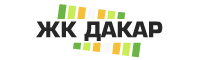 Жилой комплекс  «ДАКАР»  (ЖК «ДАКАР»)Жилой комплекс  «ДАКАР»  (ЖК «ДАКАР»)Жилой комплекс  «ДАКАР»  (ЖК «ДАКАР»)Жилой комплекс  «ДАКАР»  (ЖК «ДАКАР»)Жилой комплекс  «ДАКАР»  (ЖК «ДАКАР»)Жилой комплекс  «ДАКАР»  (ЖК «ДАКАР»)Жилой комплекс  «ДАКАР»  (ЖК «ДАКАР»)Жилой комплекс  «ДАКАР»  (ЖК «ДАКАР»)Жилой комплекс  «ДАКАР»  (ЖК «ДАКАР»)Жилой комплекс  «ДАКАР»  (ЖК «ДАКАР»)Жилой комплекс  «ДАКАР»  (ЖК «ДАКАР»)Жилой комплекс  «ДАКАР»  (ЖК «ДАКАР»)Раздел 2. О государственной регистрации застройщикаРаздел 2. О государственной регистрации застройщикаРаздел 2. О государственной регистрации застройщикаРаздел 2. О государственной регистрации застройщикаРаздел 2. О государственной регистрации застройщикаРаздел 2. О государственной регистрации застройщикаРаздел 2. О государственной регистрации застройщикаРаздел 2. О государственной регистрации застройщикаРаздел 2. О государственной регистрации застройщикаРаздел 2. О государственной регистрации застройщикаРаздел 2. О государственной регистрации застройщикаРаздел 2. О государственной регистрации застройщикаРаздел 2. О государственной регистрации застройщикаРаздел 2. О государственной регистрации застройщикаРаздел 2. О государственной регистрации застройщикаРаздел 2. О государственной регистрации застройщикаРаздел 2. О государственной регистрации застройщикаРаздел 2. О государственной регистрации застройщикаРаздел 2. О государственной регистрации застройщикаРаздел 2. О государственной регистрации застройщика2.1. О государственной регистрации застройщика2.1. О государственной регистрации застройщика2.1. О государственной регистрации застройщика2.1. О государственной регистрации застройщика2.1. О государственной регистрации застройщика2.1. О государственной регистрации застройщика2.1.1ИНН 5407231593ИНН 5407231593ИНН 5407231593ИНН 5407231593ИНН 5407231593ИНН 5407231593ИНН 5407231593ИНН 5407231593ИНН 5407231593ИНН 5407231593ИНН 5407231593ИНН 5407231593ИНН 54072315932.1. О государственной регистрации застройщика2.1. О государственной регистрации застройщика2.1. О государственной регистрации застройщика2.1. О государственной регистрации застройщика2.1. О государственной регистрации застройщика2.1. О государственной регистрации застройщика2.1.2ОГРН 1155476063951ОГРН 1155476063951ОГРН 1155476063951ОГРН 1155476063951ОГРН 1155476063951ОГРН 1155476063951ОГРН 1155476063951ОГРН 1155476063951ОГРН 1155476063951ОГРН 1155476063951ОГРН 1155476063951ОГРН 1155476063951ОГРН 11554760639512.1. О государственной регистрации застройщика2.1. О государственной регистрации застройщика2.1. О государственной регистрации застройщика2.1. О государственной регистрации застройщика2.1. О государственной регистрации застройщика2.1. О государственной регистрации застройщика2.1.3Год регистрации: 2015 Год регистрации: 2015 Год регистрации: 2015 Год регистрации: 2015 Год регистрации: 2015 Год регистрации: 2015 Год регистрации: 2015 Год регистрации: 2015 Год регистрации: 2015 Год регистрации: 2015 Год регистрации: 2015 Год регистрации: 2015 Год регистрации: 2015 Раздел 3. Об учредителях (участниках) застройщика, которые обладают пятью и более процентами голосов в органе управления этого юридического лица, с указанием фирменного наименования (наименования) юридического лица - учредителя (участника), фамилии, имени, отчества физического лица - учредителя (участника), а также процента голосов, которым обладает каждый такой учредитель (участник) в органе управления этого юридического лицаРаздел 3. Об учредителях (участниках) застройщика, которые обладают пятью и более процентами голосов в органе управления этого юридического лица, с указанием фирменного наименования (наименования) юридического лица - учредителя (участника), фамилии, имени, отчества физического лица - учредителя (участника), а также процента голосов, которым обладает каждый такой учредитель (участник) в органе управления этого юридического лицаРаздел 3. Об учредителях (участниках) застройщика, которые обладают пятью и более процентами голосов в органе управления этого юридического лица, с указанием фирменного наименования (наименования) юридического лица - учредителя (участника), фамилии, имени, отчества физического лица - учредителя (участника), а также процента голосов, которым обладает каждый такой учредитель (участник) в органе управления этого юридического лицаРаздел 3. Об учредителях (участниках) застройщика, которые обладают пятью и более процентами голосов в органе управления этого юридического лица, с указанием фирменного наименования (наименования) юридического лица - учредителя (участника), фамилии, имени, отчества физического лица - учредителя (участника), а также процента голосов, которым обладает каждый такой учредитель (участник) в органе управления этого юридического лицаРаздел 3. Об учредителях (участниках) застройщика, которые обладают пятью и более процентами голосов в органе управления этого юридического лица, с указанием фирменного наименования (наименования) юридического лица - учредителя (участника), фамилии, имени, отчества физического лица - учредителя (участника), а также процента голосов, которым обладает каждый такой учредитель (участник) в органе управления этого юридического лицаРаздел 3. Об учредителях (участниках) застройщика, которые обладают пятью и более процентами голосов в органе управления этого юридического лица, с указанием фирменного наименования (наименования) юридического лица - учредителя (участника), фамилии, имени, отчества физического лица - учредителя (участника), а также процента голосов, которым обладает каждый такой учредитель (участник) в органе управления этого юридического лицаРаздел 3. Об учредителях (участниках) застройщика, которые обладают пятью и более процентами голосов в органе управления этого юридического лица, с указанием фирменного наименования (наименования) юридического лица - учредителя (участника), фамилии, имени, отчества физического лица - учредителя (участника), а также процента голосов, которым обладает каждый такой учредитель (участник) в органе управления этого юридического лицаРаздел 3. Об учредителях (участниках) застройщика, которые обладают пятью и более процентами голосов в органе управления этого юридического лица, с указанием фирменного наименования (наименования) юридического лица - учредителя (участника), фамилии, имени, отчества физического лица - учредителя (участника), а также процента голосов, которым обладает каждый такой учредитель (участник) в органе управления этого юридического лицаРаздел 3. Об учредителях (участниках) застройщика, которые обладают пятью и более процентами голосов в органе управления этого юридического лица, с указанием фирменного наименования (наименования) юридического лица - учредителя (участника), фамилии, имени, отчества физического лица - учредителя (участника), а также процента голосов, которым обладает каждый такой учредитель (участник) в органе управления этого юридического лицаРаздел 3. Об учредителях (участниках) застройщика, которые обладают пятью и более процентами голосов в органе управления этого юридического лица, с указанием фирменного наименования (наименования) юридического лица - учредителя (участника), фамилии, имени, отчества физического лица - учредителя (участника), а также процента голосов, которым обладает каждый такой учредитель (участник) в органе управления этого юридического лицаРаздел 3. Об учредителях (участниках) застройщика, которые обладают пятью и более процентами голосов в органе управления этого юридического лица, с указанием фирменного наименования (наименования) юридического лица - учредителя (участника), фамилии, имени, отчества физического лица - учредителя (участника), а также процента голосов, которым обладает каждый такой учредитель (участник) в органе управления этого юридического лицаРаздел 3. Об учредителях (участниках) застройщика, которые обладают пятью и более процентами голосов в органе управления этого юридического лица, с указанием фирменного наименования (наименования) юридического лица - учредителя (участника), фамилии, имени, отчества физического лица - учредителя (участника), а также процента голосов, которым обладает каждый такой учредитель (участник) в органе управления этого юридического лицаРаздел 3. Об учредителях (участниках) застройщика, которые обладают пятью и более процентами голосов в органе управления этого юридического лица, с указанием фирменного наименования (наименования) юридического лица - учредителя (участника), фамилии, имени, отчества физического лица - учредителя (участника), а также процента голосов, которым обладает каждый такой учредитель (участник) в органе управления этого юридического лицаРаздел 3. Об учредителях (участниках) застройщика, которые обладают пятью и более процентами голосов в органе управления этого юридического лица, с указанием фирменного наименования (наименования) юридического лица - учредителя (участника), фамилии, имени, отчества физического лица - учредителя (участника), а также процента голосов, которым обладает каждый такой учредитель (участник) в органе управления этого юридического лицаРаздел 3. Об учредителях (участниках) застройщика, которые обладают пятью и более процентами голосов в органе управления этого юридического лица, с указанием фирменного наименования (наименования) юридического лица - учредителя (участника), фамилии, имени, отчества физического лица - учредителя (участника), а также процента голосов, которым обладает каждый такой учредитель (участник) в органе управления этого юридического лицаРаздел 3. Об учредителях (участниках) застройщика, которые обладают пятью и более процентами голосов в органе управления этого юридического лица, с указанием фирменного наименования (наименования) юридического лица - учредителя (участника), фамилии, имени, отчества физического лица - учредителя (участника), а также процента голосов, которым обладает каждый такой учредитель (участник) в органе управления этого юридического лицаРаздел 3. Об учредителях (участниках) застройщика, которые обладают пятью и более процентами голосов в органе управления этого юридического лица, с указанием фирменного наименования (наименования) юридического лица - учредителя (участника), фамилии, имени, отчества физического лица - учредителя (участника), а также процента голосов, которым обладает каждый такой учредитель (участник) в органе управления этого юридического лицаРаздел 3. Об учредителях (участниках) застройщика, которые обладают пятью и более процентами голосов в органе управления этого юридического лица, с указанием фирменного наименования (наименования) юридического лица - учредителя (участника), фамилии, имени, отчества физического лица - учредителя (участника), а также процента голосов, которым обладает каждый такой учредитель (участник) в органе управления этого юридического лицаРаздел 3. Об учредителях (участниках) застройщика, которые обладают пятью и более процентами голосов в органе управления этого юридического лица, с указанием фирменного наименования (наименования) юридического лица - учредителя (участника), фамилии, имени, отчества физического лица - учредителя (участника), а также процента голосов, которым обладает каждый такой учредитель (участник) в органе управления этого юридического лицаРаздел 3. Об учредителях (участниках) застройщика, которые обладают пятью и более процентами голосов в органе управления этого юридического лица, с указанием фирменного наименования (наименования) юридического лица - учредителя (участника), фамилии, имени, отчества физического лица - учредителя (участника), а также процента голосов, которым обладает каждый такой учредитель (участник) в органе управления этого юридического лица3.1. Об учредителе - юридическом лице, являющемся резидентом Российской Федерации <6>3.1. Об учредителе - юридическом лице, являющемся резидентом Российской Федерации <6>3.1. Об учредителе - юридическом лице, являющемся резидентом Российской Федерации <6>3.1. Об учредителе - юридическом лице, являющемся резидентом Российской Федерации <6>3.1. Об учредителе - юридическом лице, являющемся резидентом Российской Федерации <6>3.1. Об учредителе - юридическом лице, являющемся резидентом Российской Федерации <6>3.1.1-------------3.1. Об учредителе - юридическом лице, являющемся резидентом Российской Федерации <6>3.1. Об учредителе - юридическом лице, являющемся резидентом Российской Федерации <6>3.1. Об учредителе - юридическом лице, являющемся резидентом Российской Федерации <6>3.1. Об учредителе - юридическом лице, являющемся резидентом Российской Федерации <6>3.1. Об учредителе - юридическом лице, являющемся резидентом Российской Федерации <6>3.1. Об учредителе - юридическом лице, являющемся резидентом Российской Федерации <6>3.1.2-------------3.1. Об учредителе - юридическом лице, являющемся резидентом Российской Федерации <6>3.1. Об учредителе - юридическом лице, являющемся резидентом Российской Федерации <6>3.1. Об учредителе - юридическом лице, являющемся резидентом Российской Федерации <6>3.1. Об учредителе - юридическом лице, являющемся резидентом Российской Федерации <6>3.1. Об учредителе - юридическом лице, являющемся резидентом Российской Федерации <6>3.1. Об учредителе - юридическом лице, являющемся резидентом Российской Федерации <6>3.1.3-------------3.1. Об учредителе - юридическом лице, являющемся резидентом Российской Федерации <6>3.1. Об учредителе - юридическом лице, являющемся резидентом Российской Федерации <6>3.1. Об учредителе - юридическом лице, являющемся резидентом Российской Федерации <6>3.1. Об учредителе - юридическом лице, являющемся резидентом Российской Федерации <6>3.1. Об учредителе - юридическом лице, являющемся резидентом Российской Федерации <6>3.1. Об учредителе - юридическом лице, являющемся резидентом Российской Федерации <6>3.1.4-------------3.2. Об учредителе - юридическом лице, являющемся нерезидентом Российской Федерации <7>3.2. Об учредителе - юридическом лице, являющемся нерезидентом Российской Федерации <7>3.2. Об учредителе - юридическом лице, являющемся нерезидентом Российской Федерации <7>3.2. Об учредителе - юридическом лице, являющемся нерезидентом Российской Федерации <7>3.2. Об учредителе - юридическом лице, являющемся нерезидентом Российской Федерации <7>3.2. Об учредителе - юридическом лице, являющемся нерезидентом Российской Федерации <7>3.2.1-------------3.2. Об учредителе - юридическом лице, являющемся нерезидентом Российской Федерации <7>3.2. Об учредителе - юридическом лице, являющемся нерезидентом Российской Федерации <7>3.2. Об учредителе - юридическом лице, являющемся нерезидентом Российской Федерации <7>3.2. Об учредителе - юридическом лице, являющемся нерезидентом Российской Федерации <7>3.2. Об учредителе - юридическом лице, являющемся нерезидентом Российской Федерации <7>3.2. Об учредителе - юридическом лице, являющемся нерезидентом Российской Федерации <7>3.2.2-------------3.2. Об учредителе - юридическом лице, являющемся нерезидентом Российской Федерации <7>3.2. Об учредителе - юридическом лице, являющемся нерезидентом Российской Федерации <7>3.2. Об учредителе - юридическом лице, являющемся нерезидентом Российской Федерации <7>3.2. Об учредителе - юридическом лице, являющемся нерезидентом Российской Федерации <7>3.2. Об учредителе - юридическом лице, являющемся нерезидентом Российской Федерации <7>3.2. Об учредителе - юридическом лице, являющемся нерезидентом Российской Федерации <7>3.2.3-------------3.2. Об учредителе - юридическом лице, являющемся нерезидентом Российской Федерации <7>3.2. Об учредителе - юридическом лице, являющемся нерезидентом Российской Федерации <7>3.2. Об учредителе - юридическом лице, являющемся нерезидентом Российской Федерации <7>3.2. Об учредителе - юридическом лице, являющемся нерезидентом Российской Федерации <7>3.2. Об учредителе - юридическом лице, являющемся нерезидентом Российской Федерации <7>3.2. Об учредителе - юридическом лице, являющемся нерезидентом Российской Федерации <7>3.2.4-------------3.2. Об учредителе - юридическом лице, являющемся нерезидентом Российской Федерации <7>3.2. Об учредителе - юридическом лице, являющемся нерезидентом Российской Федерации <7>3.2. Об учредителе - юридическом лице, являющемся нерезидентом Российской Федерации <7>3.2. Об учредителе - юридическом лице, являющемся нерезидентом Российской Федерации <7>3.2. Об учредителе - юридическом лице, являющемся нерезидентом Российской Федерации <7>3.2. Об учредителе - юридическом лице, являющемся нерезидентом Российской Федерации <7>3.2.5-------------3.2. Об учредителе - юридическом лице, являющемся нерезидентом Российской Федерации <7>3.2. Об учредителе - юридическом лице, являющемся нерезидентом Российской Федерации <7>3.2. Об учредителе - юридическом лице, являющемся нерезидентом Российской Федерации <7>3.2. Об учредителе - юридическом лице, являющемся нерезидентом Российской Федерации <7>3.2. Об учредителе - юридическом лице, являющемся нерезидентом Российской Федерации <7>3.2. Об учредителе - юридическом лице, являющемся нерезидентом Российской Федерации <7>3.2.6-------------3.2. Об учредителе - юридическом лице, являющемся нерезидентом Российской Федерации <7>3.2. Об учредителе - юридическом лице, являющемся нерезидентом Российской Федерации <7>3.2. Об учредителе - юридическом лице, являющемся нерезидентом Российской Федерации <7>3.2. Об учредителе - юридическом лице, являющемся нерезидентом Российской Федерации <7>3.2. Об учредителе - юридическом лице, являющемся нерезидентом Российской Федерации <7>3.2. Об учредителе - юридическом лице, являющемся нерезидентом Российской Федерации <7>3.2.7-------------3.3. Об учредителе - физическом лице <8>3.3. Об учредителе - физическом лице <8>3.3. Об учредителе - физическом лице <8>3.3. Об учредителе - физическом лице <8>3.3. Об учредителе - физическом лице <8>3.3. Об учредителе - физическом лице <8>3.3.1РезановРезановРезановРезановРезановРезановРезановРезановРезановРезановРезановРезановРезанов3.3. Об учредителе - физическом лице <8>3.3. Об учредителе - физическом лице <8>3.3. Об учредителе - физическом лице <8>3.3. Об учредителе - физическом лице <8>3.3. Об учредителе - физическом лице <8>3.3. Об учредителе - физическом лице <8>3.3.2СергейСергейСергейСергейСергейСергейСергейСергейСергейСергейСергейСергейСергей3.3. Об учредителе - физическом лице <8>3.3. Об учредителе - физическом лице <8>3.3. Об учредителе - физическом лице <8>3.3. Об учредителе - физическом лице <8>3.3. Об учредителе - физическом лице <8>3.3. Об учредителе - физическом лице <8>3.3.3ВладимировичВладимировичВладимировичВладимировичВладимировичВладимировичВладимировичВладимировичВладимировичВладимировичВладимировичВладимировичВладимирович3.3. Об учредителе - физическом лице <8>3.3. Об учредителе - физическом лице <8>3.3. Об учредителе - физическом лице <8>3.3. Об учредителе - физическом лице <8>3.3. Об учредителе - физическом лице <8>3.3. Об учредителе - физическом лице <8>3.3.4Гражданство: РФГражданство: РФГражданство: РФГражданство: РФГражданство: РФГражданство: РФГражданство: РФГражданство: РФГражданство: РФГражданство: РФГражданство: РФГражданство: РФГражданство: РФ3.3. Об учредителе - физическом лице <8>3.3. Об учредителе - физическом лице <8>3.3. Об учредителе - физическом лице <8>3.3. Об учредителе - физическом лице <8>3.3. Об учредителе - физическом лице <8>3.3. Об учредителе - физическом лице <8>3.3.5РоссияРоссияРоссияРоссияРоссияРоссияРоссияРоссияРоссияРоссияРоссияРоссияРоссия3.3. Об учредителе - физическом лице <8>3.3. Об учредителе - физическом лице <8>3.3. Об учредителе - физическом лице <8>3.3. Об учредителе - физическом лице <8>3.3. Об учредителе - физическом лице <8>3.3. Об учредителе - физическом лице <8>3.3.6100% голосов в органе управления100% голосов в органе управления100% голосов в органе управления100% голосов в органе управления100% голосов в органе управления100% голосов в органе управления100% голосов в органе управления100% голосов в органе управления100% голосов в органе управления100% голосов в органе управления100% голосов в органе управления100% голосов в органе управления100% голосов в органе управленияРаздел 4. О проектах строительства многоквартирных домов и (или) иных объектов недвижимости, в которых принимал участие застройщик в течение трех лет, предшествующих опубликованию проектной декларации, с указанием места нахождения указанных объектов недвижимости, сроков ввода их в эксплуатациюРаздел 4. О проектах строительства многоквартирных домов и (или) иных объектов недвижимости, в которых принимал участие застройщик в течение трех лет, предшествующих опубликованию проектной декларации, с указанием места нахождения указанных объектов недвижимости, сроков ввода их в эксплуатациюРаздел 4. О проектах строительства многоквартирных домов и (или) иных объектов недвижимости, в которых принимал участие застройщик в течение трех лет, предшествующих опубликованию проектной декларации, с указанием места нахождения указанных объектов недвижимости, сроков ввода их в эксплуатациюРаздел 4. О проектах строительства многоквартирных домов и (или) иных объектов недвижимости, в которых принимал участие застройщик в течение трех лет, предшествующих опубликованию проектной декларации, с указанием места нахождения указанных объектов недвижимости, сроков ввода их в эксплуатациюРаздел 4. О проектах строительства многоквартирных домов и (или) иных объектов недвижимости, в которых принимал участие застройщик в течение трех лет, предшествующих опубликованию проектной декларации, с указанием места нахождения указанных объектов недвижимости, сроков ввода их в эксплуатациюРаздел 4. О проектах строительства многоквартирных домов и (или) иных объектов недвижимости, в которых принимал участие застройщик в течение трех лет, предшествующих опубликованию проектной декларации, с указанием места нахождения указанных объектов недвижимости, сроков ввода их в эксплуатациюРаздел 4. О проектах строительства многоквартирных домов и (или) иных объектов недвижимости, в которых принимал участие застройщик в течение трех лет, предшествующих опубликованию проектной декларации, с указанием места нахождения указанных объектов недвижимости, сроков ввода их в эксплуатациюРаздел 4. О проектах строительства многоквартирных домов и (или) иных объектов недвижимости, в которых принимал участие застройщик в течение трех лет, предшествующих опубликованию проектной декларации, с указанием места нахождения указанных объектов недвижимости, сроков ввода их в эксплуатациюРаздел 4. О проектах строительства многоквартирных домов и (или) иных объектов недвижимости, в которых принимал участие застройщик в течение трех лет, предшествующих опубликованию проектной декларации, с указанием места нахождения указанных объектов недвижимости, сроков ввода их в эксплуатациюРаздел 4. О проектах строительства многоквартирных домов и (или) иных объектов недвижимости, в которых принимал участие застройщик в течение трех лет, предшествующих опубликованию проектной декларации, с указанием места нахождения указанных объектов недвижимости, сроков ввода их в эксплуатациюРаздел 4. О проектах строительства многоквартирных домов и (или) иных объектов недвижимости, в которых принимал участие застройщик в течение трех лет, предшествующих опубликованию проектной декларации, с указанием места нахождения указанных объектов недвижимости, сроков ввода их в эксплуатациюРаздел 4. О проектах строительства многоквартирных домов и (или) иных объектов недвижимости, в которых принимал участие застройщик в течение трех лет, предшествующих опубликованию проектной декларации, с указанием места нахождения указанных объектов недвижимости, сроков ввода их в эксплуатациюРаздел 4. О проектах строительства многоквартирных домов и (или) иных объектов недвижимости, в которых принимал участие застройщик в течение трех лет, предшествующих опубликованию проектной декларации, с указанием места нахождения указанных объектов недвижимости, сроков ввода их в эксплуатациюРаздел 4. О проектах строительства многоквартирных домов и (или) иных объектов недвижимости, в которых принимал участие застройщик в течение трех лет, предшествующих опубликованию проектной декларации, с указанием места нахождения указанных объектов недвижимости, сроков ввода их в эксплуатациюРаздел 4. О проектах строительства многоквартирных домов и (или) иных объектов недвижимости, в которых принимал участие застройщик в течение трех лет, предшествующих опубликованию проектной декларации, с указанием места нахождения указанных объектов недвижимости, сроков ввода их в эксплуатациюРаздел 4. О проектах строительства многоквартирных домов и (или) иных объектов недвижимости, в которых принимал участие застройщик в течение трех лет, предшествующих опубликованию проектной декларации, с указанием места нахождения указанных объектов недвижимости, сроков ввода их в эксплуатациюРаздел 4. О проектах строительства многоквартирных домов и (или) иных объектов недвижимости, в которых принимал участие застройщик в течение трех лет, предшествующих опубликованию проектной декларации, с указанием места нахождения указанных объектов недвижимости, сроков ввода их в эксплуатациюРаздел 4. О проектах строительства многоквартирных домов и (или) иных объектов недвижимости, в которых принимал участие застройщик в течение трех лет, предшествующих опубликованию проектной декларации, с указанием места нахождения указанных объектов недвижимости, сроков ввода их в эксплуатациюРаздел 4. О проектах строительства многоквартирных домов и (или) иных объектов недвижимости, в которых принимал участие застройщик в течение трех лет, предшествующих опубликованию проектной декларации, с указанием места нахождения указанных объектов недвижимости, сроков ввода их в эксплуатациюРаздел 4. О проектах строительства многоквартирных домов и (или) иных объектов недвижимости, в которых принимал участие застройщик в течение трех лет, предшествующих опубликованию проектной декларации, с указанием места нахождения указанных объектов недвижимости, сроков ввода их в эксплуатацию4.1. О проектах строительства многоквартирных домов и (или) иных объектов недвижимости, в которых принимал участие застройщик в течение трех лет, предшествующих опубликованию проектной декларации <9>4.1. О проектах строительства многоквартирных домов и (или) иных объектов недвижимости, в которых принимал участие застройщик в течение трех лет, предшествующих опубликованию проектной декларации <9>4.1. О проектах строительства многоквартирных домов и (или) иных объектов недвижимости, в которых принимал участие застройщик в течение трех лет, предшествующих опубликованию проектной декларации <9>4.1. О проектах строительства многоквартирных домов и (или) иных объектов недвижимости, в которых принимал участие застройщик в течение трех лет, предшествующих опубликованию проектной декларации <9>4.1. О проектах строительства многоквартирных домов и (или) иных объектов недвижимости, в которых принимал участие застройщик в течение трех лет, предшествующих опубликованию проектной декларации <9>4.1. О проектах строительства многоквартирных домов и (или) иных объектов недвижимости, в которых принимал участие застройщик в течение трех лет, предшествующих опубликованию проектной декларации <9>4.1.1-------------4.1. О проектах строительства многоквартирных домов и (или) иных объектов недвижимости, в которых принимал участие застройщик в течение трех лет, предшествующих опубликованию проектной декларации <9>4.1. О проектах строительства многоквартирных домов и (или) иных объектов недвижимости, в которых принимал участие застройщик в течение трех лет, предшествующих опубликованию проектной декларации <9>4.1. О проектах строительства многоквартирных домов и (или) иных объектов недвижимости, в которых принимал участие застройщик в течение трех лет, предшествующих опубликованию проектной декларации <9>4.1. О проектах строительства многоквартирных домов и (или) иных объектов недвижимости, в которых принимал участие застройщик в течение трех лет, предшествующих опубликованию проектной декларации <9>4.1. О проектах строительства многоквартирных домов и (или) иных объектов недвижимости, в которых принимал участие застройщик в течение трех лет, предшествующих опубликованию проектной декларации <9>4.1. О проектах строительства многоквартирных домов и (или) иных объектов недвижимости, в которых принимал участие застройщик в течение трех лет, предшествующих опубликованию проектной декларации <9>4.1.2-------------4.1. О проектах строительства многоквартирных домов и (или) иных объектов недвижимости, в которых принимал участие застройщик в течение трех лет, предшествующих опубликованию проектной декларации <9>4.1. О проектах строительства многоквартирных домов и (или) иных объектов недвижимости, в которых принимал участие застройщик в течение трех лет, предшествующих опубликованию проектной декларации <9>4.1. О проектах строительства многоквартирных домов и (или) иных объектов недвижимости, в которых принимал участие застройщик в течение трех лет, предшествующих опубликованию проектной декларации <9>4.1. О проектах строительства многоквартирных домов и (или) иных объектов недвижимости, в которых принимал участие застройщик в течение трех лет, предшествующих опубликованию проектной декларации <9>4.1. О проектах строительства многоквартирных домов и (или) иных объектов недвижимости, в которых принимал участие застройщик в течение трех лет, предшествующих опубликованию проектной декларации <9>4.1. О проектах строительства многоквартирных домов и (или) иных объектов недвижимости, в которых принимал участие застройщик в течение трех лет, предшествующих опубликованию проектной декларации <9>4.1.3------------4.1. О проектах строительства многоквартирных домов и (или) иных объектов недвижимости, в которых принимал участие застройщик в течение трех лет, предшествующих опубликованию проектной декларации <9>4.1. О проектах строительства многоквартирных домов и (или) иных объектов недвижимости, в которых принимал участие застройщик в течение трех лет, предшествующих опубликованию проектной декларации <9>4.1. О проектах строительства многоквартирных домов и (или) иных объектов недвижимости, в которых принимал участие застройщик в течение трех лет, предшествующих опубликованию проектной декларации <9>4.1. О проектах строительства многоквартирных домов и (или) иных объектов недвижимости, в которых принимал участие застройщик в течение трех лет, предшествующих опубликованию проектной декларации <9>4.1. О проектах строительства многоквартирных домов и (или) иных объектов недвижимости, в которых принимал участие застройщик в течение трех лет, предшествующих опубликованию проектной декларации <9>4.1. О проектах строительства многоквартирных домов и (или) иных объектов недвижимости, в которых принимал участие застройщик в течение трех лет, предшествующих опубликованию проектной декларации <9>4.1.4------------4.1. О проектах строительства многоквартирных домов и (или) иных объектов недвижимости, в которых принимал участие застройщик в течение трех лет, предшествующих опубликованию проектной декларации <9>4.1. О проектах строительства многоквартирных домов и (или) иных объектов недвижимости, в которых принимал участие застройщик в течение трех лет, предшествующих опубликованию проектной декларации <9>4.1. О проектах строительства многоквартирных домов и (или) иных объектов недвижимости, в которых принимал участие застройщик в течение трех лет, предшествующих опубликованию проектной декларации <9>4.1. О проектах строительства многоквартирных домов и (или) иных объектов недвижимости, в которых принимал участие застройщик в течение трех лет, предшествующих опубликованию проектной декларации <9>4.1. О проектах строительства многоквартирных домов и (или) иных объектов недвижимости, в которых принимал участие застройщик в течение трех лет, предшествующих опубликованию проектной декларации <9>4.1. О проектах строительства многоквартирных домов и (или) иных объектов недвижимости, в которых принимал участие застройщик в течение трех лет, предшествующих опубликованию проектной декларации <9>4.1.5------------4.1. О проектах строительства многоквартирных домов и (или) иных объектов недвижимости, в которых принимал участие застройщик в течение трех лет, предшествующих опубликованию проектной декларации <9>4.1. О проектах строительства многоквартирных домов и (или) иных объектов недвижимости, в которых принимал участие застройщик в течение трех лет, предшествующих опубликованию проектной декларации <9>4.1. О проектах строительства многоквартирных домов и (или) иных объектов недвижимости, в которых принимал участие застройщик в течение трех лет, предшествующих опубликованию проектной декларации <9>4.1. О проектах строительства многоквартирных домов и (или) иных объектов недвижимости, в которых принимал участие застройщик в течение трех лет, предшествующих опубликованию проектной декларации <9>4.1. О проектах строительства многоквартирных домов и (или) иных объектов недвижимости, в которых принимал участие застройщик в течение трех лет, предшествующих опубликованию проектной декларации <9>4.1. О проектах строительства многоквартирных домов и (или) иных объектов недвижимости, в которых принимал участие застройщик в течение трех лет, предшествующих опубликованию проектной декларации <9>4.1.6------------4.1. О проектах строительства многоквартирных домов и (или) иных объектов недвижимости, в которых принимал участие застройщик в течение трех лет, предшествующих опубликованию проектной декларации <9>4.1. О проектах строительства многоквартирных домов и (или) иных объектов недвижимости, в которых принимал участие застройщик в течение трех лет, предшествующих опубликованию проектной декларации <9>4.1. О проектах строительства многоквартирных домов и (или) иных объектов недвижимости, в которых принимал участие застройщик в течение трех лет, предшествующих опубликованию проектной декларации <9>4.1. О проектах строительства многоквартирных домов и (или) иных объектов недвижимости, в которых принимал участие застройщик в течение трех лет, предшествующих опубликованию проектной декларации <9>4.1. О проектах строительства многоквартирных домов и (или) иных объектов недвижимости, в которых принимал участие застройщик в течение трех лет, предшествующих опубликованию проектной декларации <9>4.1. О проектах строительства многоквартирных домов и (или) иных объектов недвижимости, в которых принимал участие застройщик в течение трех лет, предшествующих опубликованию проектной декларации <9>4.1.7------------4.1. О проектах строительства многоквартирных домов и (или) иных объектов недвижимости, в которых принимал участие застройщик в течение трех лет, предшествующих опубликованию проектной декларации <9>4.1. О проектах строительства многоквартирных домов и (или) иных объектов недвижимости, в которых принимал участие застройщик в течение трех лет, предшествующих опубликованию проектной декларации <9>4.1. О проектах строительства многоквартирных домов и (или) иных объектов недвижимости, в которых принимал участие застройщик в течение трех лет, предшествующих опубликованию проектной декларации <9>4.1. О проектах строительства многоквартирных домов и (или) иных объектов недвижимости, в которых принимал участие застройщик в течение трех лет, предшествующих опубликованию проектной декларации <9>4.1. О проектах строительства многоквартирных домов и (или) иных объектов недвижимости, в которых принимал участие застройщик в течение трех лет, предшествующих опубликованию проектной декларации <9>4.1. О проектах строительства многоквартирных домов и (или) иных объектов недвижимости, в которых принимал участие застройщик в течение трех лет, предшествующих опубликованию проектной декларации <9>4.1.8------------4.1. О проектах строительства многоквартирных домов и (или) иных объектов недвижимости, в которых принимал участие застройщик в течение трех лет, предшествующих опубликованию проектной декларации <9>4.1. О проектах строительства многоквартирных домов и (или) иных объектов недвижимости, в которых принимал участие застройщик в течение трех лет, предшествующих опубликованию проектной декларации <9>4.1. О проектах строительства многоквартирных домов и (или) иных объектов недвижимости, в которых принимал участие застройщик в течение трех лет, предшествующих опубликованию проектной декларации <9>4.1. О проектах строительства многоквартирных домов и (или) иных объектов недвижимости, в которых принимал участие застройщик в течение трех лет, предшествующих опубликованию проектной декларации <9>4.1. О проектах строительства многоквартирных домов и (или) иных объектов недвижимости, в которых принимал участие застройщик в течение трех лет, предшествующих опубликованию проектной декларации <9>4.1. О проектах строительства многоквартирных домов и (или) иных объектов недвижимости, в которых принимал участие застройщик в течение трех лет, предшествующих опубликованию проектной декларации <9>4.1.9------------4.1. О проектах строительства многоквартирных домов и (или) иных объектов недвижимости, в которых принимал участие застройщик в течение трех лет, предшествующих опубликованию проектной декларации <9>4.1. О проектах строительства многоквартирных домов и (или) иных объектов недвижимости, в которых принимал участие застройщик в течение трех лет, предшествующих опубликованию проектной декларации <9>4.1. О проектах строительства многоквартирных домов и (или) иных объектов недвижимости, в которых принимал участие застройщик в течение трех лет, предшествующих опубликованию проектной декларации <9>4.1. О проектах строительства многоквартирных домов и (или) иных объектов недвижимости, в которых принимал участие застройщик в течение трех лет, предшествующих опубликованию проектной декларации <9>4.1. О проектах строительства многоквартирных домов и (или) иных объектов недвижимости, в которых принимал участие застройщик в течение трех лет, предшествующих опубликованию проектной декларации <9>4.1. О проектах строительства многоквартирных домов и (или) иных объектов недвижимости, в которых принимал участие застройщик в течение трех лет, предшествующих опубликованию проектной декларации <9>4.1.10------------4.1. О проектах строительства многоквартирных домов и (или) иных объектов недвижимости, в которых принимал участие застройщик в течение трех лет, предшествующих опубликованию проектной декларации <9>4.1. О проектах строительства многоквартирных домов и (или) иных объектов недвижимости, в которых принимал участие застройщик в течение трех лет, предшествующих опубликованию проектной декларации <9>4.1. О проектах строительства многоквартирных домов и (или) иных объектов недвижимости, в которых принимал участие застройщик в течение трех лет, предшествующих опубликованию проектной декларации <9>4.1. О проектах строительства многоквартирных домов и (или) иных объектов недвижимости, в которых принимал участие застройщик в течение трех лет, предшествующих опубликованию проектной декларации <9>4.1. О проектах строительства многоквартирных домов и (или) иных объектов недвижимости, в которых принимал участие застройщик в течение трех лет, предшествующих опубликованию проектной декларации <9>4.1. О проектах строительства многоквартирных домов и (или) иных объектов недвижимости, в которых принимал участие застройщик в течение трех лет, предшествующих опубликованию проектной декларации <9>4.1.11------------4.1. О проектах строительства многоквартирных домов и (или) иных объектов недвижимости, в которых принимал участие застройщик в течение трех лет, предшествующих опубликованию проектной декларации <9>4.1. О проектах строительства многоквартирных домов и (или) иных объектов недвижимости, в которых принимал участие застройщик в течение трех лет, предшествующих опубликованию проектной декларации <9>4.1. О проектах строительства многоквартирных домов и (или) иных объектов недвижимости, в которых принимал участие застройщик в течение трех лет, предшествующих опубликованию проектной декларации <9>4.1. О проектах строительства многоквартирных домов и (или) иных объектов недвижимости, в которых принимал участие застройщик в течение трех лет, предшествующих опубликованию проектной декларации <9>4.1. О проектах строительства многоквартирных домов и (или) иных объектов недвижимости, в которых принимал участие застройщик в течение трех лет, предшествующих опубликованию проектной декларации <9>4.1. О проектах строительства многоквартирных домов и (или) иных объектов недвижимости, в которых принимал участие застройщик в течение трех лет, предшествующих опубликованию проектной декларации <9>4.1.12------------4.1. О проектах строительства многоквартирных домов и (или) иных объектов недвижимости, в которых принимал участие застройщик в течение трех лет, предшествующих опубликованию проектной декларации <9>4.1. О проектах строительства многоквартирных домов и (или) иных объектов недвижимости, в которых принимал участие застройщик в течение трех лет, предшествующих опубликованию проектной декларации <9>4.1. О проектах строительства многоквартирных домов и (или) иных объектов недвижимости, в которых принимал участие застройщик в течение трех лет, предшествующих опубликованию проектной декларации <9>4.1. О проектах строительства многоквартирных домов и (или) иных объектов недвижимости, в которых принимал участие застройщик в течение трех лет, предшествующих опубликованию проектной декларации <9>4.1. О проектах строительства многоквартирных домов и (или) иных объектов недвижимости, в которых принимал участие застройщик в течение трех лет, предшествующих опубликованию проектной декларации <9>4.1. О проектах строительства многоквартирных домов и (или) иных объектов недвижимости, в которых принимал участие застройщик в течение трех лет, предшествующих опубликованию проектной декларации <9>4.1.13------------Раздел 5. О членстве застройщика в саморегулируемых организациях в области инженерных изысканий, архитектурно-строительного проектирования, строительства, реконструкции, капитального ремонта объектов капитального строительства и о выданных застройщику свидетельствах о допуске к работам, которые оказывают влияние на безопасность объектов капитального строительства, а также о членстве застройщика в иных некоммерческих организациях (в том числе обществах взаимного страхования, ассоциациях), если он является членом таких организаций и (или) имеет указанные свидетельстваРаздел 5. О членстве застройщика в саморегулируемых организациях в области инженерных изысканий, архитектурно-строительного проектирования, строительства, реконструкции, капитального ремонта объектов капитального строительства и о выданных застройщику свидетельствах о допуске к работам, которые оказывают влияние на безопасность объектов капитального строительства, а также о членстве застройщика в иных некоммерческих организациях (в том числе обществах взаимного страхования, ассоциациях), если он является членом таких организаций и (или) имеет указанные свидетельстваРаздел 5. О членстве застройщика в саморегулируемых организациях в области инженерных изысканий, архитектурно-строительного проектирования, строительства, реконструкции, капитального ремонта объектов капитального строительства и о выданных застройщику свидетельствах о допуске к работам, которые оказывают влияние на безопасность объектов капитального строительства, а также о членстве застройщика в иных некоммерческих организациях (в том числе обществах взаимного страхования, ассоциациях), если он является членом таких организаций и (или) имеет указанные свидетельстваРаздел 5. О членстве застройщика в саморегулируемых организациях в области инженерных изысканий, архитектурно-строительного проектирования, строительства, реконструкции, капитального ремонта объектов капитального строительства и о выданных застройщику свидетельствах о допуске к работам, которые оказывают влияние на безопасность объектов капитального строительства, а также о членстве застройщика в иных некоммерческих организациях (в том числе обществах взаимного страхования, ассоциациях), если он является членом таких организаций и (или) имеет указанные свидетельстваРаздел 5. О членстве застройщика в саморегулируемых организациях в области инженерных изысканий, архитектурно-строительного проектирования, строительства, реконструкции, капитального ремонта объектов капитального строительства и о выданных застройщику свидетельствах о допуске к работам, которые оказывают влияние на безопасность объектов капитального строительства, а также о членстве застройщика в иных некоммерческих организациях (в том числе обществах взаимного страхования, ассоциациях), если он является членом таких организаций и (или) имеет указанные свидетельстваРаздел 5. О членстве застройщика в саморегулируемых организациях в области инженерных изысканий, архитектурно-строительного проектирования, строительства, реконструкции, капитального ремонта объектов капитального строительства и о выданных застройщику свидетельствах о допуске к работам, которые оказывают влияние на безопасность объектов капитального строительства, а также о членстве застройщика в иных некоммерческих организациях (в том числе обществах взаимного страхования, ассоциациях), если он является членом таких организаций и (или) имеет указанные свидетельстваРаздел 5. О членстве застройщика в саморегулируемых организациях в области инженерных изысканий, архитектурно-строительного проектирования, строительства, реконструкции, капитального ремонта объектов капитального строительства и о выданных застройщику свидетельствах о допуске к работам, которые оказывают влияние на безопасность объектов капитального строительства, а также о членстве застройщика в иных некоммерческих организациях (в том числе обществах взаимного страхования, ассоциациях), если он является членом таких организаций и (или) имеет указанные свидетельстваРаздел 5. О членстве застройщика в саморегулируемых организациях в области инженерных изысканий, архитектурно-строительного проектирования, строительства, реконструкции, капитального ремонта объектов капитального строительства и о выданных застройщику свидетельствах о допуске к работам, которые оказывают влияние на безопасность объектов капитального строительства, а также о членстве застройщика в иных некоммерческих организациях (в том числе обществах взаимного страхования, ассоциациях), если он является членом таких организаций и (или) имеет указанные свидетельстваРаздел 5. О членстве застройщика в саморегулируемых организациях в области инженерных изысканий, архитектурно-строительного проектирования, строительства, реконструкции, капитального ремонта объектов капитального строительства и о выданных застройщику свидетельствах о допуске к работам, которые оказывают влияние на безопасность объектов капитального строительства, а также о членстве застройщика в иных некоммерческих организациях (в том числе обществах взаимного страхования, ассоциациях), если он является членом таких организаций и (или) имеет указанные свидетельстваРаздел 5. О членстве застройщика в саморегулируемых организациях в области инженерных изысканий, архитектурно-строительного проектирования, строительства, реконструкции, капитального ремонта объектов капитального строительства и о выданных застройщику свидетельствах о допуске к работам, которые оказывают влияние на безопасность объектов капитального строительства, а также о членстве застройщика в иных некоммерческих организациях (в том числе обществах взаимного страхования, ассоциациях), если он является членом таких организаций и (или) имеет указанные свидетельстваРаздел 5. О членстве застройщика в саморегулируемых организациях в области инженерных изысканий, архитектурно-строительного проектирования, строительства, реконструкции, капитального ремонта объектов капитального строительства и о выданных застройщику свидетельствах о допуске к работам, которые оказывают влияние на безопасность объектов капитального строительства, а также о членстве застройщика в иных некоммерческих организациях (в том числе обществах взаимного страхования, ассоциациях), если он является членом таких организаций и (или) имеет указанные свидетельстваРаздел 5. О членстве застройщика в саморегулируемых организациях в области инженерных изысканий, архитектурно-строительного проектирования, строительства, реконструкции, капитального ремонта объектов капитального строительства и о выданных застройщику свидетельствах о допуске к работам, которые оказывают влияние на безопасность объектов капитального строительства, а также о членстве застройщика в иных некоммерческих организациях (в том числе обществах взаимного страхования, ассоциациях), если он является членом таких организаций и (или) имеет указанные свидетельстваРаздел 5. О членстве застройщика в саморегулируемых организациях в области инженерных изысканий, архитектурно-строительного проектирования, строительства, реконструкции, капитального ремонта объектов капитального строительства и о выданных застройщику свидетельствах о допуске к работам, которые оказывают влияние на безопасность объектов капитального строительства, а также о членстве застройщика в иных некоммерческих организациях (в том числе обществах взаимного страхования, ассоциациях), если он является членом таких организаций и (или) имеет указанные свидетельстваРаздел 5. О членстве застройщика в саморегулируемых организациях в области инженерных изысканий, архитектурно-строительного проектирования, строительства, реконструкции, капитального ремонта объектов капитального строительства и о выданных застройщику свидетельствах о допуске к работам, которые оказывают влияние на безопасность объектов капитального строительства, а также о членстве застройщика в иных некоммерческих организациях (в том числе обществах взаимного страхования, ассоциациях), если он является членом таких организаций и (или) имеет указанные свидетельстваРаздел 5. О членстве застройщика в саморегулируемых организациях в области инженерных изысканий, архитектурно-строительного проектирования, строительства, реконструкции, капитального ремонта объектов капитального строительства и о выданных застройщику свидетельствах о допуске к работам, которые оказывают влияние на безопасность объектов капитального строительства, а также о членстве застройщика в иных некоммерческих организациях (в том числе обществах взаимного страхования, ассоциациях), если он является членом таких организаций и (или) имеет указанные свидетельстваРаздел 5. О членстве застройщика в саморегулируемых организациях в области инженерных изысканий, архитектурно-строительного проектирования, строительства, реконструкции, капитального ремонта объектов капитального строительства и о выданных застройщику свидетельствах о допуске к работам, которые оказывают влияние на безопасность объектов капитального строительства, а также о членстве застройщика в иных некоммерческих организациях (в том числе обществах взаимного страхования, ассоциациях), если он является членом таких организаций и (или) имеет указанные свидетельстваРаздел 5. О членстве застройщика в саморегулируемых организациях в области инженерных изысканий, архитектурно-строительного проектирования, строительства, реконструкции, капитального ремонта объектов капитального строительства и о выданных застройщику свидетельствах о допуске к работам, которые оказывают влияние на безопасность объектов капитального строительства, а также о членстве застройщика в иных некоммерческих организациях (в том числе обществах взаимного страхования, ассоциациях), если он является членом таких организаций и (или) имеет указанные свидетельстваРаздел 5. О членстве застройщика в саморегулируемых организациях в области инженерных изысканий, архитектурно-строительного проектирования, строительства, реконструкции, капитального ремонта объектов капитального строительства и о выданных застройщику свидетельствах о допуске к работам, которые оказывают влияние на безопасность объектов капитального строительства, а также о членстве застройщика в иных некоммерческих организациях (в том числе обществах взаимного страхования, ассоциациях), если он является членом таких организаций и (или) имеет указанные свидетельстваРаздел 5. О членстве застройщика в саморегулируемых организациях в области инженерных изысканий, архитектурно-строительного проектирования, строительства, реконструкции, капитального ремонта объектов капитального строительства и о выданных застройщику свидетельствах о допуске к работам, которые оказывают влияние на безопасность объектов капитального строительства, а также о членстве застройщика в иных некоммерческих организациях (в том числе обществах взаимного страхования, ассоциациях), если он является членом таких организаций и (или) имеет указанные свидетельства5.1. О членстве застройщика в саморегулируемых организациях в области инженерных изысканий, архитектурно-строительного проектирования, строительства, реконструкции, капитального ремонта объектов капитального строительства и о выданных застройщику свидетельствах о допуске к работам, которые оказывают влияние на безопасность объектов капитального строительства <12>5.1. О членстве застройщика в саморегулируемых организациях в области инженерных изысканий, архитектурно-строительного проектирования, строительства, реконструкции, капитального ремонта объектов капитального строительства и о выданных застройщику свидетельствах о допуске к работам, которые оказывают влияние на безопасность объектов капитального строительства <12>5.1. О членстве застройщика в саморегулируемых организациях в области инженерных изысканий, архитектурно-строительного проектирования, строительства, реконструкции, капитального ремонта объектов капитального строительства и о выданных застройщику свидетельствах о допуске к работам, которые оказывают влияние на безопасность объектов капитального строительства <12>5.1. О членстве застройщика в саморегулируемых организациях в области инженерных изысканий, архитектурно-строительного проектирования, строительства, реконструкции, капитального ремонта объектов капитального строительства и о выданных застройщику свидетельствах о допуске к работам, которые оказывают влияние на безопасность объектов капитального строительства <12>5.1. О членстве застройщика в саморегулируемых организациях в области инженерных изысканий, архитектурно-строительного проектирования, строительства, реконструкции, капитального ремонта объектов капитального строительства и о выданных застройщику свидетельствах о допуске к работам, которые оказывают влияние на безопасность объектов капитального строительства <12>5.1. О членстве застройщика в саморегулируемых организациях в области инженерных изысканий, архитектурно-строительного проектирования, строительства, реконструкции, капитального ремонта объектов капитального строительства и о выданных застройщику свидетельствах о допуске к работам, которые оказывают влияние на безопасность объектов капитального строительства <12>5.1.1------------5.1. О членстве застройщика в саморегулируемых организациях в области инженерных изысканий, архитектурно-строительного проектирования, строительства, реконструкции, капитального ремонта объектов капитального строительства и о выданных застройщику свидетельствах о допуске к работам, которые оказывают влияние на безопасность объектов капитального строительства <12>5.1. О членстве застройщика в саморегулируемых организациях в области инженерных изысканий, архитектурно-строительного проектирования, строительства, реконструкции, капитального ремонта объектов капитального строительства и о выданных застройщику свидетельствах о допуске к работам, которые оказывают влияние на безопасность объектов капитального строительства <12>5.1. О членстве застройщика в саморегулируемых организациях в области инженерных изысканий, архитектурно-строительного проектирования, строительства, реконструкции, капитального ремонта объектов капитального строительства и о выданных застройщику свидетельствах о допуске к работам, которые оказывают влияние на безопасность объектов капитального строительства <12>5.1. О членстве застройщика в саморегулируемых организациях в области инженерных изысканий, архитектурно-строительного проектирования, строительства, реконструкции, капитального ремонта объектов капитального строительства и о выданных застройщику свидетельствах о допуске к работам, которые оказывают влияние на безопасность объектов капитального строительства <12>5.1. О членстве застройщика в саморегулируемых организациях в области инженерных изысканий, архитектурно-строительного проектирования, строительства, реконструкции, капитального ремонта объектов капитального строительства и о выданных застройщику свидетельствах о допуске к работам, которые оказывают влияние на безопасность объектов капитального строительства <12>5.1. О членстве застройщика в саморегулируемых организациях в области инженерных изысканий, архитектурно-строительного проектирования, строительства, реконструкции, капитального ремонта объектов капитального строительства и о выданных застройщику свидетельствах о допуске к работам, которые оказывают влияние на безопасность объектов капитального строительства <12>5.1.2------------5.1. О членстве застройщика в саморегулируемых организациях в области инженерных изысканий, архитектурно-строительного проектирования, строительства, реконструкции, капитального ремонта объектов капитального строительства и о выданных застройщику свидетельствах о допуске к работам, которые оказывают влияние на безопасность объектов капитального строительства <12>5.1. О членстве застройщика в саморегулируемых организациях в области инженерных изысканий, архитектурно-строительного проектирования, строительства, реконструкции, капитального ремонта объектов капитального строительства и о выданных застройщику свидетельствах о допуске к работам, которые оказывают влияние на безопасность объектов капитального строительства <12>5.1. О членстве застройщика в саморегулируемых организациях в области инженерных изысканий, архитектурно-строительного проектирования, строительства, реконструкции, капитального ремонта объектов капитального строительства и о выданных застройщику свидетельствах о допуске к работам, которые оказывают влияние на безопасность объектов капитального строительства <12>5.1. О членстве застройщика в саморегулируемых организациях в области инженерных изысканий, архитектурно-строительного проектирования, строительства, реконструкции, капитального ремонта объектов капитального строительства и о выданных застройщику свидетельствах о допуске к работам, которые оказывают влияние на безопасность объектов капитального строительства <12>5.1. О членстве застройщика в саморегулируемых организациях в области инженерных изысканий, архитектурно-строительного проектирования, строительства, реконструкции, капитального ремонта объектов капитального строительства и о выданных застройщику свидетельствах о допуске к работам, которые оказывают влияние на безопасность объектов капитального строительства <12>5.1. О членстве застройщика в саморегулируемых организациях в области инженерных изысканий, архитектурно-строительного проектирования, строительства, реконструкции, капитального ремонта объектов капитального строительства и о выданных застройщику свидетельствах о допуске к работам, которые оказывают влияние на безопасность объектов капитального строительства <12>5.1.3------------5.1. О членстве застройщика в саморегулируемых организациях в области инженерных изысканий, архитектурно-строительного проектирования, строительства, реконструкции, капитального ремонта объектов капитального строительства и о выданных застройщику свидетельствах о допуске к работам, которые оказывают влияние на безопасность объектов капитального строительства <12>5.1. О членстве застройщика в саморегулируемых организациях в области инженерных изысканий, архитектурно-строительного проектирования, строительства, реконструкции, капитального ремонта объектов капитального строительства и о выданных застройщику свидетельствах о допуске к работам, которые оказывают влияние на безопасность объектов капитального строительства <12>5.1. О членстве застройщика в саморегулируемых организациях в области инженерных изысканий, архитектурно-строительного проектирования, строительства, реконструкции, капитального ремонта объектов капитального строительства и о выданных застройщику свидетельствах о допуске к работам, которые оказывают влияние на безопасность объектов капитального строительства <12>5.1. О членстве застройщика в саморегулируемых организациях в области инженерных изысканий, архитектурно-строительного проектирования, строительства, реконструкции, капитального ремонта объектов капитального строительства и о выданных застройщику свидетельствах о допуске к работам, которые оказывают влияние на безопасность объектов капитального строительства <12>5.1. О членстве застройщика в саморегулируемых организациях в области инженерных изысканий, архитектурно-строительного проектирования, строительства, реконструкции, капитального ремонта объектов капитального строительства и о выданных застройщику свидетельствах о допуске к работам, которые оказывают влияние на безопасность объектов капитального строительства <12>5.1. О членстве застройщика в саморегулируемых организациях в области инженерных изысканий, архитектурно-строительного проектирования, строительства, реконструкции, капитального ремонта объектов капитального строительства и о выданных застройщику свидетельствах о допуске к работам, которые оказывают влияние на безопасность объектов капитального строительства <12>5.1.4-------------5.1. О членстве застройщика в саморегулируемых организациях в области инженерных изысканий, архитектурно-строительного проектирования, строительства, реконструкции, капитального ремонта объектов капитального строительства и о выданных застройщику свидетельствах о допуске к работам, которые оказывают влияние на безопасность объектов капитального строительства <12>5.1. О членстве застройщика в саморегулируемых организациях в области инженерных изысканий, архитектурно-строительного проектирования, строительства, реконструкции, капитального ремонта объектов капитального строительства и о выданных застройщику свидетельствах о допуске к работам, которые оказывают влияние на безопасность объектов капитального строительства <12>5.1. О членстве застройщика в саморегулируемых организациях в области инженерных изысканий, архитектурно-строительного проектирования, строительства, реконструкции, капитального ремонта объектов капитального строительства и о выданных застройщику свидетельствах о допуске к работам, которые оказывают влияние на безопасность объектов капитального строительства <12>5.1. О членстве застройщика в саморегулируемых организациях в области инженерных изысканий, архитектурно-строительного проектирования, строительства, реконструкции, капитального ремонта объектов капитального строительства и о выданных застройщику свидетельствах о допуске к работам, которые оказывают влияние на безопасность объектов капитального строительства <12>5.1. О членстве застройщика в саморегулируемых организациях в области инженерных изысканий, архитектурно-строительного проектирования, строительства, реконструкции, капитального ремонта объектов капитального строительства и о выданных застройщику свидетельствах о допуске к работам, которые оказывают влияние на безопасность объектов капитального строительства <12>5.1. О членстве застройщика в саморегулируемых организациях в области инженерных изысканий, архитектурно-строительного проектирования, строительства, реконструкции, капитального ремонта объектов капитального строительства и о выданных застройщику свидетельствах о допуске к работам, которые оказывают влияние на безопасность объектов капитального строительства <12>5.1.5-------------5.2. О членстве застройщика в иных некоммерческих организациях <13>5.2. О членстве застройщика в иных некоммерческих организациях <13>5.2. О членстве застройщика в иных некоммерческих организациях <13>5.2. О членстве застройщика в иных некоммерческих организациях <13>5.2. О членстве застройщика в иных некоммерческих организациях <13>5.2. О членстве застройщика в иных некоммерческих организациях <13>5.2.1-------------5.2. О членстве застройщика в иных некоммерческих организациях <13>5.2. О членстве застройщика в иных некоммерческих организациях <13>5.2. О членстве застройщика в иных некоммерческих организациях <13>5.2. О членстве застройщика в иных некоммерческих организациях <13>5.2. О членстве застройщика в иных некоммерческих организациях <13>5.2. О членстве застройщика в иных некоммерческих организациях <13>5.2.2-------------Раздел 6. О финансовом результате текущего года, размерах кредиторской и дебиторской задолженности на последнюю отчетную датуРаздел 6. О финансовом результате текущего года, размерах кредиторской и дебиторской задолженности на последнюю отчетную датуРаздел 6. О финансовом результате текущего года, размерах кредиторской и дебиторской задолженности на последнюю отчетную датуРаздел 6. О финансовом результате текущего года, размерах кредиторской и дебиторской задолженности на последнюю отчетную датуРаздел 6. О финансовом результате текущего года, размерах кредиторской и дебиторской задолженности на последнюю отчетную датуРаздел 6. О финансовом результате текущего года, размерах кредиторской и дебиторской задолженности на последнюю отчетную датуРаздел 6. О финансовом результате текущего года, размерах кредиторской и дебиторской задолженности на последнюю отчетную датуРаздел 6. О финансовом результате текущего года, размерах кредиторской и дебиторской задолженности на последнюю отчетную датуРаздел 6. О финансовом результате текущего года, размерах кредиторской и дебиторской задолженности на последнюю отчетную датуРаздел 6. О финансовом результате текущего года, размерах кредиторской и дебиторской задолженности на последнюю отчетную датуРаздел 6. О финансовом результате текущего года, размерах кредиторской и дебиторской задолженности на последнюю отчетную датуРаздел 6. О финансовом результате текущего года, размерах кредиторской и дебиторской задолженности на последнюю отчетную датуРаздел 6. О финансовом результате текущего года, размерах кредиторской и дебиторской задолженности на последнюю отчетную датуРаздел 6. О финансовом результате текущего года, размерах кредиторской и дебиторской задолженности на последнюю отчетную датуРаздел 6. О финансовом результате текущего года, размерах кредиторской и дебиторской задолженности на последнюю отчетную датуРаздел 6. О финансовом результате текущего года, размерах кредиторской и дебиторской задолженности на последнюю отчетную датуРаздел 6. О финансовом результате текущего года, размерах кредиторской и дебиторской задолженности на последнюю отчетную датуРаздел 6. О финансовом результате текущего года, размерах кредиторской и дебиторской задолженности на последнюю отчетную датуРаздел 6. О финансовом результате текущего года, размерах кредиторской и дебиторской задолженности на последнюю отчетную датуРаздел 6. О финансовом результате текущего года, размерах кредиторской и дебиторской задолженности на последнюю отчетную дату6.1. О финансовом результате текущего года, о размерах кредиторской и дебиторской задолженности на последнюю отчетную дату <14>6.1. О финансовом результате текущего года, о размерах кредиторской и дебиторской задолженности на последнюю отчетную дату <14>6.1. О финансовом результате текущего года, о размерах кредиторской и дебиторской задолженности на последнюю отчетную дату <14>6.1. О финансовом результате текущего года, о размерах кредиторской и дебиторской задолженности на последнюю отчетную дату <14>6.1. О финансовом результате текущего года, о размерах кредиторской и дебиторской задолженности на последнюю отчетную дату <14>6.1. О финансовом результате текущего года, о размерах кредиторской и дебиторской задолженности на последнюю отчетную дату <14>6.1.1Финансовый результат 2016 года (на 30.09.2016 г.)Финансовый результат 2016 года (на 30.09.2016 г.)Финансовый результат 2016 года (на 30.09.2016 г.)Финансовый результат 2016 года (на 30.09.2016 г.)Финансовый результат 2016 года (на 30.09.2016 г.)Финансовый результат 2016 года (на 30.09.2016 г.)Финансовый результат 2016 года (на 30.09.2016 г.)Финансовый результат 2016 года (на 30.09.2016 г.)Финансовый результат 2016 года (на 30.09.2016 г.)Финансовый результат 2016 года (на 30.09.2016 г.)Финансовый результат 2016 года (на 30.09.2016 г.)Финансовый результат 2016 года (на 30.09.2016 г.)Финансовый результат 2016 года (на 30.09.2016 г.)6.1. О финансовом результате текущего года, о размерах кредиторской и дебиторской задолженности на последнюю отчетную дату <14>6.1. О финансовом результате текущего года, о размерах кредиторской и дебиторской задолженности на последнюю отчетную дату <14>6.1. О финансовом результате текущего года, о размерах кредиторской и дебиторской задолженности на последнюю отчетную дату <14>6.1. О финансовом результате текущего года, о размерах кредиторской и дебиторской задолженности на последнюю отчетную дату <14>6.1. О финансовом результате текущего года, о размерах кредиторской и дебиторской задолженности на последнюю отчетную дату <14>6.1. О финансовом результате текущего года, о размерах кредиторской и дебиторской задолженности на последнюю отчетную дату <14>6.1.2прибыль:  250 тыс.рублейприбыль:  250 тыс.рублейприбыль:  250 тыс.рублейприбыль:  250 тыс.рублейприбыль:  250 тыс.рублейприбыль:  250 тыс.рублейприбыль:  250 тыс.рублейприбыль:  250 тыс.рублейприбыль:  250 тыс.рублейприбыль:  250 тыс.рублейприбыль:  250 тыс.рублейприбыль:  250 тыс.рублейприбыль:  250 тыс.рублей6.1. О финансовом результате текущего года, о размерах кредиторской и дебиторской задолженности на последнюю отчетную дату <14>6.1. О финансовом результате текущего года, о размерах кредиторской и дебиторской задолженности на последнюю отчетную дату <14>6.1. О финансовом результате текущего года, о размерах кредиторской и дебиторской задолженности на последнюю отчетную дату <14>6.1. О финансовом результате текущего года, о размерах кредиторской и дебиторской задолженности на последнюю отчетную дату <14>6.1. О финансовом результате текущего года, о размерах кредиторской и дебиторской задолженности на последнюю отчетную дату <14>6.1. О финансовом результате текущего года, о размерах кредиторской и дебиторской задолженности на последнюю отчетную дату <14>6.1.3Размер кредиторской задолженности :34 949 тыс. рублей. Размер кредиторской задолженности :34 949 тыс. рублей. Размер кредиторской задолженности :34 949 тыс. рублей. Размер кредиторской задолженности :34 949 тыс. рублей. Размер кредиторской задолженности :34 949 тыс. рублей. Размер кредиторской задолженности :34 949 тыс. рублей. Размер кредиторской задолженности :34 949 тыс. рублей. Размер кредиторской задолженности :34 949 тыс. рублей. Размер кредиторской задолженности :34 949 тыс. рублей. Размер кредиторской задолженности :34 949 тыс. рублей. Размер кредиторской задолженности :34 949 тыс. рублей. Размер кредиторской задолженности :34 949 тыс. рублей. Размер кредиторской задолженности :34 949 тыс. рублей. 6.1. О финансовом результате текущего года, о размерах кредиторской и дебиторской задолженности на последнюю отчетную дату <14>6.1. О финансовом результате текущего года, о размерах кредиторской и дебиторской задолженности на последнюю отчетную дату <14>6.1. О финансовом результате текущего года, о размерах кредиторской и дебиторской задолженности на последнюю отчетную дату <14>6.1. О финансовом результате текущего года, о размерах кредиторской и дебиторской задолженности на последнюю отчетную дату <14>6.1. О финансовом результате текущего года, о размерах кредиторской и дебиторской задолженности на последнюю отчетную дату <14>6.1. О финансовом результате текущего года, о размерах кредиторской и дебиторской задолженности на последнюю отчетную дату <14>6.1.4Размер дебиторской задолженности : 8 864 тыс.рублейРазмер дебиторской задолженности : 8 864 тыс.рублейРазмер дебиторской задолженности : 8 864 тыс.рублейРазмер дебиторской задолженности : 8 864 тыс.рублейРазмер дебиторской задолженности : 8 864 тыс.рублейРазмер дебиторской задолженности : 8 864 тыс.рублейРазмер дебиторской задолженности : 8 864 тыс.рублейРазмер дебиторской задолженности : 8 864 тыс.рублейРазмер дебиторской задолженности : 8 864 тыс.рублейРазмер дебиторской задолженности : 8 864 тыс.рублейРазмер дебиторской задолженности : 8 864 тыс.рублейРазмер дебиторской задолженности : 8 864 тыс.рублейРазмер дебиторской задолженности : 8 864 тыс.рублейРаздел 7. Декларация застройщика о соответствии застройщика требованиям, установленным частью 2 статьи 3 Федерального закона от 30 декабря 2004 г. N 214-ФЗ "Об участии в долевом строительстве многоквартирных домов и иных объектов недвижимости и о внесении изменений в некоторые законодательные акты Российской Федерации", а также о соответствии заключивших с застройщиком договор поручительства юридических лиц требованиям, установленным частью 3 статьи 15.3 Федерального закона от 30 декабря 2004 г. N 214-ФЗ "Об участии в долевом строительстве многоквартирных домов и иных объектов недвижимости и о внесении изменений в некоторые законодательные акты Российской Федерации" <15>Раздел 7. Декларация застройщика о соответствии застройщика требованиям, установленным частью 2 статьи 3 Федерального закона от 30 декабря 2004 г. N 214-ФЗ "Об участии в долевом строительстве многоквартирных домов и иных объектов недвижимости и о внесении изменений в некоторые законодательные акты Российской Федерации", а также о соответствии заключивших с застройщиком договор поручительства юридических лиц требованиям, установленным частью 3 статьи 15.3 Федерального закона от 30 декабря 2004 г. N 214-ФЗ "Об участии в долевом строительстве многоквартирных домов и иных объектов недвижимости и о внесении изменений в некоторые законодательные акты Российской Федерации" <15>Раздел 7. Декларация застройщика о соответствии застройщика требованиям, установленным частью 2 статьи 3 Федерального закона от 30 декабря 2004 г. N 214-ФЗ "Об участии в долевом строительстве многоквартирных домов и иных объектов недвижимости и о внесении изменений в некоторые законодательные акты Российской Федерации", а также о соответствии заключивших с застройщиком договор поручительства юридических лиц требованиям, установленным частью 3 статьи 15.3 Федерального закона от 30 декабря 2004 г. N 214-ФЗ "Об участии в долевом строительстве многоквартирных домов и иных объектов недвижимости и о внесении изменений в некоторые законодательные акты Российской Федерации" <15>Раздел 7. Декларация застройщика о соответствии застройщика требованиям, установленным частью 2 статьи 3 Федерального закона от 30 декабря 2004 г. N 214-ФЗ "Об участии в долевом строительстве многоквартирных домов и иных объектов недвижимости и о внесении изменений в некоторые законодательные акты Российской Федерации", а также о соответствии заключивших с застройщиком договор поручительства юридических лиц требованиям, установленным частью 3 статьи 15.3 Федерального закона от 30 декабря 2004 г. N 214-ФЗ "Об участии в долевом строительстве многоквартирных домов и иных объектов недвижимости и о внесении изменений в некоторые законодательные акты Российской Федерации" <15>Раздел 7. Декларация застройщика о соответствии застройщика требованиям, установленным частью 2 статьи 3 Федерального закона от 30 декабря 2004 г. N 214-ФЗ "Об участии в долевом строительстве многоквартирных домов и иных объектов недвижимости и о внесении изменений в некоторые законодательные акты Российской Федерации", а также о соответствии заключивших с застройщиком договор поручительства юридических лиц требованиям, установленным частью 3 статьи 15.3 Федерального закона от 30 декабря 2004 г. N 214-ФЗ "Об участии в долевом строительстве многоквартирных домов и иных объектов недвижимости и о внесении изменений в некоторые законодательные акты Российской Федерации" <15>Раздел 7. Декларация застройщика о соответствии застройщика требованиям, установленным частью 2 статьи 3 Федерального закона от 30 декабря 2004 г. N 214-ФЗ "Об участии в долевом строительстве многоквартирных домов и иных объектов недвижимости и о внесении изменений в некоторые законодательные акты Российской Федерации", а также о соответствии заключивших с застройщиком договор поручительства юридических лиц требованиям, установленным частью 3 статьи 15.3 Федерального закона от 30 декабря 2004 г. N 214-ФЗ "Об участии в долевом строительстве многоквартирных домов и иных объектов недвижимости и о внесении изменений в некоторые законодательные акты Российской Федерации" <15>Раздел 7. Декларация застройщика о соответствии застройщика требованиям, установленным частью 2 статьи 3 Федерального закона от 30 декабря 2004 г. N 214-ФЗ "Об участии в долевом строительстве многоквартирных домов и иных объектов недвижимости и о внесении изменений в некоторые законодательные акты Российской Федерации", а также о соответствии заключивших с застройщиком договор поручительства юридических лиц требованиям, установленным частью 3 статьи 15.3 Федерального закона от 30 декабря 2004 г. N 214-ФЗ "Об участии в долевом строительстве многоквартирных домов и иных объектов недвижимости и о внесении изменений в некоторые законодательные акты Российской Федерации" <15>Раздел 7. Декларация застройщика о соответствии застройщика требованиям, установленным частью 2 статьи 3 Федерального закона от 30 декабря 2004 г. N 214-ФЗ "Об участии в долевом строительстве многоквартирных домов и иных объектов недвижимости и о внесении изменений в некоторые законодательные акты Российской Федерации", а также о соответствии заключивших с застройщиком договор поручительства юридических лиц требованиям, установленным частью 3 статьи 15.3 Федерального закона от 30 декабря 2004 г. N 214-ФЗ "Об участии в долевом строительстве многоквартирных домов и иных объектов недвижимости и о внесении изменений в некоторые законодательные акты Российской Федерации" <15>Раздел 7. Декларация застройщика о соответствии застройщика требованиям, установленным частью 2 статьи 3 Федерального закона от 30 декабря 2004 г. N 214-ФЗ "Об участии в долевом строительстве многоквартирных домов и иных объектов недвижимости и о внесении изменений в некоторые законодательные акты Российской Федерации", а также о соответствии заключивших с застройщиком договор поручительства юридических лиц требованиям, установленным частью 3 статьи 15.3 Федерального закона от 30 декабря 2004 г. N 214-ФЗ "Об участии в долевом строительстве многоквартирных домов и иных объектов недвижимости и о внесении изменений в некоторые законодательные акты Российской Федерации" <15>Раздел 7. Декларация застройщика о соответствии застройщика требованиям, установленным частью 2 статьи 3 Федерального закона от 30 декабря 2004 г. N 214-ФЗ "Об участии в долевом строительстве многоквартирных домов и иных объектов недвижимости и о внесении изменений в некоторые законодательные акты Российской Федерации", а также о соответствии заключивших с застройщиком договор поручительства юридических лиц требованиям, установленным частью 3 статьи 15.3 Федерального закона от 30 декабря 2004 г. N 214-ФЗ "Об участии в долевом строительстве многоквартирных домов и иных объектов недвижимости и о внесении изменений в некоторые законодательные акты Российской Федерации" <15>Раздел 7. Декларация застройщика о соответствии застройщика требованиям, установленным частью 2 статьи 3 Федерального закона от 30 декабря 2004 г. N 214-ФЗ "Об участии в долевом строительстве многоквартирных домов и иных объектов недвижимости и о внесении изменений в некоторые законодательные акты Российской Федерации", а также о соответствии заключивших с застройщиком договор поручительства юридических лиц требованиям, установленным частью 3 статьи 15.3 Федерального закона от 30 декабря 2004 г. N 214-ФЗ "Об участии в долевом строительстве многоквартирных домов и иных объектов недвижимости и о внесении изменений в некоторые законодательные акты Российской Федерации" <15>Раздел 7. Декларация застройщика о соответствии застройщика требованиям, установленным частью 2 статьи 3 Федерального закона от 30 декабря 2004 г. N 214-ФЗ "Об участии в долевом строительстве многоквартирных домов и иных объектов недвижимости и о внесении изменений в некоторые законодательные акты Российской Федерации", а также о соответствии заключивших с застройщиком договор поручительства юридических лиц требованиям, установленным частью 3 статьи 15.3 Федерального закона от 30 декабря 2004 г. N 214-ФЗ "Об участии в долевом строительстве многоквартирных домов и иных объектов недвижимости и о внесении изменений в некоторые законодательные акты Российской Федерации" <15>Раздел 7. Декларация застройщика о соответствии застройщика требованиям, установленным частью 2 статьи 3 Федерального закона от 30 декабря 2004 г. N 214-ФЗ "Об участии в долевом строительстве многоквартирных домов и иных объектов недвижимости и о внесении изменений в некоторые законодательные акты Российской Федерации", а также о соответствии заключивших с застройщиком договор поручительства юридических лиц требованиям, установленным частью 3 статьи 15.3 Федерального закона от 30 декабря 2004 г. N 214-ФЗ "Об участии в долевом строительстве многоквартирных домов и иных объектов недвижимости и о внесении изменений в некоторые законодательные акты Российской Федерации" <15>Раздел 7. Декларация застройщика о соответствии застройщика требованиям, установленным частью 2 статьи 3 Федерального закона от 30 декабря 2004 г. N 214-ФЗ "Об участии в долевом строительстве многоквартирных домов и иных объектов недвижимости и о внесении изменений в некоторые законодательные акты Российской Федерации", а также о соответствии заключивших с застройщиком договор поручительства юридических лиц требованиям, установленным частью 3 статьи 15.3 Федерального закона от 30 декабря 2004 г. N 214-ФЗ "Об участии в долевом строительстве многоквартирных домов и иных объектов недвижимости и о внесении изменений в некоторые законодательные акты Российской Федерации" <15>Раздел 7. Декларация застройщика о соответствии застройщика требованиям, установленным частью 2 статьи 3 Федерального закона от 30 декабря 2004 г. N 214-ФЗ "Об участии в долевом строительстве многоквартирных домов и иных объектов недвижимости и о внесении изменений в некоторые законодательные акты Российской Федерации", а также о соответствии заключивших с застройщиком договор поручительства юридических лиц требованиям, установленным частью 3 статьи 15.3 Федерального закона от 30 декабря 2004 г. N 214-ФЗ "Об участии в долевом строительстве многоквартирных домов и иных объектов недвижимости и о внесении изменений в некоторые законодательные акты Российской Федерации" <15>Раздел 7. Декларация застройщика о соответствии застройщика требованиям, установленным частью 2 статьи 3 Федерального закона от 30 декабря 2004 г. N 214-ФЗ "Об участии в долевом строительстве многоквартирных домов и иных объектов недвижимости и о внесении изменений в некоторые законодательные акты Российской Федерации", а также о соответствии заключивших с застройщиком договор поручительства юридических лиц требованиям, установленным частью 3 статьи 15.3 Федерального закона от 30 декабря 2004 г. N 214-ФЗ "Об участии в долевом строительстве многоквартирных домов и иных объектов недвижимости и о внесении изменений в некоторые законодательные акты Российской Федерации" <15>Раздел 7. Декларация застройщика о соответствии застройщика требованиям, установленным частью 2 статьи 3 Федерального закона от 30 декабря 2004 г. N 214-ФЗ "Об участии в долевом строительстве многоквартирных домов и иных объектов недвижимости и о внесении изменений в некоторые законодательные акты Российской Федерации", а также о соответствии заключивших с застройщиком договор поручительства юридических лиц требованиям, установленным частью 3 статьи 15.3 Федерального закона от 30 декабря 2004 г. N 214-ФЗ "Об участии в долевом строительстве многоквартирных домов и иных объектов недвижимости и о внесении изменений в некоторые законодательные акты Российской Федерации" <15>Раздел 7. Декларация застройщика о соответствии застройщика требованиям, установленным частью 2 статьи 3 Федерального закона от 30 декабря 2004 г. N 214-ФЗ "Об участии в долевом строительстве многоквартирных домов и иных объектов недвижимости и о внесении изменений в некоторые законодательные акты Российской Федерации", а также о соответствии заключивших с застройщиком договор поручительства юридических лиц требованиям, установленным частью 3 статьи 15.3 Федерального закона от 30 декабря 2004 г. N 214-ФЗ "Об участии в долевом строительстве многоквартирных домов и иных объектов недвижимости и о внесении изменений в некоторые законодательные акты Российской Федерации" <15>Раздел 7. Декларация застройщика о соответствии застройщика требованиям, установленным частью 2 статьи 3 Федерального закона от 30 декабря 2004 г. N 214-ФЗ "Об участии в долевом строительстве многоквартирных домов и иных объектов недвижимости и о внесении изменений в некоторые законодательные акты Российской Федерации", а также о соответствии заключивших с застройщиком договор поручительства юридических лиц требованиям, установленным частью 3 статьи 15.3 Федерального закона от 30 декабря 2004 г. N 214-ФЗ "Об участии в долевом строительстве многоквартирных домов и иных объектов недвижимости и о внесении изменений в некоторые законодательные акты Российской Федерации" <15>Раздел 7. Декларация застройщика о соответствии застройщика требованиям, установленным частью 2 статьи 3 Федерального закона от 30 декабря 2004 г. N 214-ФЗ "Об участии в долевом строительстве многоквартирных домов и иных объектов недвижимости и о внесении изменений в некоторые законодательные акты Российской Федерации", а также о соответствии заключивших с застройщиком договор поручительства юридических лиц требованиям, установленным частью 3 статьи 15.3 Федерального закона от 30 декабря 2004 г. N 214-ФЗ "Об участии в долевом строительстве многоквартирных домов и иных объектов недвижимости и о внесении изменений в некоторые законодательные акты Российской Федерации" <15>7.1. О соответствии застройщика требованиям, установленным частью 2 статьи 3 Федерального закона от 30 декабря 2004 г. N 214-ФЗ "Об участии в долевом строительстве многоквартирных домов и иных объектов недвижимости и о внесении изменений в некоторые законодательные акты Российской Федерации"7.1. О соответствии застройщика требованиям, установленным частью 2 статьи 3 Федерального закона от 30 декабря 2004 г. N 214-ФЗ "Об участии в долевом строительстве многоквартирных домов и иных объектов недвижимости и о внесении изменений в некоторые законодательные акты Российской Федерации"7.1. О соответствии застройщика требованиям, установленным частью 2 статьи 3 Федерального закона от 30 декабря 2004 г. N 214-ФЗ "Об участии в долевом строительстве многоквартирных домов и иных объектов недвижимости и о внесении изменений в некоторые законодательные акты Российской Федерации"7.1. О соответствии застройщика требованиям, установленным частью 2 статьи 3 Федерального закона от 30 декабря 2004 г. N 214-ФЗ "Об участии в долевом строительстве многоквартирных домов и иных объектов недвижимости и о внесении изменений в некоторые законодательные акты Российской Федерации"7.1. О соответствии застройщика требованиям, установленным частью 2 статьи 3 Федерального закона от 30 декабря 2004 г. N 214-ФЗ "Об участии в долевом строительстве многоквартирных домов и иных объектов недвижимости и о внесении изменений в некоторые законодательные акты Российской Федерации"7.1. О соответствии застройщика требованиям, установленным частью 2 статьи 3 Федерального закона от 30 декабря 2004 г. N 214-ФЗ "Об участии в долевом строительстве многоквартирных домов и иных объектов недвижимости и о внесении изменений в некоторые законодательные акты Российской Федерации"7.1.1-------------7.1. О соответствии застройщика требованиям, установленным частью 2 статьи 3 Федерального закона от 30 декабря 2004 г. N 214-ФЗ "Об участии в долевом строительстве многоквартирных домов и иных объектов недвижимости и о внесении изменений в некоторые законодательные акты Российской Федерации"7.1. О соответствии застройщика требованиям, установленным частью 2 статьи 3 Федерального закона от 30 декабря 2004 г. N 214-ФЗ "Об участии в долевом строительстве многоквартирных домов и иных объектов недвижимости и о внесении изменений в некоторые законодательные акты Российской Федерации"7.1. О соответствии застройщика требованиям, установленным частью 2 статьи 3 Федерального закона от 30 декабря 2004 г. N 214-ФЗ "Об участии в долевом строительстве многоквартирных домов и иных объектов недвижимости и о внесении изменений в некоторые законодательные акты Российской Федерации"7.1. О соответствии застройщика требованиям, установленным частью 2 статьи 3 Федерального закона от 30 декабря 2004 г. N 214-ФЗ "Об участии в долевом строительстве многоквартирных домов и иных объектов недвижимости и о внесении изменений в некоторые законодательные акты Российской Федерации"7.1. О соответствии застройщика требованиям, установленным частью 2 статьи 3 Федерального закона от 30 декабря 2004 г. N 214-ФЗ "Об участии в долевом строительстве многоквартирных домов и иных объектов недвижимости и о внесении изменений в некоторые законодательные акты Российской Федерации"7.1. О соответствии застройщика требованиям, установленным частью 2 статьи 3 Федерального закона от 30 декабря 2004 г. N 214-ФЗ "Об участии в долевом строительстве многоквартирных домов и иных объектов недвижимости и о внесении изменений в некоторые законодательные акты Российской Федерации"7.1.2-------------7.1. О соответствии застройщика требованиям, установленным частью 2 статьи 3 Федерального закона от 30 декабря 2004 г. N 214-ФЗ "Об участии в долевом строительстве многоквартирных домов и иных объектов недвижимости и о внесении изменений в некоторые законодательные акты Российской Федерации"7.1. О соответствии застройщика требованиям, установленным частью 2 статьи 3 Федерального закона от 30 декабря 2004 г. N 214-ФЗ "Об участии в долевом строительстве многоквартирных домов и иных объектов недвижимости и о внесении изменений в некоторые законодательные акты Российской Федерации"7.1. О соответствии застройщика требованиям, установленным частью 2 статьи 3 Федерального закона от 30 декабря 2004 г. N 214-ФЗ "Об участии в долевом строительстве многоквартирных домов и иных объектов недвижимости и о внесении изменений в некоторые законодательные акты Российской Федерации"7.1. О соответствии застройщика требованиям, установленным частью 2 статьи 3 Федерального закона от 30 декабря 2004 г. N 214-ФЗ "Об участии в долевом строительстве многоквартирных домов и иных объектов недвижимости и о внесении изменений в некоторые законодательные акты Российской Федерации"7.1. О соответствии застройщика требованиям, установленным частью 2 статьи 3 Федерального закона от 30 декабря 2004 г. N 214-ФЗ "Об участии в долевом строительстве многоквартирных домов и иных объектов недвижимости и о внесении изменений в некоторые законодательные акты Российской Федерации"7.1. О соответствии застройщика требованиям, установленным частью 2 статьи 3 Федерального закона от 30 декабря 2004 г. N 214-ФЗ "Об участии в долевом строительстве многоквартирных домов и иных объектов недвижимости и о внесении изменений в некоторые законодательные акты Российской Федерации"7.1.3-------------7.1. О соответствии застройщика требованиям, установленным частью 2 статьи 3 Федерального закона от 30 декабря 2004 г. N 214-ФЗ "Об участии в долевом строительстве многоквартирных домов и иных объектов недвижимости и о внесении изменений в некоторые законодательные акты Российской Федерации"7.1. О соответствии застройщика требованиям, установленным частью 2 статьи 3 Федерального закона от 30 декабря 2004 г. N 214-ФЗ "Об участии в долевом строительстве многоквартирных домов и иных объектов недвижимости и о внесении изменений в некоторые законодательные акты Российской Федерации"7.1. О соответствии застройщика требованиям, установленным частью 2 статьи 3 Федерального закона от 30 декабря 2004 г. N 214-ФЗ "Об участии в долевом строительстве многоквартирных домов и иных объектов недвижимости и о внесении изменений в некоторые законодательные акты Российской Федерации"7.1. О соответствии застройщика требованиям, установленным частью 2 статьи 3 Федерального закона от 30 декабря 2004 г. N 214-ФЗ "Об участии в долевом строительстве многоквартирных домов и иных объектов недвижимости и о внесении изменений в некоторые законодательные акты Российской Федерации"7.1. О соответствии застройщика требованиям, установленным частью 2 статьи 3 Федерального закона от 30 декабря 2004 г. N 214-ФЗ "Об участии в долевом строительстве многоквартирных домов и иных объектов недвижимости и о внесении изменений в некоторые законодательные акты Российской Федерации"7.1. О соответствии застройщика требованиям, установленным частью 2 статьи 3 Федерального закона от 30 декабря 2004 г. N 214-ФЗ "Об участии в долевом строительстве многоквартирных домов и иных объектов недвижимости и о внесении изменений в некоторые законодательные акты Российской Федерации"7.1.4-------------7.1. О соответствии застройщика требованиям, установленным частью 2 статьи 3 Федерального закона от 30 декабря 2004 г. N 214-ФЗ "Об участии в долевом строительстве многоквартирных домов и иных объектов недвижимости и о внесении изменений в некоторые законодательные акты Российской Федерации"7.1. О соответствии застройщика требованиям, установленным частью 2 статьи 3 Федерального закона от 30 декабря 2004 г. N 214-ФЗ "Об участии в долевом строительстве многоквартирных домов и иных объектов недвижимости и о внесении изменений в некоторые законодательные акты Российской Федерации"7.1. О соответствии застройщика требованиям, установленным частью 2 статьи 3 Федерального закона от 30 декабря 2004 г. N 214-ФЗ "Об участии в долевом строительстве многоквартирных домов и иных объектов недвижимости и о внесении изменений в некоторые законодательные акты Российской Федерации"7.1. О соответствии застройщика требованиям, установленным частью 2 статьи 3 Федерального закона от 30 декабря 2004 г. N 214-ФЗ "Об участии в долевом строительстве многоквартирных домов и иных объектов недвижимости и о внесении изменений в некоторые законодательные акты Российской Федерации"7.1. О соответствии застройщика требованиям, установленным частью 2 статьи 3 Федерального закона от 30 декабря 2004 г. N 214-ФЗ "Об участии в долевом строительстве многоквартирных домов и иных объектов недвижимости и о внесении изменений в некоторые законодательные акты Российской Федерации"7.1. О соответствии застройщика требованиям, установленным частью 2 статьи 3 Федерального закона от 30 декабря 2004 г. N 214-ФЗ "Об участии в долевом строительстве многоквартирных домов и иных объектов недвижимости и о внесении изменений в некоторые законодательные акты Российской Федерации"7.1.5-------------7.1.6-------------7.1.7-------------7.1.8-------------7.1.9-------------7.1.10-------------7.1.11-------------7.1.12-------------7.2. О соответствии заключивших с застройщиком договор поручительства юридических лиц требованиям, установленным частью 3 статьи 15.3 Федерального закона от 30 декабря 2004 г. N 214-ФЗ "Об участии в долевом строительстве многоквартирных домов и иных объектов недвижимости и о внесении изменений в некоторые законодательные акты Российской Федерации" <22>7.2. О соответствии заключивших с застройщиком договор поручительства юридических лиц требованиям, установленным частью 3 статьи 15.3 Федерального закона от 30 декабря 2004 г. N 214-ФЗ "Об участии в долевом строительстве многоквартирных домов и иных объектов недвижимости и о внесении изменений в некоторые законодательные акты Российской Федерации" <22>7.2. О соответствии заключивших с застройщиком договор поручительства юридических лиц требованиям, установленным частью 3 статьи 15.3 Федерального закона от 30 декабря 2004 г. N 214-ФЗ "Об участии в долевом строительстве многоквартирных домов и иных объектов недвижимости и о внесении изменений в некоторые законодательные акты Российской Федерации" <22>7.2. О соответствии заключивших с застройщиком договор поручительства юридических лиц требованиям, установленным частью 3 статьи 15.3 Федерального закона от 30 декабря 2004 г. N 214-ФЗ "Об участии в долевом строительстве многоквартирных домов и иных объектов недвижимости и о внесении изменений в некоторые законодательные акты Российской Федерации" <22>7.2. О соответствии заключивших с застройщиком договор поручительства юридических лиц требованиям, установленным частью 3 статьи 15.3 Федерального закона от 30 декабря 2004 г. N 214-ФЗ "Об участии в долевом строительстве многоквартирных домов и иных объектов недвижимости и о внесении изменений в некоторые законодательные акты Российской Федерации" <22>7.2. О соответствии заключивших с застройщиком договор поручительства юридических лиц требованиям, установленным частью 3 статьи 15.3 Федерального закона от 30 декабря 2004 г. N 214-ФЗ "Об участии в долевом строительстве многоквартирных домов и иных объектов недвижимости и о внесении изменений в некоторые законодательные акты Российской Федерации" <22>7.2.1-------------7.2. О соответствии заключивших с застройщиком договор поручительства юридических лиц требованиям, установленным частью 3 статьи 15.3 Федерального закона от 30 декабря 2004 г. N 214-ФЗ "Об участии в долевом строительстве многоквартирных домов и иных объектов недвижимости и о внесении изменений в некоторые законодательные акты Российской Федерации" <22>7.2. О соответствии заключивших с застройщиком договор поручительства юридических лиц требованиям, установленным частью 3 статьи 15.3 Федерального закона от 30 декабря 2004 г. N 214-ФЗ "Об участии в долевом строительстве многоквартирных домов и иных объектов недвижимости и о внесении изменений в некоторые законодательные акты Российской Федерации" <22>7.2. О соответствии заключивших с застройщиком договор поручительства юридических лиц требованиям, установленным частью 3 статьи 15.3 Федерального закона от 30 декабря 2004 г. N 214-ФЗ "Об участии в долевом строительстве многоквартирных домов и иных объектов недвижимости и о внесении изменений в некоторые законодательные акты Российской Федерации" <22>7.2. О соответствии заключивших с застройщиком договор поручительства юридических лиц требованиям, установленным частью 3 статьи 15.3 Федерального закона от 30 декабря 2004 г. N 214-ФЗ "Об участии в долевом строительстве многоквартирных домов и иных объектов недвижимости и о внесении изменений в некоторые законодательные акты Российской Федерации" <22>7.2. О соответствии заключивших с застройщиком договор поручительства юридических лиц требованиям, установленным частью 3 статьи 15.3 Федерального закона от 30 декабря 2004 г. N 214-ФЗ "Об участии в долевом строительстве многоквартирных домов и иных объектов недвижимости и о внесении изменений в некоторые законодательные акты Российской Федерации" <22>7.2. О соответствии заключивших с застройщиком договор поручительства юридических лиц требованиям, установленным частью 3 статьи 15.3 Федерального закона от 30 декабря 2004 г. N 214-ФЗ "Об участии в долевом строительстве многоквартирных домов и иных объектов недвижимости и о внесении изменений в некоторые законодательные акты Российской Федерации" <22>7.2.2-------------7.2. О соответствии заключивших с застройщиком договор поручительства юридических лиц требованиям, установленным частью 3 статьи 15.3 Федерального закона от 30 декабря 2004 г. N 214-ФЗ "Об участии в долевом строительстве многоквартирных домов и иных объектов недвижимости и о внесении изменений в некоторые законодательные акты Российской Федерации" <22>7.2. О соответствии заключивших с застройщиком договор поручительства юридических лиц требованиям, установленным частью 3 статьи 15.3 Федерального закона от 30 декабря 2004 г. N 214-ФЗ "Об участии в долевом строительстве многоквартирных домов и иных объектов недвижимости и о внесении изменений в некоторые законодательные акты Российской Федерации" <22>7.2. О соответствии заключивших с застройщиком договор поручительства юридических лиц требованиям, установленным частью 3 статьи 15.3 Федерального закона от 30 декабря 2004 г. N 214-ФЗ "Об участии в долевом строительстве многоквартирных домов и иных объектов недвижимости и о внесении изменений в некоторые законодательные акты Российской Федерации" <22>7.2. О соответствии заключивших с застройщиком договор поручительства юридических лиц требованиям, установленным частью 3 статьи 15.3 Федерального закона от 30 декабря 2004 г. N 214-ФЗ "Об участии в долевом строительстве многоквартирных домов и иных объектов недвижимости и о внесении изменений в некоторые законодательные акты Российской Федерации" <22>7.2. О соответствии заключивших с застройщиком договор поручительства юридических лиц требованиям, установленным частью 3 статьи 15.3 Федерального закона от 30 декабря 2004 г. N 214-ФЗ "Об участии в долевом строительстве многоквартирных домов и иных объектов недвижимости и о внесении изменений в некоторые законодательные акты Российской Федерации" <22>7.2. О соответствии заключивших с застройщиком договор поручительства юридических лиц требованиям, установленным частью 3 статьи 15.3 Федерального закона от 30 декабря 2004 г. N 214-ФЗ "Об участии в долевом строительстве многоквартирных домов и иных объектов недвижимости и о внесении изменений в некоторые законодательные акты Российской Федерации" <22>7.2.3-------------7.2. О соответствии заключивших с застройщиком договор поручительства юридических лиц требованиям, установленным частью 3 статьи 15.3 Федерального закона от 30 декабря 2004 г. N 214-ФЗ "Об участии в долевом строительстве многоквартирных домов и иных объектов недвижимости и о внесении изменений в некоторые законодательные акты Российской Федерации" <22>7.2. О соответствии заключивших с застройщиком договор поручительства юридических лиц требованиям, установленным частью 3 статьи 15.3 Федерального закона от 30 декабря 2004 г. N 214-ФЗ "Об участии в долевом строительстве многоквартирных домов и иных объектов недвижимости и о внесении изменений в некоторые законодательные акты Российской Федерации" <22>7.2. О соответствии заключивших с застройщиком договор поручительства юридических лиц требованиям, установленным частью 3 статьи 15.3 Федерального закона от 30 декабря 2004 г. N 214-ФЗ "Об участии в долевом строительстве многоквартирных домов и иных объектов недвижимости и о внесении изменений в некоторые законодательные акты Российской Федерации" <22>7.2. О соответствии заключивших с застройщиком договор поручительства юридических лиц требованиям, установленным частью 3 статьи 15.3 Федерального закона от 30 декабря 2004 г. N 214-ФЗ "Об участии в долевом строительстве многоквартирных домов и иных объектов недвижимости и о внесении изменений в некоторые законодательные акты Российской Федерации" <22>7.2. О соответствии заключивших с застройщиком договор поручительства юридических лиц требованиям, установленным частью 3 статьи 15.3 Федерального закона от 30 декабря 2004 г. N 214-ФЗ "Об участии в долевом строительстве многоквартирных домов и иных объектов недвижимости и о внесении изменений в некоторые законодательные акты Российской Федерации" <22>7.2. О соответствии заключивших с застройщиком договор поручительства юридических лиц требованиям, установленным частью 3 статьи 15.3 Федерального закона от 30 декабря 2004 г. N 214-ФЗ "Об участии в долевом строительстве многоквартирных домов и иных объектов недвижимости и о внесении изменений в некоторые законодательные акты Российской Федерации" <22>7.2.4-------------7.2. О соответствии заключивших с застройщиком договор поручительства юридических лиц требованиям, установленным частью 3 статьи 15.3 Федерального закона от 30 декабря 2004 г. N 214-ФЗ "Об участии в долевом строительстве многоквартирных домов и иных объектов недвижимости и о внесении изменений в некоторые законодательные акты Российской Федерации" <22>7.2. О соответствии заключивших с застройщиком договор поручительства юридических лиц требованиям, установленным частью 3 статьи 15.3 Федерального закона от 30 декабря 2004 г. N 214-ФЗ "Об участии в долевом строительстве многоквартирных домов и иных объектов недвижимости и о внесении изменений в некоторые законодательные акты Российской Федерации" <22>7.2. О соответствии заключивших с застройщиком договор поручительства юридических лиц требованиям, установленным частью 3 статьи 15.3 Федерального закона от 30 декабря 2004 г. N 214-ФЗ "Об участии в долевом строительстве многоквартирных домов и иных объектов недвижимости и о внесении изменений в некоторые законодательные акты Российской Федерации" <22>7.2. О соответствии заключивших с застройщиком договор поручительства юридических лиц требованиям, установленным частью 3 статьи 15.3 Федерального закона от 30 декабря 2004 г. N 214-ФЗ "Об участии в долевом строительстве многоквартирных домов и иных объектов недвижимости и о внесении изменений в некоторые законодательные акты Российской Федерации" <22>7.2. О соответствии заключивших с застройщиком договор поручительства юридических лиц требованиям, установленным частью 3 статьи 15.3 Федерального закона от 30 декабря 2004 г. N 214-ФЗ "Об участии в долевом строительстве многоквартирных домов и иных объектов недвижимости и о внесении изменений в некоторые законодательные акты Российской Федерации" <22>7.2. О соответствии заключивших с застройщиком договор поручительства юридических лиц требованиям, установленным частью 3 статьи 15.3 Федерального закона от 30 декабря 2004 г. N 214-ФЗ "Об участии в долевом строительстве многоквартирных домов и иных объектов недвижимости и о внесении изменений в некоторые законодательные акты Российской Федерации" <22>7.2.5-------------7.2. О соответствии заключивших с застройщиком договор поручительства юридических лиц требованиям, установленным частью 3 статьи 15.3 Федерального закона от 30 декабря 2004 г. N 214-ФЗ "Об участии в долевом строительстве многоквартирных домов и иных объектов недвижимости и о внесении изменений в некоторые законодательные акты Российской Федерации" <22>7.2. О соответствии заключивших с застройщиком договор поручительства юридических лиц требованиям, установленным частью 3 статьи 15.3 Федерального закона от 30 декабря 2004 г. N 214-ФЗ "Об участии в долевом строительстве многоквартирных домов и иных объектов недвижимости и о внесении изменений в некоторые законодательные акты Российской Федерации" <22>7.2. О соответствии заключивших с застройщиком договор поручительства юридических лиц требованиям, установленным частью 3 статьи 15.3 Федерального закона от 30 декабря 2004 г. N 214-ФЗ "Об участии в долевом строительстве многоквартирных домов и иных объектов недвижимости и о внесении изменений в некоторые законодательные акты Российской Федерации" <22>7.2. О соответствии заключивших с застройщиком договор поручительства юридических лиц требованиям, установленным частью 3 статьи 15.3 Федерального закона от 30 декабря 2004 г. N 214-ФЗ "Об участии в долевом строительстве многоквартирных домов и иных объектов недвижимости и о внесении изменений в некоторые законодательные акты Российской Федерации" <22>7.2. О соответствии заключивших с застройщиком договор поручительства юридических лиц требованиям, установленным частью 3 статьи 15.3 Федерального закона от 30 декабря 2004 г. N 214-ФЗ "Об участии в долевом строительстве многоквартирных домов и иных объектов недвижимости и о внесении изменений в некоторые законодательные акты Российской Федерации" <22>7.2. О соответствии заключивших с застройщиком договор поручительства юридических лиц требованиям, установленным частью 3 статьи 15.3 Федерального закона от 30 декабря 2004 г. N 214-ФЗ "Об участии в долевом строительстве многоквартирных домов и иных объектов недвижимости и о внесении изменений в некоторые законодательные акты Российской Федерации" <22>7.2.6-------------7.2.7-------------7.2.8-------------7.2.9-------------7.2.10-------------7.2.11-------------7.2.12-------------Раздел 8. Иная не противоречащая законодательству Российской Федерации информация о застройщикеРаздел 8. Иная не противоречащая законодательству Российской Федерации информация о застройщикеРаздел 8. Иная не противоречащая законодательству Российской Федерации информация о застройщикеРаздел 8. Иная не противоречащая законодательству Российской Федерации информация о застройщикеРаздел 8. Иная не противоречащая законодательству Российской Федерации информация о застройщикеРаздел 8. Иная не противоречащая законодательству Российской Федерации информация о застройщикеРаздел 8. Иная не противоречащая законодательству Российской Федерации информация о застройщикеРаздел 8. Иная не противоречащая законодательству Российской Федерации информация о застройщикеРаздел 8. Иная не противоречащая законодательству Российской Федерации информация о застройщикеРаздел 8. Иная не противоречащая законодательству Российской Федерации информация о застройщикеРаздел 8. Иная не противоречащая законодательству Российской Федерации информация о застройщикеРаздел 8. Иная не противоречащая законодательству Российской Федерации информация о застройщикеРаздел 8. Иная не противоречащая законодательству Российской Федерации информация о застройщикеРаздел 8. Иная не противоречащая законодательству Российской Федерации информация о застройщикеРаздел 8. Иная не противоречащая законодательству Российской Федерации информация о застройщикеРаздел 8. Иная не противоречащая законодательству Российской Федерации информация о застройщикеРаздел 8. Иная не противоречащая законодательству Российской Федерации информация о застройщикеРаздел 8. Иная не противоречащая законодательству Российской Федерации информация о застройщикеРаздел 8. Иная не противоречащая законодательству Российской Федерации информация о застройщикеРаздел 8. Иная не противоречащая законодательству Российской Федерации информация о застройщике8.1. Иная информация о застройщике <23>8.1. Иная информация о застройщике <23>8.1. Иная информация о застройщике <23>8.1. Иная информация о застройщике <23>8.1. Иная информация о застройщике <23>8.1. Иная информация о застройщике <23>8.1.1-------------Информация о проекте строительства <24>Информация о проекте строительства <24>Информация о проекте строительства <24>Информация о проекте строительства <24>Информация о проекте строительства <24>Информация о проекте строительства <24>Информация о проекте строительства <24>Информация о проекте строительства <24>Информация о проекте строительства <24>Информация о проекте строительства <24>Информация о проекте строительства <24>Информация о проекте строительства <24>Информация о проекте строительства <24>Информация о проекте строительства <24>Информация о проекте строительства <24>Информация о проекте строительства <24>Информация о проекте строительства <24>Информация о проекте строительства <24>Информация о проекте строительства <24>Информация о проекте строительства <24>Раздел 9. О видах строящихся (создаваемых) в рамках проекта строительства объектов капитального строительства, их местоположении и основных характеристикахРаздел 9. О видах строящихся (создаваемых) в рамках проекта строительства объектов капитального строительства, их местоположении и основных характеристикахРаздел 9. О видах строящихся (создаваемых) в рамках проекта строительства объектов капитального строительства, их местоположении и основных характеристикахРаздел 9. О видах строящихся (создаваемых) в рамках проекта строительства объектов капитального строительства, их местоположении и основных характеристикахРаздел 9. О видах строящихся (создаваемых) в рамках проекта строительства объектов капитального строительства, их местоположении и основных характеристикахРаздел 9. О видах строящихся (создаваемых) в рамках проекта строительства объектов капитального строительства, их местоположении и основных характеристикахРаздел 9. О видах строящихся (создаваемых) в рамках проекта строительства объектов капитального строительства, их местоположении и основных характеристикахРаздел 9. О видах строящихся (создаваемых) в рамках проекта строительства объектов капитального строительства, их местоположении и основных характеристикахРаздел 9. О видах строящихся (создаваемых) в рамках проекта строительства объектов капитального строительства, их местоположении и основных характеристикахРаздел 9. О видах строящихся (создаваемых) в рамках проекта строительства объектов капитального строительства, их местоположении и основных характеристикахРаздел 9. О видах строящихся (создаваемых) в рамках проекта строительства объектов капитального строительства, их местоположении и основных характеристикахРаздел 9. О видах строящихся (создаваемых) в рамках проекта строительства объектов капитального строительства, их местоположении и основных характеристикахРаздел 9. О видах строящихся (создаваемых) в рамках проекта строительства объектов капитального строительства, их местоположении и основных характеристикахРаздел 9. О видах строящихся (создаваемых) в рамках проекта строительства объектов капитального строительства, их местоположении и основных характеристикахРаздел 9. О видах строящихся (создаваемых) в рамках проекта строительства объектов капитального строительства, их местоположении и основных характеристикахРаздел 9. О видах строящихся (создаваемых) в рамках проекта строительства объектов капитального строительства, их местоположении и основных характеристикахРаздел 9. О видах строящихся (создаваемых) в рамках проекта строительства объектов капитального строительства, их местоположении и основных характеристикахРаздел 9. О видах строящихся (создаваемых) в рамках проекта строительства объектов капитального строительства, их местоположении и основных характеристикахРаздел 9. О видах строящихся (создаваемых) в рамках проекта строительства объектов капитального строительства, их местоположении и основных характеристикахРаздел 9. О видах строящихся (создаваемых) в рамках проекта строительства объектов капитального строительства, их местоположении и основных характеристиках9.1. О количестве объектов капитального строительства, в отношении которых заполняется проектная декларация9.1. О количестве объектов капитального строительства, в отношении которых заполняется проектная декларация9.1. О количестве объектов капитального строительства, в отношении которых заполняется проектная декларация9.1. О количестве объектов капитального строительства, в отношении которых заполняется проектная декларация9.1. О количестве объектов капитального строительства, в отношении которых заполняется проектная декларация9.1. О количестве объектов капитального строительства, в отношении которых заполняется проектная декларация9.1.111111111111119.1. О количестве объектов капитального строительства, в отношении которых заполняется проектная декларация9.1. О количестве объектов капитального строительства, в отношении которых заполняется проектная декларация9.1. О количестве объектов капитального строительства, в отношении которых заполняется проектная декларация9.1. О количестве объектов капитального строительства, в отношении которых заполняется проектная декларация9.1. О количестве объектов капитального строительства, в отношении которых заполняется проектная декларация9.1. О количестве объектов капитального строительства, в отношении которых заполняется проектная декларация9.1.2-------------9.2. О видах строящихся в рамках проекта строительства объектов капитального строительства, их местоположении и основных характеристиках <26>9.2. О видах строящихся в рамках проекта строительства объектов капитального строительства, их местоположении и основных характеристиках <26>9.2. О видах строящихся в рамках проекта строительства объектов капитального строительства, их местоположении и основных характеристиках <26>9.2. О видах строящихся в рамках проекта строительства объектов капитального строительства, их местоположении и основных характеристиках <26>9.2. О видах строящихся в рамках проекта строительства объектов капитального строительства, их местоположении и основных характеристиках <26>9.2. О видах строящихся в рамках проекта строительства объектов капитального строительства, их местоположении и основных характеристиках <26>9.2.1Многоквартирный 9-12-этажный жилой дом  с помещениями общественного назначения, автостоянкой, трансформаторной подстанциейМногоквартирный 9-12-этажный жилой дом  с помещениями общественного назначения, автостоянкой, трансформаторной подстанциейМногоквартирный 9-12-этажный жилой дом  с помещениями общественного назначения, автостоянкой, трансформаторной подстанциейМногоквартирный 9-12-этажный жилой дом  с помещениями общественного назначения, автостоянкой, трансформаторной подстанциейМногоквартирный 9-12-этажный жилой дом  с помещениями общественного назначения, автостоянкой, трансформаторной подстанциейМногоквартирный 9-12-этажный жилой дом  с помещениями общественного назначения, автостоянкой, трансформаторной подстанциейМногоквартирный 9-12-этажный жилой дом  с помещениями общественного назначения, автостоянкой, трансформаторной подстанциейМногоквартирный 9-12-этажный жилой дом  с помещениями общественного назначения, автостоянкой, трансформаторной подстанциейМногоквартирный 9-12-этажный жилой дом  с помещениями общественного назначения, автостоянкой, трансформаторной подстанциейМногоквартирный 9-12-этажный жилой дом  с помещениями общественного назначения, автостоянкой, трансформаторной подстанциейМногоквартирный 9-12-этажный жилой дом  с помещениями общественного назначения, автостоянкой, трансформаторной подстанциейМногоквартирный 9-12-этажный жилой дом  с помещениями общественного назначения, автостоянкой, трансформаторной подстанциейМногоквартирный 9-12-этажный жилой дом  с помещениями общественного назначения, автостоянкой, трансформаторной подстанцией9.2. О видах строящихся в рамках проекта строительства объектов капитального строительства, их местоположении и основных характеристиках <26>9.2. О видах строящихся в рамках проекта строительства объектов капитального строительства, их местоположении и основных характеристиках <26>9.2. О видах строящихся в рамках проекта строительства объектов капитального строительства, их местоположении и основных характеристиках <26>9.2. О видах строящихся в рамках проекта строительства объектов капитального строительства, их местоположении и основных характеристиках <26>9.2. О видах строящихся в рамках проекта строительства объектов капитального строительства, их местоположении и основных характеристиках <26>9.2. О видах строящихся в рамках проекта строительства объектов капитального строительства, их местоположении и основных характеристиках <26>9.2.2Новосибирская областьНовосибирская областьНовосибирская областьНовосибирская областьНовосибирская областьНовосибирская областьНовосибирская областьНовосибирская областьНовосибирская областьНовосибирская областьНовосибирская областьНовосибирская областьНовосибирская область9.2. О видах строящихся в рамках проекта строительства объектов капитального строительства, их местоположении и основных характеристиках <26>9.2. О видах строящихся в рамках проекта строительства объектов капитального строительства, их местоположении и основных характеристиках <26>9.2. О видах строящихся в рамках проекта строительства объектов капитального строительства, их местоположении и основных характеристиках <26>9.2. О видах строящихся в рамках проекта строительства объектов капитального строительства, их местоположении и основных характеристиках <26>9.2. О видах строящихся в рамках проекта строительства объектов капитального строительства, их местоположении и основных характеристиках <26>9.2. О видах строящихся в рамках проекта строительства объектов капитального строительства, их местоположении и основных характеристиках <26>9.2.3-------------9.2. О видах строящихся в рамках проекта строительства объектов капитального строительства, их местоположении и основных характеристиках <26>9.2. О видах строящихся в рамках проекта строительства объектов капитального строительства, их местоположении и основных характеристиках <26>9.2. О видах строящихся в рамках проекта строительства объектов капитального строительства, их местоположении и основных характеристиках <26>9.2. О видах строящихся в рамках проекта строительства объектов капитального строительства, их местоположении и основных характеристиках <26>9.2. О видах строящихся в рамках проекта строительства объектов капитального строительства, их местоположении и основных характеристиках <26>9.2. О видах строящихся в рамках проекта строительства объектов капитального строительства, их местоположении и основных характеристиках <26>9.2.4город город город город город город город город город город город город город 9.2. О видах строящихся в рамках проекта строительства объектов капитального строительства, их местоположении и основных характеристиках <26>9.2. О видах строящихся в рамках проекта строительства объектов капитального строительства, их местоположении и основных характеристиках <26>9.2. О видах строящихся в рамках проекта строительства объектов капитального строительства, их местоположении и основных характеристиках <26>9.2. О видах строящихся в рамках проекта строительства объектов капитального строительства, их местоположении и основных характеристиках <26>9.2. О видах строящихся в рамках проекта строительства объектов капитального строительства, их местоположении и основных характеристиках <26>9.2. О видах строящихся в рамках проекта строительства объектов капитального строительства, их местоположении и основных характеристиках <26>9.2.5НовосибирскНовосибирскНовосибирскНовосибирскНовосибирскНовосибирскНовосибирскНовосибирскНовосибирскНовосибирскНовосибирскНовосибирскНовосибирск9.2. О видах строящихся в рамках проекта строительства объектов капитального строительства, их местоположении и основных характеристиках <26>9.2. О видах строящихся в рамках проекта строительства объектов капитального строительства, их местоположении и основных характеристиках <26>9.2. О видах строящихся в рамках проекта строительства объектов капитального строительства, их местоположении и основных характеристиках <26>9.2. О видах строящихся в рамках проекта строительства объектов капитального строительства, их местоположении и основных характеристиках <26>9.2. О видах строящихся в рамках проекта строительства объектов капитального строительства, их местоположении и основных характеристиках <26>9.2. О видах строящихся в рамках проекта строительства объектов капитального строительства, их местоположении и основных характеристиках <26>9.2.6-------------9.2. О видах строящихся в рамках проекта строительства объектов капитального строительства, их местоположении и основных характеристиках <26>9.2. О видах строящихся в рамках проекта строительства объектов капитального строительства, их местоположении и основных характеристиках <26>9.2. О видах строящихся в рамках проекта строительства объектов капитального строительства, их местоположении и основных характеристиках <26>9.2. О видах строящихся в рамках проекта строительства объектов капитального строительства, их местоположении и основных характеристиках <26>9.2. О видах строящихся в рамках проекта строительства объектов капитального строительства, их местоположении и основных характеристиках <26>9.2. О видах строящихся в рамках проекта строительства объектов капитального строительства, их местоположении и основных характеристиках <26>9.2.7Октябрьский районОктябрьский районОктябрьский районОктябрьский районОктябрьский районОктябрьский районОктябрьский районОктябрьский районОктябрьский районОктябрьский районОктябрьский районОктябрьский районОктябрьский район9.2. О видах строящихся в рамках проекта строительства объектов капитального строительства, их местоположении и основных характеристиках <26>9.2. О видах строящихся в рамках проекта строительства объектов капитального строительства, их местоположении и основных характеристиках <26>9.2. О видах строящихся в рамках проекта строительства объектов капитального строительства, их местоположении и основных характеристиках <26>9.2. О видах строящихся в рамках проекта строительства объектов капитального строительства, их местоположении и основных характеристиках <26>9.2. О видах строящихся в рамках проекта строительства объектов капитального строительства, их местоположении и основных характеристиках <26>9.2. О видах строящихся в рамках проекта строительства объектов капитального строительства, их местоположении и основных характеристиках <26>9.2.8 улица улица улица улица улица улица улица улица улица улица улица улица улица9.2. О видах строящихся в рамках проекта строительства объектов капитального строительства, их местоположении и основных характеристиках <26>9.2. О видах строящихся в рамках проекта строительства объектов капитального строительства, их местоположении и основных характеристиках <26>9.2. О видах строящихся в рамках проекта строительства объектов капитального строительства, их местоположении и основных характеристиках <26>9.2. О видах строящихся в рамках проекта строительства объектов капитального строительства, их местоположении и основных характеристиках <26>9.2. О видах строящихся в рамках проекта строительства объектов капитального строительства, их местоположении и основных характеристиках <26>9.2. О видах строящихся в рамках проекта строительства объектов капитального строительства, их местоположении и основных характеристиках <26>9.2.9УзловаяУзловаяУзловаяУзловаяУзловаяУзловаяУзловаяУзловаяУзловаяУзловаяУзловаяУзловаяУзловая9.2. О видах строящихся в рамках проекта строительства объектов капитального строительства, их местоположении и основных характеристиках <26>9.2. О видах строящихся в рамках проекта строительства объектов капитального строительства, их местоположении и основных характеристиках <26>9.2. О видах строящихся в рамках проекта строительства объектов капитального строительства, их местоположении и основных характеристиках <26>9.2. О видах строящихся в рамках проекта строительства объектов капитального строительства, их местоположении и основных характеристиках <26>9.2. О видах строящихся в рамках проекта строительства объектов капитального строительства, их местоположении и основных характеристиках <26>9.2. О видах строящихся в рамках проекта строительства объектов капитального строительства, их местоположении и основных характеристиках <26>9.2.10ДомДомДомДомДомДомДомДомДомДомДомДомДом9.2. О видах строящихся в рамках проекта строительства объектов капитального строительства, их местоположении и основных характеристиках <26>9.2. О видах строящихся в рамках проекта строительства объектов капитального строительства, их местоположении и основных характеристиках <26>9.2. О видах строящихся в рамках проекта строительства объектов капитального строительства, их местоположении и основных характеристиках <26>9.2. О видах строящихся в рамках проекта строительства объектов капитального строительства, их местоположении и основных характеристиках <26>9.2. О видах строящихся в рамках проекта строительства объектов капитального строительства, их местоположении и основных характеристиках <26>9.2. О видах строящихся в рамках проекта строительства объектов капитального строительства, их местоположении и основных характеристиках <26>9.2.11   8   8   8   8   8   8   8   8   8   8   8   8   89.2. О видах строящихся в рамках проекта строительства объектов капитального строительства, их местоположении и основных характеристиках <26>9.2. О видах строящихся в рамках проекта строительства объектов капитального строительства, их местоположении и основных характеристиках <26>9.2. О видах строящихся в рамках проекта строительства объектов капитального строительства, их местоположении и основных характеристиках <26>9.2. О видах строящихся в рамках проекта строительства объектов капитального строительства, их местоположении и основных характеристиках <26>9.2. О видах строящихся в рамках проекта строительства объектов капитального строительства, их местоположении и основных характеристиках <26>9.2. О видах строящихся в рамках проекта строительства объектов капитального строительства, их местоположении и основных характеристиках <26>9.2.12-------------9.2. О видах строящихся в рамках проекта строительства объектов капитального строительства, их местоположении и основных характеристиках <26>9.2. О видах строящихся в рамках проекта строительства объектов капитального строительства, их местоположении и основных характеристиках <26>9.2. О видах строящихся в рамках проекта строительства объектов капитального строительства, их местоположении и основных характеристиках <26>9.2. О видах строящихся в рамках проекта строительства объектов капитального строительства, их местоположении и основных характеристиках <26>9.2. О видах строящихся в рамках проекта строительства объектов капитального строительства, их местоположении и основных характеристиках <26>9.2. О видах строящихся в рамках проекта строительства объектов капитального строительства, их местоположении и основных характеристиках <26>9.2.13-------------9.2. О видах строящихся в рамках проекта строительства объектов капитального строительства, их местоположении и основных характеристиках <26>9.2. О видах строящихся в рамках проекта строительства объектов капитального строительства, их местоположении и основных характеристиках <26>9.2. О видах строящихся в рамках проекта строительства объектов капитального строительства, их местоположении и основных характеристиках <26>9.2. О видах строящихся в рамках проекта строительства объектов капитального строительства, их местоположении и основных характеристиках <26>9.2. О видах строящихся в рамках проекта строительства объектов капитального строительства, их местоположении и основных характеристиках <26>9.2. О видах строящихся в рамках проекта строительства объектов капитального строительства, их местоположении и основных характеристиках <26>9.2.14-------------9.2. О видах строящихся в рамках проекта строительства объектов капитального строительства, их местоположении и основных характеристиках <26>9.2. О видах строящихся в рамках проекта строительства объектов капитального строительства, их местоположении и основных характеристиках <26>9.2. О видах строящихся в рамках проекта строительства объектов капитального строительства, их местоположении и основных характеристиках <26>9.2. О видах строящихся в рамках проекта строительства объектов капитального строительства, их местоположении и основных характеристиках <26>9.2. О видах строящихся в рамках проекта строительства объектов капитального строительства, их местоположении и основных характеристиках <26>9.2. О видах строящихся в рамках проекта строительства объектов капитального строительства, их местоположении и основных характеристиках <26>9.2.15-------------9.2. О видах строящихся в рамках проекта строительства объектов капитального строительства, их местоположении и основных характеристиках <26>9.2. О видах строящихся в рамках проекта строительства объектов капитального строительства, их местоположении и основных характеристиках <26>9.2. О видах строящихся в рамках проекта строительства объектов капитального строительства, их местоположении и основных характеристиках <26>9.2. О видах строящихся в рамках проекта строительства объектов капитального строительства, их местоположении и основных характеристиках <26>9.2. О видах строящихся в рамках проекта строительства объектов капитального строительства, их местоположении и основных характеристиках <26>9.2. О видах строящихся в рамках проекта строительства объектов капитального строительства, их местоположении и основных характеристиках <26>9.2.16-------------9.2. О видах строящихся в рамках проекта строительства объектов капитального строительства, их местоположении и основных характеристиках <26>9.2. О видах строящихся в рамках проекта строительства объектов капитального строительства, их местоположении и основных характеристиках <26>9.2. О видах строящихся в рамках проекта строительства объектов капитального строительства, их местоположении и основных характеристиках <26>9.2. О видах строящихся в рамках проекта строительства объектов капитального строительства, их местоположении и основных характеристиках <26>9.2. О видах строящихся в рамках проекта строительства объектов капитального строительства, их местоположении и основных характеристиках <26>9.2. О видах строящихся в рамках проекта строительства объектов капитального строительства, их местоположении и основных характеристиках <26>9.2.17Назначение объекта:    ЖилоеНазначение объекта:    ЖилоеНазначение объекта:    ЖилоеНазначение объекта:    ЖилоеНазначение объекта:    ЖилоеНазначение объекта:    ЖилоеНазначение объекта:    ЖилоеНазначение объекта:    ЖилоеНазначение объекта:    ЖилоеНазначение объекта:    ЖилоеНазначение объекта:    ЖилоеНазначение объекта:    ЖилоеНазначение объекта:    Жилое9.2. О видах строящихся в рамках проекта строительства объектов капитального строительства, их местоположении и основных характеристиках <26>9.2. О видах строящихся в рамках проекта строительства объектов капитального строительства, их местоположении и основных характеристиках <26>9.2. О видах строящихся в рамках проекта строительства объектов капитального строительства, их местоположении и основных характеристиках <26>9.2. О видах строящихся в рамках проекта строительства объектов капитального строительства, их местоположении и основных характеристиках <26>9.2. О видах строящихся в рамках проекта строительства объектов капитального строительства, их местоположении и основных характеристиках <26>9.2. О видах строящихся в рамках проекта строительства объектов капитального строительства, их местоположении и основных характеристиках <26>9.2.18Минимальное количество этажей в объекте : 10Минимальное количество этажей в объекте : 10Минимальное количество этажей в объекте : 10Минимальное количество этажей в объекте : 10Минимальное количество этажей в объекте : 10Минимальное количество этажей в объекте : 10Минимальное количество этажей в объекте : 10Минимальное количество этажей в объекте : 10Минимальное количество этажей в объекте : 10Минимальное количество этажей в объекте : 10Минимальное количество этажей в объекте : 10Минимальное количество этажей в объекте : 10Минимальное количество этажей в объекте : 109.2. О видах строящихся в рамках проекта строительства объектов капитального строительства, их местоположении и основных характеристиках <26>9.2. О видах строящихся в рамках проекта строительства объектов капитального строительства, их местоположении и основных характеристиках <26>9.2. О видах строящихся в рамках проекта строительства объектов капитального строительства, их местоположении и основных характеристиках <26>9.2. О видах строящихся в рамках проекта строительства объектов капитального строительства, их местоположении и основных характеристиках <26>9.2. О видах строящихся в рамках проекта строительства объектов капитального строительства, их местоположении и основных характеристиках <26>9.2. О видах строящихся в рамках проекта строительства объектов капитального строительства, их местоположении и основных характеристиках <26>9.2.19Максимальное количество этажей в объекте:  13Максимальное количество этажей в объекте:  13Максимальное количество этажей в объекте:  13Максимальное количество этажей в объекте:  13Максимальное количество этажей в объекте:  13Максимальное количество этажей в объекте:  13Максимальное количество этажей в объекте:  13Максимальное количество этажей в объекте:  13Максимальное количество этажей в объекте:  13Максимальное количество этажей в объекте:  13Максимальное количество этажей в объекте:  13Максимальное количество этажей в объекте:  13Максимальное количество этажей в объекте:  139.2. О видах строящихся в рамках проекта строительства объектов капитального строительства, их местоположении и основных характеристиках <26>9.2. О видах строящихся в рамках проекта строительства объектов капитального строительства, их местоположении и основных характеристиках <26>9.2. О видах строящихся в рамках проекта строительства объектов капитального строительства, их местоположении и основных характеристиках <26>9.2. О видах строящихся в рамках проекта строительства объектов капитального строительства, их местоположении и основных характеристиках <26>9.2. О видах строящихся в рамках проекта строительства объектов капитального строительства, их местоположении и основных характеристиках <26>9.2. О видах строящихся в рамках проекта строительства объектов капитального строительства, их местоположении и основных характеристиках <26>9.2.20Общая площадь объекта : 10619,49 кв.мОбщая площадь объекта : 10619,49 кв.мОбщая площадь объекта : 10619,49 кв.мОбщая площадь объекта : 10619,49 кв.мОбщая площадь объекта : 10619,49 кв.мОбщая площадь объекта : 10619,49 кв.мОбщая площадь объекта : 10619,49 кв.мОбщая площадь объекта : 10619,49 кв.мОбщая площадь объекта : 10619,49 кв.мОбщая площадь объекта : 10619,49 кв.мОбщая площадь объекта : 10619,49 кв.мОбщая площадь объекта : 10619,49 кв.мОбщая площадь объекта : 10619,49 кв.м9.2. О видах строящихся в рамках проекта строительства объектов капитального строительства, их местоположении и основных характеристиках <26>9.2. О видах строящихся в рамках проекта строительства объектов капитального строительства, их местоположении и основных характеристиках <26>9.2. О видах строящихся в рамках проекта строительства объектов капитального строительства, их местоположении и основных характеристиках <26>9.2. О видах строящихся в рамках проекта строительства объектов капитального строительства, их местоположении и основных характеристиках <26>9.2. О видах строящихся в рамках проекта строительства объектов капитального строительства, их местоположении и основных характеристиках <26>9.2. О видах строящихся в рамках проекта строительства объектов капитального строительства, их местоположении и основных характеристиках <26>9.2.21Материал наружных стен и каркаса объекта: с монолитным железобетонным каркасом и стенами из мелкоштучных каменных материалов (кирпич)Материал наружных стен и каркаса объекта: с монолитным железобетонным каркасом и стенами из мелкоштучных каменных материалов (кирпич)Материал наружных стен и каркаса объекта: с монолитным железобетонным каркасом и стенами из мелкоштучных каменных материалов (кирпич)Материал наружных стен и каркаса объекта: с монолитным железобетонным каркасом и стенами из мелкоштучных каменных материалов (кирпич)Материал наружных стен и каркаса объекта: с монолитным железобетонным каркасом и стенами из мелкоштучных каменных материалов (кирпич)Материал наружных стен и каркаса объекта: с монолитным железобетонным каркасом и стенами из мелкоштучных каменных материалов (кирпич)Материал наружных стен и каркаса объекта: с монолитным железобетонным каркасом и стенами из мелкоштучных каменных материалов (кирпич)Материал наружных стен и каркаса объекта: с монолитным железобетонным каркасом и стенами из мелкоштучных каменных материалов (кирпич)Материал наружных стен и каркаса объекта: с монолитным железобетонным каркасом и стенами из мелкоштучных каменных материалов (кирпич)Материал наружных стен и каркаса объекта: с монолитным железобетонным каркасом и стенами из мелкоштучных каменных материалов (кирпич)Материал наружных стен и каркаса объекта: с монолитным железобетонным каркасом и стенами из мелкоштучных каменных материалов (кирпич)Материал наружных стен и каркаса объекта: с монолитным железобетонным каркасом и стенами из мелкоштучных каменных материалов (кирпич)Материал наружных стен и каркаса объекта: с монолитным железобетонным каркасом и стенами из мелкоштучных каменных материалов (кирпич)9.2. О видах строящихся в рамках проекта строительства объектов капитального строительства, их местоположении и основных характеристиках <26>9.2. О видах строящихся в рамках проекта строительства объектов капитального строительства, их местоположении и основных характеристиках <26>9.2. О видах строящихся в рамках проекта строительства объектов капитального строительства, их местоположении и основных характеристиках <26>9.2. О видах строящихся в рамках проекта строительства объектов капитального строительства, их местоположении и основных характеристиках <26>9.2. О видах строящихся в рамках проекта строительства объектов капитального строительства, их местоположении и основных характеристиках <26>9.2. О видах строящихся в рамках проекта строительства объектов капитального строительства, их местоположении и основных характеристиках <26>9.2.22Материал перекрытий: монолитные железобетонные Материал перекрытий: монолитные железобетонные Материал перекрытий: монолитные железобетонные Материал перекрытий: монолитные железобетонные Материал перекрытий: монолитные железобетонные Материал перекрытий: монолитные железобетонные Материал перекрытий: монолитные железобетонные Материал перекрытий: монолитные железобетонные Материал перекрытий: монолитные железобетонные Материал перекрытий: монолитные железобетонные Материал перекрытий: монолитные железобетонные Материал перекрытий: монолитные железобетонные Материал перекрытий: монолитные железобетонные 9.2. О видах строящихся в рамках проекта строительства объектов капитального строительства, их местоположении и основных характеристиках <26>9.2. О видах строящихся в рамках проекта строительства объектов капитального строительства, их местоположении и основных характеристиках <26>9.2. О видах строящихся в рамках проекта строительства объектов капитального строительства, их местоположении и основных характеристиках <26>9.2. О видах строящихся в рамках проекта строительства объектов капитального строительства, их местоположении и основных характеристиках <26>9.2. О видах строящихся в рамках проекта строительства объектов капитального строительства, их местоположении и основных характеристиках <26>9.2. О видах строящихся в рамках проекта строительства объектов капитального строительства, их местоположении и основных характеристиках <26>9.2.23Класс энергоэффективности  А++Класс энергоэффективности  А++Класс энергоэффективности  А++Класс энергоэффективности  А++Класс энергоэффективности  А++Класс энергоэффективности  А++Класс энергоэффективности  А++Класс энергоэффективности  А++Класс энергоэффективности  А++Класс энергоэффективности  А++Класс энергоэффективности  А++Класс энергоэффективности  А++Класс энергоэффективности  А++9.2. О видах строящихся в рамках проекта строительства объектов капитального строительства, их местоположении и основных характеристиках <26>9.2. О видах строящихся в рамках проекта строительства объектов капитального строительства, их местоположении и основных характеристиках <26>9.2. О видах строящихся в рамках проекта строительства объектов капитального строительства, их местоположении и основных характеристиках <26>9.2. О видах строящихся в рамках проекта строительства объектов капитального строительства, их местоположении и основных характеристиках <26>9.2. О видах строящихся в рамках проекта строительства объектов капитального строительства, их местоположении и основных характеристиках <26>9.2. О видах строящихся в рамках проекта строительства объектов капитального строительства, их местоположении и основных характеристиках <26>9.2.24Сейсмостойкость  6Сейсмостойкость  6Сейсмостойкость  6Сейсмостойкость  6Сейсмостойкость  6Сейсмостойкость  6Сейсмостойкость  6Сейсмостойкость  6Сейсмостойкость  6Сейсмостойкость  6Сейсмостойкость  6Сейсмостойкость  6Сейсмостойкость  6Раздел 10. О виде договора, для исполнения которого застройщиком осуществляется реализация проекта строительства (в случае заключения такого договора), в том числе договора, предусмотренного законодательством Российской Федерации о градостроительной деятельности, о лицах, выполнивших инженерные изыскания, архитектурно-строительное проектирование, о результатах экспертизы проектной документации и результатов инженерных изысканий, о результатах государственной экологической экспертизы, если требование о проведении таких экспертиз установлено федеральным закономРаздел 10. О виде договора, для исполнения которого застройщиком осуществляется реализация проекта строительства (в случае заключения такого договора), в том числе договора, предусмотренного законодательством Российской Федерации о градостроительной деятельности, о лицах, выполнивших инженерные изыскания, архитектурно-строительное проектирование, о результатах экспертизы проектной документации и результатов инженерных изысканий, о результатах государственной экологической экспертизы, если требование о проведении таких экспертиз установлено федеральным закономРаздел 10. О виде договора, для исполнения которого застройщиком осуществляется реализация проекта строительства (в случае заключения такого договора), в том числе договора, предусмотренного законодательством Российской Федерации о градостроительной деятельности, о лицах, выполнивших инженерные изыскания, архитектурно-строительное проектирование, о результатах экспертизы проектной документации и результатов инженерных изысканий, о результатах государственной экологической экспертизы, если требование о проведении таких экспертиз установлено федеральным закономРаздел 10. О виде договора, для исполнения которого застройщиком осуществляется реализация проекта строительства (в случае заключения такого договора), в том числе договора, предусмотренного законодательством Российской Федерации о градостроительной деятельности, о лицах, выполнивших инженерные изыскания, архитектурно-строительное проектирование, о результатах экспертизы проектной документации и результатов инженерных изысканий, о результатах государственной экологической экспертизы, если требование о проведении таких экспертиз установлено федеральным закономРаздел 10. О виде договора, для исполнения которого застройщиком осуществляется реализация проекта строительства (в случае заключения такого договора), в том числе договора, предусмотренного законодательством Российской Федерации о градостроительной деятельности, о лицах, выполнивших инженерные изыскания, архитектурно-строительное проектирование, о результатах экспертизы проектной документации и результатов инженерных изысканий, о результатах государственной экологической экспертизы, если требование о проведении таких экспертиз установлено федеральным закономРаздел 10. О виде договора, для исполнения которого застройщиком осуществляется реализация проекта строительства (в случае заключения такого договора), в том числе договора, предусмотренного законодательством Российской Федерации о градостроительной деятельности, о лицах, выполнивших инженерные изыскания, архитектурно-строительное проектирование, о результатах экспертизы проектной документации и результатов инженерных изысканий, о результатах государственной экологической экспертизы, если требование о проведении таких экспертиз установлено федеральным закономРаздел 10. О виде договора, для исполнения которого застройщиком осуществляется реализация проекта строительства (в случае заключения такого договора), в том числе договора, предусмотренного законодательством Российской Федерации о градостроительной деятельности, о лицах, выполнивших инженерные изыскания, архитектурно-строительное проектирование, о результатах экспертизы проектной документации и результатов инженерных изысканий, о результатах государственной экологической экспертизы, если требование о проведении таких экспертиз установлено федеральным закономРаздел 10. О виде договора, для исполнения которого застройщиком осуществляется реализация проекта строительства (в случае заключения такого договора), в том числе договора, предусмотренного законодательством Российской Федерации о градостроительной деятельности, о лицах, выполнивших инженерные изыскания, архитектурно-строительное проектирование, о результатах экспертизы проектной документации и результатов инженерных изысканий, о результатах государственной экологической экспертизы, если требование о проведении таких экспертиз установлено федеральным закономРаздел 10. О виде договора, для исполнения которого застройщиком осуществляется реализация проекта строительства (в случае заключения такого договора), в том числе договора, предусмотренного законодательством Российской Федерации о градостроительной деятельности, о лицах, выполнивших инженерные изыскания, архитектурно-строительное проектирование, о результатах экспертизы проектной документации и результатов инженерных изысканий, о результатах государственной экологической экспертизы, если требование о проведении таких экспертиз установлено федеральным закономРаздел 10. О виде договора, для исполнения которого застройщиком осуществляется реализация проекта строительства (в случае заключения такого договора), в том числе договора, предусмотренного законодательством Российской Федерации о градостроительной деятельности, о лицах, выполнивших инженерные изыскания, архитектурно-строительное проектирование, о результатах экспертизы проектной документации и результатов инженерных изысканий, о результатах государственной экологической экспертизы, если требование о проведении таких экспертиз установлено федеральным закономРаздел 10. О виде договора, для исполнения которого застройщиком осуществляется реализация проекта строительства (в случае заключения такого договора), в том числе договора, предусмотренного законодательством Российской Федерации о градостроительной деятельности, о лицах, выполнивших инженерные изыскания, архитектурно-строительное проектирование, о результатах экспертизы проектной документации и результатов инженерных изысканий, о результатах государственной экологической экспертизы, если требование о проведении таких экспертиз установлено федеральным закономРаздел 10. О виде договора, для исполнения которого застройщиком осуществляется реализация проекта строительства (в случае заключения такого договора), в том числе договора, предусмотренного законодательством Российской Федерации о градостроительной деятельности, о лицах, выполнивших инженерные изыскания, архитектурно-строительное проектирование, о результатах экспертизы проектной документации и результатов инженерных изысканий, о результатах государственной экологической экспертизы, если требование о проведении таких экспертиз установлено федеральным закономРаздел 10. О виде договора, для исполнения которого застройщиком осуществляется реализация проекта строительства (в случае заключения такого договора), в том числе договора, предусмотренного законодательством Российской Федерации о градостроительной деятельности, о лицах, выполнивших инженерные изыскания, архитектурно-строительное проектирование, о результатах экспертизы проектной документации и результатов инженерных изысканий, о результатах государственной экологической экспертизы, если требование о проведении таких экспертиз установлено федеральным закономРаздел 10. О виде договора, для исполнения которого застройщиком осуществляется реализация проекта строительства (в случае заключения такого договора), в том числе договора, предусмотренного законодательством Российской Федерации о градостроительной деятельности, о лицах, выполнивших инженерные изыскания, архитектурно-строительное проектирование, о результатах экспертизы проектной документации и результатов инженерных изысканий, о результатах государственной экологической экспертизы, если требование о проведении таких экспертиз установлено федеральным закономРаздел 10. О виде договора, для исполнения которого застройщиком осуществляется реализация проекта строительства (в случае заключения такого договора), в том числе договора, предусмотренного законодательством Российской Федерации о градостроительной деятельности, о лицах, выполнивших инженерные изыскания, архитектурно-строительное проектирование, о результатах экспертизы проектной документации и результатов инженерных изысканий, о результатах государственной экологической экспертизы, если требование о проведении таких экспертиз установлено федеральным закономРаздел 10. О виде договора, для исполнения которого застройщиком осуществляется реализация проекта строительства (в случае заключения такого договора), в том числе договора, предусмотренного законодательством Российской Федерации о градостроительной деятельности, о лицах, выполнивших инженерные изыскания, архитектурно-строительное проектирование, о результатах экспертизы проектной документации и результатов инженерных изысканий, о результатах государственной экологической экспертизы, если требование о проведении таких экспертиз установлено федеральным закономРаздел 10. О виде договора, для исполнения которого застройщиком осуществляется реализация проекта строительства (в случае заключения такого договора), в том числе договора, предусмотренного законодательством Российской Федерации о градостроительной деятельности, о лицах, выполнивших инженерные изыскания, архитектурно-строительное проектирование, о результатах экспертизы проектной документации и результатов инженерных изысканий, о результатах государственной экологической экспертизы, если требование о проведении таких экспертиз установлено федеральным закономРаздел 10. О виде договора, для исполнения которого застройщиком осуществляется реализация проекта строительства (в случае заключения такого договора), в том числе договора, предусмотренного законодательством Российской Федерации о градостроительной деятельности, о лицах, выполнивших инженерные изыскания, архитектурно-строительное проектирование, о результатах экспертизы проектной документации и результатов инженерных изысканий, о результатах государственной экологической экспертизы, если требование о проведении таких экспертиз установлено федеральным закономРаздел 10. О виде договора, для исполнения которого застройщиком осуществляется реализация проекта строительства (в случае заключения такого договора), в том числе договора, предусмотренного законодательством Российской Федерации о градостроительной деятельности, о лицах, выполнивших инженерные изыскания, архитектурно-строительное проектирование, о результатах экспертизы проектной документации и результатов инженерных изысканий, о результатах государственной экологической экспертизы, если требование о проведении таких экспертиз установлено федеральным закономРаздел 10. О виде договора, для исполнения которого застройщиком осуществляется реализация проекта строительства (в случае заключения такого договора), в том числе договора, предусмотренного законодательством Российской Федерации о градостроительной деятельности, о лицах, выполнивших инженерные изыскания, архитектурно-строительное проектирование, о результатах экспертизы проектной документации и результатов инженерных изысканий, о результатах государственной экологической экспертизы, если требование о проведении таких экспертиз установлено федеральным законом10.1. О виде договора, для исполнения которого застройщиком осуществляется реализация проекта строительства, в том числе договора, предусмотренного законодательством Российской Федерации о градостроительной деятельности <35>10.1. О виде договора, для исполнения которого застройщиком осуществляется реализация проекта строительства, в том числе договора, предусмотренного законодательством Российской Федерации о градостроительной деятельности <35>10.1. О виде договора, для исполнения которого застройщиком осуществляется реализация проекта строительства, в том числе договора, предусмотренного законодательством Российской Федерации о градостроительной деятельности <35>10.1. О виде договора, для исполнения которого застройщиком осуществляется реализация проекта строительства, в том числе договора, предусмотренного законодательством Российской Федерации о градостроительной деятельности <35>10.1. О виде договора, для исполнения которого застройщиком осуществляется реализация проекта строительства, в том числе договора, предусмотренного законодательством Российской Федерации о градостроительной деятельности <35>10.1. О виде договора, для исполнения которого застройщиком осуществляется реализация проекта строительства, в том числе договора, предусмотренного законодательством Российской Федерации о градостроительной деятельности <35>10.1.1-------------10.1. О виде договора, для исполнения которого застройщиком осуществляется реализация проекта строительства, в том числе договора, предусмотренного законодательством Российской Федерации о градостроительной деятельности <35>10.1. О виде договора, для исполнения которого застройщиком осуществляется реализация проекта строительства, в том числе договора, предусмотренного законодательством Российской Федерации о градостроительной деятельности <35>10.1. О виде договора, для исполнения которого застройщиком осуществляется реализация проекта строительства, в том числе договора, предусмотренного законодательством Российской Федерации о градостроительной деятельности <35>10.1. О виде договора, для исполнения которого застройщиком осуществляется реализация проекта строительства, в том числе договора, предусмотренного законодательством Российской Федерации о градостроительной деятельности <35>10.1. О виде договора, для исполнения которого застройщиком осуществляется реализация проекта строительства, в том числе договора, предусмотренного законодательством Российской Федерации о градостроительной деятельности <35>10.1. О виде договора, для исполнения которого застройщиком осуществляется реализация проекта строительства, в том числе договора, предусмотренного законодательством Российской Федерации о градостроительной деятельности <35>10.1.2-------------10.1. О виде договора, для исполнения которого застройщиком осуществляется реализация проекта строительства, в том числе договора, предусмотренного законодательством Российской Федерации о градостроительной деятельности <35>10.1. О виде договора, для исполнения которого застройщиком осуществляется реализация проекта строительства, в том числе договора, предусмотренного законодательством Российской Федерации о градостроительной деятельности <35>10.1. О виде договора, для исполнения которого застройщиком осуществляется реализация проекта строительства, в том числе договора, предусмотренного законодательством Российской Федерации о градостроительной деятельности <35>10.1. О виде договора, для исполнения которого застройщиком осуществляется реализация проекта строительства, в том числе договора, предусмотренного законодательством Российской Федерации о градостроительной деятельности <35>10.1. О виде договора, для исполнения которого застройщиком осуществляется реализация проекта строительства, в том числе договора, предусмотренного законодательством Российской Федерации о градостроительной деятельности <35>10.1. О виде договора, для исполнения которого застройщиком осуществляется реализация проекта строительства, в том числе договора, предусмотренного законодательством Российской Федерации о градостроительной деятельности <35>10.1.3-------------10.1. О виде договора, для исполнения которого застройщиком осуществляется реализация проекта строительства, в том числе договора, предусмотренного законодательством Российской Федерации о градостроительной деятельности <35>10.1. О виде договора, для исполнения которого застройщиком осуществляется реализация проекта строительства, в том числе договора, предусмотренного законодательством Российской Федерации о градостроительной деятельности <35>10.1. О виде договора, для исполнения которого застройщиком осуществляется реализация проекта строительства, в том числе договора, предусмотренного законодательством Российской Федерации о градостроительной деятельности <35>10.1. О виде договора, для исполнения которого застройщиком осуществляется реализация проекта строительства, в том числе договора, предусмотренного законодательством Российской Федерации о градостроительной деятельности <35>10.1. О виде договора, для исполнения которого застройщиком осуществляется реализация проекта строительства, в том числе договора, предусмотренного законодательством Российской Федерации о градостроительной деятельности <35>10.1. О виде договора, для исполнения которого застройщиком осуществляется реализация проекта строительства, в том числе договора, предусмотренного законодательством Российской Федерации о градостроительной деятельности <35>10.1.4-------------10.2. О лицах, выполнивших инженерные изыскания <37>10.2. О лицах, выполнивших инженерные изыскания <37>10.2. О лицах, выполнивших инженерные изыскания <37>10.2. О лицах, выполнивших инженерные изыскания <37>10.2. О лицах, выполнивших инженерные изыскания <37>10.2. О лицах, выполнивших инженерные изыскания <37>10.2.1Закрытое акционерное обществоЗакрытое акционерное обществоЗакрытое акционерное обществоЗакрытое акционерное обществоЗакрытое акционерное обществоЗакрытое акционерное обществоЗакрытое акционерное обществоЗакрытое акционерное обществоЗакрытое акционерное обществоЗакрытое акционерное обществоЗакрытое акционерное обществоЗакрытое акционерное обществоЗакрытое акционерное общество10.2. О лицах, выполнивших инженерные изыскания <37>10.2. О лицах, выполнивших инженерные изыскания <37>10.2. О лицах, выполнивших инженерные изыскания <37>10.2. О лицах, выполнивших инженерные изыскания <37>10.2. О лицах, выполнивших инженерные изыскания <37>10.2. О лицах, выполнивших инженерные изыскания <37>10.2.2«КЕРН»«КЕРН»«КЕРН»«КЕРН»«КЕРН»«КЕРН»«КЕРН»«КЕРН»«КЕРН»«КЕРН»«КЕРН»«КЕРН»«КЕРН»10.2. О лицах, выполнивших инженерные изыскания <37>10.2. О лицах, выполнивших инженерные изыскания <37>10.2. О лицах, выполнивших инженерные изыскания <37>10.2. О лицах, выполнивших инженерные изыскания <37>10.2. О лицах, выполнивших инженерные изыскания <37>10.2. О лицах, выполнивших инженерные изыскания <37>10.2.3-------------10.2. О лицах, выполнивших инженерные изыскания <37>10.2. О лицах, выполнивших инженерные изыскания <37>10.2. О лицах, выполнивших инженерные изыскания <37>10.2. О лицах, выполнивших инженерные изыскания <37>10.2. О лицах, выполнивших инженерные изыскания <37>10.2. О лицах, выполнивших инженерные изыскания <37>10.2.4-------------10.2. О лицах, выполнивших инженерные изыскания <37>10.2. О лицах, выполнивших инженерные изыскания <37>10.2. О лицах, выполнивших инженерные изыскания <37>10.2. О лицах, выполнивших инженерные изыскания <37>10.2. О лицах, выполнивших инженерные изыскания <37>10.2. О лицах, выполнивших инженерные изыскания <37>10.2.5-------------10.2. О лицах, выполнивших инженерные изыскания <37>10.2. О лицах, выполнивших инженерные изыскания <37>10.2. О лицах, выполнивших инженерные изыскания <37>10.2. О лицах, выполнивших инженерные изыскания <37>10.2. О лицах, выполнивших инженерные изыскания <37>10.2. О лицах, выполнивших инженерные изыскания <37>10.2.6540600691954060069195406006919540600691954060069195406006919540600691954060069195406006919540600691954060069195406006919540600691910.3. О лицах, выполнивших архитектурно-строительное проектирование <38>10.3. О лицах, выполнивших архитектурно-строительное проектирование <38>10.3. О лицах, выполнивших архитектурно-строительное проектирование <38>10.3. О лицах, выполнивших архитектурно-строительное проектирование <38>10.3. О лицах, выполнивших архитектурно-строительное проектирование <38>10.3. О лицах, выполнивших архитектурно-строительное проектирование <38>10.3.1Общество с ограниченной ответственностьюОбщество с ограниченной ответственностьюОбщество с ограниченной ответственностьюОбщество с ограниченной ответственностьюОбщество с ограниченной ответственностьюОбщество с ограниченной ответственностьюОбщество с ограниченной ответственностьюОбщество с ограниченной ответственностьюОбщество с ограниченной ответственностьюОбщество с ограниченной ответственностьюОбщество с ограниченной ответственностьюОбщество с ограниченной ответственностьюОбщество с ограниченной ответственностью10.3. О лицах, выполнивших архитектурно-строительное проектирование <38>10.3. О лицах, выполнивших архитектурно-строительное проектирование <38>10.3. О лицах, выполнивших архитектурно-строительное проектирование <38>10.3. О лицах, выполнивших архитектурно-строительное проектирование <38>10.3. О лицах, выполнивших архитектурно-строительное проектирование <38>10.3. О лицах, выполнивших архитектурно-строительное проектирование <38>10.3.2«Ракурс-С»«Ракурс-С»«Ракурс-С»«Ракурс-С»«Ракурс-С»«Ракурс-С»«Ракурс-С»«Ракурс-С»«Ракурс-С»«Ракурс-С»«Ракурс-С»«Ракурс-С»«Ракурс-С»10.3. О лицах, выполнивших архитектурно-строительное проектирование <38>10.3. О лицах, выполнивших архитектурно-строительное проектирование <38>10.3. О лицах, выполнивших архитектурно-строительное проектирование <38>10.3. О лицах, выполнивших архитектурно-строительное проектирование <38>10.3. О лицах, выполнивших архитектурно-строительное проектирование <38>10.3. О лицах, выполнивших архитектурно-строительное проектирование <38>10.3.3-------------10.3. О лицах, выполнивших архитектурно-строительное проектирование <38>10.3. О лицах, выполнивших архитектурно-строительное проектирование <38>10.3. О лицах, выполнивших архитектурно-строительное проектирование <38>10.3. О лицах, выполнивших архитектурно-строительное проектирование <38>10.3. О лицах, выполнивших архитектурно-строительное проектирование <38>10.3. О лицах, выполнивших архитектурно-строительное проектирование <38>10.3.4-------------10.3. О лицах, выполнивших архитектурно-строительное проектирование <38>10.3. О лицах, выполнивших архитектурно-строительное проектирование <38>10.3. О лицах, выполнивших архитектурно-строительное проектирование <38>10.3. О лицах, выполнивших архитектурно-строительное проектирование <38>10.3. О лицах, выполнивших архитектурно-строительное проектирование <38>10.3. О лицах, выполнивших архитектурно-строительное проектирование <38>10.3.5-------------10.3. О лицах, выполнивших архитектурно-строительное проектирование <38>10.3. О лицах, выполнивших архитектурно-строительное проектирование <38>10.3. О лицах, выполнивших архитектурно-строительное проектирование <38>10.3. О лицах, выполнивших архитектурно-строительное проектирование <38>10.3. О лицах, выполнивших архитектурно-строительное проектирование <38>10.3. О лицах, выполнивших архитектурно-строительное проектирование <38>10.3.6540547242754054724275405472427540547242754054724275405472427540547242754054724275405472427540547242754054724275405472427540547242710.4. 1. О результатах экспертизы проектной документации и результатов инженерных изысканий <39>10.4. 1. О результатах экспертизы проектной документации и результатов инженерных изысканий <39>10.4. 1. О результатах экспертизы проектной документации и результатов инженерных изысканий <39>10.4. 1. О результатах экспертизы проектной документации и результатов инженерных изысканий <39>10.4. 1. О результатах экспертизы проектной документации и результатов инженерных изысканий <39>10.4. 1. О результатах экспертизы проектной документации и результатов инженерных изысканий <39>10.4.1.1.положительное заключение экспертизы проектной документации положительное заключение экспертизы проектной документации положительное заключение экспертизы проектной документации положительное заключение экспертизы проектной документации положительное заключение экспертизы проектной документации положительное заключение экспертизы проектной документации положительное заключение экспертизы проектной документации положительное заключение экспертизы проектной документации положительное заключение экспертизы проектной документации положительное заключение экспертизы проектной документации положительное заключение экспертизы проектной документации положительное заключение экспертизы проектной документации положительное заключение экспертизы проектной документации 10.4. 1. О результатах экспертизы проектной документации и результатов инженерных изысканий <39>10.4. 1. О результатах экспертизы проектной документации и результатов инженерных изысканий <39>10.4. 1. О результатах экспертизы проектной документации и результатов инженерных изысканий <39>10.4. 1. О результатах экспертизы проектной документации и результатов инженерных изысканий <39>10.4. 1. О результатах экспертизы проектной документации и результатов инженерных изысканий <39>10.4. 1. О результатах экспертизы проектной документации и результатов инженерных изысканий <39>10.4.1.2.21.10.2015 г.21.10.2015 г.21.10.2015 г.21.10.2015 г.21.10.2015 г.21.10.2015 г.21.10.2015 г.21.10.2015 г.21.10.2015 г.21.10.2015 г.21.10.2015 г.21.10.2015 г.21.10.2015 г.10.4. 1. О результатах экспертизы проектной документации и результатов инженерных изысканий <39>10.4. 1. О результатах экспертизы проектной документации и результатов инженерных изысканий <39>10.4. 1. О результатах экспертизы проектной документации и результатов инженерных изысканий <39>10.4. 1. О результатах экспертизы проектной документации и результатов инженерных изысканий <39>10.4. 1. О результатах экспертизы проектной документации и результатов инженерных изысканий <39>10.4. 1. О результатах экспертизы проектной документации и результатов инженерных изысканий <39>10.4.1.3.2-1-1-0095-152-1-1-0095-152-1-1-0095-152-1-1-0095-152-1-1-0095-152-1-1-0095-152-1-1-0095-152-1-1-0095-152-1-1-0095-152-1-1-0095-152-1-1-0095-152-1-1-0095-152-1-1-0095-1510.4. 1. О результатах экспертизы проектной документации и результатов инженерных изысканий <39>10.4. 1. О результатах экспертизы проектной документации и результатов инженерных изысканий <39>10.4. 1. О результатах экспертизы проектной документации и результатов инженерных изысканий <39>10.4. 1. О результатах экспертизы проектной документации и результатов инженерных изысканий <39>10.4. 1. О результатах экспертизы проектной документации и результатов инженерных изысканий <39>10.4. 1. О результатах экспертизы проектной документации и результатов инженерных изысканий <39>10.4.1.4.Общество с ограниченной ответственностьюОбщество с ограниченной ответственностьюОбщество с ограниченной ответственностьюОбщество с ограниченной ответственностьюОбщество с ограниченной ответственностьюОбщество с ограниченной ответственностьюОбщество с ограниченной ответственностьюОбщество с ограниченной ответственностьюОбщество с ограниченной ответственностьюОбщество с ограниченной ответственностьюОбщество с ограниченной ответственностьюОбщество с ограниченной ответственностьюОбщество с ограниченной ответственностью10.4. 1. О результатах экспертизы проектной документации и результатов инженерных изысканий <39>10.4. 1. О результатах экспертизы проектной документации и результатов инженерных изысканий <39>10.4. 1. О результатах экспертизы проектной документации и результатов инженерных изысканий <39>10.4. 1. О результатах экспертизы проектной документации и результатов инженерных изысканий <39>10.4. 1. О результатах экспертизы проектной документации и результатов инженерных изысканий <39>10.4. 1. О результатах экспертизы проектной документации и результатов инженерных изысканий <39>10.4.1.5 «АванЭксперт» «АванЭксперт» «АванЭксперт» «АванЭксперт» «АванЭксперт» «АванЭксперт» «АванЭксперт» «АванЭксперт» «АванЭксперт» «АванЭксперт» «АванЭксперт» «АванЭксперт» «АванЭксперт»10.4. 1. О результатах экспертизы проектной документации и результатов инженерных изысканий <39>10.4. 1. О результатах экспертизы проектной документации и результатов инженерных изысканий <39>10.4. 1. О результатах экспертизы проектной документации и результатов инженерных изысканий <39>10.4. 1. О результатах экспертизы проектной документации и результатов инженерных изысканий <39>10.4. 1. О результатах экспертизы проектной документации и результатов инженерных изысканий <39>10.4. 1. О результатах экспертизы проектной документации и результатов инженерных изысканий <39>10.4.1.6.165530299916553029991655302999165530299916553029991655302999165530299916553029991655302999165530299916553029991655302999165530299910.4. 2. О результатах экспертизы проектной документации и результатов инженерных изысканий <39>10.4. 2. О результатах экспертизы проектной документации и результатов инженерных изысканий <39>10.4. 2. О результатах экспертизы проектной документации и результатов инженерных изысканий <39>10.4. 2. О результатах экспертизы проектной документации и результатов инженерных изысканий <39>10.4. 2. О результатах экспертизы проектной документации и результатов инженерных изысканий <39>10.4. 2. О результатах экспертизы проектной документации и результатов инженерных изысканий <39>10.4.2.1.положительное заключение экспертизы результатов инженерных изысканийположительное заключение экспертизы результатов инженерных изысканийположительное заключение экспертизы результатов инженерных изысканийположительное заключение экспертизы результатов инженерных изысканийположительное заключение экспертизы результатов инженерных изысканийположительное заключение экспертизы результатов инженерных изысканийположительное заключение экспертизы результатов инженерных изысканийположительное заключение экспертизы результатов инженерных изысканийположительное заключение экспертизы результатов инженерных изысканийположительное заключение экспертизы результатов инженерных изысканийположительное заключение экспертизы результатов инженерных изысканийположительное заключение экспертизы результатов инженерных изысканийположительное заключение экспертизы результатов инженерных изысканий10.4. 2. О результатах экспертизы проектной документации и результатов инженерных изысканий <39>10.4. 2. О результатах экспертизы проектной документации и результатов инженерных изысканий <39>10.4. 2. О результатах экспертизы проектной документации и результатов инженерных изысканий <39>10.4. 2. О результатах экспертизы проектной документации и результатов инженерных изысканий <39>10.4. 2. О результатах экспертизы проектной документации и результатов инженерных изысканий <39>10.4. 2. О результатах экспертизы проектной документации и результатов инженерных изысканий <39>10.4.208.10.2015 г.08.10.2015 г.08.10.2015 г.08.10.2015 г.08.10.2015 г.08.10.2015 г.08.10.2015 г.08.10.2015 г.08.10.2015 г.08.10.2015 г.08.10.2015 г.08.10.2015 г.08.10.2015 г.10.4. 2. О результатах экспертизы проектной документации и результатов инженерных изысканий <39>10.4. 2. О результатах экспертизы проектной документации и результатов инженерных изысканий <39>10.4. 2. О результатах экспертизы проектной документации и результатов инженерных изысканий <39>10.4. 2. О результатах экспертизы проектной документации и результатов инженерных изысканий <39>10.4. 2. О результатах экспертизы проектной документации и результатов инженерных изысканий <39>10.4. 2. О результатах экспертизы проектной документации и результатов инженерных изысканий <39>10.4.31-1-1-0014-151-1-1-0014-151-1-1-0014-151-1-1-0014-151-1-1-0014-151-1-1-0014-151-1-1-0014-151-1-1-0014-151-1-1-0014-151-1-1-0014-151-1-1-0014-151-1-1-0014-151-1-1-0014-1510.4. 2. О результатах экспертизы проектной документации и результатов инженерных изысканий <39>10.4. 2. О результатах экспертизы проектной документации и результатов инженерных изысканий <39>10.4. 2. О результатах экспертизы проектной документации и результатов инженерных изысканий <39>10.4. 2. О результатах экспертизы проектной документации и результатов инженерных изысканий <39>10.4. 2. О результатах экспертизы проектной документации и результатов инженерных изысканий <39>10.4. 2. О результатах экспертизы проектной документации и результатов инженерных изысканий <39>10.4.4Общество с ограниченной ответственностьюОбщество с ограниченной ответственностьюОбщество с ограниченной ответственностьюОбщество с ограниченной ответственностьюОбщество с ограниченной ответственностьюОбщество с ограниченной ответственностьюОбщество с ограниченной ответственностьюОбщество с ограниченной ответственностьюОбщество с ограниченной ответственностьюОбщество с ограниченной ответственностьюОбщество с ограниченной ответственностьюОбщество с ограниченной ответственностьюОбщество с ограниченной ответственностью10.4. 2. О результатах экспертизы проектной документации и результатов инженерных изысканий <39>10.4. 2. О результатах экспертизы проектной документации и результатов инженерных изысканий <39>10.4. 2. О результатах экспертизы проектной документации и результатов инженерных изысканий <39>10.4. 2. О результатах экспертизы проектной документации и результатов инженерных изысканий <39>10.4. 2. О результатах экспертизы проектной документации и результатов инженерных изысканий <39>10.4. 2. О результатах экспертизы проектной документации и результатов инженерных изысканий <39>10.4.5«АванЭксперт»«АванЭксперт»«АванЭксперт»«АванЭксперт»«АванЭксперт»«АванЭксперт»«АванЭксперт»«АванЭксперт»«АванЭксперт»«АванЭксперт»«АванЭксперт»«АванЭксперт»«АванЭксперт»10.4. 2. О результатах экспертизы проектной документации и результатов инженерных изысканий <39>10.4. 2. О результатах экспертизы проектной документации и результатов инженерных изысканий <39>10.4. 2. О результатах экспертизы проектной документации и результатов инженерных изысканий <39>10.4. 2. О результатах экспертизы проектной документации и результатов инженерных изысканий <39>10.4. 2. О результатах экспертизы проектной документации и результатов инженерных изысканий <39>10.4. 2. О результатах экспертизы проектной документации и результатов инженерных изысканий <39>10.4.6165530299916553029991655302999165530299916553029991655302999165530299916553029991655302999165530299916553029991655302999165530299910.5. О результатах государственной экологической экспертизы <41>10.5. О результатах государственной экологической экспертизы <41>10.5. О результатах государственной экологической экспертизы <41>10.5. О результатах государственной экологической экспертизы <41>10.5. О результатах государственной экологической экспертизы <41>10.5. О результатах государственной экологической экспертизы <41>10.5.1-------------10.5. О результатах государственной экологической экспертизы <41>10.5. О результатах государственной экологической экспертизы <41>10.5. О результатах государственной экологической экспертизы <41>10.5. О результатах государственной экологической экспертизы <41>10.5. О результатах государственной экологической экспертизы <41>10.5. О результатах государственной экологической экспертизы <41>10.5.2-------------10.5. О результатах государственной экологической экспертизы <41>10.5. О результатах государственной экологической экспертизы <41>10.5. О результатах государственной экологической экспертизы <41>10.5. О результатах государственной экологической экспертизы <41>10.5. О результатах государственной экологической экспертизы <41>10.5. О результатах государственной экологической экспертизы <41>10.5.3-------------10.5. О результатах государственной экологической экспертизы <41>10.5. О результатах государственной экологической экспертизы <41>10.5. О результатах государственной экологической экспертизы <41>10.5. О результатах государственной экологической экспертизы <41>10.5. О результатах государственной экологической экспертизы <41>10.5. О результатах государственной экологической экспертизы <41>10.5.4-------------10.5. О результатах государственной экологической экспертизы <41>10.5. О результатах государственной экологической экспертизы <41>10.5. О результатах государственной экологической экспертизы <41>10.5. О результатах государственной экологической экспертизы <41>10.5. О результатах государственной экологической экспертизы <41>10.5. О результатах государственной экологической экспертизы <41>10.5.5-------------10.6. Об индивидуализирующем объект, группу объектов капитального строительства коммерческом обозначении <42>10.6. Об индивидуализирующем объект, группу объектов капитального строительства коммерческом обозначении <42>10.6. Об индивидуализирующем объект, группу объектов капитального строительства коммерческом обозначении <42>10.6. Об индивидуализирующем объект, группу объектов капитального строительства коммерческом обозначении <42>10.6. Об индивидуализирующем объект, группу объектов капитального строительства коммерческом обозначении <42>10.6. Об индивидуализирующем объект, группу объектов капитального строительства коммерческом обозначении <42>10.6.1жилой комплекс «Дакар» ( ЖК «ДАКАР»)жилой комплекс «Дакар» ( ЖК «ДАКАР»)жилой комплекс «Дакар» ( ЖК «ДАКАР»)жилой комплекс «Дакар» ( ЖК «ДАКАР»)жилой комплекс «Дакар» ( ЖК «ДАКАР»)жилой комплекс «Дакар» ( ЖК «ДАКАР»)жилой комплекс «Дакар» ( ЖК «ДАКАР»)жилой комплекс «Дакар» ( ЖК «ДАКАР»)жилой комплекс «Дакар» ( ЖК «ДАКАР»)жилой комплекс «Дакар» ( ЖК «ДАКАР»)жилой комплекс «Дакар» ( ЖК «ДАКАР»)жилой комплекс «Дакар» ( ЖК «ДАКАР»)жилой комплекс «Дакар» ( ЖК «ДАКАР»)Раздел 11. О разрешении на строительствоРаздел 11. О разрешении на строительствоРаздел 11. О разрешении на строительствоРаздел 11. О разрешении на строительствоРаздел 11. О разрешении на строительствоРаздел 11. О разрешении на строительствоРаздел 11. О разрешении на строительствоРаздел 11. О разрешении на строительствоРаздел 11. О разрешении на строительствоРаздел 11. О разрешении на строительствоРаздел 11. О разрешении на строительствоРаздел 11. О разрешении на строительствоРаздел 11. О разрешении на строительствоРаздел 11. О разрешении на строительствоРаздел 11. О разрешении на строительствоРаздел 11. О разрешении на строительствоРаздел 11. О разрешении на строительствоРаздел 11. О разрешении на строительствоРаздел 11. О разрешении на строительствоРаздел 11. О разрешении на строительство11.1. О разрешении на строительство11.1. О разрешении на строительство11.1. О разрешении на строительство11.1. О разрешении на строительство11.1. О разрешении на строительство11.1. О разрешении на строительство11.1.1 54-RU 54303000-379-2015 54-RU 54303000-379-2015 54-RU 54303000-379-2015 54-RU 54303000-379-2015 54-RU 54303000-379-2015 54-RU 54303000-379-2015 54-RU 54303000-379-2015 54-RU 54303000-379-2015 54-RU 54303000-379-2015 54-RU 54303000-379-2015 54-RU 54303000-379-2015 54-RU 54303000-379-2015 54-RU 54303000-379-201511.1. О разрешении на строительство11.1. О разрешении на строительство11.1. О разрешении на строительство11.1. О разрешении на строительство11.1. О разрешении на строительство11.1. О разрешении на строительство11.1.209.12.2015 г.09.12.2015 г.09.12.2015 г.09.12.2015 г.09.12.2015 г.09.12.2015 г.09.12.2015 г.09.12.2015 г.09.12.2015 г.09.12.2015 г.09.12.2015 г.09.12.2015 г.09.12.2015 г.11.1. О разрешении на строительство11.1. О разрешении на строительство11.1. О разрешении на строительство11.1. О разрешении на строительство11.1. О разрешении на строительство11.1. О разрешении на строительство11.1.3до 01.10.2017 г.до 01.10.2017 г.до 01.10.2017 г.до 01.10.2017 г.до 01.10.2017 г.до 01.10.2017 г.до 01.10.2017 г.до 01.10.2017 г.до 01.10.2017 г.до 01.10.2017 г.до 01.10.2017 г.до 01.10.2017 г.до 01.10.2017 г.11.1. О разрешении на строительство11.1. О разрешении на строительство11.1. О разрешении на строительство11.1. О разрешении на строительство11.1. О разрешении на строительство11.1. О разрешении на строительство11.1.4-------------11.1. О разрешении на строительство11.1. О разрешении на строительство11.1. О разрешении на строительство11.1. О разрешении на строительство11.1. О разрешении на строительство11.1. О разрешении на строительство11.1.5Мэрия города НовосибирскаМэрия города НовосибирскаМэрия города НовосибирскаМэрия города НовосибирскаМэрия города НовосибирскаМэрия города НовосибирскаМэрия города НовосибирскаМэрия города НовосибирскаМэрия города НовосибирскаМэрия города НовосибирскаМэрия города НовосибирскаМэрия города НовосибирскаМэрия города НовосибирскаРаздел 12. О правах застройщика на земельный участок, на котором осуществляется строительство (создание) многоквартирного дома либо многоквартирных домов и (или) иных объектов недвижимости, в том числе о реквизитах правоустанавливающего документа на земельный участок, о собственнике земельного участка (в случае, если застройщик не является собственником земельного участка), о кадастровом номере и площади земельного участкаРаздел 12. О правах застройщика на земельный участок, на котором осуществляется строительство (создание) многоквартирного дома либо многоквартирных домов и (или) иных объектов недвижимости, в том числе о реквизитах правоустанавливающего документа на земельный участок, о собственнике земельного участка (в случае, если застройщик не является собственником земельного участка), о кадастровом номере и площади земельного участкаРаздел 12. О правах застройщика на земельный участок, на котором осуществляется строительство (создание) многоквартирного дома либо многоквартирных домов и (или) иных объектов недвижимости, в том числе о реквизитах правоустанавливающего документа на земельный участок, о собственнике земельного участка (в случае, если застройщик не является собственником земельного участка), о кадастровом номере и площади земельного участкаРаздел 12. О правах застройщика на земельный участок, на котором осуществляется строительство (создание) многоквартирного дома либо многоквартирных домов и (или) иных объектов недвижимости, в том числе о реквизитах правоустанавливающего документа на земельный участок, о собственнике земельного участка (в случае, если застройщик не является собственником земельного участка), о кадастровом номере и площади земельного участкаРаздел 12. О правах застройщика на земельный участок, на котором осуществляется строительство (создание) многоквартирного дома либо многоквартирных домов и (или) иных объектов недвижимости, в том числе о реквизитах правоустанавливающего документа на земельный участок, о собственнике земельного участка (в случае, если застройщик не является собственником земельного участка), о кадастровом номере и площади земельного участкаРаздел 12. О правах застройщика на земельный участок, на котором осуществляется строительство (создание) многоквартирного дома либо многоквартирных домов и (или) иных объектов недвижимости, в том числе о реквизитах правоустанавливающего документа на земельный участок, о собственнике земельного участка (в случае, если застройщик не является собственником земельного участка), о кадастровом номере и площади земельного участкаРаздел 12. О правах застройщика на земельный участок, на котором осуществляется строительство (создание) многоквартирного дома либо многоквартирных домов и (или) иных объектов недвижимости, в том числе о реквизитах правоустанавливающего документа на земельный участок, о собственнике земельного участка (в случае, если застройщик не является собственником земельного участка), о кадастровом номере и площади земельного участкаРаздел 12. О правах застройщика на земельный участок, на котором осуществляется строительство (создание) многоквартирного дома либо многоквартирных домов и (или) иных объектов недвижимости, в том числе о реквизитах правоустанавливающего документа на земельный участок, о собственнике земельного участка (в случае, если застройщик не является собственником земельного участка), о кадастровом номере и площади земельного участкаРаздел 12. О правах застройщика на земельный участок, на котором осуществляется строительство (создание) многоквартирного дома либо многоквартирных домов и (или) иных объектов недвижимости, в том числе о реквизитах правоустанавливающего документа на земельный участок, о собственнике земельного участка (в случае, если застройщик не является собственником земельного участка), о кадастровом номере и площади земельного участкаРаздел 12. О правах застройщика на земельный участок, на котором осуществляется строительство (создание) многоквартирного дома либо многоквартирных домов и (или) иных объектов недвижимости, в том числе о реквизитах правоустанавливающего документа на земельный участок, о собственнике земельного участка (в случае, если застройщик не является собственником земельного участка), о кадастровом номере и площади земельного участкаРаздел 12. О правах застройщика на земельный участок, на котором осуществляется строительство (создание) многоквартирного дома либо многоквартирных домов и (или) иных объектов недвижимости, в том числе о реквизитах правоустанавливающего документа на земельный участок, о собственнике земельного участка (в случае, если застройщик не является собственником земельного участка), о кадастровом номере и площади земельного участкаРаздел 12. О правах застройщика на земельный участок, на котором осуществляется строительство (создание) многоквартирного дома либо многоквартирных домов и (или) иных объектов недвижимости, в том числе о реквизитах правоустанавливающего документа на земельный участок, о собственнике земельного участка (в случае, если застройщик не является собственником земельного участка), о кадастровом номере и площади земельного участкаРаздел 12. О правах застройщика на земельный участок, на котором осуществляется строительство (создание) многоквартирного дома либо многоквартирных домов и (или) иных объектов недвижимости, в том числе о реквизитах правоустанавливающего документа на земельный участок, о собственнике земельного участка (в случае, если застройщик не является собственником земельного участка), о кадастровом номере и площади земельного участкаРаздел 12. О правах застройщика на земельный участок, на котором осуществляется строительство (создание) многоквартирного дома либо многоквартирных домов и (или) иных объектов недвижимости, в том числе о реквизитах правоустанавливающего документа на земельный участок, о собственнике земельного участка (в случае, если застройщик не является собственником земельного участка), о кадастровом номере и площади земельного участкаРаздел 12. О правах застройщика на земельный участок, на котором осуществляется строительство (создание) многоквартирного дома либо многоквартирных домов и (или) иных объектов недвижимости, в том числе о реквизитах правоустанавливающего документа на земельный участок, о собственнике земельного участка (в случае, если застройщик не является собственником земельного участка), о кадастровом номере и площади земельного участкаРаздел 12. О правах застройщика на земельный участок, на котором осуществляется строительство (создание) многоквартирного дома либо многоквартирных домов и (или) иных объектов недвижимости, в том числе о реквизитах правоустанавливающего документа на земельный участок, о собственнике земельного участка (в случае, если застройщик не является собственником земельного участка), о кадастровом номере и площади земельного участкаРаздел 12. О правах застройщика на земельный участок, на котором осуществляется строительство (создание) многоквартирного дома либо многоквартирных домов и (или) иных объектов недвижимости, в том числе о реквизитах правоустанавливающего документа на земельный участок, о собственнике земельного участка (в случае, если застройщик не является собственником земельного участка), о кадастровом номере и площади земельного участкаРаздел 12. О правах застройщика на земельный участок, на котором осуществляется строительство (создание) многоквартирного дома либо многоквартирных домов и (или) иных объектов недвижимости, в том числе о реквизитах правоустанавливающего документа на земельный участок, о собственнике земельного участка (в случае, если застройщик не является собственником земельного участка), о кадастровом номере и площади земельного участкаРаздел 12. О правах застройщика на земельный участок, на котором осуществляется строительство (создание) многоквартирного дома либо многоквартирных домов и (или) иных объектов недвижимости, в том числе о реквизитах правоустанавливающего документа на земельный участок, о собственнике земельного участка (в случае, если застройщик не является собственником земельного участка), о кадастровом номере и площади земельного участкаРаздел 12. О правах застройщика на земельный участок, на котором осуществляется строительство (создание) многоквартирного дома либо многоквартирных домов и (или) иных объектов недвижимости, в том числе о реквизитах правоустанавливающего документа на земельный участок, о собственнике земельного участка (в случае, если застройщик не является собственником земельного участка), о кадастровом номере и площади земельного участка12.1. О правах застройщика на земельный участок, на котором осуществляется строительство (создание) многоквартирного дома либо многоквартирных домов и (или) иных объектов недвижимости, в том числе о реквизитах правоустанавливающего документа на земельный участок <44>12.1. О правах застройщика на земельный участок, на котором осуществляется строительство (создание) многоквартирного дома либо многоквартирных домов и (или) иных объектов недвижимости, в том числе о реквизитах правоустанавливающего документа на земельный участок <44>12.1. О правах застройщика на земельный участок, на котором осуществляется строительство (создание) многоквартирного дома либо многоквартирных домов и (или) иных объектов недвижимости, в том числе о реквизитах правоустанавливающего документа на земельный участок <44>12.1. О правах застройщика на земельный участок, на котором осуществляется строительство (создание) многоквартирного дома либо многоквартирных домов и (или) иных объектов недвижимости, в том числе о реквизитах правоустанавливающего документа на земельный участок <44>12.1. О правах застройщика на земельный участок, на котором осуществляется строительство (создание) многоквартирного дома либо многоквартирных домов и (или) иных объектов недвижимости, в том числе о реквизитах правоустанавливающего документа на земельный участок <44>12.1. О правах застройщика на земельный участок, на котором осуществляется строительство (создание) многоквартирного дома либо многоквартирных домов и (или) иных объектов недвижимости, в том числе о реквизитах правоустанавливающего документа на земельный участок <44>12.1.1Право собственностиПраво собственностиПраво собственностиПраво собственностиПраво собственностиПраво собственностиПраво собственностиПраво собственностиПраво собственностиПраво собственностиПраво собственностиПраво собственностиПраво собственности12.1. О правах застройщика на земельный участок, на котором осуществляется строительство (создание) многоквартирного дома либо многоквартирных домов и (или) иных объектов недвижимости, в том числе о реквизитах правоустанавливающего документа на земельный участок <44>12.1. О правах застройщика на земельный участок, на котором осуществляется строительство (создание) многоквартирного дома либо многоквартирных домов и (или) иных объектов недвижимости, в том числе о реквизитах правоустанавливающего документа на земельный участок <44>12.1. О правах застройщика на земельный участок, на котором осуществляется строительство (создание) многоквартирного дома либо многоквартирных домов и (или) иных объектов недвижимости, в том числе о реквизитах правоустанавливающего документа на земельный участок <44>12.1. О правах застройщика на земельный участок, на котором осуществляется строительство (создание) многоквартирного дома либо многоквартирных домов и (или) иных объектов недвижимости, в том числе о реквизитах правоустанавливающего документа на земельный участок <44>12.1. О правах застройщика на земельный участок, на котором осуществляется строительство (создание) многоквартирного дома либо многоквартирных домов и (или) иных объектов недвижимости, в том числе о реквизитах правоустанавливающего документа на земельный участок <44>12.1. О правах застройщика на земельный участок, на котором осуществляется строительство (создание) многоквартирного дома либо многоквартирных домов и (или) иных объектов недвижимости, в том числе о реквизитах правоустанавливающего документа на земельный участок <44>12.1.2Договор купли продажиДоговор купли продажиДоговор купли продажиДоговор купли продажиДоговор купли продажиДоговор купли продажиДоговор купли продажиДоговор купли продажиДоговор купли продажиДоговор купли продажиДоговор купли продажиДоговор купли продажиДоговор купли продажи12.1. О правах застройщика на земельный участок, на котором осуществляется строительство (создание) многоквартирного дома либо многоквартирных домов и (или) иных объектов недвижимости, в том числе о реквизитах правоустанавливающего документа на земельный участок <44>12.1. О правах застройщика на земельный участок, на котором осуществляется строительство (создание) многоквартирного дома либо многоквартирных домов и (или) иных объектов недвижимости, в том числе о реквизитах правоустанавливающего документа на земельный участок <44>12.1. О правах застройщика на земельный участок, на котором осуществляется строительство (создание) многоквартирного дома либо многоквартирных домов и (или) иных объектов недвижимости, в том числе о реквизитах правоустанавливающего документа на земельный участок <44>12.1. О правах застройщика на земельный участок, на котором осуществляется строительство (создание) многоквартирного дома либо многоквартирных домов и (или) иных объектов недвижимости, в том числе о реквизитах правоустанавливающего документа на земельный участок <44>12.1. О правах застройщика на земельный участок, на котором осуществляется строительство (создание) многоквартирного дома либо многоквартирных домов и (или) иных объектов недвижимости, в том числе о реквизитах правоустанавливающего документа на земельный участок <44>12.1. О правах застройщика на земельный участок, на котором осуществляется строительство (создание) многоквартирного дома либо многоквартирных домов и (или) иных объектов недвижимости, в том числе о реквизитах правоустанавливающего документа на земельный участок <44>12.1.3Без номераБез номераБез номераБез номераБез номераБез номераБез номераБез номераБез номераБез номераБез номераБез номераБез номера12.1. О правах застройщика на земельный участок, на котором осуществляется строительство (создание) многоквартирного дома либо многоквартирных домов и (или) иных объектов недвижимости, в том числе о реквизитах правоустанавливающего документа на земельный участок <44>12.1. О правах застройщика на земельный участок, на котором осуществляется строительство (создание) многоквартирного дома либо многоквартирных домов и (или) иных объектов недвижимости, в том числе о реквизитах правоустанавливающего документа на земельный участок <44>12.1. О правах застройщика на земельный участок, на котором осуществляется строительство (создание) многоквартирного дома либо многоквартирных домов и (или) иных объектов недвижимости, в том числе о реквизитах правоустанавливающего документа на земельный участок <44>12.1. О правах застройщика на земельный участок, на котором осуществляется строительство (создание) многоквартирного дома либо многоквартирных домов и (или) иных объектов недвижимости, в том числе о реквизитах правоустанавливающего документа на земельный участок <44>12.1. О правах застройщика на земельный участок, на котором осуществляется строительство (создание) многоквартирного дома либо многоквартирных домов и (или) иных объектов недвижимости, в том числе о реквизитах правоустанавливающего документа на земельный участок <44>12.1. О правах застройщика на земельный участок, на котором осуществляется строительство (создание) многоквартирного дома либо многоквартирных домов и (или) иных объектов недвижимости, в том числе о реквизитах правоустанавливающего документа на земельный участок <44>12.1.421.07.2015 21.07.2015 21.07.2015 21.07.2015 21.07.2015 21.07.2015 21.07.2015 21.07.2015 21.07.2015 21.07.2015 21.07.2015 21.07.2015 21.07.2015 12.1. О правах застройщика на земельный участок, на котором осуществляется строительство (создание) многоквартирного дома либо многоквартирных домов и (или) иных объектов недвижимости, в том числе о реквизитах правоустанавливающего документа на земельный участок <44>12.1. О правах застройщика на земельный участок, на котором осуществляется строительство (создание) многоквартирного дома либо многоквартирных домов и (или) иных объектов недвижимости, в том числе о реквизитах правоустанавливающего документа на земельный участок <44>12.1. О правах застройщика на земельный участок, на котором осуществляется строительство (создание) многоквартирного дома либо многоквартирных домов и (или) иных объектов недвижимости, в том числе о реквизитах правоустанавливающего документа на земельный участок <44>12.1. О правах застройщика на земельный участок, на котором осуществляется строительство (создание) многоквартирного дома либо многоквартирных домов и (или) иных объектов недвижимости, в том числе о реквизитах правоустанавливающего документа на земельный участок <44>12.1. О правах застройщика на земельный участок, на котором осуществляется строительство (создание) многоквартирного дома либо многоквартирных домов и (или) иных объектов недвижимости, в том числе о реквизитах правоустанавливающего документа на земельный участок <44>12.1. О правах застройщика на земельный участок, на котором осуществляется строительство (создание) многоквартирного дома либо многоквартирных домов и (или) иных объектов недвижимости, в том числе о реквизитах правоустанавливающего документа на земельный участок <44>12.1.507.08.201507.08.201507.08.201507.08.201507.08.201507.08.201507.08.201507.08.201507.08.201507.08.201507.08.201507.08.201507.08.201512.1. О правах застройщика на земельный участок, на котором осуществляется строительство (создание) многоквартирного дома либо многоквартирных домов и (или) иных объектов недвижимости, в том числе о реквизитах правоустанавливающего документа на земельный участок <44>12.1. О правах застройщика на земельный участок, на котором осуществляется строительство (создание) многоквартирного дома либо многоквартирных домов и (или) иных объектов недвижимости, в том числе о реквизитах правоустанавливающего документа на земельный участок <44>12.1. О правах застройщика на земельный участок, на котором осуществляется строительство (создание) многоквартирного дома либо многоквартирных домов и (или) иных объектов недвижимости, в том числе о реквизитах правоустанавливающего документа на земельный участок <44>12.1. О правах застройщика на земельный участок, на котором осуществляется строительство (создание) многоквартирного дома либо многоквартирных домов и (или) иных объектов недвижимости, в том числе о реквизитах правоустанавливающего документа на земельный участок <44>12.1. О правах застройщика на земельный участок, на котором осуществляется строительство (создание) многоквартирного дома либо многоквартирных домов и (или) иных объектов недвижимости, в том числе о реквизитах правоустанавливающего документа на земельный участок <44>12.1. О правах застройщика на земельный участок, на котором осуществляется строительство (создание) многоквартирного дома либо многоквартирных домов и (или) иных объектов недвижимости, в том числе о реквизитах правоустанавливающего документа на земельный участок <44>12.1.6-------------12.1. О правах застройщика на земельный участок, на котором осуществляется строительство (создание) многоквартирного дома либо многоквартирных домов и (или) иных объектов недвижимости, в том числе о реквизитах правоустанавливающего документа на земельный участок <44>12.1. О правах застройщика на земельный участок, на котором осуществляется строительство (создание) многоквартирного дома либо многоквартирных домов и (или) иных объектов недвижимости, в том числе о реквизитах правоустанавливающего документа на земельный участок <44>12.1. О правах застройщика на земельный участок, на котором осуществляется строительство (создание) многоквартирного дома либо многоквартирных домов и (или) иных объектов недвижимости, в том числе о реквизитах правоустанавливающего документа на земельный участок <44>12.1. О правах застройщика на земельный участок, на котором осуществляется строительство (создание) многоквартирного дома либо многоквартирных домов и (или) иных объектов недвижимости, в том числе о реквизитах правоустанавливающего документа на земельный участок <44>12.1. О правах застройщика на земельный участок, на котором осуществляется строительство (создание) многоквартирного дома либо многоквартирных домов и (или) иных объектов недвижимости, в том числе о реквизитах правоустанавливающего документа на земельный участок <44>12.1. О правах застройщика на земельный участок, на котором осуществляется строительство (создание) многоквартирного дома либо многоквартирных домов и (или) иных объектов недвижимости, в том числе о реквизитах правоустанавливающего документа на земельный участок <44>12.1.7-------------12.1. О правах застройщика на земельный участок, на котором осуществляется строительство (создание) многоквартирного дома либо многоквартирных домов и (или) иных объектов недвижимости, в том числе о реквизитах правоустанавливающего документа на земельный участок <44>12.1. О правах застройщика на земельный участок, на котором осуществляется строительство (создание) многоквартирного дома либо многоквартирных домов и (или) иных объектов недвижимости, в том числе о реквизитах правоустанавливающего документа на земельный участок <44>12.1. О правах застройщика на земельный участок, на котором осуществляется строительство (создание) многоквартирного дома либо многоквартирных домов и (или) иных объектов недвижимости, в том числе о реквизитах правоустанавливающего документа на земельный участок <44>12.1. О правах застройщика на земельный участок, на котором осуществляется строительство (создание) многоквартирного дома либо многоквартирных домов и (или) иных объектов недвижимости, в том числе о реквизитах правоустанавливающего документа на земельный участок <44>12.1. О правах застройщика на земельный участок, на котором осуществляется строительство (создание) многоквартирного дома либо многоквартирных домов и (или) иных объектов недвижимости, в том числе о реквизитах правоустанавливающего документа на земельный участок <44>12.1. О правах застройщика на земельный участок, на котором осуществляется строительство (создание) многоквартирного дома либо многоквартирных домов и (или) иных объектов недвижимости, в том числе о реквизитах правоустанавливающего документа на земельный участок <44>12.1.8-------------12.1. О правах застройщика на земельный участок, на котором осуществляется строительство (создание) многоквартирного дома либо многоквартирных домов и (или) иных объектов недвижимости, в том числе о реквизитах правоустанавливающего документа на земельный участок <44>12.1. О правах застройщика на земельный участок, на котором осуществляется строительство (создание) многоквартирного дома либо многоквартирных домов и (или) иных объектов недвижимости, в том числе о реквизитах правоустанавливающего документа на земельный участок <44>12.1. О правах застройщика на земельный участок, на котором осуществляется строительство (создание) многоквартирного дома либо многоквартирных домов и (или) иных объектов недвижимости, в том числе о реквизитах правоустанавливающего документа на земельный участок <44>12.1. О правах застройщика на земельный участок, на котором осуществляется строительство (создание) многоквартирного дома либо многоквартирных домов и (или) иных объектов недвижимости, в том числе о реквизитах правоустанавливающего документа на земельный участок <44>12.1. О правах застройщика на земельный участок, на котором осуществляется строительство (создание) многоквартирного дома либо многоквартирных домов и (или) иных объектов недвижимости, в том числе о реквизитах правоустанавливающего документа на земельный участок <44>12.1. О правах застройщика на земельный участок, на котором осуществляется строительство (создание) многоквартирного дома либо многоквартирных домов и (или) иных объектов недвижимости, в том числе о реквизитах правоустанавливающего документа на земельный участок <44>12.1.9-------------12.1. О правах застройщика на земельный участок, на котором осуществляется строительство (создание) многоквартирного дома либо многоквартирных домов и (или) иных объектов недвижимости, в том числе о реквизитах правоустанавливающего документа на земельный участок <44>12.1. О правах застройщика на земельный участок, на котором осуществляется строительство (создание) многоквартирного дома либо многоквартирных домов и (или) иных объектов недвижимости, в том числе о реквизитах правоустанавливающего документа на земельный участок <44>12.1. О правах застройщика на земельный участок, на котором осуществляется строительство (создание) многоквартирного дома либо многоквартирных домов и (или) иных объектов недвижимости, в том числе о реквизитах правоустанавливающего документа на земельный участок <44>12.1. О правах застройщика на земельный участок, на котором осуществляется строительство (создание) многоквартирного дома либо многоквартирных домов и (или) иных объектов недвижимости, в том числе о реквизитах правоустанавливающего документа на земельный участок <44>12.1. О правах застройщика на земельный участок, на котором осуществляется строительство (создание) многоквартирного дома либо многоквартирных домов и (или) иных объектов недвижимости, в том числе о реквизитах правоустанавливающего документа на земельный участок <44>12.1. О правах застройщика на земельный участок, на котором осуществляется строительство (создание) многоквартирного дома либо многоквартирных домов и (или) иных объектов недвижимости, в том числе о реквизитах правоустанавливающего документа на земельный участок <44>12.1.10-------------12.1. О правах застройщика на земельный участок, на котором осуществляется строительство (создание) многоквартирного дома либо многоквартирных домов и (или) иных объектов недвижимости, в том числе о реквизитах правоустанавливающего документа на земельный участок <44>12.1. О правах застройщика на земельный участок, на котором осуществляется строительство (создание) многоквартирного дома либо многоквартирных домов и (или) иных объектов недвижимости, в том числе о реквизитах правоустанавливающего документа на земельный участок <44>12.1. О правах застройщика на земельный участок, на котором осуществляется строительство (создание) многоквартирного дома либо многоквартирных домов и (или) иных объектов недвижимости, в том числе о реквизитах правоустанавливающего документа на земельный участок <44>12.1. О правах застройщика на земельный участок, на котором осуществляется строительство (создание) многоквартирного дома либо многоквартирных домов и (или) иных объектов недвижимости, в том числе о реквизитах правоустанавливающего документа на земельный участок <44>12.1. О правах застройщика на земельный участок, на котором осуществляется строительство (создание) многоквартирного дома либо многоквартирных домов и (или) иных объектов недвижимости, в том числе о реквизитах правоустанавливающего документа на земельный участок <44>12.1. О правах застройщика на земельный участок, на котором осуществляется строительство (создание) многоквартирного дома либо многоквартирных домов и (или) иных объектов недвижимости, в том числе о реквизитах правоустанавливающего документа на земельный участок <44>12.1.11-------------12.2. О собственнике земельного участка <50>12.2. О собственнике земельного участка <50>12.2. О собственнике земельного участка <50>12.2. О собственнике земельного участка <50>12.2. О собственнике земельного участка <50>12.2. О собственнике земельного участка <50>12.2.1застройщикзастройщикзастройщикзастройщикзастройщикзастройщикзастройщикзастройщикзастройщикзастройщикзастройщикзастройщикзастройщик12.2. О собственнике земельного участка <50>12.2. О собственнике земельного участка <50>12.2. О собственнике земельного участка <50>12.2. О собственнике земельного участка <50>12.2. О собственнике земельного участка <50>12.2. О собственнике земельного участка <50>12.2.2-------------12.2. О собственнике земельного участка <50>12.2. О собственнике земельного участка <50>12.2. О собственнике земельного участка <50>12.2. О собственнике земельного участка <50>12.2. О собственнике земельного участка <50>12.2. О собственнике земельного участка <50>12.2.3-------------12.2. О собственнике земельного участка <50>12.2. О собственнике земельного участка <50>12.2. О собственнике земельного участка <50>12.2. О собственнике земельного участка <50>12.2. О собственнике земельного участка <50>12.2. О собственнике земельного участка <50>12.2.4-------------12.2. О собственнике земельного участка <50>12.2. О собственнике земельного участка <50>12.2. О собственнике земельного участка <50>12.2. О собственнике земельного участка <50>12.2. О собственнике земельного участка <50>12.2. О собственнике земельного участка <50>12.2.5-------------12.2. О собственнике земельного участка <50>12.2. О собственнике земельного участка <50>12.2. О собственнике земельного участка <50>12.2. О собственнике земельного участка <50>12.2. О собственнике земельного участка <50>12.2. О собственнике земельного участка <50>12.2.6-------------12.2. О собственнике земельного участка <50>12.2. О собственнике земельного участка <50>12.2. О собственнике земельного участка <50>12.2. О собственнике земельного участка <50>12.2. О собственнике земельного участка <50>12.2. О собственнике земельного участка <50>12.2.7-------------12.2. О собственнике земельного участка <50>12.2. О собственнике земельного участка <50>12.2. О собственнике земельного участка <50>12.2. О собственнике земельного участка <50>12.2. О собственнике земельного участка <50>12.2. О собственнике земельного участка <50>12.2.8-------------12.2. О собственнике земельного участка <50>12.2. О собственнике земельного участка <50>12.2. О собственнике земельного участка <50>12.2. О собственнике земельного участка <50>12.2. О собственнике земельного участка <50>12.2. О собственнике земельного участка <50>12.2.9-------------12.3. О кадастровом номере и площади земельного участка <53>12.3. О кадастровом номере и площади земельного участка <53>12.3. О кадастровом номере и площади земельного участка <53>12.3. О кадастровом номере и площади земельного участка <53>12.3. О кадастровом номере и площади земельного участка <53>12.3. О кадастровом номере и площади земельного участка <53>12.3.154:35:071345:254:35:071345:254:35:071345:254:35:071345:254:35:071345:254:35:071345:254:35:071345:254:35:071345:254:35:071345:254:35:071345:254:35:071345:254:35:071345:254:35:071345:212.3. О кадастровом номере и площади земельного участка <53>12.3. О кадастровом номере и площади земельного участка <53>12.3. О кадастровом номере и площади земельного участка <53>12.3. О кадастровом номере и площади земельного участка <53>12.3. О кадастровом номере и площади земельного участка <53>12.3. О кадастровом номере и площади земельного участка <53>12.3.23870 кв.м3870 кв.м3870 кв.м3870 кв.м3870 кв.м3870 кв.м3870 кв.м3870 кв.м3870 кв.м3870 кв.м3870 кв.м3870 кв.м3870 кв.мРаздел 13. О планируемых элементах благоустройства территорииРаздел 13. О планируемых элементах благоустройства территорииРаздел 13. О планируемых элементах благоустройства территорииРаздел 13. О планируемых элементах благоустройства территорииРаздел 13. О планируемых элементах благоустройства территорииРаздел 13. О планируемых элементах благоустройства территорииРаздел 13. О планируемых элементах благоустройства территорииРаздел 13. О планируемых элементах благоустройства территорииРаздел 13. О планируемых элементах благоустройства территорииРаздел 13. О планируемых элементах благоустройства территорииРаздел 13. О планируемых элементах благоустройства территорииРаздел 13. О планируемых элементах благоустройства территорииРаздел 13. О планируемых элементах благоустройства территорииРаздел 13. О планируемых элементах благоустройства территорииРаздел 13. О планируемых элементах благоустройства территорииРаздел 13. О планируемых элементах благоустройства территорииРаздел 13. О планируемых элементах благоустройства территорииРаздел 13. О планируемых элементах благоустройства территорииРаздел 13. О планируемых элементах благоустройства территорииРаздел 13. О планируемых элементах благоустройства территории13.1. Об элементах благоустройства территории13.1. Об элементах благоустройства территории13.1. Об элементах благоустройства территории13.1. Об элементах благоустройства территории13.1. Об элементах благоустройства территории13.1. Об элементах благоустройства территории13.1.1Площадь покрытия в границах отвода 1664,7 кв.м.Площадь покрытия в границах отвода 1664,7 кв.м.Площадь покрытия в границах отвода 1664,7 кв.м.Площадь покрытия в границах отвода 1664,7 кв.м.Площадь покрытия в границах отвода 1664,7 кв.м.Площадь покрытия в границах отвода 1664,7 кв.м.Площадь покрытия в границах отвода 1664,7 кв.м.Площадь покрытия в границах отвода 1664,7 кв.м.Площадь покрытия в границах отвода 1664,7 кв.м.Площадь покрытия в границах отвода 1664,7 кв.м.Площадь покрытия в границах отвода 1664,7 кв.м.Площадь покрытия в границах отвода 1664,7 кв.м.Площадь покрытия в границах отвода 1664,7 кв.м.13.1. Об элементах благоустройства территории13.1. Об элементах благоустройства территории13.1. Об элементах благоустройства территории13.1. Об элементах благоустройства территории13.1. Об элементах благоустройства территории13.1. Об элементах благоустройства территории13.1.217 машиномест в границах участка, 42 машиноместа за границами участка17 машиномест в границах участка, 42 машиноместа за границами участка17 машиномест в границах участка, 42 машиноместа за границами участка17 машиномест в границах участка, 42 машиноместа за границами участка17 машиномест в границах участка, 42 машиноместа за границами участка17 машиномест в границах участка, 42 машиноместа за границами участка17 машиномест в границах участка, 42 машиноместа за границами участка17 машиномест в границах участка, 42 машиноместа за границами участка17 машиномест в границах участка, 42 машиноместа за границами участка17 машиномест в границах участка, 42 машиноместа за границами участка17 машиномест в границах участка, 42 машиноместа за границами участка17 машиномест в границах участка, 42 машиноместа за границами участка17 машиномест в границах участка, 42 машиноместа за границами участка13.1. Об элементах благоустройства территории13.1. Об элементах благоустройства территории13.1. Об элементах благоустройства территории13.1. Об элементах благоустройства территории13.1. Об элементах благоустройства территории13.1. Об элементах благоустройства территории13.1.3Площадка для детей  дошкольного и младшего школьного возраста – 182 кв.м., площадка для отдыха взрослых – 26 кв.м.,  площадка для занятий  физкультурой и спортом – 460 кв.м.Площадка для детей  дошкольного и младшего школьного возраста – 182 кв.м., площадка для отдыха взрослых – 26 кв.м.,  площадка для занятий  физкультурой и спортом – 460 кв.м.Площадка для детей  дошкольного и младшего школьного возраста – 182 кв.м., площадка для отдыха взрослых – 26 кв.м.,  площадка для занятий  физкультурой и спортом – 460 кв.м.Площадка для детей  дошкольного и младшего школьного возраста – 182 кв.м., площадка для отдыха взрослых – 26 кв.м.,  площадка для занятий  физкультурой и спортом – 460 кв.м.Площадка для детей  дошкольного и младшего школьного возраста – 182 кв.м., площадка для отдыха взрослых – 26 кв.м.,  площадка для занятий  физкультурой и спортом – 460 кв.м.Площадка для детей  дошкольного и младшего школьного возраста – 182 кв.м., площадка для отдыха взрослых – 26 кв.м.,  площадка для занятий  физкультурой и спортом – 460 кв.м.Площадка для детей  дошкольного и младшего школьного возраста – 182 кв.м., площадка для отдыха взрослых – 26 кв.м.,  площадка для занятий  физкультурой и спортом – 460 кв.м.Площадка для детей  дошкольного и младшего школьного возраста – 182 кв.м., площадка для отдыха взрослых – 26 кв.м.,  площадка для занятий  физкультурой и спортом – 460 кв.м.Площадка для детей  дошкольного и младшего школьного возраста – 182 кв.м., площадка для отдыха взрослых – 26 кв.м.,  площадка для занятий  физкультурой и спортом – 460 кв.м.Площадка для детей  дошкольного и младшего школьного возраста – 182 кв.м., площадка для отдыха взрослых – 26 кв.м.,  площадка для занятий  физкультурой и спортом – 460 кв.м.Площадка для детей  дошкольного и младшего школьного возраста – 182 кв.м., площадка для отдыха взрослых – 26 кв.м.,  площадка для занятий  физкультурой и спортом – 460 кв.м.Площадка для детей  дошкольного и младшего школьного возраста – 182 кв.м., площадка для отдыха взрослых – 26 кв.м.,  площадка для занятий  физкультурой и спортом – 460 кв.м.Площадка для детей  дошкольного и младшего школьного возраста – 182 кв.м., площадка для отдыха взрослых – 26 кв.м.,  площадка для занятий  физкультурой и спортом – 460 кв.м.13.1. Об элементах благоустройства территории13.1. Об элементах благоустройства территории13.1. Об элементах благоустройства территории13.1. Об элементах благоустройства территории13.1. Об элементах благоустройства территории13.1. Об элементах благоустройства территории13.1.4Площадки для размещения контейнеров для сбора твердых бытовых отходов  9,5 кв.м. на границе участка слева.Площадки для размещения контейнеров для сбора твердых бытовых отходов  9,5 кв.м. на границе участка слева.Площадки для размещения контейнеров для сбора твердых бытовых отходов  9,5 кв.м. на границе участка слева.Площадки для размещения контейнеров для сбора твердых бытовых отходов  9,5 кв.м. на границе участка слева.Площадки для размещения контейнеров для сбора твердых бытовых отходов  9,5 кв.м. на границе участка слева.Площадки для размещения контейнеров для сбора твердых бытовых отходов  9,5 кв.м. на границе участка слева.Площадки для размещения контейнеров для сбора твердых бытовых отходов  9,5 кв.м. на границе участка слева.Площадки для размещения контейнеров для сбора твердых бытовых отходов  9,5 кв.м. на границе участка слева.Площадки для размещения контейнеров для сбора твердых бытовых отходов  9,5 кв.м. на границе участка слева.Площадки для размещения контейнеров для сбора твердых бытовых отходов  9,5 кв.м. на границе участка слева.Площадки для размещения контейнеров для сбора твердых бытовых отходов  9,5 кв.м. на границе участка слева.Площадки для размещения контейнеров для сбора твердых бытовых отходов  9,5 кв.м. на границе участка слева.Площадки для размещения контейнеров для сбора твердых бытовых отходов  9,5 кв.м. на границе участка слева.13.1. Об элементах благоустройства территории13.1. Об элементах благоустройства территории13.1. Об элементах благоустройства территории13.1. Об элементах благоустройства территории13.1. Об элементах благоустройства территории13.1. Об элементах благоустройства территории13.1.5Площадь озеленения 877 кв.м., в том числе газон -463 кв.м.Площадь озеленения 877 кв.м., в том числе газон -463 кв.м.Площадь озеленения 877 кв.м., в том числе газон -463 кв.м.Площадь озеленения 877 кв.м., в том числе газон -463 кв.м.Площадь озеленения 877 кв.м., в том числе газон -463 кв.м.Площадь озеленения 877 кв.м., в том числе газон -463 кв.м.Площадь озеленения 877 кв.м., в том числе газон -463 кв.м.Площадь озеленения 877 кв.м., в том числе газон -463 кв.м.Площадь озеленения 877 кв.м., в том числе газон -463 кв.м.Площадь озеленения 877 кв.м., в том числе газон -463 кв.м.Площадь озеленения 877 кв.м., в том числе газон -463 кв.м.Площадь озеленения 877 кв.м., в том числе газон -463 кв.м.Площадь озеленения 877 кв.м., в том числе газон -463 кв.м.13.1. Об элементах благоустройства территории13.1. Об элементах благоустройства территории13.1. Об элементах благоустройства территории13.1. Об элементах благоустройства территории13.1. Об элементах благоустройства территории13.1. Об элементах благоустройства территории13.1.6Соответствие требованиям по созданию безбарьерной среды для маломобильных лиц  решено проектом, соответствует.Соответствие требованиям по созданию безбарьерной среды для маломобильных лиц  решено проектом, соответствует.Соответствие требованиям по созданию безбарьерной среды для маломобильных лиц  решено проектом, соответствует.Соответствие требованиям по созданию безбарьерной среды для маломобильных лиц  решено проектом, соответствует.Соответствие требованиям по созданию безбарьерной среды для маломобильных лиц  решено проектом, соответствует.Соответствие требованиям по созданию безбарьерной среды для маломобильных лиц  решено проектом, соответствует.Соответствие требованиям по созданию безбарьерной среды для маломобильных лиц  решено проектом, соответствует.Соответствие требованиям по созданию безбарьерной среды для маломобильных лиц  решено проектом, соответствует.Соответствие требованиям по созданию безбарьерной среды для маломобильных лиц  решено проектом, соответствует.Соответствие требованиям по созданию безбарьерной среды для маломобильных лиц  решено проектом, соответствует.Соответствие требованиям по созданию безбарьерной среды для маломобильных лиц  решено проектом, соответствует.Соответствие требованиям по созданию безбарьерной среды для маломобильных лиц  решено проектом, соответствует.Соответствие требованиям по созданию безбарьерной среды для маломобильных лиц  решено проектом, соответствует.13.1. Об элементах благоустройства территории13.1. Об элементах благоустройства территории13.1. Об элементах благоустройства территории13.1. Об элементах благоустройства территории13.1. Об элементах благоустройства территории13.1. Об элементах благоустройства территории13.1.7Наличие наружного освещения дорожных покрытий, пространств в транспортных и пешеходных зонах, архитектурного освещения (дата выдачи технических условий, срок действия, наименование организации, выдавшей технические условия) не предусмотрено техническими условиями.Наличие наружного освещения дорожных покрытий, пространств в транспортных и пешеходных зонах, архитектурного освещения (дата выдачи технических условий, срок действия, наименование организации, выдавшей технические условия) не предусмотрено техническими условиями.Наличие наружного освещения дорожных покрытий, пространств в транспортных и пешеходных зонах, архитектурного освещения (дата выдачи технических условий, срок действия, наименование организации, выдавшей технические условия) не предусмотрено техническими условиями.Наличие наружного освещения дорожных покрытий, пространств в транспортных и пешеходных зонах, архитектурного освещения (дата выдачи технических условий, срок действия, наименование организации, выдавшей технические условия) не предусмотрено техническими условиями.Наличие наружного освещения дорожных покрытий, пространств в транспортных и пешеходных зонах, архитектурного освещения (дата выдачи технических условий, срок действия, наименование организации, выдавшей технические условия) не предусмотрено техническими условиями.Наличие наружного освещения дорожных покрытий, пространств в транспортных и пешеходных зонах, архитектурного освещения (дата выдачи технических условий, срок действия, наименование организации, выдавшей технические условия) не предусмотрено техническими условиями.Наличие наружного освещения дорожных покрытий, пространств в транспортных и пешеходных зонах, архитектурного освещения (дата выдачи технических условий, срок действия, наименование организации, выдавшей технические условия) не предусмотрено техническими условиями.Наличие наружного освещения дорожных покрытий, пространств в транспортных и пешеходных зонах, архитектурного освещения (дата выдачи технических условий, срок действия, наименование организации, выдавшей технические условия) не предусмотрено техническими условиями.Наличие наружного освещения дорожных покрытий, пространств в транспортных и пешеходных зонах, архитектурного освещения (дата выдачи технических условий, срок действия, наименование организации, выдавшей технические условия) не предусмотрено техническими условиями.Наличие наружного освещения дорожных покрытий, пространств в транспортных и пешеходных зонах, архитектурного освещения (дата выдачи технических условий, срок действия, наименование организации, выдавшей технические условия) не предусмотрено техническими условиями.Наличие наружного освещения дорожных покрытий, пространств в транспортных и пешеходных зонах, архитектурного освещения (дата выдачи технических условий, срок действия, наименование организации, выдавшей технические условия) не предусмотрено техническими условиями.Наличие наружного освещения дорожных покрытий, пространств в транспортных и пешеходных зонах, архитектурного освещения (дата выдачи технических условий, срок действия, наименование организации, выдавшей технические условия) не предусмотрено техническими условиями.Наличие наружного освещения дорожных покрытий, пространств в транспортных и пешеходных зонах, архитектурного освещения (дата выдачи технических условий, срок действия, наименование организации, выдавшей технические условия) не предусмотрено техническими условиями.13.1. Об элементах благоустройства территории13.1. Об элементах благоустройства территории13.1. Об элементах благоустройства территории13.1. Об элементах благоустройства территории13.1. Об элементах благоустройства территории13.1. Об элементах благоустройства территории13.1.8Описание иных планируемых элементов благоустройства: площадка для сушки белья, площадка для выгула собак.Описание иных планируемых элементов благоустройства: площадка для сушки белья, площадка для выгула собак.Описание иных планируемых элементов благоустройства: площадка для сушки белья, площадка для выгула собак.Описание иных планируемых элементов благоустройства: площадка для сушки белья, площадка для выгула собак.Описание иных планируемых элементов благоустройства: площадка для сушки белья, площадка для выгула собак.Описание иных планируемых элементов благоустройства: площадка для сушки белья, площадка для выгула собак.Описание иных планируемых элементов благоустройства: площадка для сушки белья, площадка для выгула собак.Описание иных планируемых элементов благоустройства: площадка для сушки белья, площадка для выгула собак.Описание иных планируемых элементов благоустройства: площадка для сушки белья, площадка для выгула собак.Описание иных планируемых элементов благоустройства: площадка для сушки белья, площадка для выгула собак.Описание иных планируемых элементов благоустройства: площадка для сушки белья, площадка для выгула собак.Описание иных планируемых элементов благоустройства: площадка для сушки белья, площадка для выгула собак.Описание иных планируемых элементов благоустройства: площадка для сушки белья, площадка для выгула собак.Раздел 14. О планируемом подключении (технологическом присоединении) многоквартирных домов и (или) иных объектов недвижимости к сетям инженерно-технического обеспечения, размере платы за такое подключение и планируемом подключении к сетям связиРаздел 14. О планируемом подключении (технологическом присоединении) многоквартирных домов и (или) иных объектов недвижимости к сетям инженерно-технического обеспечения, размере платы за такое подключение и планируемом подключении к сетям связиРаздел 14. О планируемом подключении (технологическом присоединении) многоквартирных домов и (или) иных объектов недвижимости к сетям инженерно-технического обеспечения, размере платы за такое подключение и планируемом подключении к сетям связиРаздел 14. О планируемом подключении (технологическом присоединении) многоквартирных домов и (или) иных объектов недвижимости к сетям инженерно-технического обеспечения, размере платы за такое подключение и планируемом подключении к сетям связиРаздел 14. О планируемом подключении (технологическом присоединении) многоквартирных домов и (или) иных объектов недвижимости к сетям инженерно-технического обеспечения, размере платы за такое подключение и планируемом подключении к сетям связиРаздел 14. О планируемом подключении (технологическом присоединении) многоквартирных домов и (или) иных объектов недвижимости к сетям инженерно-технического обеспечения, размере платы за такое подключение и планируемом подключении к сетям связиРаздел 14. О планируемом подключении (технологическом присоединении) многоквартирных домов и (или) иных объектов недвижимости к сетям инженерно-технического обеспечения, размере платы за такое подключение и планируемом подключении к сетям связиРаздел 14. О планируемом подключении (технологическом присоединении) многоквартирных домов и (или) иных объектов недвижимости к сетям инженерно-технического обеспечения, размере платы за такое подключение и планируемом подключении к сетям связиРаздел 14. О планируемом подключении (технологическом присоединении) многоквартирных домов и (или) иных объектов недвижимости к сетям инженерно-технического обеспечения, размере платы за такое подключение и планируемом подключении к сетям связиРаздел 14. О планируемом подключении (технологическом присоединении) многоквартирных домов и (или) иных объектов недвижимости к сетям инженерно-технического обеспечения, размере платы за такое подключение и планируемом подключении к сетям связиРаздел 14. О планируемом подключении (технологическом присоединении) многоквартирных домов и (или) иных объектов недвижимости к сетям инженерно-технического обеспечения, размере платы за такое подключение и планируемом подключении к сетям связиРаздел 14. О планируемом подключении (технологическом присоединении) многоквартирных домов и (или) иных объектов недвижимости к сетям инженерно-технического обеспечения, размере платы за такое подключение и планируемом подключении к сетям связиРаздел 14. О планируемом подключении (технологическом присоединении) многоквартирных домов и (или) иных объектов недвижимости к сетям инженерно-технического обеспечения, размере платы за такое подключение и планируемом подключении к сетям связиРаздел 14. О планируемом подключении (технологическом присоединении) многоквартирных домов и (или) иных объектов недвижимости к сетям инженерно-технического обеспечения, размере платы за такое подключение и планируемом подключении к сетям связиРаздел 14. О планируемом подключении (технологическом присоединении) многоквартирных домов и (или) иных объектов недвижимости к сетям инженерно-технического обеспечения, размере платы за такое подключение и планируемом подключении к сетям связиРаздел 14. О планируемом подключении (технологическом присоединении) многоквартирных домов и (или) иных объектов недвижимости к сетям инженерно-технического обеспечения, размере платы за такое подключение и планируемом подключении к сетям связиРаздел 14. О планируемом подключении (технологическом присоединении) многоквартирных домов и (или) иных объектов недвижимости к сетям инженерно-технического обеспечения, размере платы за такое подключение и планируемом подключении к сетям связиРаздел 14. О планируемом подключении (технологическом присоединении) многоквартирных домов и (или) иных объектов недвижимости к сетям инженерно-технического обеспечения, размере платы за такое подключение и планируемом подключении к сетям связиРаздел 14. О планируемом подключении (технологическом присоединении) многоквартирных домов и (или) иных объектов недвижимости к сетям инженерно-технического обеспечения, размере платы за такое подключение и планируемом подключении к сетям связиРаздел 14. О планируемом подключении (технологическом присоединении) многоквартирных домов и (или) иных объектов недвижимости к сетям инженерно-технического обеспечения, размере платы за такое подключение и планируемом подключении к сетям связи14.1. О планируемом подключении (технологическом присоединении) к сетям инженерно-технического обеспечения <54>14.1. О планируемом подключении (технологическом присоединении) к сетям инженерно-технического обеспечения <54>14.1. О планируемом подключении (технологическом присоединении) к сетям инженерно-технического обеспечения <54>14.1. О планируемом подключении (технологическом присоединении) к сетям инженерно-технического обеспечения <54>14.1. О планируемом подключении (технологическом присоединении) к сетям инженерно-технического обеспечения <54>14.1. О планируемом подключении (технологическом присоединении) к сетям инженерно-технического обеспечения <54>14.1.1.1.теплоснабжениетеплоснабжениетеплоснабжениетеплоснабжениетеплоснабжениетеплоснабжениетеплоснабжениетеплоснабжениетеплоснабжениетеплоснабжениетеплоснабжениетеплоснабжениетеплоснабжение14.1. О планируемом подключении (технологическом присоединении) к сетям инженерно-технического обеспечения <54>14.1. О планируемом подключении (технологическом присоединении) к сетям инженерно-технического обеспечения <54>14.1. О планируемом подключении (технологическом присоединении) к сетям инженерно-технического обеспечения <54>14.1. О планируемом подключении (технологическом присоединении) к сетям инженерно-технического обеспечения <54>14.1. О планируемом подключении (технологическом присоединении) к сетям инженерно-технического обеспечения <54>14.1. О планируемом подключении (технологическом присоединении) к сетям инженерно-технического обеспечения <54>14.1.1.2Акционерное обществоАкционерное обществоАкционерное обществоАкционерное обществоАкционерное обществоАкционерное обществоАкционерное обществоАкционерное обществоАкционерное обществоАкционерное обществоАкционерное обществоАкционерное обществоАкционерное общество14.1. О планируемом подключении (технологическом присоединении) к сетям инженерно-технического обеспечения <54>14.1. О планируемом подключении (технологическом присоединении) к сетям инженерно-технического обеспечения <54>14.1. О планируемом подключении (технологическом присоединении) к сетям инженерно-технического обеспечения <54>14.1. О планируемом подключении (технологическом присоединении) к сетям инженерно-технического обеспечения <54>14.1. О планируемом подключении (технологическом присоединении) к сетям инженерно-технического обеспечения <54>14.1. О планируемом подключении (технологическом присоединении) к сетям инженерно-технического обеспечения <54>14.1.1.3«СИБИРСКАЯ  ЭНЕРГЕТИЧЕСКАЯ КОМПАНИЯ»«СИБИРСКАЯ  ЭНЕРГЕТИЧЕСКАЯ КОМПАНИЯ»«СИБИРСКАЯ  ЭНЕРГЕТИЧЕСКАЯ КОМПАНИЯ»«СИБИРСКАЯ  ЭНЕРГЕТИЧЕСКАЯ КОМПАНИЯ»«СИБИРСКАЯ  ЭНЕРГЕТИЧЕСКАЯ КОМПАНИЯ»«СИБИРСКАЯ  ЭНЕРГЕТИЧЕСКАЯ КОМПАНИЯ»«СИБИРСКАЯ  ЭНЕРГЕТИЧЕСКАЯ КОМПАНИЯ»«СИБИРСКАЯ  ЭНЕРГЕТИЧЕСКАЯ КОМПАНИЯ»«СИБИРСКАЯ  ЭНЕРГЕТИЧЕСКАЯ КОМПАНИЯ»«СИБИРСКАЯ  ЭНЕРГЕТИЧЕСКАЯ КОМПАНИЯ»«СИБИРСКАЯ  ЭНЕРГЕТИЧЕСКАЯ КОМПАНИЯ»«СИБИРСКАЯ  ЭНЕРГЕТИЧЕСКАЯ КОМПАНИЯ»«СИБИРСКАЯ  ЭНЕРГЕТИЧЕСКАЯ КОМПАНИЯ»14.1. О планируемом подключении (технологическом присоединении) к сетям инженерно-технического обеспечения <54>14.1. О планируемом подключении (технологическом присоединении) к сетям инженерно-технического обеспечения <54>14.1. О планируемом подключении (технологическом присоединении) к сетям инженерно-технического обеспечения <54>14.1. О планируемом подключении (технологическом присоединении) к сетям инженерно-технического обеспечения <54>14.1. О планируемом подключении (технологическом присоединении) к сетям инженерно-технического обеспечения <54>14.1. О планируемом подключении (технологическом присоединении) к сетям инженерно-технического обеспечения <54>14.1.1.4540527034054052703405405270340540527034054052703405405270340540527034054052703405405270340540527034054052703405405270340540527034014.1. О планируемом подключении (технологическом присоединении) к сетям инженерно-технического обеспечения <54>14.1. О планируемом подключении (технологическом присоединении) к сетям инженерно-технического обеспечения <54>14.1. О планируемом подключении (технологическом присоединении) к сетям инженерно-технического обеспечения <54>14.1. О планируемом подключении (технологическом присоединении) к сетям инженерно-технического обеспечения <54>14.1. О планируемом подключении (технологическом присоединении) к сетям инженерно-технического обеспечения <54>14.1. О планируемом подключении (технологическом присоединении) к сетям инженерно-технического обеспечения <54>14.1.1.525.11.201525.11.201525.11.201525.11.201525.11.201525.11.201525.11.201525.11.201525.11.201525.11.201525.11.201525.11.201525.11.201514.1. О планируемом подключении (технологическом присоединении) к сетям инженерно-технического обеспечения <54>14.1. О планируемом подключении (технологическом присоединении) к сетям инженерно-технического обеспечения <54>14.1. О планируемом подключении (технологическом присоединении) к сетям инженерно-технического обеспечения <54>14.1. О планируемом подключении (технологическом присоединении) к сетям инженерно-технического обеспечения <54>14.1. О планируемом подключении (технологическом присоединении) к сетям инженерно-технического обеспечения <54>14.1. О планируемом подключении (технологическом присоединении) к сетям инженерно-технического обеспечения <54>14.1.1.6№ 112-2-24/808806№ 112-2-24/808806№ 112-2-24/808806№ 112-2-24/808806№ 112-2-24/808806№ 112-2-24/808806№ 112-2-24/808806№ 112-2-24/808806№ 112-2-24/808806№ 112-2-24/808806№ 112-2-24/808806№ 112-2-24/808806№ 112-2-24/80880614.1. О планируемом подключении (технологическом присоединении) к сетям инженерно-технического обеспечения <54>14.1. О планируемом подключении (технологическом присоединении) к сетям инженерно-технического обеспечения <54>14.1. О планируемом подключении (технологическом присоединении) к сетям инженерно-технического обеспечения <54>14.1. О планируемом подключении (технологическом присоединении) к сетям инженерно-технического обеспечения <54>14.1. О планируемом подключении (технологическом присоединении) к сетям инженерно-технического обеспечения <54>14.1. О планируемом подключении (технологическом присоединении) к сетям инженерно-технического обеспечения <54>14.1.1.731.12.201731.12.201731.12.201731.12.201731.12.201731.12.201731.12.201731.12.201731.12.201731.12.201731.12.201731.12.201731.12.201714.1. О планируемом подключении (технологическом присоединении) к сетям инженерно-технического обеспечения <54>14.1. О планируемом подключении (технологическом присоединении) к сетям инженерно-технического обеспечения <54>14.1. О планируемом подключении (технологическом присоединении) к сетям инженерно-технического обеспечения <54>14.1. О планируемом подключении (технологическом присоединении) к сетям инженерно-технического обеспечения <54>14.1. О планируемом подключении (технологическом присоединении) к сетям инженерно-технического обеспечения <54>14.1. О планируемом подключении (технологическом присоединении) к сетям инженерно-технического обеспечения <54>14.1.1.84 242 813,76 руб.4 242 813,76 руб.4 242 813,76 руб.4 242 813,76 руб.4 242 813,76 руб.4 242 813,76 руб.4 242 813,76 руб.4 242 813,76 руб.4 242 813,76 руб.4 242 813,76 руб.4 242 813,76 руб.4 242 813,76 руб.4 242 813,76 руб.14.1.2.1Холодное водоснабжениеХолодное водоснабжениеХолодное водоснабжениеХолодное водоснабжениеХолодное водоснабжениеХолодное водоснабжениеХолодное водоснабжениеХолодное водоснабжениеХолодное водоснабжениеХолодное водоснабжениеХолодное водоснабжениеХолодное водоснабжениеХолодное водоснабжение14.1.2.2Муниципальное унитарное предприятие  г.НовосибирскаМуниципальное унитарное предприятие  г.НовосибирскаМуниципальное унитарное предприятие  г.НовосибирскаМуниципальное унитарное предприятие  г.НовосибирскаМуниципальное унитарное предприятие  г.НовосибирскаМуниципальное унитарное предприятие  г.НовосибирскаМуниципальное унитарное предприятие  г.НовосибирскаМуниципальное унитарное предприятие  г.НовосибирскаМуниципальное унитарное предприятие  г.НовосибирскаМуниципальное унитарное предприятие  г.НовосибирскаМуниципальное унитарное предприятие  г.НовосибирскаМуниципальное унитарное предприятие  г.НовосибирскаМуниципальное унитарное предприятие  г.Новосибирска14.1.2.3«ГОРВОДОКАНАЛ»«ГОРВОДОКАНАЛ»«ГОРВОДОКАНАЛ»«ГОРВОДОКАНАЛ»«ГОРВОДОКАНАЛ»«ГОРВОДОКАНАЛ»«ГОРВОДОКАНАЛ»«ГОРВОДОКАНАЛ»«ГОРВОДОКАНАЛ»«ГОРВОДОКАНАЛ»«ГОРВОДОКАНАЛ»«ГОРВОДОКАНАЛ»«ГОРВОДОКАНАЛ»14.1.2.4541110087554111008755411100875541110087554111008755411100875541110087554111008755411100875541110087554111008755411100875541110087514.1.2.507.06.201607.06.201607.06.201607.06.201607.06.201607.06.201607.06.201607.06.201607.06.201607.06.201607.06.201607.06.201607.06.201614.1.2.6№ 5-16.434В№ 5-16.434В№ 5-16.434В№ 5-16.434В№ 5-16.434В№ 5-16.434В№ 5-16.434В№ 5-16.434В№ 5-16.434В№ 5-16.434В№ 5-16.434В№ 5-16.434В№ 5-16.434В14.1.2.72 года2 года2 года2 года2 года2 года2 года2 года2 года2 года2 года2 года2 года14.1.2.82 284 952,00 руб.2 284 952,00 руб.2 284 952,00 руб.2 284 952,00 руб.2 284 952,00 руб.2 284 952,00 руб.2 284 952,00 руб.2 284 952,00 руб.2 284 952,00 руб.2 284 952,00 руб.2 284 952,00 руб.2 284 952,00 руб.2 284 952,00 руб.14.1.3.1Бытовое водоотведениеБытовое водоотведениеБытовое водоотведениеБытовое водоотведениеБытовое водоотведениеБытовое водоотведениеБытовое водоотведениеБытовое водоотведениеБытовое водоотведениеБытовое водоотведениеБытовое водоотведениеБытовое водоотведениеБытовое водоотведение14.1.3.2Муниципальное унитарное предприятие  г.НовосибирскаМуниципальное унитарное предприятие  г.НовосибирскаМуниципальное унитарное предприятие  г.НовосибирскаМуниципальное унитарное предприятие  г.НовосибирскаМуниципальное унитарное предприятие  г.НовосибирскаМуниципальное унитарное предприятие  г.НовосибирскаМуниципальное унитарное предприятие  г.НовосибирскаМуниципальное унитарное предприятие  г.НовосибирскаМуниципальное унитарное предприятие  г.НовосибирскаМуниципальное унитарное предприятие  г.НовосибирскаМуниципальное унитарное предприятие  г.НовосибирскаМуниципальное унитарное предприятие  г.НовосибирскаМуниципальное унитарное предприятие  г.Новосибирска14.1.3.3«ГОРВОДОКАНАЛ»«ГОРВОДОКАНАЛ»«ГОРВОДОКАНАЛ»«ГОРВОДОКАНАЛ»«ГОРВОДОКАНАЛ»«ГОРВОДОКАНАЛ»«ГОРВОДОКАНАЛ»«ГОРВОДОКАНАЛ»«ГОРВОДОКАНАЛ»«ГОРВОДОКАНАЛ»«ГОРВОДОКАНАЛ»«ГОРВОДОКАНАЛ»«ГОРВОДОКАНАЛ»14.1.3.4541110087554111008755411100875541110087554111008755411100875541110087554111008755411100875541110087554111008755411100875541110087514.1.3.507.06.201607.06.201607.06.201607.06.201607.06.201607.06.201607.06.201607.06.201607.06.201607.06.201607.06.201607.06.201607.06.201614.1.3.6№ 5-16.435В№ 5-16.435В№ 5-16.435В№ 5-16.435В№ 5-16.435В№ 5-16.435В№ 5-16.435В№ 5-16.435В№ 5-16.435В№ 5-16.435В№ 5-16.435В№ 5-16.435В№ 5-16.435В14.1.3.72 года2 года2 года2 года2 года2 года2 года2 года2 года2 года2 года2 года2 года14.1.3.84 331 874,00 руб.4 331 874,00 руб.4 331 874,00 руб.4 331 874,00 руб.4 331 874,00 руб.4 331 874,00 руб.4 331 874,00 руб.4 331 874,00 руб.4 331 874,00 руб.4 331 874,00 руб.4 331 874,00 руб.4 331 874,00 руб.4 331 874,00 руб.14.1.4.1ЭлектроснабжениеЭлектроснабжениеЭлектроснабжениеЭлектроснабжениеЭлектроснабжениеЭлектроснабжениеЭлектроснабжениеЭлектроснабжениеЭлектроснабжениеЭлектроснабжениеЭлектроснабжениеЭлектроснабжениеЭлектроснабжение14.1.4.2Акционерное обществоАкционерное обществоАкционерное обществоАкционерное обществоАкционерное обществоАкционерное обществоАкционерное обществоАкционерное обществоАкционерное обществоАкционерное обществоАкционерное обществоАкционерное обществоАкционерное общество14.1.4.3«Региональные электрические сети»«Региональные электрические сети»«Региональные электрические сети»«Региональные электрические сети»«Региональные электрические сети»«Региональные электрические сети»«Региональные электрические сети»«Региональные электрические сети»«Региональные электрические сети»«Региональные электрические сети»«Региональные электрические сети»«Региональные электрические сети»«Региональные электрические сети»14.1.4.4540629147054062914705406291470540629147054062914705406291470540629147054062914705406291470540629147054062914705406291470540629147014.1.4.524.08.201524.08.201524.08.201524.08.201524.08.201524.08.201524.08.201524.08.201524.08.201524.08.201524.08.201524.08.201524.08.201514.1.4.6№ 53-13/117150№ 53-13/117150№ 53-13/117150№ 53-13/117150№ 53-13/117150№ 53-13/117150№ 53-13/117150№ 53-13/117150№ 53-13/117150№ 53-13/117150№ 53-13/117150№ 53-13/117150№ 53-13/11715014.1.4.74 года4 года4 года4 года4 года4 года4 года4 года4 года4 года4 года4 года4 года14.1.4.877 561,40 руб.77 561,40 руб.77 561,40 руб.77 561,40 руб.77 561,40 руб.77 561,40 руб.77 561,40 руб.77 561,40 руб.77 561,40 руб.77 561,40 руб.77 561,40 руб.77 561,40 руб.77 561,40 руб.14.2. О планируемом подключении к сетям связи <56>14.2. О планируемом подключении к сетям связи <56>14.2. О планируемом подключении к сетям связи <56>14.2. О планируемом подключении к сетям связи <56>14.2. О планируемом подключении к сетям связи <56>14.2. О планируемом подключении к сетям связи <56>14.2.1Проводная телефонная связь, проводное радиовещание, диспетчеризация лифтов.Проводная телефонная связь, проводное радиовещание, диспетчеризация лифтов.Проводная телефонная связь, проводное радиовещание, диспетчеризация лифтов.Проводная телефонная связь, проводное радиовещание, диспетчеризация лифтов.Проводная телефонная связь, проводное радиовещание, диспетчеризация лифтов.Проводная телефонная связь, проводное радиовещание, диспетчеризация лифтов.Проводная телефонная связь, проводное радиовещание, диспетчеризация лифтов.Проводная телефонная связь, проводное радиовещание, диспетчеризация лифтов.Проводная телефонная связь, проводное радиовещание, диспетчеризация лифтов.Проводная телефонная связь, проводное радиовещание, диспетчеризация лифтов.Проводная телефонная связь, проводное радиовещание, диспетчеризация лифтов.Проводная телефонная связь, проводное радиовещание, диспетчеризация лифтов.Проводная телефонная связь, проводное радиовещание, диспетчеризация лифтов.14.2. О планируемом подключении к сетям связи <56>14.2. О планируемом подключении к сетям связи <56>14.2. О планируемом подключении к сетям связи <56>14.2. О планируемом подключении к сетям связи <56>14.2. О планируемом подключении к сетям связи <56>14.2. О планируемом подключении к сетям связи <56>14.2.2Публичное Акционерное ОбществоПубличное Акционерное ОбществоПубличное Акционерное ОбществоПубличное Акционерное ОбществоПубличное Акционерное ОбществоПубличное Акционерное ОбществоПубличное Акционерное ОбществоПубличное Акционерное ОбществоПубличное Акционерное ОбществоПубличное Акционерное ОбществоПубличное Акционерное ОбществоПубличное Акционерное ОбществоПубличное Акционерное Общество14.2. О планируемом подключении к сетям связи <56>14.2. О планируемом подключении к сетям связи <56>14.2. О планируемом подключении к сетям связи <56>14.2. О планируемом подключении к сетям связи <56>14.2. О планируемом подключении к сетям связи <56>14.2. О планируемом подключении к сетям связи <56>14.2.3РостелекомРостелекомРостелекомРостелекомРостелекомРостелекомРостелекомРостелекомРостелекомРостелекомРостелекомРостелекомРостелеком14.2. О планируемом подключении к сетям связи <56>14.2. О планируемом подключении к сетям связи <56>14.2. О планируемом подключении к сетям связи <56>14.2. О планируемом подключении к сетям связи <56>14.2. О планируемом подключении к сетям связи <56>14.2. О планируемом подключении к сетям связи <56>14.2.47707049388770704938877070493887707049388770704938877070493887707049388770704938877070493887707049388770704938877070493887707049388Раздел 15. О количестве в составе строящихся (создаваемых) в рамках проекта строительства многоквартирных домов и (или) иных объектов недвижимости жилых помещений и нежилых помещений, а также об их основных характеристиках <58>Раздел 15. О количестве в составе строящихся (создаваемых) в рамках проекта строительства многоквартирных домов и (или) иных объектов недвижимости жилых помещений и нежилых помещений, а также об их основных характеристиках <58>Раздел 15. О количестве в составе строящихся (создаваемых) в рамках проекта строительства многоквартирных домов и (или) иных объектов недвижимости жилых помещений и нежилых помещений, а также об их основных характеристиках <58>Раздел 15. О количестве в составе строящихся (создаваемых) в рамках проекта строительства многоквартирных домов и (или) иных объектов недвижимости жилых помещений и нежилых помещений, а также об их основных характеристиках <58>Раздел 15. О количестве в составе строящихся (создаваемых) в рамках проекта строительства многоквартирных домов и (или) иных объектов недвижимости жилых помещений и нежилых помещений, а также об их основных характеристиках <58>Раздел 15. О количестве в составе строящихся (создаваемых) в рамках проекта строительства многоквартирных домов и (или) иных объектов недвижимости жилых помещений и нежилых помещений, а также об их основных характеристиках <58>Раздел 15. О количестве в составе строящихся (создаваемых) в рамках проекта строительства многоквартирных домов и (или) иных объектов недвижимости жилых помещений и нежилых помещений, а также об их основных характеристиках <58>Раздел 15. О количестве в составе строящихся (создаваемых) в рамках проекта строительства многоквартирных домов и (или) иных объектов недвижимости жилых помещений и нежилых помещений, а также об их основных характеристиках <58>Раздел 15. О количестве в составе строящихся (создаваемых) в рамках проекта строительства многоквартирных домов и (или) иных объектов недвижимости жилых помещений и нежилых помещений, а также об их основных характеристиках <58>Раздел 15. О количестве в составе строящихся (создаваемых) в рамках проекта строительства многоквартирных домов и (или) иных объектов недвижимости жилых помещений и нежилых помещений, а также об их основных характеристиках <58>Раздел 15. О количестве в составе строящихся (создаваемых) в рамках проекта строительства многоквартирных домов и (или) иных объектов недвижимости жилых помещений и нежилых помещений, а также об их основных характеристиках <58>Раздел 15. О количестве в составе строящихся (создаваемых) в рамках проекта строительства многоквартирных домов и (или) иных объектов недвижимости жилых помещений и нежилых помещений, а также об их основных характеристиках <58>Раздел 15. О количестве в составе строящихся (создаваемых) в рамках проекта строительства многоквартирных домов и (или) иных объектов недвижимости жилых помещений и нежилых помещений, а также об их основных характеристиках <58>Раздел 15. О количестве в составе строящихся (создаваемых) в рамках проекта строительства многоквартирных домов и (или) иных объектов недвижимости жилых помещений и нежилых помещений, а также об их основных характеристиках <58>Раздел 15. О количестве в составе строящихся (создаваемых) в рамках проекта строительства многоквартирных домов и (или) иных объектов недвижимости жилых помещений и нежилых помещений, а также об их основных характеристиках <58>Раздел 15. О количестве в составе строящихся (создаваемых) в рамках проекта строительства многоквартирных домов и (или) иных объектов недвижимости жилых помещений и нежилых помещений, а также об их основных характеристиках <58>Раздел 15. О количестве в составе строящихся (создаваемых) в рамках проекта строительства многоквартирных домов и (или) иных объектов недвижимости жилых помещений и нежилых помещений, а также об их основных характеристиках <58>Раздел 15. О количестве в составе строящихся (создаваемых) в рамках проекта строительства многоквартирных домов и (или) иных объектов недвижимости жилых помещений и нежилых помещений, а также об их основных характеристиках <58>Раздел 15. О количестве в составе строящихся (создаваемых) в рамках проекта строительства многоквартирных домов и (или) иных объектов недвижимости жилых помещений и нежилых помещений, а также об их основных характеристиках <58>Раздел 15. О количестве в составе строящихся (создаваемых) в рамках проекта строительства многоквартирных домов и (или) иных объектов недвижимости жилых помещений и нежилых помещений, а также об их основных характеристиках <58>15.1. О количестве в составе строящихся (создаваемых) в рамках проекта строительства многоквартирных домов и (или) иных объектов недвижимости жилых помещений и нежилых помещений15.1. О количестве в составе строящихся (создаваемых) в рамках проекта строительства многоквартирных домов и (или) иных объектов недвижимости жилых помещений и нежилых помещений15.1. О количестве в составе строящихся (создаваемых) в рамках проекта строительства многоквартирных домов и (или) иных объектов недвижимости жилых помещений и нежилых помещений15.1. О количестве в составе строящихся (создаваемых) в рамках проекта строительства многоквартирных домов и (или) иных объектов недвижимости жилых помещений и нежилых помещений15.1. О количестве в составе строящихся (создаваемых) в рамках проекта строительства многоквартирных домов и (или) иных объектов недвижимости жилых помещений и нежилых помещений15.1. О количестве в составе строящихся (создаваемых) в рамках проекта строительства многоквартирных домов и (или) иных объектов недвижимости жилых помещений и нежилых помещений15.1.1Количество жилых помещений : 122Количество жилых помещений : 122Количество жилых помещений : 122Количество жилых помещений : 122Количество жилых помещений : 122Количество жилых помещений : 122Количество жилых помещений : 122Количество жилых помещений : 122Количество жилых помещений : 122Количество жилых помещений : 122Количество жилых помещений : 122Количество жилых помещений : 122Количество жилых помещений : 12215.1. О количестве в составе строящихся (создаваемых) в рамках проекта строительства многоквартирных домов и (или) иных объектов недвижимости жилых помещений и нежилых помещений15.1. О количестве в составе строящихся (создаваемых) в рамках проекта строительства многоквартирных домов и (или) иных объектов недвижимости жилых помещений и нежилых помещений15.1. О количестве в составе строящихся (создаваемых) в рамках проекта строительства многоквартирных домов и (или) иных объектов недвижимости жилых помещений и нежилых помещений15.1. О количестве в составе строящихся (создаваемых) в рамках проекта строительства многоквартирных домов и (или) иных объектов недвижимости жилых помещений и нежилых помещений15.1. О количестве в составе строящихся (создаваемых) в рамках проекта строительства многоквартирных домов и (или) иных объектов недвижимости жилых помещений и нежилых помещений15.1. О количестве в составе строящихся (создаваемых) в рамках проекта строительства многоквартирных домов и (или) иных объектов недвижимости жилых помещений и нежилых помещений15.1.2Количество нежилых помещений : 31Количество нежилых помещений : 31Количество нежилых помещений : 31Количество нежилых помещений : 31Количество нежилых помещений : 31Количество нежилых помещений : 31Количество нежилых помещений : 31Количество нежилых помещений : 31Количество нежилых помещений : 31Количество нежилых помещений : 31Количество нежилых помещений : 31Количество нежилых помещений : 31Количество нежилых помещений : 3115.1. О количестве в составе строящихся (создаваемых) в рамках проекта строительства многоквартирных домов и (или) иных объектов недвижимости жилых помещений и нежилых помещений15.1. О количестве в составе строящихся (создаваемых) в рамках проекта строительства многоквартирных домов и (или) иных объектов недвижимости жилых помещений и нежилых помещений15.1. О количестве в составе строящихся (создаваемых) в рамках проекта строительства многоквартирных домов и (или) иных объектов недвижимости жилых помещений и нежилых помещений15.1. О количестве в составе строящихся (создаваемых) в рамках проекта строительства многоквартирных домов и (или) иных объектов недвижимости жилых помещений и нежилых помещений15.1. О количестве в составе строящихся (создаваемых) в рамках проекта строительства многоквартирных домов и (или) иных объектов недвижимости жилых помещений и нежилых помещений15.1. О количестве в составе строящихся (создаваемых) в рамках проекта строительства многоквартирных домов и (или) иных объектов недвижимости жилых помещений и нежилых помещений15.1.2.1в том числе машино-мест : 27в том числе машино-мест : 27в том числе машино-мест : 27в том числе машино-мест : 27в том числе машино-мест : 27в том числе машино-мест : 27в том числе машино-мест : 27в том числе машино-мест : 27в том числе машино-мест : 27в том числе машино-мест : 27в том числе машино-мест : 27в том числе машино-мест : 27в том числе машино-мест : 2715.1. О количестве в составе строящихся (создаваемых) в рамках проекта строительства многоквартирных домов и (или) иных объектов недвижимости жилых помещений и нежилых помещений15.1. О количестве в составе строящихся (создаваемых) в рамках проекта строительства многоквартирных домов и (или) иных объектов недвижимости жилых помещений и нежилых помещений15.1. О количестве в составе строящихся (создаваемых) в рамках проекта строительства многоквартирных домов и (или) иных объектов недвижимости жилых помещений и нежилых помещений15.1. О количестве в составе строящихся (создаваемых) в рамках проекта строительства многоквартирных домов и (или) иных объектов недвижимости жилых помещений и нежилых помещений15.1. О количестве в составе строящихся (создаваемых) в рамках проекта строительства многоквартирных домов и (или) иных объектов недвижимости жилых помещений и нежилых помещений15.1. О количестве в составе строящихся (создаваемых) в рамках проекта строительства многоквартирных домов и (или) иных объектов недвижимости жилых помещений и нежилых помещений15.1.2.2в том числе иных нежилых помещений : 4в том числе иных нежилых помещений : 4в том числе иных нежилых помещений : 4в том числе иных нежилых помещений : 4в том числе иных нежилых помещений : 4в том числе иных нежилых помещений : 4в том числе иных нежилых помещений : 4в том числе иных нежилых помещений : 4в том числе иных нежилых помещений : 4в том числе иных нежилых помещений : 4в том числе иных нежилых помещений : 4в том числе иных нежилых помещений : 4в том числе иных нежилых помещений : 415.2. Об основных характеристиках жилых помещений15.2. Об основных характеристиках жилых помещений15.2. Об основных характеристиках жилых помещений15.2. Об основных характеристиках жилых помещений15.2. Об основных характеристиках жилых помещений15.2. Об основных характеристиках жилых помещений15.2. Об основных характеристиках жилых помещений15.2. Об основных характеристиках жилых помещений15.2. Об основных характеристиках жилых помещений15.2. Об основных характеристиках жилых помещений15.2. Об основных характеристиках жилых помещений15.2. Об основных характеристиках жилых помещений15.2. Об основных характеристиках жилых помещений15.2. Об основных характеристиках жилых помещений15.2. Об основных характеристиках жилых помещений15.2. Об основных характеристиках жилых помещений15.2. Об основных характеристиках жилых помещений15.2. Об основных характеристиках жилых помещений15.2. Об основных характеристиках жилых помещений15.2. Об основных характеристиках жилых помещенийУсловный номер <59>Условный номер <59>НазначениеНазначениеНазначениеЭтаж расположенияНомер подъездаНомер подъездаОбщая площадь, м2Общая площадь, м2Общая площадь, м2Количество комнатПлощадь комнатПлощадь комнатПлощадь комнатПлощадь помещений вспомогательного использованияПлощадь помещений вспомогательного использованияПлощадь помещений вспомогательного использованияПлощадь помещений вспомогательного использованияПлощадь помещений вспомогательного использованияУсловный номер <59>Условный номер <59>НазначениеНазначениеНазначениеЭтаж расположенияНомер подъездаНомер подъездаОбщая площадь, м2Общая площадь, м2Общая площадь, м2Количество комнатУсловный номер комнатыУсловный номер комнатыПлощадь, м2Наименование помещенияНаименование помещенияНаименование помещенияПлощадь, м2Площадь, м211квартираквартираквартира21162,4262,4262,4221122,53кухнякухнякухня12,1412,142214,75Зона прихожейЗона прихожейЗона прихожей8,278,27санузелсанузелсанузел4,734,7322Квартира-студияКвартира-студияКвартира-студия21139,9139,9139,9111120,94Кухня-нишаКухня-нишаКухня-ниша5,425,42Зона прихожейЗона прихожейЗона прихожей9,129,12санузелсанузелсанузел4,434,4333Квартира-студияКвартира-студияКвартира-студия21140,0040,0040,0011121,60Кухня-нишаКухня-нишаКухня-ниша6,396,39Зона прихожейЗона прихожейЗона прихожей7,457,45санузелсанузелсанузел4,564,564.4.Квартира-студияКвартира-студияКвартира-студия21139,9439,9439,9411120,09Кухня-нишаКухня-нишаКухня-ниша6,806,80Зона прихожейЗона прихожейЗона прихожей6,556,55санузелсанузелсанузел6,506,5055Квартира-студияКвартира-студияКвартира-студия21139,9639,9639,9611126,00Кухня-нишаКухня-нишаКухня-ниша4,404,40Зона прихожейЗона прихожейЗона прихожей5,065,06санузелсанузелсанузел4,504,5066Квартира-студияКвартира-студияКвартира-студия211101,28101,28101,2831127,53Кухня-нишаКухня-нишаКухня-ниша4,804,802220,73коридоркоридоркоридор17,1417,143320,73Санузел 1Санузел 1Санузел 16,956,95Санузел 2Санузел 2Санузел 23,403,4077квартираквартираквартира31162,4262,4262,4221122,53кухнякухнякухня12,1412,142214,75Зона прихожейЗона прихожейЗона прихожей8,278,27санузелсанузелсанузел4,734,7388Квартира-студияКвартира-студияКвартира-студия31139,9139,9139,9111120,94Кухня-нишаКухня-нишаКухня-ниша5,425,42Зона прихожейЗона прихожейЗона прихожей9,129,12санузелсанузелсанузел4,434,4399Квартира-студияКвартира-студияКвартира-студия31140,0040,0040,0011121,60Кухня-нишаКухня-нишаКухня-ниша6,396,39Зона прихожейЗона прихожейЗона прихожей7,457,45санузелсанузелсанузел4,564,561010Квартира-студияКвартира-студияКвартира-студия31139,9439,9439,9411120,09Кухня-нишаКухня-нишаКухня-ниша6,806,80Зона прихожейЗона прихожейЗона прихожей6,556,55санузелсанузелсанузел6,506,501111Квартира-студияКвартира-студияКвартира-студия31139,9639,9639,9611126,00Кухня-нишаКухня-нишаКухня-ниша4,404,40Зона прихожейЗона прихожейЗона прихожей5,065,06санузелсанузелсанузел4,504,501212Квартира-студияКвартира-студияКвартира-студия311101,28101,28101,2831127,53Кухня-нишаКухня-нишаКухня-ниша4,804,802220,73коридоркоридоркоридор17,1417,143320,73Санузел 1Санузел 1Санузел 16,956,95Санузел 2Санузел 2Санузел 23,403,401313квартираквартираквартира41162,4262,4262,4221122,53кухнякухнякухня12,1412,142214,75Зона прихожейЗона прихожейЗона прихожей8,278,27санузелсанузелсанузел4,734,731414Квартира-студияКвартира-студияКвартира-студия41139,9139,9139,9111120,94Кухня-нишаКухня-нишаКухня-ниша5,425,42Зона прихожейЗона прихожейЗона прихожей9,129,12санузелсанузелсанузел4,434,431515Квартира-студияКвартира-студияКвартира-студия41140,0040,0040,0011121,60Кухня-нишаКухня-нишаКухня-ниша6,396,39Зона прихожейЗона прихожейЗона прихожей7,457,45санузелсанузелсанузел4,564,561616Квартира-студияКвартира-студияКвартира-студия41139,9439,9439,9411120,09Кухня-нишаКухня-нишаКухня-ниша6,806,80Зона прихожейЗона прихожейЗона прихожей6,556,55санузелсанузелсанузел6,506,501717Квартира-студияКвартира-студияКвартира-студия41139,9639,9639,9611126,00Кухня-нишаКухня-нишаКухня-ниша4,404,40Зона прихожейЗона прихожейЗона прихожей5,065,06санузелсанузелсанузел4,504,501818Квартира-студияКвартира-студияКвартира-студия411101,28101,28101,2831127,53Кухня-нишаКухня-нишаКухня-ниша4,804,802220,73коридоркоридоркоридор17,1417,143320,73Санузел 1Санузел 1Санузел 16,956,95Санузел 2Санузел 2Санузел 23,403,401919квартираквартираквартира51162,4262,4262,4221122,53кухнякухнякухня12,1412,142214,75Зона прихожейЗона прихожейЗона прихожей8,278,27санузелсанузелсанузел4,734,732020Квартира-студияКвартира-студияКвартира-студия51139,9139,9139,9111120,94Кухня-нишаКухня-нишаКухня-ниша5,425,42Зона прихожейЗона прихожейЗона прихожей9,129,12санузелсанузелсанузел4,434,432121Квартира-студияКвартира-студияКвартира-студия51140,0040,0040,0011121,60Кухня-нишаКухня-нишаКухня-ниша6,396,39Зона прихожейЗона прихожейЗона прихожей7,457,45санузелсанузелсанузел4,564,562222Квартира-студияКвартира-студияКвартира-студия51139,9439,9439,9411120,09Кухня-нишаКухня-нишаКухня-ниша6,806,80Зона прихожейЗона прихожейЗона прихожей6,556,55санузелсанузелсанузел6,506,502323Квартира-студияКвартира-студияКвартира-студия51139,9639,9639,9611126,00Кухня-нишаКухня-нишаКухня-ниша4,404,40Зона прихожейЗона прихожейЗона прихожей5,065,06санузелсанузелсанузел4,504,502424Квартира-студияКвартира-студияКвартира-студия511101,28101,28101,2831127,53Кухня-нишаКухня-нишаКухня-ниша4,804,802220,73коридоркоридоркоридор17,1417,143320,73Санузел 1Санузел 1Санузел 16,956,95Санузел 2Санузел 2Санузел 23,403,402525квартираквартираквартира61162,4262,4262,4221122,53кухнякухнякухня12,1412,142214,75Зона прихожейЗона прихожейЗона прихожей8,278,27санузелсанузелсанузел4,734,732626Квартира-студияКвартира-студияКвартира-студия61139,9139,9139,9111120,94Кухня-нишаКухня-нишаКухня-ниша5,425,42Зона прихожейЗона прихожейЗона прихожей9,129,12санузелсанузелсанузел4,434,432727Квартира-студияКвартира-студияКвартира-студия61140,0040,0040,0011121,60Кухня-нишаКухня-нишаКухня-ниша6,396,39Зона прихожейЗона прихожейЗона прихожей7,457,45санузелсанузелсанузел4,564,562828Квартира-студияКвартира-студияКвартира-студия61139,9439,9439,9411120,09Кухня-нишаКухня-нишаКухня-ниша6,806,80Зона прихожейЗона прихожейЗона прихожей6,556,55санузелсанузелсанузел6,506,502929Квартира-студияКвартира-студияКвартира-студия61139,9639,9639,9611126,00Кухня-нишаКухня-нишаКухня-ниша4,404,40Зона прихожейЗона прихожейЗона прихожей5,065,06санузелсанузелсанузел4,504,503030Квартира-студияКвартира-студияКвартира-студия611101,28101,28101,2831127,53Кухня-нишаКухня-нишаКухня-ниша4,804,802220,73коридоркоридоркоридор17,1417,143320,73Санузел 1Санузел 1Санузел 16,956,95Санузел 2Санузел 2Санузел 23,403,403131квартираквартираквартира71162,4262,4262,4221122,53кухнякухнякухня12,1412,142214,75Зона прихожейЗона прихожейЗона прихожей8,278,27санузелсанузелсанузел4,734,733232Квартира-студияКвартира-студияКвартира-студия71139,9139,9139,9111120,94Кухня-нишаКухня-нишаКухня-ниша5,425,42Зона прихожейЗона прихожейЗона прихожей9,129,12санузелсанузелсанузел4,434,433333Квартира-студияКвартира-студияКвартира-студия71140,0040,0040,0011121,60Кухня-нишаКухня-нишаКухня-ниша6,396,39Зона прихожейЗона прихожейЗона прихожей7,457,45санузелсанузелсанузел4,564,563434Квартира-студияКвартира-студияКвартира-студия71139,9439,9439,9411120,09Кухня-нишаКухня-нишаКухня-ниша6,806,80Зона прихожейЗона прихожейЗона прихожей6,556,55санузелсанузелсанузел6,506,503535Квартира-студияКвартира-студияКвартира-студия71139,9639,9639,9611126,00Кухня-нишаКухня-нишаКухня-ниша4,404,40Зона прихожейЗона прихожейЗона прихожей5,065,06санузелсанузелсанузел4,504,503636Квартира-студияКвартира-студияКвартира-студия711101,28101,28101,2831127,53Кухня-нишаКухня-нишаКухня-ниша4,804,802220,73коридоркоридоркоридор17,1417,143320,73Санузел 1Санузел 1Санузел 16,956,95Санузел 2Санузел 2Санузел 23,403,403737квартираквартираквартира81162,4262,4262,4221122,53кухнякухнякухня12,1412,142214,75Зона прихожейЗона прихожейЗона прихожей8,278,27санузелсанузелсанузел4,734,733838Квартира-студияКвартира-студияКвартира-студия81139,9139,9139,9111120,94Кухня-нишаКухня-нишаКухня-ниша5,425,42Зона прихожейЗона прихожейЗона прихожей9,129,12санузелсанузелсанузел4,434,433939Квартира-студияКвартира-студияКвартира-студия81140,0040,0040,0011121,60Кухня-нишаКухня-нишаКухня-ниша6,396,39Зона прихожейЗона прихожейЗона прихожей7,457,45санузелсанузелсанузел4,564,564040Квартира-студияКвартира-студияКвартира-студия81139,9439,9439,9411120,09Кухня-нишаКухня-нишаКухня-ниша6,806,80Зона прихожейЗона прихожейЗона прихожей6,556,55санузелсанузелсанузел6,506,504141Квартира-студияКвартира-студияКвартира-студия81139,9639,9639,9611126,00Кухня-нишаКухня-нишаКухня-ниша4,404,40Зона прихожейЗона прихожейЗона прихожей5,065,06санузелсанузелсанузел4,504,504242Квартира-студияКвартира-студияКвартира-студия811101,28101,28101,2831127,53Кухня-нишаКухня-нишаКухня-ниша4,804,802220,73коридоркоридоркоридор17,1417,143320,73Санузел 1Санузел 1Санузел 16,956,95Санузел 2Санузел 2Санузел 23,403,404343Квартира-студияКвартира-студияКвартира-студия91128,2828,2828,2811112,73Кухня-нишаКухня-нишаКухня-ниша5,095,09Зона прихожейЗона прихожейЗона прихожей5,735,73СанузелСанузелСанузел4,734,734444Квартира-студияКвартира-студияКвартира-студия91135,4435,4435,4411120,00Кухня-нишаКухня-нишаКухня-ниша6,066,06Зона прихожейЗона прихожейЗона прихожей3,883,88СанузелСанузелСанузел5,505,504545Квартира-студияКвартира-студияКвартира-студия91138,7338,7338,7311119,30Кухня-нишаКухня-нишаКухня-ниша5,425,42Зона прихожейЗона прихожейЗона прихожей8,878,87СанузелСанузелСанузел5,145,144646Квартира-студияКвартира-студияКвартира-студия91139,0039,0039,0011121,60Кухня-нишаКухня-нишаКухня-ниша6,486,48Зона прихожейЗона прихожейЗона прихожей6,046,04СанузелСанузелСанузел4,884,884747Квартира-студияКвартира-студияКвартира-студия91139,9439,9439,9411120,09Кухня-нишаКухня-нишаКухня-ниша6,806,80Зона прихожейЗона прихожейЗона прихожей6,556,55СанузелСанузелСанузел6,506,504848КвартираКвартираКвартира91168,8068,8068,8021114,83кухнякухнякухня18,0318,032215,50коридоркоридоркоридор15,2015,20СанузелСанузелСанузел5,245,244949Квартира-студияКвартира-студияКвартира-студия91139,9839,9839,9811119,88Кухня-нишаКухня-нишаКухня-ниша5,895,89Зона прихожейЗона прихожейЗона прихожей9,479,47СанузелСанузелСанузел4,744,745050Квартира-студияКвартира-студияКвартира-студия91132,4232,4232,4211118,69Кухня-нишаКухня-нишаКухня-ниша4,924,92Зона прихожейЗона прихожейЗона прихожей4,564,56СанузелСанузелСанузел4,254,255151Квартира-студияКвартира-студияКвартира-студия101128,2828,2828,2811112,73Кухня-нишаКухня-нишаКухня-ниша5,095,09Зона прихожейЗона прихожейЗона прихожей5,735,73СанузелСанузелСанузел4,734,735252Квартира-студияКвартира-студияКвартира-студия101135,4435,4435,4411120,00Кухня-нишаКухня-нишаКухня-ниша6,066,06Зона прихожейЗона прихожейЗона прихожей3,883,88СанузелСанузелСанузел5,505,505353Квартира-студияКвартира-студияКвартира-студия101138,7338,7338,7311119,30Кухня-нишаКухня-нишаКухня-ниша5,425,42Зона прихожейЗона прихожейЗона прихожей8,878,87СанузелСанузелСанузел5,145,145454Квартира-студияКвартира-студияКвартира-студия101139,0039,0039,0011121,60Кухня-нишаКухня-нишаКухня-ниша6,486,48Зона прихожейЗона прихожейЗона прихожей6,046,04СанузелСанузелСанузел4,884,885555Квартира-студияКвартира-студияКвартира-студия101139,9439,9439,9411120,09Кухня-нишаКухня-нишаКухня-ниша6,806,80Зона прихожейЗона прихожейЗона прихожей6,556,55СанузелСанузелСанузел6,506,505656КвартираКвартираКвартира101168,8068,8068,8021114,83кухнякухнякухня18,0318,032215,50коридоркоридоркоридор15,2015,20СанузелСанузелСанузел5,245,245757Квартира-студияКвартира-студияКвартира-студия101139,9839,9839,9811119,88Кухня-нишаКухня-нишаКухня-ниша5,895,89Зона прихожейЗона прихожейЗона прихожей9,479,47СанузелСанузелСанузел4,744,745858Квартира-студияКвартира-студияКвартира-студия101132,4232,4232,4211118,69Кухня-нишаКухня-нишаКухня-ниша4,924,92Зона прихожейЗона прихожейЗона прихожей4,564,56СанузелСанузелСанузел4,254,255959Квартира-студияКвартира-студияКвартира-студия111128,2828,2828,2811112,73Кухня-нишаКухня-нишаКухня-ниша5,095,09Зона прихожейЗона прихожейЗона прихожей5,735,73СанузелСанузелСанузел4,734,736060Квартира-студияКвартира-студияКвартира-студия111135,4435,4435,4411120,00Кухня-нишаКухня-нишаКухня-ниша6,066,06Зона прихожейЗона прихожейЗона прихожей3,883,88СанузелСанузелСанузел5,505,506161Квартира-студияКвартира-студияКвартира-студия111138,7338,7338,7311119,30Кухня-нишаКухня-нишаКухня-ниша5,425,42Зона прихожейЗона прихожейЗона прихожей8,878,87СанузелСанузелСанузел5,145,146262Квартира-студияКвартира-студияКвартира-студия111139,0039,0039,0011121,60Кухня-нишаКухня-нишаКухня-ниша6,486,48Зона прихожейЗона прихожейЗона прихожей6,046,04СанузелСанузелСанузел4,884,886363Квартира-студияКвартира-студияКвартира-студия111139,9439,9439,9411120,09Кухня-нишаКухня-нишаКухня-ниша6,806,80Зона прихожейЗона прихожейЗона прихожей6,556,55СанузелСанузелСанузел6,506,506464КвартираКвартираКвартира111168,8068,8068,8021114,83кухнякухнякухня18,0318,032215,50коридоркоридоркоридор15,2015,20СанузелСанузелСанузел5,245,246565Квартира-студияКвартира-студияКвартира-студия111139,9839,9839,9811119,88Кухня-нишаКухня-нишаКухня-ниша5,895,89Зона прихожейЗона прихожейЗона прихожей9,479,47СанузелСанузелСанузел4,744,746666Квартира-студияКвартира-студияКвартира-студия111132,4232,4232,4211118,69Кухня-нишаКухня-нишаКухня-ниша4,924,92Зона прихожейЗона прихожейЗона прихожей4,564,56СанузелСанузелСанузел4,254,256767Квартира-студияКвартира-студияКвартира-студия121128,2828,2828,2811112,73Кухня-нишаКухня-нишаКухня-ниша5,095,09Зона прихожейЗона прихожейЗона прихожей5,735,73СанузелСанузелСанузел4,734,736868Квартира-студияКвартира-студияКвартира-студия121135,4435,4435,4411120,00Кухня-нишаКухня-нишаКухня-ниша6,066,06Зона прихожейЗона прихожейЗона прихожей3,883,88СанузелСанузелСанузел5,505,506969Квартира-студияКвартира-студияКвартира-студия121138,7338,7338,7311119,30Кухня-нишаКухня-нишаКухня-ниша5,425,42Зона прихожейЗона прихожейЗона прихожей8,878,87СанузелСанузелСанузел5,145,147070Квартира-студияКвартира-студияКвартира-студия121139,0039,0039,0011121,60Кухня-нишаКухня-нишаКухня-ниша6,486,48Зона прихожейЗона прихожейЗона прихожей6,046,04СанузелСанузелСанузел4,884,887171Квартира-студияКвартира-студияКвартира-студия121139,9439,9439,9411120,09Кухня-нишаКухня-нишаКухня-ниша6,806,80Зона прихожейЗона прихожейЗона прихожей6,556,55СанузелСанузелСанузел6,506,507272КвартираКвартираКвартира121168,8068,8068,8021114,83кухнякухнякухня18,0318,032215,50коридоркоридоркоридор15,2015,20СанузелСанузелСанузел5,245,247373Квартира-студияКвартира-студияКвартира-студия121139,9839,9839,9811119,88Кухня-нишаКухня-нишаКухня-ниша5,895,89Зона прихожейЗона прихожейЗона прихожей9,479,47СанузелСанузелСанузел4,744,747474Квартира-студияКвартира-студияКвартира-студия121132,4232,4232,4211118,69Кухня-нишаКухня-нишаКухня-ниша4,924,92Зона прихожейЗона прихожейЗона прихожей4,564,56СанузелСанузелСанузел4,254,257575Квартира-студияКвартира-студияКвартира-студия22292,0292,0292,0231116,44Кухня-нишаКухня-нишаКухня-ниша5,035,032220,88коридоркоридоркоридор17,6017,603324,30Санузел 1Санузел 1Санузел 12,612,61Санузел 2Санузел 2Санузел 25,165,167676Квартира-студияКвартира-студияКвартира-студия22245,5645,5645,5611127,51Кухня-нишаКухня-нишаКухня-ниша5,445,44Зона прихожейЗона прихожейЗона прихожей6,796,79СанузелСанузелСанузел5,825,827777Квартира-студияКвартира-студияКвартира-студия22239,9239,9239,9211120,62Кухня-нишаКухня-нишаКухня-ниша5,835,83Зона прихожейЗона прихожейЗона прихожей8,888,88СанузелСанузелСанузел4,594,597878Квартира-студияКвартира-студияКвартира-студия22239,0039,0039,0011119,78Кухня-нишаКухня-нишаКухня-ниша6,136,13Зона прихожейЗона прихожейЗона прихожей8,218,21СанузелСанузелСанузел4,884,887979Квартира-студияКвартира-студияКвартира-студия22252,3952,3952,3911132,47Кухня-нишаКухня-нишаКухня-ниша4,054,05Зона прихожейЗона прихожейЗона прихожей10,7310,73СанузелСанузелСанузел5,145,148080Квартира-студияКвартира-студияКвартира-студия22265,5065,5065,5021129,99Кухня-нишаКухня-нишаКухня-ниша4,484,482222,03Зона прихожейЗона прихожейЗона прихожей4,004,00СанузелСанузелСанузел5,005,008181Квартира-студияКвартира-студияКвартира-студия32292,0292,0292,0231116,44Кухня-нишаКухня-нишаКухня-ниша5,035,032220,88коридоркоридоркоридор17,6017,603324,30Санузел 1Санузел 1Санузел 12,612,61Санузел 2Санузел 2Санузел 25,165,168282Квартира-студияКвартира-студияКвартира-студия32245,5645,5645,5611127,51Кухня-нишаКухня-нишаКухня-ниша5,445,44Зона прихожейЗона прихожейЗона прихожей6,796,79СанузелСанузелСанузел5,825,828383Квартира-студияКвартира-студияКвартира-студия32239,9239,9239,9211120,62Кухня-нишаКухня-нишаКухня-ниша5,835,83Зона прихожейЗона прихожейЗона прихожей8,888,88СанузелСанузелСанузел4,594,598484Квартира-студияКвартира-студияКвартира-студия32239,0039,0039,0011119,78Кухня-нишаКухня-нишаКухня-ниша6,136,13Зона прихожейЗона прихожейЗона прихожей8,218,21СанузелСанузелСанузел4,884,888585Квартира-студияКвартира-студияКвартира-студия32252,3952,3952,3911132,47Кухня-нишаКухня-нишаКухня-ниша4,054,05Зона прихожейЗона прихожейЗона прихожей10,7310,73СанузелСанузелСанузел5,145,148686Квартира-студияКвартира-студияКвартира-студия32265,5065,5065,5021129,99Кухня-нишаКухня-нишаКухня-ниша4,484,482222,03Зона прихожейЗона прихожейЗона прихожей4,004,00СанузелСанузелСанузел5,005,008787Квартира-студияКвартира-студияКвартира-студия42292,0292,0292,0231116,44Кухня-нишаКухня-нишаКухня-ниша5,035,032220,88коридоркоридоркоридор17,6017,603324,30Санузел 1Санузел 1Санузел 12,612,61Санузел 2Санузел 2Санузел 25,165,168888Квартира-студияКвартира-студияКвартира-студия42245,5645,5645,5611127,51Кухня-нишаКухня-нишаКухня-ниша5,445,44Зона прихожейЗона прихожейЗона прихожей6,796,79СанузелСанузелСанузел5,825,828989Квартира-студияКвартира-студияКвартира-студия42239,9239,9239,9211120,62Кухня-нишаКухня-нишаКухня-ниша5,835,83Зона прихожейЗона прихожейЗона прихожей8,888,88СанузелСанузелСанузел4,594,599090Квартира-студияКвартира-студияКвартира-студия42239,0039,0039,0011119,78Кухня-нишаКухня-нишаКухня-ниша6,136,13Зона прихожейЗона прихожейЗона прихожей8,218,21СанузелСанузелСанузел4,884,889191Квартира-студияКвартира-студияКвартира-студия42252,3952,3952,3911132,47Кухня-нишаКухня-нишаКухня-ниша4,054,05Зона прихожейЗона прихожейЗона прихожей10,7310,73СанузелСанузелСанузел5,145,149292Квартира-студияКвартира-студияКвартира-студия42265,5065,5065,5021129,99Кухня-нишаКухня-нишаКухня-ниша4,484,482222,03Зона прихожейЗона прихожейЗона прихожей4,004,00СанузелСанузелСанузел5,005,009393Квартира-студияКвартира-студияКвартира-студия52292,0292,0292,0231116,44Кухня-нишаКухня-нишаКухня-ниша5,035,032220,88коридоркоридоркоридор17,6017,603324,30Санузел 1Санузел 1Санузел 12,612,61Санузел 2Санузел 2Санузел 25,165,169494Квартира-студияКвартира-студияКвартира-студия52245,5645,5645,5611127,51Кухня-нишаКухня-нишаКухня-ниша5,445,44Зона прихожейЗона прихожейЗона прихожей6,796,79СанузелСанузелСанузел5,825,829595Квартира-студияКвартира-студияКвартира-студия52239,9239,9239,9211120,62Кухня-нишаКухня-нишаКухня-ниша5,835,83Зона прихожейЗона прихожейЗона прихожей8,888,88СанузелСанузелСанузел4,594,599696Квартира-студияКвартира-студияКвартира-студия52239,0039,0039,0011119,78Кухня-нишаКухня-нишаКухня-ниша6,136,13Зона прихожейЗона прихожейЗона прихожей8,218,21СанузелСанузелСанузел4,884,889797Квартира-студияКвартира-студияКвартира-студия52252,3952,3952,3911132,47Кухня-нишаКухня-нишаКухня-ниша4,054,05Зона прихожейЗона прихожейЗона прихожей10,7310,73СанузелСанузелСанузел5,145,149898Квартира-студияКвартира-студияКвартира-студия52265,5065,5065,5021129,99Кухня-нишаКухня-нишаКухня-ниша4,484,482222,03Зона прихожейЗона прихожейЗона прихожей4,004,00СанузелСанузелСанузел5,005,009999Квартира-студияКвартира-студияКвартира-студия62292,0292,0292,0231116,44Кухня-нишаКухня-нишаКухня-ниша5,035,032220,88коридоркоридоркоридор17,6017,603324,30Санузел 1Санузел 1Санузел 12,612,61Санузел 2Санузел 2Санузел 25,165,16100100Квартира-студияКвартира-студияКвартира-студия62245,5645,5645,5611127,51Кухня-нишаКухня-нишаКухня-ниша5,445,44Зона прихожейЗона прихожейЗона прихожей6,796,79СанузелСанузелСанузел5,825,82101101Квартира-студияКвартира-студияКвартира-студия62239,9239,9239,9211120,62Кухня-нишаКухня-нишаКухня-ниша5,835,83Зона прихожейЗона прихожейЗона прихожей8,888,88СанузелСанузелСанузел4,594,59102102Квартира-студияКвартира-студияКвартира-студия62239,0039,0039,0011119,78Кухня-нишаКухня-нишаКухня-ниша6,136,13Зона прихожейЗона прихожейЗона прихожей8,218,21СанузелСанузелСанузел4,884,88103103Квартира-студияКвартира-студияКвартира-студия62252,3952,3952,3911132,47Кухня-нишаКухня-нишаКухня-ниша4,054,05Зона прихожейЗона прихожейЗона прихожей10,7310,73СанузелСанузелСанузел5,145,14104104Квартира-студияКвартира-студияКвартира-студия62265,5065,5065,5021129,99Кухня-нишаКухня-нишаКухня-ниша4,484,482222,03Зона прихожейЗона прихожейЗона прихожей4,004,00СанузелСанузелСанузел5,005,00105105Квартира-студияКвартира-студияКвартира-студия72292,0292,0292,0231116,44Кухня-нишаКухня-нишаКухня-ниша5,035,032220,88коридоркоридоркоридор17,6017,603324,30Санузел 1Санузел 1Санузел 12,612,61Санузел 2Санузел 2Санузел 25,165,16106106Квартира-студияКвартира-студияКвартира-студия72245,5645,5645,5611127,51Кухня-нишаКухня-нишаКухня-ниша5,445,44Зона прихожейЗона прихожейЗона прихожей6,796,79СанузелСанузелСанузел5,825,82107107Квартира-студияКвартира-студияКвартира-студия72239,9239,9239,9211120,62Кухня-нишаКухня-нишаКухня-ниша5,835,83Зона прихожейЗона прихожейЗона прихожей8,888,88СанузелСанузелСанузел4,594,59108108Квартира-студияКвартира-студияКвартира-студия72239,0039,0039,0011119,78Кухня-нишаКухня-нишаКухня-ниша6,136,13Зона прихожейЗона прихожейЗона прихожей8,218,21СанузелСанузелСанузел4,884,88109109Квартира-студияКвартира-студияКвартира-студия72252,3952,3952,3911132,47Кухня-нишаКухня-нишаКухня-ниша4,054,05Зона прихожейЗона прихожейЗона прихожей10,7310,73СанузелСанузелСанузел5,145,14110110Квартира-студияКвартира-студияКвартира-студия72265,5065,5065,5021129,99Кухня-нишаКухня-нишаКухня-ниша4,484,482222,03Зона прихожейЗона прихожейЗона прихожей4,004,00СанузелСанузелСанузел5,005,00111111Квартира-студияКвартира-студияКвартира-студия82292,0292,0292,0231116,44Кухня-нишаКухня-нишаКухня-ниша5,035,032220,88коридоркоридоркоридор17,6017,603324,30Санузел 1Санузел 1Санузел 12,612,61Санузел 2Санузел 2Санузел 25,165,16112112Квартира-студияКвартира-студияКвартира-студия82245,5645,5645,5611127,51Кухня-нишаКухня-нишаКухня-ниша5,445,44Зона прихожейЗона прихожейЗона прихожей6,796,79СанузелСанузелСанузел5,825,82113113Квартира-студияКвартира-студияКвартира-студия82239,9239,9239,9211120,62Кухня-нишаКухня-нишаКухня-ниша5,835,83Зона прихожейЗона прихожейЗона прихожей8,888,88СанузелСанузелСанузел4,594,59114114Квартира-студияКвартира-студияКвартира-студия82239,0039,0039,0011119,78Кухня-нишаКухня-нишаКухня-ниша6,136,13Зона прихожейЗона прихожейЗона прихожей8,218,21СанузелСанузелСанузел4,884,88115115Квартира-студияКвартира-студияКвартира-студия82252,3952,3952,3911132,47Кухня-нишаКухня-нишаКухня-ниша4,054,05Зона прихожейЗона прихожейЗона прихожей10,7310,73СанузелСанузелСанузел5,145,14116116Квартира-студияКвартира-студияКвартира-студия82265,5065,5065,5021129,99Кухня-нишаКухня-нишаКухня-ниша4,484,482222,03Зона прихожейЗона прихожейЗона прихожей4,004,00СанузелСанузелСанузел5,005,00117117Квартира-студияКвартира-студияКвартира-студия92292,0292,0292,0231116,44Кухня-нишаКухня-нишаКухня-ниша5,035,032220,88коридоркоридоркоридор17,6017,603324,30Санузел 1Санузел 1Санузел 12,612,61Санузел 2Санузел 2Санузел 25,165,16118118Квартира-студияКвартира-студияКвартира-студия92245,5645,5645,5611127,51Кухня-нишаКухня-нишаКухня-ниша5,445,44Зона прихожейЗона прихожейЗона прихожей6,796,79СанузелСанузелСанузел5,825,82119119Квартира-студияКвартира-студияКвартира-студия92239,9239,9239,9211120,62Кухня-нишаКухня-нишаКухня-ниша5,835,83Зона прихожейЗона прихожейЗона прихожей8,888,88СанузелСанузелСанузел4,594,59120120Квартира-студияКвартира-студияКвартира-студия92239,0039,0039,0011119,78Кухня-нишаКухня-нишаКухня-ниша6,136,13Зона прихожейЗона прихожейЗона прихожей8,218,21СанузелСанузелСанузел4,884,88121121Квартира-студияКвартира-студияКвартира-студия92252,3952,3952,3911132,47Кухня-нишаКухня-нишаКухня-ниша4,054,05Зона прихожейЗона прихожейЗона прихожей10,7310,73СанузелСанузелСанузел5,145,14122122Квартира-студияКвартира-студияКвартира-студия92265,5065,5065,5021129,99Кухня-нишаКухня-нишаКухня-ниша4,484,482222,03Зона прихожейЗона прихожейЗона прихожей4,004,00СанузелСанузелСанузел5,005,0015.3. Об основных характеристиках нежилых помещений15.3. Об основных характеристиках нежилых помещений15.3. Об основных характеристиках нежилых помещений15.3. Об основных характеристиках нежилых помещений15.3. Об основных характеристиках нежилых помещений15.3. Об основных характеристиках нежилых помещений15.3. Об основных характеристиках нежилых помещений15.3. Об основных характеристиках нежилых помещений15.3. Об основных характеристиках нежилых помещений15.3. Об основных характеристиках нежилых помещений15.3. Об основных характеристиках нежилых помещений15.3. Об основных характеристиках нежилых помещений15.3. Об основных характеристиках нежилых помещений15.3. Об основных характеристиках нежилых помещений15.3. Об основных характеристиках нежилых помещений15.3. Об основных характеристиках нежилых помещений15.3. Об основных характеристиках нежилых помещений15.3. Об основных характеристиках нежилых помещений15.3. Об основных характеристиках нежилых помещений15.3. Об основных характеристиках нежилых помещенийУсловный номер <59>Условный номер <59>Условный номер <59>НазначениеЭтаж расположенияЭтаж расположенияНомер подъездаНомер подъездаНомер подъездаПлощадь, м2Площадь, м2Площадь, м2Площадь, м2Площадь частей нежилого помещенияПлощадь частей нежилого помещенияПлощадь частей нежилого помещенияПлощадь частей нежилого помещенияПлощадь частей нежилого помещенияПлощадь частей нежилого помещенияПлощадь частей нежилого помещенияУсловный номер <59>Условный номер <59>Условный номер <59>НазначениеЭтаж расположенияЭтаж расположенияНомер подъездаНомер подъездаНомер подъездаПлощадь, м2Площадь, м2Площадь, м2Площадь, м2Наименование помещенияНаименование помещенияНаименование помещенияПлощадь, м2Площадь, м2Площадь, м2Площадь, м21-М1-М1-ММагазин продовольственных товаров11111373,67 373,67 373,67 373,67 Магазин продовольственных товаровМагазин продовольственных товаровМагазин продовольственных товаров349,77349,77349,77349,77загрузочнаязагрузочнаязагрузочная13,8313,8313,8313,83тамбуртамбуртамбур3,903,903,903,90санузелсанузелсанузел2,962,962,962,96ПУИПУИПУИ3,213,213,213,211-Н1-Н1-Нофис11222119,39119,39119,39119,39Помещение общественного назначенияПомещение общественного назначенияПомещение общественного назначения109,30109,30109,30109,30санузелсанузелсанузел4,514,514,514,51ПУИПУИПУИ2,022,022,022,02тамбуртамбуртамбур3,563,563,563,562-Н2-Н2-Нофис1122274,5974,5974,5974,59Помещение общественного назначенияПомещение общественного назначенияПомещение общественного назначения65,0965,0965,0965,09санузелсанузелсанузел3,573,573,573,57ПУИПУИПУИ2,372,372,372,37тамбуртамбуртамбур3,563,563,563,563-Н3-Н3-Нофис11222135,97135,97135,97135,97Помещение общественного назначенияПомещение общественного назначенияПомещение общественного назначения123,72123,72123,72123,72санузелсанузелсанузел5,515,515,515,51ПУИПУИПУИ3,183,183,183,18тамбуртамбуртамбур3,563,563,563,56Раздел 16. О составе общего имущества в строящемся (создаваемом) в рамках проекта строительства многоквартирном доме (перечень помещений общего пользования с указанием их назначения и площади, перечень и характеристики технологического и инженерного оборудования, предназначенного для обслуживания более чем одного помещения в данном доме, а также иного имущества, входящего в состав общего имущества многоквартирного дома в соответствии с жилищным законодательством Российской Федерации) <60>Раздел 16. О составе общего имущества в строящемся (создаваемом) в рамках проекта строительства многоквартирном доме (перечень помещений общего пользования с указанием их назначения и площади, перечень и характеристики технологического и инженерного оборудования, предназначенного для обслуживания более чем одного помещения в данном доме, а также иного имущества, входящего в состав общего имущества многоквартирного дома в соответствии с жилищным законодательством Российской Федерации) <60>Раздел 16. О составе общего имущества в строящемся (создаваемом) в рамках проекта строительства многоквартирном доме (перечень помещений общего пользования с указанием их назначения и площади, перечень и характеристики технологического и инженерного оборудования, предназначенного для обслуживания более чем одного помещения в данном доме, а также иного имущества, входящего в состав общего имущества многоквартирного дома в соответствии с жилищным законодательством Российской Федерации) <60>Раздел 16. О составе общего имущества в строящемся (создаваемом) в рамках проекта строительства многоквартирном доме (перечень помещений общего пользования с указанием их назначения и площади, перечень и характеристики технологического и инженерного оборудования, предназначенного для обслуживания более чем одного помещения в данном доме, а также иного имущества, входящего в состав общего имущества многоквартирного дома в соответствии с жилищным законодательством Российской Федерации) <60>Раздел 16. О составе общего имущества в строящемся (создаваемом) в рамках проекта строительства многоквартирном доме (перечень помещений общего пользования с указанием их назначения и площади, перечень и характеристики технологического и инженерного оборудования, предназначенного для обслуживания более чем одного помещения в данном доме, а также иного имущества, входящего в состав общего имущества многоквартирного дома в соответствии с жилищным законодательством Российской Федерации) <60>Раздел 16. О составе общего имущества в строящемся (создаваемом) в рамках проекта строительства многоквартирном доме (перечень помещений общего пользования с указанием их назначения и площади, перечень и характеристики технологического и инженерного оборудования, предназначенного для обслуживания более чем одного помещения в данном доме, а также иного имущества, входящего в состав общего имущества многоквартирного дома в соответствии с жилищным законодательством Российской Федерации) <60>Раздел 16. О составе общего имущества в строящемся (создаваемом) в рамках проекта строительства многоквартирном доме (перечень помещений общего пользования с указанием их назначения и площади, перечень и характеристики технологического и инженерного оборудования, предназначенного для обслуживания более чем одного помещения в данном доме, а также иного имущества, входящего в состав общего имущества многоквартирного дома в соответствии с жилищным законодательством Российской Федерации) <60>Раздел 16. О составе общего имущества в строящемся (создаваемом) в рамках проекта строительства многоквартирном доме (перечень помещений общего пользования с указанием их назначения и площади, перечень и характеристики технологического и инженерного оборудования, предназначенного для обслуживания более чем одного помещения в данном доме, а также иного имущества, входящего в состав общего имущества многоквартирного дома в соответствии с жилищным законодательством Российской Федерации) <60>Раздел 16. О составе общего имущества в строящемся (создаваемом) в рамках проекта строительства многоквартирном доме (перечень помещений общего пользования с указанием их назначения и площади, перечень и характеристики технологического и инженерного оборудования, предназначенного для обслуживания более чем одного помещения в данном доме, а также иного имущества, входящего в состав общего имущества многоквартирного дома в соответствии с жилищным законодательством Российской Федерации) <60>Раздел 16. О составе общего имущества в строящемся (создаваемом) в рамках проекта строительства многоквартирном доме (перечень помещений общего пользования с указанием их назначения и площади, перечень и характеристики технологического и инженерного оборудования, предназначенного для обслуживания более чем одного помещения в данном доме, а также иного имущества, входящего в состав общего имущества многоквартирного дома в соответствии с жилищным законодательством Российской Федерации) <60>Раздел 16. О составе общего имущества в строящемся (создаваемом) в рамках проекта строительства многоквартирном доме (перечень помещений общего пользования с указанием их назначения и площади, перечень и характеристики технологического и инженерного оборудования, предназначенного для обслуживания более чем одного помещения в данном доме, а также иного имущества, входящего в состав общего имущества многоквартирного дома в соответствии с жилищным законодательством Российской Федерации) <60>Раздел 16. О составе общего имущества в строящемся (создаваемом) в рамках проекта строительства многоквартирном доме (перечень помещений общего пользования с указанием их назначения и площади, перечень и характеристики технологического и инженерного оборудования, предназначенного для обслуживания более чем одного помещения в данном доме, а также иного имущества, входящего в состав общего имущества многоквартирного дома в соответствии с жилищным законодательством Российской Федерации) <60>Раздел 16. О составе общего имущества в строящемся (создаваемом) в рамках проекта строительства многоквартирном доме (перечень помещений общего пользования с указанием их назначения и площади, перечень и характеристики технологического и инженерного оборудования, предназначенного для обслуживания более чем одного помещения в данном доме, а также иного имущества, входящего в состав общего имущества многоквартирного дома в соответствии с жилищным законодательством Российской Федерации) <60>Раздел 16. О составе общего имущества в строящемся (создаваемом) в рамках проекта строительства многоквартирном доме (перечень помещений общего пользования с указанием их назначения и площади, перечень и характеристики технологического и инженерного оборудования, предназначенного для обслуживания более чем одного помещения в данном доме, а также иного имущества, входящего в состав общего имущества многоквартирного дома в соответствии с жилищным законодательством Российской Федерации) <60>Раздел 16. О составе общего имущества в строящемся (создаваемом) в рамках проекта строительства многоквартирном доме (перечень помещений общего пользования с указанием их назначения и площади, перечень и характеристики технологического и инженерного оборудования, предназначенного для обслуживания более чем одного помещения в данном доме, а также иного имущества, входящего в состав общего имущества многоквартирного дома в соответствии с жилищным законодательством Российской Федерации) <60>Раздел 16. О составе общего имущества в строящемся (создаваемом) в рамках проекта строительства многоквартирном доме (перечень помещений общего пользования с указанием их назначения и площади, перечень и характеристики технологического и инженерного оборудования, предназначенного для обслуживания более чем одного помещения в данном доме, а также иного имущества, входящего в состав общего имущества многоквартирного дома в соответствии с жилищным законодательством Российской Федерации) <60>Раздел 16. О составе общего имущества в строящемся (создаваемом) в рамках проекта строительства многоквартирном доме (перечень помещений общего пользования с указанием их назначения и площади, перечень и характеристики технологического и инженерного оборудования, предназначенного для обслуживания более чем одного помещения в данном доме, а также иного имущества, входящего в состав общего имущества многоквартирного дома в соответствии с жилищным законодательством Российской Федерации) <60>Раздел 16. О составе общего имущества в строящемся (создаваемом) в рамках проекта строительства многоквартирном доме (перечень помещений общего пользования с указанием их назначения и площади, перечень и характеристики технологического и инженерного оборудования, предназначенного для обслуживания более чем одного помещения в данном доме, а также иного имущества, входящего в состав общего имущества многоквартирного дома в соответствии с жилищным законодательством Российской Федерации) <60>Раздел 16. О составе общего имущества в строящемся (создаваемом) в рамках проекта строительства многоквартирном доме (перечень помещений общего пользования с указанием их назначения и площади, перечень и характеристики технологического и инженерного оборудования, предназначенного для обслуживания более чем одного помещения в данном доме, а также иного имущества, входящего в состав общего имущества многоквартирного дома в соответствии с жилищным законодательством Российской Федерации) <60>Раздел 16. О составе общего имущества в строящемся (создаваемом) в рамках проекта строительства многоквартирном доме (перечень помещений общего пользования с указанием их назначения и площади, перечень и характеристики технологического и инженерного оборудования, предназначенного для обслуживания более чем одного помещения в данном доме, а также иного имущества, входящего в состав общего имущества многоквартирного дома в соответствии с жилищным законодательством Российской Федерации) <60>16.1. Перечень помещений общего пользования с указанием их назначения и площади16.1. Перечень помещений общего пользования с указанием их назначения и площади16.1. Перечень помещений общего пользования с указанием их назначения и площади16.1. Перечень помещений общего пользования с указанием их назначения и площади16.1. Перечень помещений общего пользования с указанием их назначения и площади16.1. Перечень помещений общего пользования с указанием их назначения и площади16.1. Перечень помещений общего пользования с указанием их назначения и площади16.1. Перечень помещений общего пользования с указанием их назначения и площади16.1. Перечень помещений общего пользования с указанием их назначения и площади16.1. Перечень помещений общего пользования с указанием их назначения и площади16.1. Перечень помещений общего пользования с указанием их назначения и площади16.1. Перечень помещений общего пользования с указанием их назначения и площади16.1. Перечень помещений общего пользования с указанием их назначения и площади16.1. Перечень помещений общего пользования с указанием их назначения и площади16.1. Перечень помещений общего пользования с указанием их назначения и площади16.1. Перечень помещений общего пользования с указанием их назначения и площади16.1. Перечень помещений общего пользования с указанием их назначения и площади16.1. Перечень помещений общего пользования с указанием их назначения и площади16.1. Перечень помещений общего пользования с указанием их назначения и площади16.1. Перечень помещений общего пользования с указанием их назначения и площадиN п\пВид помещенияВид помещенияВид помещенияОписание места расположения помещенияОписание места расположения помещенияОписание места расположения помещенияОписание места расположения помещенияОписание места расположения помещенияОписание места расположения помещенияОписание места расположения помещенияОписание места расположения помещенияОписание места расположения помещенияНазначение помещенияНазначение помещенияНазначение помещенияПлощадь, м2Площадь, м2Площадь, м2Площадь, м21МОПМОПМОП1, 2 Блок-секция1, 2 Блок-секция1, 2 Блок-секция1, 2 Блок-секция1, 2 Блок-секция1, 2 Блок-секция1, 2 Блок-секция1, 2 Блок-секция1, 2 Блок-секцияМусорокамерыМусорокамерыМусорокамеры13,7413,7413,7413,742МОПМОПМОП1, 2 Блок-секция1, 2 Блок-секция1, 2 Блок-секция1, 2 Блок-секция1, 2 Блок-секция1, 2 Блок-секция1, 2 Блок-секция1, 2 Блок-секция1, 2 Блок-секцияВестибюли, лифтовые холлы, поэтажные лестничные площадки, тамбурыВестибюли, лифтовые холлы, поэтажные лестничные площадки, тамбурыВестибюли, лифтовые холлы, поэтажные лестничные площадки, тамбуры732,16732,16732,16732,163МОПМОПМОП1, 2 Блок-секция1, 2 Блок-секция1, 2 Блок-секция1, 2 Блок-секция1, 2 Блок-секция1, 2 Блок-секция1, 2 Блок-секция1, 2 Блок-секция1, 2 Блок-секцияПУИ, с/у на отм. 0.000ПУИ, с/у на отм. 0.000ПУИ, с/у на отм. 0.00036,3936,3936,3936,394МОПМОПМОП1, 2 Блок-секция1, 2 Блок-секция1, 2 Блок-секция1, 2 Блок-секция1, 2 Блок-секция1, 2 Блок-секция1, 2 Блок-секция1, 2 Блок-секция1, 2 Блок-секцияКонсьержКонсьержКонсьерж9,559,559,559,555МОПМОПМОП1, 2 Блок-секция1, 2 Блок-секция1, 2 Блок-секция1, 2 Блок-секция1, 2 Блок-секция1, 2 Блок-секция1, 2 Блок-секция1, 2 Блок-секция1, 2 Блок-секцияПУИ на отм. -3.300ПУИ на отм. -3.300ПУИ на отм. -3.3002,322,322,322,326МОПМОПМОП1, 2 Блок-секция1, 2 Блок-секция1, 2 Блок-секция1, 2 Блок-секция1, 2 Блок-секция1, 2 Блок-секция1, 2 Блок-секция1, 2 Блок-секция1, 2 Блок-секцияМашинное отделениеМашинное отделениеМашинное отделение39,9539,9539,9539,957МОПМОПМОП2 Блок-секция2 Блок-секция2 Блок-секция2 Блок-секция2 Блок-секция2 Блок-секция2 Блок-секция2 Блок-секция2 Блок-секцияБалконыБалконыБалконы119,35119,35119,35119,3516.2. Перечень и характеристики технологического и инженерного оборудования, предназначенного для обслуживания более чем одного помещения в данном доме16.2. Перечень и характеристики технологического и инженерного оборудования, предназначенного для обслуживания более чем одного помещения в данном доме16.2. Перечень и характеристики технологического и инженерного оборудования, предназначенного для обслуживания более чем одного помещения в данном доме16.2. Перечень и характеристики технологического и инженерного оборудования, предназначенного для обслуживания более чем одного помещения в данном доме16.2. Перечень и характеристики технологического и инженерного оборудования, предназначенного для обслуживания более чем одного помещения в данном доме16.2. Перечень и характеристики технологического и инженерного оборудования, предназначенного для обслуживания более чем одного помещения в данном доме16.2. Перечень и характеристики технологического и инженерного оборудования, предназначенного для обслуживания более чем одного помещения в данном доме16.2. Перечень и характеристики технологического и инженерного оборудования, предназначенного для обслуживания более чем одного помещения в данном доме16.2. Перечень и характеристики технологического и инженерного оборудования, предназначенного для обслуживания более чем одного помещения в данном доме16.2. Перечень и характеристики технологического и инженерного оборудования, предназначенного для обслуживания более чем одного помещения в данном доме16.2. Перечень и характеристики технологического и инженерного оборудования, предназначенного для обслуживания более чем одного помещения в данном доме16.2. Перечень и характеристики технологического и инженерного оборудования, предназначенного для обслуживания более чем одного помещения в данном доме16.2. Перечень и характеристики технологического и инженерного оборудования, предназначенного для обслуживания более чем одного помещения в данном доме16.2. Перечень и характеристики технологического и инженерного оборудования, предназначенного для обслуживания более чем одного помещения в данном доме16.2. Перечень и характеристики технологического и инженерного оборудования, предназначенного для обслуживания более чем одного помещения в данном доме16.2. Перечень и характеристики технологического и инженерного оборудования, предназначенного для обслуживания более чем одного помещения в данном доме16.2. Перечень и характеристики технологического и инженерного оборудования, предназначенного для обслуживания более чем одного помещения в данном доме16.2. Перечень и характеристики технологического и инженерного оборудования, предназначенного для обслуживания более чем одного помещения в данном доме16.2. Перечень и характеристики технологического и инженерного оборудования, предназначенного для обслуживания более чем одного помещения в данном доме16.2. Перечень и характеристики технологического и инженерного оборудования, предназначенного для обслуживания более чем одного помещения в данном домеN п\пОписание места расположенияОписание места расположенияОписание места расположенияОписание места расположенияОписание места расположенияВид оборудованияВид оборудованияВид оборудованияВид оборудованияВид оборудованияВид оборудованияВид оборудованияХарактеристикиХарактеристикиХарактеристикиХарактеристикиНазначениеНазначениеНазначение1ИТП  наотм. -3.300 блок-секция 1 (27.14м2)ИТП  наотм. -3.300 блок-секция 1 (27.14м2)ИТП  наотм. -3.300 блок-секция 1 (27.14м2)ИТП  наотм. -3.300 блок-секция 1 (27.14м2)ИТП  наотм. -3.300 блок-секция 1 (27.14м2)Тепловое оборудование, узел учета водыТепловое оборудование, узел учета водыТепловое оборудование, узел учета водыТепловое оборудование, узел учета водыТепловое оборудование, узел учета водыТепловое оборудование, узел учета водыТепловое оборудование, узел учета воды2Венткамеры на отм. -3.300 блок-секция 1 (19,9м2)Венткамеры на отм. -3.300 блок-секция 1 (19,9м2)Венткамеры на отм. -3.300 блок-секция 1 (19,9м2)Венткамеры на отм. -3.300 блок-секция 1 (19,9м2)Венткамеры на отм. -3.300 блок-секция 1 (19,9м2)Вентиляционное оборудованиеВентиляционное оборудованиеВентиляционное оборудованиеВентиляционное оборудованиеВентиляционное оборудованиеВентиляционное оборудованиеВентиляционное оборудование3Электрощитовая на отм. -3.300 блок-секция 1 (27.73м2)Электрощитовая на отм. -3.300 блок-секция 1 (27.73м2)Электрощитовая на отм. -3.300 блок-секция 1 (27.73м2)Электрощитовая на отм. -3.300 блок-секция 1 (27.73м2)Электрощитовая на отм. -3.300 блок-секция 1 (27.73м2)Эл.шкафы, кабелиЭл.шкафы, кабелиЭл.шкафы, кабелиЭл.шкафы, кабелиЭл.шкафы, кабелиЭл.шкафы, кабелиЭл.шкафы, кабели4Лифты (3 шт) Блок-секция 1, 2Лифты (3 шт) Блок-секция 1, 2Лифты (3 шт) Блок-секция 1, 2Лифты (3 шт) Блок-секция 1, 2Лифты (3 шт) Блок-секция 1, 2Лифт 400кг-1шт, 1000кг-2штЛифт 400кг-1шт, 1000кг-2штЛифт 400кг-1шт, 1000кг-2штЛифт 400кг-1шт, 1000кг-2штЛифт 400кг-1шт, 1000кг-2штЛифт 400кг-1шт, 1000кг-2штЛифт 400кг-1шт, 1000кг-2шт16.3. Иное имущество, входящее в состав общего имущества многоквартирного дома в соответствии с жилищным законодательством Российской Федерации16.3. Иное имущество, входящее в состав общего имущества многоквартирного дома в соответствии с жилищным законодательством Российской Федерации16.3. Иное имущество, входящее в состав общего имущества многоквартирного дома в соответствии с жилищным законодательством Российской Федерации16.3. Иное имущество, входящее в состав общего имущества многоквартирного дома в соответствии с жилищным законодательством Российской Федерации16.3. Иное имущество, входящее в состав общего имущества многоквартирного дома в соответствии с жилищным законодательством Российской Федерации16.3. Иное имущество, входящее в состав общего имущества многоквартирного дома в соответствии с жилищным законодательством Российской Федерации16.3. Иное имущество, входящее в состав общего имущества многоквартирного дома в соответствии с жилищным законодательством Российской Федерации16.3. Иное имущество, входящее в состав общего имущества многоквартирного дома в соответствии с жилищным законодательством Российской Федерации16.3. Иное имущество, входящее в состав общего имущества многоквартирного дома в соответствии с жилищным законодательством Российской Федерации16.3. Иное имущество, входящее в состав общего имущества многоквартирного дома в соответствии с жилищным законодательством Российской Федерации16.3. Иное имущество, входящее в состав общего имущества многоквартирного дома в соответствии с жилищным законодательством Российской Федерации16.3. Иное имущество, входящее в состав общего имущества многоквартирного дома в соответствии с жилищным законодательством Российской Федерации16.3. Иное имущество, входящее в состав общего имущества многоквартирного дома в соответствии с жилищным законодательством Российской Федерации16.3. Иное имущество, входящее в состав общего имущества многоквартирного дома в соответствии с жилищным законодательством Российской Федерации16.3. Иное имущество, входящее в состав общего имущества многоквартирного дома в соответствии с жилищным законодательством Российской Федерации16.3. Иное имущество, входящее в состав общего имущества многоквартирного дома в соответствии с жилищным законодательством Российской Федерации16.3. Иное имущество, входящее в состав общего имущества многоквартирного дома в соответствии с жилищным законодательством Российской Федерации16.3. Иное имущество, входящее в состав общего имущества многоквартирного дома в соответствии с жилищным законодательством Российской Федерации16.3. Иное имущество, входящее в состав общего имущества многоквартирного дома в соответствии с жилищным законодательством Российской Федерации16.3. Иное имущество, входящее в состав общего имущества многоквартирного дома в соответствии с жилищным законодательством Российской ФедерацииN п\пВид имуществаВид имуществаВид имуществаВид имуществаВид имуществаНазначение имуществаНазначение имуществаНазначение имуществаНазначение имуществаНазначение имуществаОписание места расположения имуществаОписание места расположения имуществаОписание места расположения имуществаОписание места расположения имуществаОписание места расположения имуществаОписание места расположения имуществаОписание места расположения имуществаОписание места расположения имуществаОписание места расположения имущества1КИСКИСКИСКИСКИСОбщееОбщееОбщееОбщееОбщееНа территории земельного участкаНа территории земельного участкаНа территории земельного участкаНа территории земельного участкаНа территории земельного участкаНа территории земельного участкаНа территории земельного участкаНа территории земельного участкаНа территории земельного участка2ТПТПТПТПТПОбщееОбщееОбщееОбщееОбщееНа территории земельного участкаНа территории земельного участкаНа территории земельного участкаНа территории земельного участкаНа территории земельного участкаНа территории земельного участкаНа территории земельного участкаНа территории земельного участкаНа территории земельного участкаРаздел 17. О примерном графике реализации проекта строительства, включающем информацию об этапах и о сроках его реализации, в том числе предполагаемом сроке получения разрешения на ввод в эксплуатацию строящихся (создаваемых) многоквартирных домов и (или) иных объектов недвижимостиРаздел 17. О примерном графике реализации проекта строительства, включающем информацию об этапах и о сроках его реализации, в том числе предполагаемом сроке получения разрешения на ввод в эксплуатацию строящихся (создаваемых) многоквартирных домов и (или) иных объектов недвижимостиРаздел 17. О примерном графике реализации проекта строительства, включающем информацию об этапах и о сроках его реализации, в том числе предполагаемом сроке получения разрешения на ввод в эксплуатацию строящихся (создаваемых) многоквартирных домов и (или) иных объектов недвижимостиРаздел 17. О примерном графике реализации проекта строительства, включающем информацию об этапах и о сроках его реализации, в том числе предполагаемом сроке получения разрешения на ввод в эксплуатацию строящихся (создаваемых) многоквартирных домов и (или) иных объектов недвижимостиРаздел 17. О примерном графике реализации проекта строительства, включающем информацию об этапах и о сроках его реализации, в том числе предполагаемом сроке получения разрешения на ввод в эксплуатацию строящихся (создаваемых) многоквартирных домов и (или) иных объектов недвижимостиРаздел 17. О примерном графике реализации проекта строительства, включающем информацию об этапах и о сроках его реализации, в том числе предполагаемом сроке получения разрешения на ввод в эксплуатацию строящихся (создаваемых) многоквартирных домов и (или) иных объектов недвижимостиРаздел 17. О примерном графике реализации проекта строительства, включающем информацию об этапах и о сроках его реализации, в том числе предполагаемом сроке получения разрешения на ввод в эксплуатацию строящихся (создаваемых) многоквартирных домов и (или) иных объектов недвижимостиРаздел 17. О примерном графике реализации проекта строительства, включающем информацию об этапах и о сроках его реализации, в том числе предполагаемом сроке получения разрешения на ввод в эксплуатацию строящихся (создаваемых) многоквартирных домов и (или) иных объектов недвижимостиРаздел 17. О примерном графике реализации проекта строительства, включающем информацию об этапах и о сроках его реализации, в том числе предполагаемом сроке получения разрешения на ввод в эксплуатацию строящихся (создаваемых) многоквартирных домов и (или) иных объектов недвижимостиРаздел 17. О примерном графике реализации проекта строительства, включающем информацию об этапах и о сроках его реализации, в том числе предполагаемом сроке получения разрешения на ввод в эксплуатацию строящихся (создаваемых) многоквартирных домов и (или) иных объектов недвижимостиРаздел 17. О примерном графике реализации проекта строительства, включающем информацию об этапах и о сроках его реализации, в том числе предполагаемом сроке получения разрешения на ввод в эксплуатацию строящихся (создаваемых) многоквартирных домов и (или) иных объектов недвижимостиРаздел 17. О примерном графике реализации проекта строительства, включающем информацию об этапах и о сроках его реализации, в том числе предполагаемом сроке получения разрешения на ввод в эксплуатацию строящихся (создаваемых) многоквартирных домов и (или) иных объектов недвижимостиРаздел 17. О примерном графике реализации проекта строительства, включающем информацию об этапах и о сроках его реализации, в том числе предполагаемом сроке получения разрешения на ввод в эксплуатацию строящихся (создаваемых) многоквартирных домов и (или) иных объектов недвижимостиРаздел 17. О примерном графике реализации проекта строительства, включающем информацию об этапах и о сроках его реализации, в том числе предполагаемом сроке получения разрешения на ввод в эксплуатацию строящихся (создаваемых) многоквартирных домов и (или) иных объектов недвижимостиРаздел 17. О примерном графике реализации проекта строительства, включающем информацию об этапах и о сроках его реализации, в том числе предполагаемом сроке получения разрешения на ввод в эксплуатацию строящихся (создаваемых) многоквартирных домов и (или) иных объектов недвижимостиРаздел 17. О примерном графике реализации проекта строительства, включающем информацию об этапах и о сроках его реализации, в том числе предполагаемом сроке получения разрешения на ввод в эксплуатацию строящихся (создаваемых) многоквартирных домов и (или) иных объектов недвижимостиРаздел 17. О примерном графике реализации проекта строительства, включающем информацию об этапах и о сроках его реализации, в том числе предполагаемом сроке получения разрешения на ввод в эксплуатацию строящихся (создаваемых) многоквартирных домов и (или) иных объектов недвижимостиРаздел 17. О примерном графике реализации проекта строительства, включающем информацию об этапах и о сроках его реализации, в том числе предполагаемом сроке получения разрешения на ввод в эксплуатацию строящихся (создаваемых) многоквартирных домов и (или) иных объектов недвижимостиРаздел 17. О примерном графике реализации проекта строительства, включающем информацию об этапах и о сроках его реализации, в том числе предполагаемом сроке получения разрешения на ввод в эксплуатацию строящихся (создаваемых) многоквартирных домов и (или) иных объектов недвижимостиРаздел 17. О примерном графике реализации проекта строительства, включающем информацию об этапах и о сроках его реализации, в том числе предполагаемом сроке получения разрешения на ввод в эксплуатацию строящихся (создаваемых) многоквартирных домов и (или) иных объектов недвижимости17.1. О примерном графике реализации проекта строительства <61>17.1. О примерном графике реализации проекта строительства <61>17.1. О примерном графике реализации проекта строительства <61>17.1. О примерном графике реализации проекта строительства <61>17.1. О примерном графике реализации проекта строительства <61>17.1. О примерном графике реализации проекта строительства <61>17.1.120 % - готовности20 % - готовности20 % - готовности20 % - готовности20 % - готовности20 % - готовности20 % - готовности20 % - готовности20 % - готовности20 % - готовности20 % - готовности20 % - готовности20 % - готовности17.1. О примерном графике реализации проекта строительства <61>17.1. О примерном графике реализации проекта строительства <61>17.1. О примерном графике реализации проекта строительства <61>17.1. О примерном графике реализации проекта строительства <61>17.1. О примерном графике реализации проекта строительства <61>17.1. О примерном графике реализации проекта строительства <61>17.1.2Март 2016г.Март 2016г.Март 2016г.Март 2016г.Март 2016г.Март 2016г.Март 2016г.Март 2016г.Март 2016г.Март 2016г.Март 2016г.Март 2016г.Март 2016г.17.1. О примерном графике реализации проекта строительства <61>17.1. О примерном графике реализации проекта строительства <61>17.1. О примерном графике реализации проекта строительства <61>17.1. О примерном графике реализации проекта строительства <61>17.1. О примерном графике реализации проекта строительства <61>17.1. О примерном графике реализации проекта строительства <61>17.1.340 % - готовности40 % - готовности40 % - готовности40 % - готовности40 % - готовности40 % - готовности40 % - готовности40 % - готовности40 % - готовности40 % - готовности40 % - готовности40 % - готовности40 % - готовности17.1. О примерном графике реализации проекта строительства <61>17.1. О примерном графике реализации проекта строительства <61>17.1. О примерном графике реализации проекта строительства <61>17.1. О примерном графике реализации проекта строительства <61>17.1. О примерном графике реализации проекта строительства <61>17.1. О примерном графике реализации проекта строительства <61>17.1.4Июнь 2016г.Июнь 2016г.Июнь 2016г.Июнь 2016г.Июнь 2016г.Июнь 2016г.Июнь 2016г.Июнь 2016г.Июнь 2016г.Июнь 2016г.Июнь 2016г.Июнь 2016г.Июнь 2016г.17.1. О примерном графике реализации проекта строительства <61>17.1. О примерном графике реализации проекта строительства <61>17.1. О примерном графике реализации проекта строительства <61>17.1. О примерном графике реализации проекта строительства <61>17.1. О примерном графике реализации проекта строительства <61>17.1. О примерном графике реализации проекта строительства <61>17.1.560 % - готовности60 % - готовности60 % - готовности60 % - готовности60 % - готовности60 % - готовности60 % - готовности60 % - готовности60 % - готовности60 % - готовности60 % - готовности60 % - готовности60 % - готовности17.1. О примерном графике реализации проекта строительства <61>17.1. О примерном графике реализации проекта строительства <61>17.1. О примерном графике реализации проекта строительства <61>17.1. О примерном графике реализации проекта строительства <61>17.1. О примерном графике реализации проекта строительства <61>17.1. О примерном графике реализации проекта строительства <61>17.1.6Октябрь 2016г.Октябрь 2016г.Октябрь 2016г.Октябрь 2016г.Октябрь 2016г.Октябрь 2016г.Октябрь 2016г.Октябрь 2016г.Октябрь 2016г.Октябрь 2016г.Октябрь 2016г.Октябрь 2016г.Октябрь 2016г.17.1. О примерном графике реализации проекта строительства <61>17.1. О примерном графике реализации проекта строительства <61>17.1. О примерном графике реализации проекта строительства <61>17.1. О примерном графике реализации проекта строительства <61>17.1. О примерном графике реализации проекта строительства <61>17.1. О примерном графике реализации проекта строительства <61>17.1.780 % - готовности80 % - готовности80 % - готовности80 % - готовности80 % - готовности80 % - готовности80 % - готовности80 % - готовности80 % - готовности80 % - готовности80 % - готовности80 % - готовности80 % - готовности17.1. О примерном графике реализации проекта строительства <61>17.1. О примерном графике реализации проекта строительства <61>17.1. О примерном графике реализации проекта строительства <61>17.1. О примерном графике реализации проекта строительства <61>17.1. О примерном графике реализации проекта строительства <61>17.1. О примерном графике реализации проекта строительства <61>17.1.8Апрель  2017 г.Апрель  2017 г.Апрель  2017 г.Апрель  2017 г.Апрель  2017 г.Апрель  2017 г.Апрель  2017 г.Апрель  2017 г.Апрель  2017 г.Апрель  2017 г.Апрель  2017 г.Апрель  2017 г.Апрель  2017 г.17.1. О примерном графике реализации проекта строительства <61>17.1. О примерном графике реализации проекта строительства <61>17.1. О примерном графике реализации проекта строительства <61>17.1. О примерном графике реализации проекта строительства <61>17.1. О примерном графике реализации проекта строительства <61>17.1. О примерном графике реализации проекта строительства <61>17.1.9Получение разрешения на ввод в эксплуатациюПолучение разрешения на ввод в эксплуатациюПолучение разрешения на ввод в эксплуатациюПолучение разрешения на ввод в эксплуатациюПолучение разрешения на ввод в эксплуатациюПолучение разрешения на ввод в эксплуатациюПолучение разрешения на ввод в эксплуатациюПолучение разрешения на ввод в эксплуатациюПолучение разрешения на ввод в эксплуатациюПолучение разрешения на ввод в эксплуатациюПолучение разрешения на ввод в эксплуатациюПолучение разрешения на ввод в эксплуатациюПолучение разрешения на ввод в эксплуатацию17.1. О примерном графике реализации проекта строительства <61>17.1. О примерном графике реализации проекта строительства <61>17.1. О примерном графике реализации проекта строительства <61>17.1. О примерном графике реализации проекта строительства <61>17.1. О примерном графике реализации проекта строительства <61>17.1. О примерном графике реализации проекта строительства <61>17.1.1031.10.2017г.31.10.2017г.31.10.2017г.31.10.2017г.31.10.2017г.31.10.2017г.31.10.2017г.31.10.2017г.31.10.2017г.31.10.2017г.31.10.2017г.31.10.2017г.31.10.2017г.Раздел 18. О планируемой стоимости строительства (создания) многоквартирного дома и (или) иного объекта недвижимостиРаздел 18. О планируемой стоимости строительства (создания) многоквартирного дома и (или) иного объекта недвижимостиРаздел 18. О планируемой стоимости строительства (создания) многоквартирного дома и (или) иного объекта недвижимостиРаздел 18. О планируемой стоимости строительства (создания) многоквартирного дома и (или) иного объекта недвижимостиРаздел 18. О планируемой стоимости строительства (создания) многоквартирного дома и (или) иного объекта недвижимостиРаздел 18. О планируемой стоимости строительства (создания) многоквартирного дома и (или) иного объекта недвижимостиРаздел 18. О планируемой стоимости строительства (создания) многоквартирного дома и (или) иного объекта недвижимостиРаздел 18. О планируемой стоимости строительства (создания) многоквартирного дома и (или) иного объекта недвижимостиРаздел 18. О планируемой стоимости строительства (создания) многоквартирного дома и (или) иного объекта недвижимостиРаздел 18. О планируемой стоимости строительства (создания) многоквартирного дома и (или) иного объекта недвижимостиРаздел 18. О планируемой стоимости строительства (создания) многоквартирного дома и (или) иного объекта недвижимостиРаздел 18. О планируемой стоимости строительства (создания) многоквартирного дома и (или) иного объекта недвижимостиРаздел 18. О планируемой стоимости строительства (создания) многоквартирного дома и (или) иного объекта недвижимостиРаздел 18. О планируемой стоимости строительства (создания) многоквартирного дома и (или) иного объекта недвижимостиРаздел 18. О планируемой стоимости строительства (создания) многоквартирного дома и (или) иного объекта недвижимостиРаздел 18. О планируемой стоимости строительства (создания) многоквартирного дома и (или) иного объекта недвижимостиРаздел 18. О планируемой стоимости строительства (создания) многоквартирного дома и (или) иного объекта недвижимостиРаздел 18. О планируемой стоимости строительства (создания) многоквартирного дома и (или) иного объекта недвижимостиРаздел 18. О планируемой стоимости строительства (создания) многоквартирного дома и (или) иного объекта недвижимостиРаздел 18. О планируемой стоимости строительства (создания) многоквартирного дома и (или) иного объекта недвижимости18.1. О планируемой стоимости строительства18.1. О планируемой стоимости строительства18.1. О планируемой стоимости строительства18.1. О планируемой стоимости строительства18.1. О планируемой стоимости строительства18.1. О планируемой стоимости строительства18.1.1Планируемая стоимость строительства (руб.) : 298  113 958 руб.Планируемая стоимость строительства (руб.) : 298  113 958 руб.Планируемая стоимость строительства (руб.) : 298  113 958 руб.Планируемая стоимость строительства (руб.) : 298  113 958 руб.Планируемая стоимость строительства (руб.) : 298  113 958 руб.Планируемая стоимость строительства (руб.) : 298  113 958 руб.Планируемая стоимость строительства (руб.) : 298  113 958 руб.Планируемая стоимость строительства (руб.) : 298  113 958 руб.Планируемая стоимость строительства (руб.) : 298  113 958 руб.Планируемая стоимость строительства (руб.) : 298  113 958 руб.Планируемая стоимость строительства (руб.) : 298  113 958 руб.Планируемая стоимость строительства (руб.) : 298  113 958 руб.Планируемая стоимость строительства (руб.) : 298  113 958 руб.Раздел 19. О способе обеспечения исполнения обязательств застройщика по договору и (или) о банке, в котором участниками долевого строительства должны быть открыты счета эскроуРаздел 19. О способе обеспечения исполнения обязательств застройщика по договору и (или) о банке, в котором участниками долевого строительства должны быть открыты счета эскроуРаздел 19. О способе обеспечения исполнения обязательств застройщика по договору и (или) о банке, в котором участниками долевого строительства должны быть открыты счета эскроуРаздел 19. О способе обеспечения исполнения обязательств застройщика по договору и (или) о банке, в котором участниками долевого строительства должны быть открыты счета эскроуРаздел 19. О способе обеспечения исполнения обязательств застройщика по договору и (или) о банке, в котором участниками долевого строительства должны быть открыты счета эскроуРаздел 19. О способе обеспечения исполнения обязательств застройщика по договору и (или) о банке, в котором участниками долевого строительства должны быть открыты счета эскроуРаздел 19. О способе обеспечения исполнения обязательств застройщика по договору и (или) о банке, в котором участниками долевого строительства должны быть открыты счета эскроуРаздел 19. О способе обеспечения исполнения обязательств застройщика по договору и (или) о банке, в котором участниками долевого строительства должны быть открыты счета эскроуРаздел 19. О способе обеспечения исполнения обязательств застройщика по договору и (или) о банке, в котором участниками долевого строительства должны быть открыты счета эскроуРаздел 19. О способе обеспечения исполнения обязательств застройщика по договору и (или) о банке, в котором участниками долевого строительства должны быть открыты счета эскроуРаздел 19. О способе обеспечения исполнения обязательств застройщика по договору и (или) о банке, в котором участниками долевого строительства должны быть открыты счета эскроуРаздел 19. О способе обеспечения исполнения обязательств застройщика по договору и (или) о банке, в котором участниками долевого строительства должны быть открыты счета эскроуРаздел 19. О способе обеспечения исполнения обязательств застройщика по договору и (или) о банке, в котором участниками долевого строительства должны быть открыты счета эскроуРаздел 19. О способе обеспечения исполнения обязательств застройщика по договору и (или) о банке, в котором участниками долевого строительства должны быть открыты счета эскроуРаздел 19. О способе обеспечения исполнения обязательств застройщика по договору и (или) о банке, в котором участниками долевого строительства должны быть открыты счета эскроуРаздел 19. О способе обеспечения исполнения обязательств застройщика по договору и (или) о банке, в котором участниками долевого строительства должны быть открыты счета эскроуРаздел 19. О способе обеспечения исполнения обязательств застройщика по договору и (или) о банке, в котором участниками долевого строительства должны быть открыты счета эскроуРаздел 19. О способе обеспечения исполнения обязательств застройщика по договору и (или) о банке, в котором участниками долевого строительства должны быть открыты счета эскроуРаздел 19. О способе обеспечения исполнения обязательств застройщика по договору и (или) о банке, в котором участниками долевого строительства должны быть открыты счета эскроуРаздел 19. О способе обеспечения исполнения обязательств застройщика по договору и (или) о банке, в котором участниками долевого строительства должны быть открыты счета эскроу19.1. О способе обеспечения исполнения обязательств застройщика по договорам участия в долевом строительстве <62>19.1. О способе обеспечения исполнения обязательств застройщика по договорам участия в долевом строительстве <62>19.1. О способе обеспечения исполнения обязательств застройщика по договорам участия в долевом строительстве <62>19.1. О способе обеспечения исполнения обязательств застройщика по договорам участия в долевом строительстве <62>19.1. О способе обеспечения исполнения обязательств застройщика по договорам участия в долевом строительстве <62>19.1. О способе обеспечения исполнения обязательств застройщика по договорам участия в долевом строительстве <62>19.1.1Планируемый способ обеспечения обязательств застройщика по договорам участия в долевом строительстве <63> : страхованиеПланируемый способ обеспечения обязательств застройщика по договорам участия в долевом строительстве <63> : страхованиеПланируемый способ обеспечения обязательств застройщика по договорам участия в долевом строительстве <63> : страхованиеПланируемый способ обеспечения обязательств застройщика по договорам участия в долевом строительстве <63> : страхованиеПланируемый способ обеспечения обязательств застройщика по договорам участия в долевом строительстве <63> : страхованиеПланируемый способ обеспечения обязательств застройщика по договорам участия в долевом строительстве <63> : страхованиеПланируемый способ обеспечения обязательств застройщика по договорам участия в долевом строительстве <63> : страхованиеПланируемый способ обеспечения обязательств застройщика по договорам участия в долевом строительстве <63> : страхованиеПланируемый способ обеспечения обязательств застройщика по договорам участия в долевом строительстве <63> : страхованиеПланируемый способ обеспечения обязательств застройщика по договорам участия в долевом строительстве <63> : страхованиеПланируемый способ обеспечения обязательств застройщика по договорам участия в долевом строительстве <63> : страхованиеПланируемый способ обеспечения обязательств застройщика по договорам участия в долевом строительстве <63> : страхованиеПланируемый способ обеспечения обязательств застройщика по договорам участия в долевом строительстве <63> : страхование19.1. О способе обеспечения исполнения обязательств застройщика по договорам участия в долевом строительстве <62>19.1. О способе обеспечения исполнения обязательств застройщика по договорам участия в долевом строительстве <62>19.1. О способе обеспечения исполнения обязательств застройщика по договорам участия в долевом строительстве <62>19.1. О способе обеспечения исполнения обязательств застройщика по договорам участия в долевом строительстве <62>19.1. О способе обеспечения исполнения обязательств застройщика по договорам участия в долевом строительстве <62>19.1. О способе обеспечения исполнения обязательств застройщика по договорам участия в долевом строительстве <62>19.1.2Кадастровый номер земельного участка, находящегося в залоге у участников долевого строительства в силу закона <64> : 54:35:071345:2Кадастровый номер земельного участка, находящегося в залоге у участников долевого строительства в силу закона <64> : 54:35:071345:2Кадастровый номер земельного участка, находящегося в залоге у участников долевого строительства в силу закона <64> : 54:35:071345:2Кадастровый номер земельного участка, находящегося в залоге у участников долевого строительства в силу закона <64> : 54:35:071345:2Кадастровый номер земельного участка, находящегося в залоге у участников долевого строительства в силу закона <64> : 54:35:071345:2Кадастровый номер земельного участка, находящегося в залоге у участников долевого строительства в силу закона <64> : 54:35:071345:2Кадастровый номер земельного участка, находящегося в залоге у участников долевого строительства в силу закона <64> : 54:35:071345:2Кадастровый номер земельного участка, находящегося в залоге у участников долевого строительства в силу закона <64> : 54:35:071345:2Кадастровый номер земельного участка, находящегося в залоге у участников долевого строительства в силу закона <64> : 54:35:071345:2Кадастровый номер земельного участка, находящегося в залоге у участников долевого строительства в силу закона <64> : 54:35:071345:2Кадастровый номер земельного участка, находящегося в залоге у участников долевого строительства в силу закона <64> : 54:35:071345:2Кадастровый номер земельного участка, находящегося в залоге у участников долевого строительства в силу закона <64> : 54:35:071345:2Кадастровый номер земельного участка, находящегося в залоге у участников долевого строительства в силу закона <64> : 54:35:071345:219.2. О банке, в котором участниками долевого строительства должны быть открыты счета эскроу<65>19.2. О банке, в котором участниками долевого строительства должны быть открыты счета эскроу<65>19.2. О банке, в котором участниками долевого строительства должны быть открыты счета эскроу<65>19.2. О банке, в котором участниками долевого строительства должны быть открыты счета эскроу<65>19.2. О банке, в котором участниками долевого строительства должны быть открыты счета эскроу<65>19.2. О банке, в котором участниками долевого строительства должны быть открыты счета эскроу<65>19.2.1-------------19.2. О банке, в котором участниками долевого строительства должны быть открыты счета эскроу<65>19.2. О банке, в котором участниками долевого строительства должны быть открыты счета эскроу<65>19.2. О банке, в котором участниками долевого строительства должны быть открыты счета эскроу<65>19.2. О банке, в котором участниками долевого строительства должны быть открыты счета эскроу<65>19.2. О банке, в котором участниками долевого строительства должны быть открыты счета эскроу<65>19.2. О банке, в котором участниками долевого строительства должны быть открыты счета эскроу<65>19.2.2-------------19.2. О банке, в котором участниками долевого строительства должны быть открыты счета эскроу<65>19.2. О банке, в котором участниками долевого строительства должны быть открыты счета эскроу<65>19.2. О банке, в котором участниками долевого строительства должны быть открыты счета эскроу<65>19.2. О банке, в котором участниками долевого строительства должны быть открыты счета эскроу<65>19.2. О банке, в котором участниками долевого строительства должны быть открыты счета эскроу<65>19.2. О банке, в котором участниками долевого строительства должны быть открыты счета эскроу<65>19.2.3-------------Раздел 20. Об иных соглашениях и о сделках, на основании которых привлекаются денежные средства для строительства (создания) многоквартирного дома и (или) иного объекта недвижимости, за исключением привлечения денежных средств участников долевого строительстваРаздел 20. Об иных соглашениях и о сделках, на основании которых привлекаются денежные средства для строительства (создания) многоквартирного дома и (или) иного объекта недвижимости, за исключением привлечения денежных средств участников долевого строительстваРаздел 20. Об иных соглашениях и о сделках, на основании которых привлекаются денежные средства для строительства (создания) многоквартирного дома и (или) иного объекта недвижимости, за исключением привлечения денежных средств участников долевого строительстваРаздел 20. Об иных соглашениях и о сделках, на основании которых привлекаются денежные средства для строительства (создания) многоквартирного дома и (или) иного объекта недвижимости, за исключением привлечения денежных средств участников долевого строительстваРаздел 20. Об иных соглашениях и о сделках, на основании которых привлекаются денежные средства для строительства (создания) многоквартирного дома и (или) иного объекта недвижимости, за исключением привлечения денежных средств участников долевого строительстваРаздел 20. Об иных соглашениях и о сделках, на основании которых привлекаются денежные средства для строительства (создания) многоквартирного дома и (или) иного объекта недвижимости, за исключением привлечения денежных средств участников долевого строительстваРаздел 20. Об иных соглашениях и о сделках, на основании которых привлекаются денежные средства для строительства (создания) многоквартирного дома и (или) иного объекта недвижимости, за исключением привлечения денежных средств участников долевого строительстваРаздел 20. Об иных соглашениях и о сделках, на основании которых привлекаются денежные средства для строительства (создания) многоквартирного дома и (или) иного объекта недвижимости, за исключением привлечения денежных средств участников долевого строительстваРаздел 20. Об иных соглашениях и о сделках, на основании которых привлекаются денежные средства для строительства (создания) многоквартирного дома и (или) иного объекта недвижимости, за исключением привлечения денежных средств участников долевого строительстваРаздел 20. Об иных соглашениях и о сделках, на основании которых привлекаются денежные средства для строительства (создания) многоквартирного дома и (или) иного объекта недвижимости, за исключением привлечения денежных средств участников долевого строительстваРаздел 20. Об иных соглашениях и о сделках, на основании которых привлекаются денежные средства для строительства (создания) многоквартирного дома и (или) иного объекта недвижимости, за исключением привлечения денежных средств участников долевого строительстваРаздел 20. Об иных соглашениях и о сделках, на основании которых привлекаются денежные средства для строительства (создания) многоквартирного дома и (или) иного объекта недвижимости, за исключением привлечения денежных средств участников долевого строительстваРаздел 20. Об иных соглашениях и о сделках, на основании которых привлекаются денежные средства для строительства (создания) многоквартирного дома и (или) иного объекта недвижимости, за исключением привлечения денежных средств участников долевого строительстваРаздел 20. Об иных соглашениях и о сделках, на основании которых привлекаются денежные средства для строительства (создания) многоквартирного дома и (или) иного объекта недвижимости, за исключением привлечения денежных средств участников долевого строительстваРаздел 20. Об иных соглашениях и о сделках, на основании которых привлекаются денежные средства для строительства (создания) многоквартирного дома и (или) иного объекта недвижимости, за исключением привлечения денежных средств участников долевого строительстваРаздел 20. Об иных соглашениях и о сделках, на основании которых привлекаются денежные средства для строительства (создания) многоквартирного дома и (или) иного объекта недвижимости, за исключением привлечения денежных средств участников долевого строительстваРаздел 20. Об иных соглашениях и о сделках, на основании которых привлекаются денежные средства для строительства (создания) многоквартирного дома и (или) иного объекта недвижимости, за исключением привлечения денежных средств участников долевого строительстваРаздел 20. Об иных соглашениях и о сделках, на основании которых привлекаются денежные средства для строительства (создания) многоквартирного дома и (или) иного объекта недвижимости, за исключением привлечения денежных средств участников долевого строительстваРаздел 20. Об иных соглашениях и о сделках, на основании которых привлекаются денежные средства для строительства (создания) многоквартирного дома и (или) иного объекта недвижимости, за исключением привлечения денежных средств участников долевого строительстваРаздел 20. Об иных соглашениях и о сделках, на основании которых привлекаются денежные средства для строительства (создания) многоквартирного дома и (или) иного объекта недвижимости, за исключением привлечения денежных средств участников долевого строительства20.1. Об иных соглашениях и о сделках, на основании которых привлекаются денежные средства для строительства (создания) многоквартирного дома и (или) иного объекта недвижимости20.1. Об иных соглашениях и о сделках, на основании которых привлекаются денежные средства для строительства (создания) многоквартирного дома и (или) иного объекта недвижимости20.1. Об иных соглашениях и о сделках, на основании которых привлекаются денежные средства для строительства (создания) многоквартирного дома и (или) иного объекта недвижимости20.1. Об иных соглашениях и о сделках, на основании которых привлекаются денежные средства для строительства (создания) многоквартирного дома и (или) иного объекта недвижимости20.1. Об иных соглашениях и о сделках, на основании которых привлекаются денежные средства для строительства (создания) многоквартирного дома и (или) иного объекта недвижимости20.1. Об иных соглашениях и о сделках, на основании которых привлекаются денежные средства для строительства (создания) многоквартирного дома и (или) иного объекта недвижимости20.1.1Договор №8047.02-17/012 об открытии невозобновляемой кредитной линииДоговор №8047.02-17/012 об открытии невозобновляемой кредитной линииДоговор №8047.02-17/012 об открытии невозобновляемой кредитной линииДоговор №8047.02-17/012 об открытии невозобновляемой кредитной линииДоговор №8047.02-17/012 об открытии невозобновляемой кредитной линииДоговор №8047.02-17/012 об открытии невозобновляемой кредитной линииДоговор №8047.02-17/012 об открытии невозобновляемой кредитной линииДоговор №8047.02-17/012 об открытии невозобновляемой кредитной линииДоговор №8047.02-17/012 об открытии невозобновляемой кредитной линииДоговор №8047.02-17/012 об открытии невозобновляемой кредитной линииДоговор №8047.02-17/012 об открытии невозобновляемой кредитной линииДоговор №8047.02-17/012 об открытии невозобновляемой кредитной линииДоговор №8047.02-17/012 об открытии невозобновляемой кредитной линии20.1. Об иных соглашениях и о сделках, на основании которых привлекаются денежные средства для строительства (создания) многоквартирного дома и (или) иного объекта недвижимости20.1. Об иных соглашениях и о сделках, на основании которых привлекаются денежные средства для строительства (создания) многоквартирного дома и (или) иного объекта недвижимости20.1. Об иных соглашениях и о сделках, на основании которых привлекаются денежные средства для строительства (создания) многоквартирного дома и (или) иного объекта недвижимости20.1. Об иных соглашениях и о сделках, на основании которых привлекаются денежные средства для строительства (создания) многоквартирного дома и (или) иного объекта недвижимости20.1. Об иных соглашениях и о сделках, на основании которых привлекаются денежные средства для строительства (создания) многоквартирного дома и (или) иного объекта недвижимости20.1. Об иных соглашениях и о сделках, на основании которых привлекаются денежные средства для строительства (создания) многоквартирного дома и (или) иного объекта недвижимости20.1.2Публичное акционерное обществоПубличное акционерное обществоПубличное акционерное обществоПубличное акционерное обществоПубличное акционерное обществоПубличное акционерное обществоПубличное акционерное обществоПубличное акционерное обществоПубличное акционерное обществоПубличное акционерное обществоПубличное акционерное обществоПубличное акционерное обществоПубличное акционерное общество20.1. Об иных соглашениях и о сделках, на основании которых привлекаются денежные средства для строительства (создания) многоквартирного дома и (или) иного объекта недвижимости20.1. Об иных соглашениях и о сделках, на основании которых привлекаются денежные средства для строительства (создания) многоквартирного дома и (или) иного объекта недвижимости20.1. Об иных соглашениях и о сделках, на основании которых привлекаются денежные средства для строительства (создания) многоквартирного дома и (или) иного объекта недвижимости20.1. Об иных соглашениях и о сделках, на основании которых привлекаются денежные средства для строительства (создания) многоквартирного дома и (или) иного объекта недвижимости20.1. Об иных соглашениях и о сделках, на основании которых привлекаются денежные средства для строительства (создания) многоквартирного дома и (или) иного объекта недвижимости20.1. Об иных соглашениях и о сделках, на основании которых привлекаются денежные средства для строительства (создания) многоквартирного дома и (или) иного объекта недвижимости20.1.3Сбербанк РоссииСбербанк РоссииСбербанк РоссииСбербанк РоссииСбербанк РоссииСбербанк РоссииСбербанк РоссииСбербанк РоссииСбербанк РоссииСбербанк РоссииСбербанк РоссииСбербанк РоссииСбербанк России20.1. Об иных соглашениях и о сделках, на основании которых привлекаются денежные средства для строительства (создания) многоквартирного дома и (или) иного объекта недвижимости20.1. Об иных соглашениях и о сделках, на основании которых привлекаются денежные средства для строительства (создания) многоквартирного дома и (или) иного объекта недвижимости20.1. Об иных соглашениях и о сделках, на основании которых привлекаются денежные средства для строительства (создания) многоквартирного дома и (или) иного объекта недвижимости20.1. Об иных соглашениях и о сделках, на основании которых привлекаются денежные средства для строительства (создания) многоквартирного дома и (или) иного объекта недвижимости20.1. Об иных соглашениях и о сделках, на основании которых привлекаются денежные средства для строительства (создания) многоквартирного дома и (или) иного объекта недвижимости20.1. Об иных соглашениях и о сделках, на основании которых привлекаются денежные средства для строительства (создания) многоквартирного дома и (или) иного объекта недвижимости20.1.4770708389377070838937707083893770708389377070838937707083893770708389377070838937707083893770708389377070838937707083893770708389320.1. Об иных соглашениях и о сделках, на основании которых привлекаются денежные средства для строительства (создания) многоквартирного дома и (или) иного объекта недвижимости20.1. Об иных соглашениях и о сделках, на основании которых привлекаются денежные средства для строительства (создания) многоквартирного дома и (или) иного объекта недвижимости20.1. Об иных соглашениях и о сделках, на основании которых привлекаются денежные средства для строительства (создания) многоквартирного дома и (или) иного объекта недвижимости20.1. Об иных соглашениях и о сделках, на основании которых привлекаются денежные средства для строительства (создания) многоквартирного дома и (или) иного объекта недвижимости20.1. Об иных соглашениях и о сделках, на основании которых привлекаются денежные средства для строительства (создания) многоквартирного дома и (или) иного объекта недвижимости20.1. Об иных соглашениях и о сделках, на основании которых привлекаются денежные средства для строительства (создания) многоквартирного дома и (или) иного объекта недвижимости20.1.585 000 000 рублей85 000 000 рублей85 000 000 рублей85 000 000 рублей85 000 000 рублей85 000 000 рублей85 000 000 рублей85 000 000 рублей85 000 000 рублей85 000 000 рублей85 000 000 рублей85 000 000 рублей85 000 000 рублей20.1. Об иных соглашениях и о сделках, на основании которых привлекаются денежные средства для строительства (создания) многоквартирного дома и (или) иного объекта недвижимости20.1. Об иных соглашениях и о сделках, на основании которых привлекаются денежные средства для строительства (создания) многоквартирного дома и (или) иного объекта недвижимости20.1. Об иных соглашениях и о сделках, на основании которых привлекаются денежные средства для строительства (создания) многоквартирного дома и (или) иного объекта недвижимости20.1. Об иных соглашениях и о сделках, на основании которых привлекаются денежные средства для строительства (создания) многоквартирного дома и (или) иного объекта недвижимости20.1. Об иных соглашениях и о сделках, на основании которых привлекаются денежные средства для строительства (создания) многоквартирного дома и (или) иного объекта недвижимости20.1. Об иных соглашениях и о сделках, на основании которых привлекаются денежные средства для строительства (создания) многоквартирного дома и (или) иного объекта недвижимости20.1.620.06.2020г.20.06.2020г.20.06.2020г.20.06.2020г.20.06.2020г.20.06.2020г.20.06.2020г.20.06.2020г.20.06.2020г.20.06.2020г.20.06.2020г.20.06.2020г.20.06.2020г.20.1. Об иных соглашениях и о сделках, на основании которых привлекаются денежные средства для строительства (создания) многоквартирного дома и (или) иного объекта недвижимости20.1. Об иных соглашениях и о сделках, на основании которых привлекаются денежные средства для строительства (создания) многоквартирного дома и (или) иного объекта недвижимости20.1. Об иных соглашениях и о сделках, на основании которых привлекаются денежные средства для строительства (создания) многоквартирного дома и (или) иного объекта недвижимости20.1. Об иных соглашениях и о сделках, на основании которых привлекаются денежные средства для строительства (создания) многоквартирного дома и (или) иного объекта недвижимости20.1. Об иных соглашениях и о сделках, на основании которых привлекаются денежные средства для строительства (создания) многоквартирного дома и (или) иного объекта недвижимости20.1. Об иных соглашениях и о сделках, на основании которых привлекаются денежные средства для строительства (создания) многоквартирного дома и (или) иного объекта недвижимости20.1.754:35:071345:254:35:071345:254:35:071345:254:35:071345:254:35:071345:254:35:071345:254:35:071345:254:35:071345:254:35:071345:254:35:071345:254:35:071345:254:35:071345:254:35:071345:2Раздел 21. О размере полностью оплаченного уставного капитала застройщика или сумме размеров полностью оплаченных уставного капитала застройщика и уставных (складочных) капиталов, уставных фондов связанных с застройщиком юридических лиц с указанием наименования, фирменного наименования, места нахождения и адреса, адреса электронной почты, номера телефона таких юридических лиц <68>Раздел 21. О размере полностью оплаченного уставного капитала застройщика или сумме размеров полностью оплаченных уставного капитала застройщика и уставных (складочных) капиталов, уставных фондов связанных с застройщиком юридических лиц с указанием наименования, фирменного наименования, места нахождения и адреса, адреса электронной почты, номера телефона таких юридических лиц <68>Раздел 21. О размере полностью оплаченного уставного капитала застройщика или сумме размеров полностью оплаченных уставного капитала застройщика и уставных (складочных) капиталов, уставных фондов связанных с застройщиком юридических лиц с указанием наименования, фирменного наименования, места нахождения и адреса, адреса электронной почты, номера телефона таких юридических лиц <68>Раздел 21. О размере полностью оплаченного уставного капитала застройщика или сумме размеров полностью оплаченных уставного капитала застройщика и уставных (складочных) капиталов, уставных фондов связанных с застройщиком юридических лиц с указанием наименования, фирменного наименования, места нахождения и адреса, адреса электронной почты, номера телефона таких юридических лиц <68>Раздел 21. О размере полностью оплаченного уставного капитала застройщика или сумме размеров полностью оплаченных уставного капитала застройщика и уставных (складочных) капиталов, уставных фондов связанных с застройщиком юридических лиц с указанием наименования, фирменного наименования, места нахождения и адреса, адреса электронной почты, номера телефона таких юридических лиц <68>Раздел 21. О размере полностью оплаченного уставного капитала застройщика или сумме размеров полностью оплаченных уставного капитала застройщика и уставных (складочных) капиталов, уставных фондов связанных с застройщиком юридических лиц с указанием наименования, фирменного наименования, места нахождения и адреса, адреса электронной почты, номера телефона таких юридических лиц <68>Раздел 21. О размере полностью оплаченного уставного капитала застройщика или сумме размеров полностью оплаченных уставного капитала застройщика и уставных (складочных) капиталов, уставных фондов связанных с застройщиком юридических лиц с указанием наименования, фирменного наименования, места нахождения и адреса, адреса электронной почты, номера телефона таких юридических лиц <68>Раздел 21. О размере полностью оплаченного уставного капитала застройщика или сумме размеров полностью оплаченных уставного капитала застройщика и уставных (складочных) капиталов, уставных фондов связанных с застройщиком юридических лиц с указанием наименования, фирменного наименования, места нахождения и адреса, адреса электронной почты, номера телефона таких юридических лиц <68>Раздел 21. О размере полностью оплаченного уставного капитала застройщика или сумме размеров полностью оплаченных уставного капитала застройщика и уставных (складочных) капиталов, уставных фондов связанных с застройщиком юридических лиц с указанием наименования, фирменного наименования, места нахождения и адреса, адреса электронной почты, номера телефона таких юридических лиц <68>Раздел 21. О размере полностью оплаченного уставного капитала застройщика или сумме размеров полностью оплаченных уставного капитала застройщика и уставных (складочных) капиталов, уставных фондов связанных с застройщиком юридических лиц с указанием наименования, фирменного наименования, места нахождения и адреса, адреса электронной почты, номера телефона таких юридических лиц <68>Раздел 21. О размере полностью оплаченного уставного капитала застройщика или сумме размеров полностью оплаченных уставного капитала застройщика и уставных (складочных) капиталов, уставных фондов связанных с застройщиком юридических лиц с указанием наименования, фирменного наименования, места нахождения и адреса, адреса электронной почты, номера телефона таких юридических лиц <68>Раздел 21. О размере полностью оплаченного уставного капитала застройщика или сумме размеров полностью оплаченных уставного капитала застройщика и уставных (складочных) капиталов, уставных фондов связанных с застройщиком юридических лиц с указанием наименования, фирменного наименования, места нахождения и адреса, адреса электронной почты, номера телефона таких юридических лиц <68>Раздел 21. О размере полностью оплаченного уставного капитала застройщика или сумме размеров полностью оплаченных уставного капитала застройщика и уставных (складочных) капиталов, уставных фондов связанных с застройщиком юридических лиц с указанием наименования, фирменного наименования, места нахождения и адреса, адреса электронной почты, номера телефона таких юридических лиц <68>Раздел 21. О размере полностью оплаченного уставного капитала застройщика или сумме размеров полностью оплаченных уставного капитала застройщика и уставных (складочных) капиталов, уставных фондов связанных с застройщиком юридических лиц с указанием наименования, фирменного наименования, места нахождения и адреса, адреса электронной почты, номера телефона таких юридических лиц <68>Раздел 21. О размере полностью оплаченного уставного капитала застройщика или сумме размеров полностью оплаченных уставного капитала застройщика и уставных (складочных) капиталов, уставных фондов связанных с застройщиком юридических лиц с указанием наименования, фирменного наименования, места нахождения и адреса, адреса электронной почты, номера телефона таких юридических лиц <68>Раздел 21. О размере полностью оплаченного уставного капитала застройщика или сумме размеров полностью оплаченных уставного капитала застройщика и уставных (складочных) капиталов, уставных фондов связанных с застройщиком юридических лиц с указанием наименования, фирменного наименования, места нахождения и адреса, адреса электронной почты, номера телефона таких юридических лиц <68>Раздел 21. О размере полностью оплаченного уставного капитала застройщика или сумме размеров полностью оплаченных уставного капитала застройщика и уставных (складочных) капиталов, уставных фондов связанных с застройщиком юридических лиц с указанием наименования, фирменного наименования, места нахождения и адреса, адреса электронной почты, номера телефона таких юридических лиц <68>Раздел 21. О размере полностью оплаченного уставного капитала застройщика или сумме размеров полностью оплаченных уставного капитала застройщика и уставных (складочных) капиталов, уставных фондов связанных с застройщиком юридических лиц с указанием наименования, фирменного наименования, места нахождения и адреса, адреса электронной почты, номера телефона таких юридических лиц <68>Раздел 21. О размере полностью оплаченного уставного капитала застройщика или сумме размеров полностью оплаченных уставного капитала застройщика и уставных (складочных) капиталов, уставных фондов связанных с застройщиком юридических лиц с указанием наименования, фирменного наименования, места нахождения и адреса, адреса электронной почты, номера телефона таких юридических лиц <68>Раздел 21. О размере полностью оплаченного уставного капитала застройщика или сумме размеров полностью оплаченных уставного капитала застройщика и уставных (складочных) капиталов, уставных фондов связанных с застройщиком юридических лиц с указанием наименования, фирменного наименования, места нахождения и адреса, адреса электронной почты, номера телефона таких юридических лиц <68>21.1. О размере полностью оплаченного уставного капитала застройщика или сумме размеров полностью оплаченных уставного капитала застройщика и уставных (складочных) капиталов, уставных фондов связанных с застройщиком юридических лиц с указанием наименования, фирменного наименования, места нахождения и адреса, адреса электронной почты, номера телефона таких юридических лиц21.1. О размере полностью оплаченного уставного капитала застройщика или сумме размеров полностью оплаченных уставного капитала застройщика и уставных (складочных) капиталов, уставных фондов связанных с застройщиком юридических лиц с указанием наименования, фирменного наименования, места нахождения и адреса, адреса электронной почты, номера телефона таких юридических лиц21.1. О размере полностью оплаченного уставного капитала застройщика или сумме размеров полностью оплаченных уставного капитала застройщика и уставных (складочных) капиталов, уставных фондов связанных с застройщиком юридических лиц с указанием наименования, фирменного наименования, места нахождения и адреса, адреса электронной почты, номера телефона таких юридических лиц21.1. О размере полностью оплаченного уставного капитала застройщика или сумме размеров полностью оплаченных уставного капитала застройщика и уставных (складочных) капиталов, уставных фондов связанных с застройщиком юридических лиц с указанием наименования, фирменного наименования, места нахождения и адреса, адреса электронной почты, номера телефона таких юридических лиц21.1. О размере полностью оплаченного уставного капитала застройщика или сумме размеров полностью оплаченных уставного капитала застройщика и уставных (складочных) капиталов, уставных фондов связанных с застройщиком юридических лиц с указанием наименования, фирменного наименования, места нахождения и адреса, адреса электронной почты, номера телефона таких юридических лиц21.1. О размере полностью оплаченного уставного капитала застройщика или сумме размеров полностью оплаченных уставного капитала застройщика и уставных (складочных) капиталов, уставных фондов связанных с застройщиком юридических лиц с указанием наименования, фирменного наименования, места нахождения и адреса, адреса электронной почты, номера телефона таких юридических лиц21.1.1-------------21.1. О размере полностью оплаченного уставного капитала застройщика или сумме размеров полностью оплаченных уставного капитала застройщика и уставных (складочных) капиталов, уставных фондов связанных с застройщиком юридических лиц с указанием наименования, фирменного наименования, места нахождения и адреса, адреса электронной почты, номера телефона таких юридических лиц21.1. О размере полностью оплаченного уставного капитала застройщика или сумме размеров полностью оплаченных уставного капитала застройщика и уставных (складочных) капиталов, уставных фондов связанных с застройщиком юридических лиц с указанием наименования, фирменного наименования, места нахождения и адреса, адреса электронной почты, номера телефона таких юридических лиц21.1. О размере полностью оплаченного уставного капитала застройщика или сумме размеров полностью оплаченных уставного капитала застройщика и уставных (складочных) капиталов, уставных фондов связанных с застройщиком юридических лиц с указанием наименования, фирменного наименования, места нахождения и адреса, адреса электронной почты, номера телефона таких юридических лиц21.1. О размере полностью оплаченного уставного капитала застройщика или сумме размеров полностью оплаченных уставного капитала застройщика и уставных (складочных) капиталов, уставных фондов связанных с застройщиком юридических лиц с указанием наименования, фирменного наименования, места нахождения и адреса, адреса электронной почты, номера телефона таких юридических лиц21.1. О размере полностью оплаченного уставного капитала застройщика или сумме размеров полностью оплаченных уставного капитала застройщика и уставных (складочных) капиталов, уставных фондов связанных с застройщиком юридических лиц с указанием наименования, фирменного наименования, места нахождения и адреса, адреса электронной почты, номера телефона таких юридических лиц21.1. О размере полностью оплаченного уставного капитала застройщика или сумме размеров полностью оплаченных уставного капитала застройщика и уставных (складочных) капиталов, уставных фондов связанных с застройщиком юридических лиц с указанием наименования, фирменного наименования, места нахождения и адреса, адреса электронной почты, номера телефона таких юридических лиц21.1.2-------------21.2. О фирменном наименовании связанных с застройщиком юридических лиц <70>21.2. О фирменном наименовании связанных с застройщиком юридических лиц <70>21.2. О фирменном наименовании связанных с застройщиком юридических лиц <70>21.2. О фирменном наименовании связанных с застройщиком юридических лиц <70>21.2. О фирменном наименовании связанных с застройщиком юридических лиц <70>21.2. О фирменном наименовании связанных с застройщиком юридических лиц <70>21.2.1-------------21.2. О фирменном наименовании связанных с застройщиком юридических лиц <70>21.2. О фирменном наименовании связанных с застройщиком юридических лиц <70>21.2. О фирменном наименовании связанных с застройщиком юридических лиц <70>21.2. О фирменном наименовании связанных с застройщиком юридических лиц <70>21.2. О фирменном наименовании связанных с застройщиком юридических лиц <70>21.2. О фирменном наименовании связанных с застройщиком юридических лиц <70>21.2.2-------------21.2. О фирменном наименовании связанных с застройщиком юридических лиц <70>21.2. О фирменном наименовании связанных с застройщиком юридических лиц <70>21.2. О фирменном наименовании связанных с застройщиком юридических лиц <70>21.2. О фирменном наименовании связанных с застройщиком юридических лиц <70>21.2. О фирменном наименовании связанных с застройщиком юридических лиц <70>21.2. О фирменном наименовании связанных с застройщиком юридических лиц <70>21.2.3-------------21.3. О месте нахождения и адресе связанных с застройщиком юридических лиц <70>21.3. О месте нахождения и адресе связанных с застройщиком юридических лиц <70>21.3. О месте нахождения и адресе связанных с застройщиком юридических лиц <70>21.3. О месте нахождения и адресе связанных с застройщиком юридических лиц <70>21.3. О месте нахождения и адресе связанных с застройщиком юридических лиц <70>21.3. О месте нахождения и адресе связанных с застройщиком юридических лиц <70>21.3.1-------------21.3. О месте нахождения и адресе связанных с застройщиком юридических лиц <70>21.3. О месте нахождения и адресе связанных с застройщиком юридических лиц <70>21.3. О месте нахождения и адресе связанных с застройщиком юридических лиц <70>21.3. О месте нахождения и адресе связанных с застройщиком юридических лиц <70>21.3. О месте нахождения и адресе связанных с застройщиком юридических лиц <70>21.3. О месте нахождения и адресе связанных с застройщиком юридических лиц <70>21.3.2-------------21.3. О месте нахождения и адресе связанных с застройщиком юридических лиц <70>21.3. О месте нахождения и адресе связанных с застройщиком юридических лиц <70>21.3. О месте нахождения и адресе связанных с застройщиком юридических лиц <70>21.3. О месте нахождения и адресе связанных с застройщиком юридических лиц <70>21.3. О месте нахождения и адресе связанных с застройщиком юридических лиц <70>21.3. О месте нахождения и адресе связанных с застройщиком юридических лиц <70>21.3.3-------------21.3. О месте нахождения и адресе связанных с застройщиком юридических лиц <70>21.3. О месте нахождения и адресе связанных с застройщиком юридических лиц <70>21.3. О месте нахождения и адресе связанных с застройщиком юридических лиц <70>21.3. О месте нахождения и адресе связанных с застройщиком юридических лиц <70>21.3. О месте нахождения и адресе связанных с застройщиком юридических лиц <70>21.3. О месте нахождения и адресе связанных с застройщиком юридических лиц <70>21.3.4-------------21.3. О месте нахождения и адресе связанных с застройщиком юридических лиц <70>21.3. О месте нахождения и адресе связанных с застройщиком юридических лиц <70>21.3. О месте нахождения и адресе связанных с застройщиком юридических лиц <70>21.3. О месте нахождения и адресе связанных с застройщиком юридических лиц <70>21.3. О месте нахождения и адресе связанных с застройщиком юридических лиц <70>21.3. О месте нахождения и адресе связанных с застройщиком юридических лиц <70>21.3.5-------------21.3. О месте нахождения и адресе связанных с застройщиком юридических лиц <70>21.3. О месте нахождения и адресе связанных с застройщиком юридических лиц <70>21.3. О месте нахождения и адресе связанных с застройщиком юридических лиц <70>21.3. О месте нахождения и адресе связанных с застройщиком юридических лиц <70>21.3. О месте нахождения и адресе связанных с застройщиком юридических лиц <70>21.3. О месте нахождения и адресе связанных с застройщиком юридических лиц <70>21.3.6-------------21.3.7-------------21.3.8-------------21.3.9-------------21.4. Об адресе электронной почты, номерах телефонов связанных с застройщиком юридических лиц <70>21.4. Об адресе электронной почты, номерах телефонов связанных с застройщиком юридических лиц <70>21.4. Об адресе электронной почты, номерах телефонов связанных с застройщиком юридических лиц <70>21.4. Об адресе электронной почты, номерах телефонов связанных с застройщиком юридических лиц <70>21.4. Об адресе электронной почты, номерах телефонов связанных с застройщиком юридических лиц <70>21.4. Об адресе электронной почты, номерах телефонов связанных с застройщиком юридических лиц <70>21.4.1-------------21.4. Об адресе электронной почты, номерах телефонов связанных с застройщиком юридических лиц <70>21.4. Об адресе электронной почты, номерах телефонов связанных с застройщиком юридических лиц <70>21.4. Об адресе электронной почты, номерах телефонов связанных с застройщиком юридических лиц <70>21.4. Об адресе электронной почты, номерах телефонов связанных с застройщиком юридических лиц <70>21.4. Об адресе электронной почты, номерах телефонов связанных с застройщиком юридических лиц <70>21.4. Об адресе электронной почты, номерах телефонов связанных с застройщиком юридических лиц <70>21.4.2-------------21.4. Об адресе электронной почты, номерах телефонов связанных с застройщиком юридических лиц <70>21.4. Об адресе электронной почты, номерах телефонов связанных с застройщиком юридических лиц <70>21.4. Об адресе электронной почты, номерах телефонов связанных с застройщиком юридических лиц <70>21.4. Об адресе электронной почты, номерах телефонов связанных с застройщиком юридических лиц <70>21.4. Об адресе электронной почты, номерах телефонов связанных с застройщиком юридических лиц <70>21.4. Об адресе электронной почты, номерах телефонов связанных с застройщиком юридических лиц <70>21.4.3-------------Раздел 22. Об установленном частью 2.1 статьи 3 Федерального закона N 214-ФЗ от 30 декабря 2004 г. N 214-ФЗ "Об участии в долевом строительстве многоквартирных домов и иных объектов недвижимости и о внесении изменений в некоторые законодательные акты Российской Федерации" размере максимальной площади всех объектов долевого строительства застройщика, соответствующем размеру уставного капитала застройщика, или о размере максимальной площади всех объектов долевого строительства застройщика и связанных с застройщиком юридических лиц, соответствующем сумме размеров уставного капитала застройщика и уставных (складочных) капиталов, уставных фондов связанных с застройщиком юридических лиц <71>Раздел 22. Об установленном частью 2.1 статьи 3 Федерального закона N 214-ФЗ от 30 декабря 2004 г. N 214-ФЗ "Об участии в долевом строительстве многоквартирных домов и иных объектов недвижимости и о внесении изменений в некоторые законодательные акты Российской Федерации" размере максимальной площади всех объектов долевого строительства застройщика, соответствующем размеру уставного капитала застройщика, или о размере максимальной площади всех объектов долевого строительства застройщика и связанных с застройщиком юридических лиц, соответствующем сумме размеров уставного капитала застройщика и уставных (складочных) капиталов, уставных фондов связанных с застройщиком юридических лиц <71>Раздел 22. Об установленном частью 2.1 статьи 3 Федерального закона N 214-ФЗ от 30 декабря 2004 г. N 214-ФЗ "Об участии в долевом строительстве многоквартирных домов и иных объектов недвижимости и о внесении изменений в некоторые законодательные акты Российской Федерации" размере максимальной площади всех объектов долевого строительства застройщика, соответствующем размеру уставного капитала застройщика, или о размере максимальной площади всех объектов долевого строительства застройщика и связанных с застройщиком юридических лиц, соответствующем сумме размеров уставного капитала застройщика и уставных (складочных) капиталов, уставных фондов связанных с застройщиком юридических лиц <71>Раздел 22. Об установленном частью 2.1 статьи 3 Федерального закона N 214-ФЗ от 30 декабря 2004 г. N 214-ФЗ "Об участии в долевом строительстве многоквартирных домов и иных объектов недвижимости и о внесении изменений в некоторые законодательные акты Российской Федерации" размере максимальной площади всех объектов долевого строительства застройщика, соответствующем размеру уставного капитала застройщика, или о размере максимальной площади всех объектов долевого строительства застройщика и связанных с застройщиком юридических лиц, соответствующем сумме размеров уставного капитала застройщика и уставных (складочных) капиталов, уставных фондов связанных с застройщиком юридических лиц <71>Раздел 22. Об установленном частью 2.1 статьи 3 Федерального закона N 214-ФЗ от 30 декабря 2004 г. N 214-ФЗ "Об участии в долевом строительстве многоквартирных домов и иных объектов недвижимости и о внесении изменений в некоторые законодательные акты Российской Федерации" размере максимальной площади всех объектов долевого строительства застройщика, соответствующем размеру уставного капитала застройщика, или о размере максимальной площади всех объектов долевого строительства застройщика и связанных с застройщиком юридических лиц, соответствующем сумме размеров уставного капитала застройщика и уставных (складочных) капиталов, уставных фондов связанных с застройщиком юридических лиц <71>Раздел 22. Об установленном частью 2.1 статьи 3 Федерального закона N 214-ФЗ от 30 декабря 2004 г. N 214-ФЗ "Об участии в долевом строительстве многоквартирных домов и иных объектов недвижимости и о внесении изменений в некоторые законодательные акты Российской Федерации" размере максимальной площади всех объектов долевого строительства застройщика, соответствующем размеру уставного капитала застройщика, или о размере максимальной площади всех объектов долевого строительства застройщика и связанных с застройщиком юридических лиц, соответствующем сумме размеров уставного капитала застройщика и уставных (складочных) капиталов, уставных фондов связанных с застройщиком юридических лиц <71>Раздел 22. Об установленном частью 2.1 статьи 3 Федерального закона N 214-ФЗ от 30 декабря 2004 г. N 214-ФЗ "Об участии в долевом строительстве многоквартирных домов и иных объектов недвижимости и о внесении изменений в некоторые законодательные акты Российской Федерации" размере максимальной площади всех объектов долевого строительства застройщика, соответствующем размеру уставного капитала застройщика, или о размере максимальной площади всех объектов долевого строительства застройщика и связанных с застройщиком юридических лиц, соответствующем сумме размеров уставного капитала застройщика и уставных (складочных) капиталов, уставных фондов связанных с застройщиком юридических лиц <71>Раздел 22. Об установленном частью 2.1 статьи 3 Федерального закона N 214-ФЗ от 30 декабря 2004 г. N 214-ФЗ "Об участии в долевом строительстве многоквартирных домов и иных объектов недвижимости и о внесении изменений в некоторые законодательные акты Российской Федерации" размере максимальной площади всех объектов долевого строительства застройщика, соответствующем размеру уставного капитала застройщика, или о размере максимальной площади всех объектов долевого строительства застройщика и связанных с застройщиком юридических лиц, соответствующем сумме размеров уставного капитала застройщика и уставных (складочных) капиталов, уставных фондов связанных с застройщиком юридических лиц <71>Раздел 22. Об установленном частью 2.1 статьи 3 Федерального закона N 214-ФЗ от 30 декабря 2004 г. N 214-ФЗ "Об участии в долевом строительстве многоквартирных домов и иных объектов недвижимости и о внесении изменений в некоторые законодательные акты Российской Федерации" размере максимальной площади всех объектов долевого строительства застройщика, соответствующем размеру уставного капитала застройщика, или о размере максимальной площади всех объектов долевого строительства застройщика и связанных с застройщиком юридических лиц, соответствующем сумме размеров уставного капитала застройщика и уставных (складочных) капиталов, уставных фондов связанных с застройщиком юридических лиц <71>Раздел 22. Об установленном частью 2.1 статьи 3 Федерального закона N 214-ФЗ от 30 декабря 2004 г. N 214-ФЗ "Об участии в долевом строительстве многоквартирных домов и иных объектов недвижимости и о внесении изменений в некоторые законодательные акты Российской Федерации" размере максимальной площади всех объектов долевого строительства застройщика, соответствующем размеру уставного капитала застройщика, или о размере максимальной площади всех объектов долевого строительства застройщика и связанных с застройщиком юридических лиц, соответствующем сумме размеров уставного капитала застройщика и уставных (складочных) капиталов, уставных фондов связанных с застройщиком юридических лиц <71>Раздел 22. Об установленном частью 2.1 статьи 3 Федерального закона N 214-ФЗ от 30 декабря 2004 г. N 214-ФЗ "Об участии в долевом строительстве многоквартирных домов и иных объектов недвижимости и о внесении изменений в некоторые законодательные акты Российской Федерации" размере максимальной площади всех объектов долевого строительства застройщика, соответствующем размеру уставного капитала застройщика, или о размере максимальной площади всех объектов долевого строительства застройщика и связанных с застройщиком юридических лиц, соответствующем сумме размеров уставного капитала застройщика и уставных (складочных) капиталов, уставных фондов связанных с застройщиком юридических лиц <71>Раздел 22. Об установленном частью 2.1 статьи 3 Федерального закона N 214-ФЗ от 30 декабря 2004 г. N 214-ФЗ "Об участии в долевом строительстве многоквартирных домов и иных объектов недвижимости и о внесении изменений в некоторые законодательные акты Российской Федерации" размере максимальной площади всех объектов долевого строительства застройщика, соответствующем размеру уставного капитала застройщика, или о размере максимальной площади всех объектов долевого строительства застройщика и связанных с застройщиком юридических лиц, соответствующем сумме размеров уставного капитала застройщика и уставных (складочных) капиталов, уставных фондов связанных с застройщиком юридических лиц <71>Раздел 22. Об установленном частью 2.1 статьи 3 Федерального закона N 214-ФЗ от 30 декабря 2004 г. N 214-ФЗ "Об участии в долевом строительстве многоквартирных домов и иных объектов недвижимости и о внесении изменений в некоторые законодательные акты Российской Федерации" размере максимальной площади всех объектов долевого строительства застройщика, соответствующем размеру уставного капитала застройщика, или о размере максимальной площади всех объектов долевого строительства застройщика и связанных с застройщиком юридических лиц, соответствующем сумме размеров уставного капитала застройщика и уставных (складочных) капиталов, уставных фондов связанных с застройщиком юридических лиц <71>Раздел 22. Об установленном частью 2.1 статьи 3 Федерального закона N 214-ФЗ от 30 декабря 2004 г. N 214-ФЗ "Об участии в долевом строительстве многоквартирных домов и иных объектов недвижимости и о внесении изменений в некоторые законодательные акты Российской Федерации" размере максимальной площади всех объектов долевого строительства застройщика, соответствующем размеру уставного капитала застройщика, или о размере максимальной площади всех объектов долевого строительства застройщика и связанных с застройщиком юридических лиц, соответствующем сумме размеров уставного капитала застройщика и уставных (складочных) капиталов, уставных фондов связанных с застройщиком юридических лиц <71>Раздел 22. Об установленном частью 2.1 статьи 3 Федерального закона N 214-ФЗ от 30 декабря 2004 г. N 214-ФЗ "Об участии в долевом строительстве многоквартирных домов и иных объектов недвижимости и о внесении изменений в некоторые законодательные акты Российской Федерации" размере максимальной площади всех объектов долевого строительства застройщика, соответствующем размеру уставного капитала застройщика, или о размере максимальной площади всех объектов долевого строительства застройщика и связанных с застройщиком юридических лиц, соответствующем сумме размеров уставного капитала застройщика и уставных (складочных) капиталов, уставных фондов связанных с застройщиком юридических лиц <71>Раздел 22. Об установленном частью 2.1 статьи 3 Федерального закона N 214-ФЗ от 30 декабря 2004 г. N 214-ФЗ "Об участии в долевом строительстве многоквартирных домов и иных объектов недвижимости и о внесении изменений в некоторые законодательные акты Российской Федерации" размере максимальной площади всех объектов долевого строительства застройщика, соответствующем размеру уставного капитала застройщика, или о размере максимальной площади всех объектов долевого строительства застройщика и связанных с застройщиком юридических лиц, соответствующем сумме размеров уставного капитала застройщика и уставных (складочных) капиталов, уставных фондов связанных с застройщиком юридических лиц <71>Раздел 22. Об установленном частью 2.1 статьи 3 Федерального закона N 214-ФЗ от 30 декабря 2004 г. N 214-ФЗ "Об участии в долевом строительстве многоквартирных домов и иных объектов недвижимости и о внесении изменений в некоторые законодательные акты Российской Федерации" размере максимальной площади всех объектов долевого строительства застройщика, соответствующем размеру уставного капитала застройщика, или о размере максимальной площади всех объектов долевого строительства застройщика и связанных с застройщиком юридических лиц, соответствующем сумме размеров уставного капитала застройщика и уставных (складочных) капиталов, уставных фондов связанных с застройщиком юридических лиц <71>Раздел 22. Об установленном частью 2.1 статьи 3 Федерального закона N 214-ФЗ от 30 декабря 2004 г. N 214-ФЗ "Об участии в долевом строительстве многоквартирных домов и иных объектов недвижимости и о внесении изменений в некоторые законодательные акты Российской Федерации" размере максимальной площади всех объектов долевого строительства застройщика, соответствующем размеру уставного капитала застройщика, или о размере максимальной площади всех объектов долевого строительства застройщика и связанных с застройщиком юридических лиц, соответствующем сумме размеров уставного капитала застройщика и уставных (складочных) капиталов, уставных фондов связанных с застройщиком юридических лиц <71>Раздел 22. Об установленном частью 2.1 статьи 3 Федерального закона N 214-ФЗ от 30 декабря 2004 г. N 214-ФЗ "Об участии в долевом строительстве многоквартирных домов и иных объектов недвижимости и о внесении изменений в некоторые законодательные акты Российской Федерации" размере максимальной площади всех объектов долевого строительства застройщика, соответствующем размеру уставного капитала застройщика, или о размере максимальной площади всех объектов долевого строительства застройщика и связанных с застройщиком юридических лиц, соответствующем сумме размеров уставного капитала застройщика и уставных (складочных) капиталов, уставных фондов связанных с застройщиком юридических лиц <71>Раздел 22. Об установленном частью 2.1 статьи 3 Федерального закона N 214-ФЗ от 30 декабря 2004 г. N 214-ФЗ "Об участии в долевом строительстве многоквартирных домов и иных объектов недвижимости и о внесении изменений в некоторые законодательные акты Российской Федерации" размере максимальной площади всех объектов долевого строительства застройщика, соответствующем размеру уставного капитала застройщика, или о размере максимальной площади всех объектов долевого строительства застройщика и связанных с застройщиком юридических лиц, соответствующем сумме размеров уставного капитала застройщика и уставных (складочных) капиталов, уставных фондов связанных с застройщиком юридических лиц <71>22.1. О размере максимальной площади всех объектов долевого строительства застройщика, соответствующем размеру уставного капитала застройщика, или о размере максимальной площади всех объектов долевого строительства застройщика и связанных с застройщиком юридических лиц, соответствующем сумме размеров уставного капитала застройщика и уставных (складочных) капиталов, уставных фондов связанных с застройщиком юридических лиц <72>22.1. О размере максимальной площади всех объектов долевого строительства застройщика, соответствующем размеру уставного капитала застройщика, или о размере максимальной площади всех объектов долевого строительства застройщика и связанных с застройщиком юридических лиц, соответствующем сумме размеров уставного капитала застройщика и уставных (складочных) капиталов, уставных фондов связанных с застройщиком юридических лиц <72>22.1. О размере максимальной площади всех объектов долевого строительства застройщика, соответствующем размеру уставного капитала застройщика, или о размере максимальной площади всех объектов долевого строительства застройщика и связанных с застройщиком юридических лиц, соответствующем сумме размеров уставного капитала застройщика и уставных (складочных) капиталов, уставных фондов связанных с застройщиком юридических лиц <72>22.1. О размере максимальной площади всех объектов долевого строительства застройщика, соответствующем размеру уставного капитала застройщика, или о размере максимальной площади всех объектов долевого строительства застройщика и связанных с застройщиком юридических лиц, соответствующем сумме размеров уставного капитала застройщика и уставных (складочных) капиталов, уставных фондов связанных с застройщиком юридических лиц <72>22.1. О размере максимальной площади всех объектов долевого строительства застройщика, соответствующем размеру уставного капитала застройщика, или о размере максимальной площади всех объектов долевого строительства застройщика и связанных с застройщиком юридических лиц, соответствующем сумме размеров уставного капитала застройщика и уставных (складочных) капиталов, уставных фондов связанных с застройщиком юридических лиц <72>22.1. О размере максимальной площади всех объектов долевого строительства застройщика, соответствующем размеру уставного капитала застройщика, или о размере максимальной площади всех объектов долевого строительства застройщика и связанных с застройщиком юридических лиц, соответствующем сумме размеров уставного капитала застройщика и уставных (складочных) капиталов, уставных фондов связанных с застройщиком юридических лиц <72>22.1.1-------------22.1. О размере максимальной площади всех объектов долевого строительства застройщика, соответствующем размеру уставного капитала застройщика, или о размере максимальной площади всех объектов долевого строительства застройщика и связанных с застройщиком юридических лиц, соответствующем сумме размеров уставного капитала застройщика и уставных (складочных) капиталов, уставных фондов связанных с застройщиком юридических лиц <72>22.1. О размере максимальной площади всех объектов долевого строительства застройщика, соответствующем размеру уставного капитала застройщика, или о размере максимальной площади всех объектов долевого строительства застройщика и связанных с застройщиком юридических лиц, соответствующем сумме размеров уставного капитала застройщика и уставных (складочных) капиталов, уставных фондов связанных с застройщиком юридических лиц <72>22.1. О размере максимальной площади всех объектов долевого строительства застройщика, соответствующем размеру уставного капитала застройщика, или о размере максимальной площади всех объектов долевого строительства застройщика и связанных с застройщиком юридических лиц, соответствующем сумме размеров уставного капитала застройщика и уставных (складочных) капиталов, уставных фондов связанных с застройщиком юридических лиц <72>22.1. О размере максимальной площади всех объектов долевого строительства застройщика, соответствующем размеру уставного капитала застройщика, или о размере максимальной площади всех объектов долевого строительства застройщика и связанных с застройщиком юридических лиц, соответствующем сумме размеров уставного капитала застройщика и уставных (складочных) капиталов, уставных фондов связанных с застройщиком юридических лиц <72>22.1. О размере максимальной площади всех объектов долевого строительства застройщика, соответствующем размеру уставного капитала застройщика, или о размере максимальной площади всех объектов долевого строительства застройщика и связанных с застройщиком юридических лиц, соответствующем сумме размеров уставного капитала застройщика и уставных (складочных) капиталов, уставных фондов связанных с застройщиком юридических лиц <72>22.1. О размере максимальной площади всех объектов долевого строительства застройщика, соответствующем размеру уставного капитала застройщика, или о размере максимальной площади всех объектов долевого строительства застройщика и связанных с застройщиком юридических лиц, соответствующем сумме размеров уставного капитала застройщика и уставных (складочных) капиталов, уставных фондов связанных с застройщиком юридических лиц <72>22.1.2-------------Раздел 23. О сумме общей площади всех жилых помещений, площади всех нежилых помещений в составе всех многоквартирных домов и (или) иных объектов недвижимости, строительство (создание) которых осуществляется застройщиком в соответствии со всеми его проектными декларациями и которые не введены в эксплуатацию, а в случае, если застройщиком заключен договор поручительства в соответствии со статьей 15.3 Федерального закона от 30 декабря 2004 г. N 214-ФЗ "Об участии в долевом строительстве многоквартирных домов и иных объектов недвижимости и о внесении изменений в некоторые законодательные акты Российской Федерации", о сумме общей площади всех жилых помещений, площади всех нежилых помещений в составе всех многоквартирных домов и (или) иных объектов недвижимости, строительство (создание) которых осуществляется застройщиком в соответствии со всеми его проектными декларациями и которые не введены в эксплуатацию, и общей площади всех жилых помещений, площади всех нежилых помещений в составе всех многоквартирных домов и (или) иных объектов недвижимости, строительство (создание) которых осуществляется связанными с застройщиком юридическими лицами в соответствии со всеми их проектными декларациями и которые не введены в эксплуатацию <75>Раздел 23. О сумме общей площади всех жилых помещений, площади всех нежилых помещений в составе всех многоквартирных домов и (или) иных объектов недвижимости, строительство (создание) которых осуществляется застройщиком в соответствии со всеми его проектными декларациями и которые не введены в эксплуатацию, а в случае, если застройщиком заключен договор поручительства в соответствии со статьей 15.3 Федерального закона от 30 декабря 2004 г. N 214-ФЗ "Об участии в долевом строительстве многоквартирных домов и иных объектов недвижимости и о внесении изменений в некоторые законодательные акты Российской Федерации", о сумме общей площади всех жилых помещений, площади всех нежилых помещений в составе всех многоквартирных домов и (или) иных объектов недвижимости, строительство (создание) которых осуществляется застройщиком в соответствии со всеми его проектными декларациями и которые не введены в эксплуатацию, и общей площади всех жилых помещений, площади всех нежилых помещений в составе всех многоквартирных домов и (или) иных объектов недвижимости, строительство (создание) которых осуществляется связанными с застройщиком юридическими лицами в соответствии со всеми их проектными декларациями и которые не введены в эксплуатацию <75>Раздел 23. О сумме общей площади всех жилых помещений, площади всех нежилых помещений в составе всех многоквартирных домов и (или) иных объектов недвижимости, строительство (создание) которых осуществляется застройщиком в соответствии со всеми его проектными декларациями и которые не введены в эксплуатацию, а в случае, если застройщиком заключен договор поручительства в соответствии со статьей 15.3 Федерального закона от 30 декабря 2004 г. N 214-ФЗ "Об участии в долевом строительстве многоквартирных домов и иных объектов недвижимости и о внесении изменений в некоторые законодательные акты Российской Федерации", о сумме общей площади всех жилых помещений, площади всех нежилых помещений в составе всех многоквартирных домов и (или) иных объектов недвижимости, строительство (создание) которых осуществляется застройщиком в соответствии со всеми его проектными декларациями и которые не введены в эксплуатацию, и общей площади всех жилых помещений, площади всех нежилых помещений в составе всех многоквартирных домов и (или) иных объектов недвижимости, строительство (создание) которых осуществляется связанными с застройщиком юридическими лицами в соответствии со всеми их проектными декларациями и которые не введены в эксплуатацию <75>Раздел 23. О сумме общей площади всех жилых помещений, площади всех нежилых помещений в составе всех многоквартирных домов и (или) иных объектов недвижимости, строительство (создание) которых осуществляется застройщиком в соответствии со всеми его проектными декларациями и которые не введены в эксплуатацию, а в случае, если застройщиком заключен договор поручительства в соответствии со статьей 15.3 Федерального закона от 30 декабря 2004 г. N 214-ФЗ "Об участии в долевом строительстве многоквартирных домов и иных объектов недвижимости и о внесении изменений в некоторые законодательные акты Российской Федерации", о сумме общей площади всех жилых помещений, площади всех нежилых помещений в составе всех многоквартирных домов и (или) иных объектов недвижимости, строительство (создание) которых осуществляется застройщиком в соответствии со всеми его проектными декларациями и которые не введены в эксплуатацию, и общей площади всех жилых помещений, площади всех нежилых помещений в составе всех многоквартирных домов и (или) иных объектов недвижимости, строительство (создание) которых осуществляется связанными с застройщиком юридическими лицами в соответствии со всеми их проектными декларациями и которые не введены в эксплуатацию <75>Раздел 23. О сумме общей площади всех жилых помещений, площади всех нежилых помещений в составе всех многоквартирных домов и (или) иных объектов недвижимости, строительство (создание) которых осуществляется застройщиком в соответствии со всеми его проектными декларациями и которые не введены в эксплуатацию, а в случае, если застройщиком заключен договор поручительства в соответствии со статьей 15.3 Федерального закона от 30 декабря 2004 г. N 214-ФЗ "Об участии в долевом строительстве многоквартирных домов и иных объектов недвижимости и о внесении изменений в некоторые законодательные акты Российской Федерации", о сумме общей площади всех жилых помещений, площади всех нежилых помещений в составе всех многоквартирных домов и (или) иных объектов недвижимости, строительство (создание) которых осуществляется застройщиком в соответствии со всеми его проектными декларациями и которые не введены в эксплуатацию, и общей площади всех жилых помещений, площади всех нежилых помещений в составе всех многоквартирных домов и (или) иных объектов недвижимости, строительство (создание) которых осуществляется связанными с застройщиком юридическими лицами в соответствии со всеми их проектными декларациями и которые не введены в эксплуатацию <75>Раздел 23. О сумме общей площади всех жилых помещений, площади всех нежилых помещений в составе всех многоквартирных домов и (или) иных объектов недвижимости, строительство (создание) которых осуществляется застройщиком в соответствии со всеми его проектными декларациями и которые не введены в эксплуатацию, а в случае, если застройщиком заключен договор поручительства в соответствии со статьей 15.3 Федерального закона от 30 декабря 2004 г. N 214-ФЗ "Об участии в долевом строительстве многоквартирных домов и иных объектов недвижимости и о внесении изменений в некоторые законодательные акты Российской Федерации", о сумме общей площади всех жилых помещений, площади всех нежилых помещений в составе всех многоквартирных домов и (или) иных объектов недвижимости, строительство (создание) которых осуществляется застройщиком в соответствии со всеми его проектными декларациями и которые не введены в эксплуатацию, и общей площади всех жилых помещений, площади всех нежилых помещений в составе всех многоквартирных домов и (или) иных объектов недвижимости, строительство (создание) которых осуществляется связанными с застройщиком юридическими лицами в соответствии со всеми их проектными декларациями и которые не введены в эксплуатацию <75>Раздел 23. О сумме общей площади всех жилых помещений, площади всех нежилых помещений в составе всех многоквартирных домов и (или) иных объектов недвижимости, строительство (создание) которых осуществляется застройщиком в соответствии со всеми его проектными декларациями и которые не введены в эксплуатацию, а в случае, если застройщиком заключен договор поручительства в соответствии со статьей 15.3 Федерального закона от 30 декабря 2004 г. N 214-ФЗ "Об участии в долевом строительстве многоквартирных домов и иных объектов недвижимости и о внесении изменений в некоторые законодательные акты Российской Федерации", о сумме общей площади всех жилых помещений, площади всех нежилых помещений в составе всех многоквартирных домов и (или) иных объектов недвижимости, строительство (создание) которых осуществляется застройщиком в соответствии со всеми его проектными декларациями и которые не введены в эксплуатацию, и общей площади всех жилых помещений, площади всех нежилых помещений в составе всех многоквартирных домов и (или) иных объектов недвижимости, строительство (создание) которых осуществляется связанными с застройщиком юридическими лицами в соответствии со всеми их проектными декларациями и которые не введены в эксплуатацию <75>Раздел 23. О сумме общей площади всех жилых помещений, площади всех нежилых помещений в составе всех многоквартирных домов и (или) иных объектов недвижимости, строительство (создание) которых осуществляется застройщиком в соответствии со всеми его проектными декларациями и которые не введены в эксплуатацию, а в случае, если застройщиком заключен договор поручительства в соответствии со статьей 15.3 Федерального закона от 30 декабря 2004 г. N 214-ФЗ "Об участии в долевом строительстве многоквартирных домов и иных объектов недвижимости и о внесении изменений в некоторые законодательные акты Российской Федерации", о сумме общей площади всех жилых помещений, площади всех нежилых помещений в составе всех многоквартирных домов и (или) иных объектов недвижимости, строительство (создание) которых осуществляется застройщиком в соответствии со всеми его проектными декларациями и которые не введены в эксплуатацию, и общей площади всех жилых помещений, площади всех нежилых помещений в составе всех многоквартирных домов и (или) иных объектов недвижимости, строительство (создание) которых осуществляется связанными с застройщиком юридическими лицами в соответствии со всеми их проектными декларациями и которые не введены в эксплуатацию <75>Раздел 23. О сумме общей площади всех жилых помещений, площади всех нежилых помещений в составе всех многоквартирных домов и (или) иных объектов недвижимости, строительство (создание) которых осуществляется застройщиком в соответствии со всеми его проектными декларациями и которые не введены в эксплуатацию, а в случае, если застройщиком заключен договор поручительства в соответствии со статьей 15.3 Федерального закона от 30 декабря 2004 г. N 214-ФЗ "Об участии в долевом строительстве многоквартирных домов и иных объектов недвижимости и о внесении изменений в некоторые законодательные акты Российской Федерации", о сумме общей площади всех жилых помещений, площади всех нежилых помещений в составе всех многоквартирных домов и (или) иных объектов недвижимости, строительство (создание) которых осуществляется застройщиком в соответствии со всеми его проектными декларациями и которые не введены в эксплуатацию, и общей площади всех жилых помещений, площади всех нежилых помещений в составе всех многоквартирных домов и (или) иных объектов недвижимости, строительство (создание) которых осуществляется связанными с застройщиком юридическими лицами в соответствии со всеми их проектными декларациями и которые не введены в эксплуатацию <75>Раздел 23. О сумме общей площади всех жилых помещений, площади всех нежилых помещений в составе всех многоквартирных домов и (или) иных объектов недвижимости, строительство (создание) которых осуществляется застройщиком в соответствии со всеми его проектными декларациями и которые не введены в эксплуатацию, а в случае, если застройщиком заключен договор поручительства в соответствии со статьей 15.3 Федерального закона от 30 декабря 2004 г. N 214-ФЗ "Об участии в долевом строительстве многоквартирных домов и иных объектов недвижимости и о внесении изменений в некоторые законодательные акты Российской Федерации", о сумме общей площади всех жилых помещений, площади всех нежилых помещений в составе всех многоквартирных домов и (или) иных объектов недвижимости, строительство (создание) которых осуществляется застройщиком в соответствии со всеми его проектными декларациями и которые не введены в эксплуатацию, и общей площади всех жилых помещений, площади всех нежилых помещений в составе всех многоквартирных домов и (или) иных объектов недвижимости, строительство (создание) которых осуществляется связанными с застройщиком юридическими лицами в соответствии со всеми их проектными декларациями и которые не введены в эксплуатацию <75>Раздел 23. О сумме общей площади всех жилых помещений, площади всех нежилых помещений в составе всех многоквартирных домов и (или) иных объектов недвижимости, строительство (создание) которых осуществляется застройщиком в соответствии со всеми его проектными декларациями и которые не введены в эксплуатацию, а в случае, если застройщиком заключен договор поручительства в соответствии со статьей 15.3 Федерального закона от 30 декабря 2004 г. N 214-ФЗ "Об участии в долевом строительстве многоквартирных домов и иных объектов недвижимости и о внесении изменений в некоторые законодательные акты Российской Федерации", о сумме общей площади всех жилых помещений, площади всех нежилых помещений в составе всех многоквартирных домов и (или) иных объектов недвижимости, строительство (создание) которых осуществляется застройщиком в соответствии со всеми его проектными декларациями и которые не введены в эксплуатацию, и общей площади всех жилых помещений, площади всех нежилых помещений в составе всех многоквартирных домов и (или) иных объектов недвижимости, строительство (создание) которых осуществляется связанными с застройщиком юридическими лицами в соответствии со всеми их проектными декларациями и которые не введены в эксплуатацию <75>Раздел 23. О сумме общей площади всех жилых помещений, площади всех нежилых помещений в составе всех многоквартирных домов и (или) иных объектов недвижимости, строительство (создание) которых осуществляется застройщиком в соответствии со всеми его проектными декларациями и которые не введены в эксплуатацию, а в случае, если застройщиком заключен договор поручительства в соответствии со статьей 15.3 Федерального закона от 30 декабря 2004 г. N 214-ФЗ "Об участии в долевом строительстве многоквартирных домов и иных объектов недвижимости и о внесении изменений в некоторые законодательные акты Российской Федерации", о сумме общей площади всех жилых помещений, площади всех нежилых помещений в составе всех многоквартирных домов и (или) иных объектов недвижимости, строительство (создание) которых осуществляется застройщиком в соответствии со всеми его проектными декларациями и которые не введены в эксплуатацию, и общей площади всех жилых помещений, площади всех нежилых помещений в составе всех многоквартирных домов и (или) иных объектов недвижимости, строительство (создание) которых осуществляется связанными с застройщиком юридическими лицами в соответствии со всеми их проектными декларациями и которые не введены в эксплуатацию <75>Раздел 23. О сумме общей площади всех жилых помещений, площади всех нежилых помещений в составе всех многоквартирных домов и (или) иных объектов недвижимости, строительство (создание) которых осуществляется застройщиком в соответствии со всеми его проектными декларациями и которые не введены в эксплуатацию, а в случае, если застройщиком заключен договор поручительства в соответствии со статьей 15.3 Федерального закона от 30 декабря 2004 г. N 214-ФЗ "Об участии в долевом строительстве многоквартирных домов и иных объектов недвижимости и о внесении изменений в некоторые законодательные акты Российской Федерации", о сумме общей площади всех жилых помещений, площади всех нежилых помещений в составе всех многоквартирных домов и (или) иных объектов недвижимости, строительство (создание) которых осуществляется застройщиком в соответствии со всеми его проектными декларациями и которые не введены в эксплуатацию, и общей площади всех жилых помещений, площади всех нежилых помещений в составе всех многоквартирных домов и (или) иных объектов недвижимости, строительство (создание) которых осуществляется связанными с застройщиком юридическими лицами в соответствии со всеми их проектными декларациями и которые не введены в эксплуатацию <75>Раздел 23. О сумме общей площади всех жилых помещений, площади всех нежилых помещений в составе всех многоквартирных домов и (или) иных объектов недвижимости, строительство (создание) которых осуществляется застройщиком в соответствии со всеми его проектными декларациями и которые не введены в эксплуатацию, а в случае, если застройщиком заключен договор поручительства в соответствии со статьей 15.3 Федерального закона от 30 декабря 2004 г. N 214-ФЗ "Об участии в долевом строительстве многоквартирных домов и иных объектов недвижимости и о внесении изменений в некоторые законодательные акты Российской Федерации", о сумме общей площади всех жилых помещений, площади всех нежилых помещений в составе всех многоквартирных домов и (или) иных объектов недвижимости, строительство (создание) которых осуществляется застройщиком в соответствии со всеми его проектными декларациями и которые не введены в эксплуатацию, и общей площади всех жилых помещений, площади всех нежилых помещений в составе всех многоквартирных домов и (или) иных объектов недвижимости, строительство (создание) которых осуществляется связанными с застройщиком юридическими лицами в соответствии со всеми их проектными декларациями и которые не введены в эксплуатацию <75>Раздел 23. О сумме общей площади всех жилых помещений, площади всех нежилых помещений в составе всех многоквартирных домов и (или) иных объектов недвижимости, строительство (создание) которых осуществляется застройщиком в соответствии со всеми его проектными декларациями и которые не введены в эксплуатацию, а в случае, если застройщиком заключен договор поручительства в соответствии со статьей 15.3 Федерального закона от 30 декабря 2004 г. N 214-ФЗ "Об участии в долевом строительстве многоквартирных домов и иных объектов недвижимости и о внесении изменений в некоторые законодательные акты Российской Федерации", о сумме общей площади всех жилых помещений, площади всех нежилых помещений в составе всех многоквартирных домов и (или) иных объектов недвижимости, строительство (создание) которых осуществляется застройщиком в соответствии со всеми его проектными декларациями и которые не введены в эксплуатацию, и общей площади всех жилых помещений, площади всех нежилых помещений в составе всех многоквартирных домов и (или) иных объектов недвижимости, строительство (создание) которых осуществляется связанными с застройщиком юридическими лицами в соответствии со всеми их проектными декларациями и которые не введены в эксплуатацию <75>Раздел 23. О сумме общей площади всех жилых помещений, площади всех нежилых помещений в составе всех многоквартирных домов и (или) иных объектов недвижимости, строительство (создание) которых осуществляется застройщиком в соответствии со всеми его проектными декларациями и которые не введены в эксплуатацию, а в случае, если застройщиком заключен договор поручительства в соответствии со статьей 15.3 Федерального закона от 30 декабря 2004 г. N 214-ФЗ "Об участии в долевом строительстве многоквартирных домов и иных объектов недвижимости и о внесении изменений в некоторые законодательные акты Российской Федерации", о сумме общей площади всех жилых помещений, площади всех нежилых помещений в составе всех многоквартирных домов и (или) иных объектов недвижимости, строительство (создание) которых осуществляется застройщиком в соответствии со всеми его проектными декларациями и которые не введены в эксплуатацию, и общей площади всех жилых помещений, площади всех нежилых помещений в составе всех многоквартирных домов и (или) иных объектов недвижимости, строительство (создание) которых осуществляется связанными с застройщиком юридическими лицами в соответствии со всеми их проектными декларациями и которые не введены в эксплуатацию <75>Раздел 23. О сумме общей площади всех жилых помещений, площади всех нежилых помещений в составе всех многоквартирных домов и (или) иных объектов недвижимости, строительство (создание) которых осуществляется застройщиком в соответствии со всеми его проектными декларациями и которые не введены в эксплуатацию, а в случае, если застройщиком заключен договор поручительства в соответствии со статьей 15.3 Федерального закона от 30 декабря 2004 г. N 214-ФЗ "Об участии в долевом строительстве многоквартирных домов и иных объектов недвижимости и о внесении изменений в некоторые законодательные акты Российской Федерации", о сумме общей площади всех жилых помещений, площади всех нежилых помещений в составе всех многоквартирных домов и (или) иных объектов недвижимости, строительство (создание) которых осуществляется застройщиком в соответствии со всеми его проектными декларациями и которые не введены в эксплуатацию, и общей площади всех жилых помещений, площади всех нежилых помещений в составе всех многоквартирных домов и (или) иных объектов недвижимости, строительство (создание) которых осуществляется связанными с застройщиком юридическими лицами в соответствии со всеми их проектными декларациями и которые не введены в эксплуатацию <75>Раздел 23. О сумме общей площади всех жилых помещений, площади всех нежилых помещений в составе всех многоквартирных домов и (или) иных объектов недвижимости, строительство (создание) которых осуществляется застройщиком в соответствии со всеми его проектными декларациями и которые не введены в эксплуатацию, а в случае, если застройщиком заключен договор поручительства в соответствии со статьей 15.3 Федерального закона от 30 декабря 2004 г. N 214-ФЗ "Об участии в долевом строительстве многоквартирных домов и иных объектов недвижимости и о внесении изменений в некоторые законодательные акты Российской Федерации", о сумме общей площади всех жилых помещений, площади всех нежилых помещений в составе всех многоквартирных домов и (или) иных объектов недвижимости, строительство (создание) которых осуществляется застройщиком в соответствии со всеми его проектными декларациями и которые не введены в эксплуатацию, и общей площади всех жилых помещений, площади всех нежилых помещений в составе всех многоквартирных домов и (или) иных объектов недвижимости, строительство (создание) которых осуществляется связанными с застройщиком юридическими лицами в соответствии со всеми их проектными декларациями и которые не введены в эксплуатацию <75>Раздел 23. О сумме общей площади всех жилых помещений, площади всех нежилых помещений в составе всех многоквартирных домов и (или) иных объектов недвижимости, строительство (создание) которых осуществляется застройщиком в соответствии со всеми его проектными декларациями и которые не введены в эксплуатацию, а в случае, если застройщиком заключен договор поручительства в соответствии со статьей 15.3 Федерального закона от 30 декабря 2004 г. N 214-ФЗ "Об участии в долевом строительстве многоквартирных домов и иных объектов недвижимости и о внесении изменений в некоторые законодательные акты Российской Федерации", о сумме общей площади всех жилых помещений, площади всех нежилых помещений в составе всех многоквартирных домов и (или) иных объектов недвижимости, строительство (создание) которых осуществляется застройщиком в соответствии со всеми его проектными декларациями и которые не введены в эксплуатацию, и общей площади всех жилых помещений, площади всех нежилых помещений в составе всех многоквартирных домов и (или) иных объектов недвижимости, строительство (создание) которых осуществляется связанными с застройщиком юридическими лицами в соответствии со всеми их проектными декларациями и которые не введены в эксплуатацию <75>Раздел 23. О сумме общей площади всех жилых помещений, площади всех нежилых помещений в составе всех многоквартирных домов и (или) иных объектов недвижимости, строительство (создание) которых осуществляется застройщиком в соответствии со всеми его проектными декларациями и которые не введены в эксплуатацию, а в случае, если застройщиком заключен договор поручительства в соответствии со статьей 15.3 Федерального закона от 30 декабря 2004 г. N 214-ФЗ "Об участии в долевом строительстве многоквартирных домов и иных объектов недвижимости и о внесении изменений в некоторые законодательные акты Российской Федерации", о сумме общей площади всех жилых помещений, площади всех нежилых помещений в составе всех многоквартирных домов и (или) иных объектов недвижимости, строительство (создание) которых осуществляется застройщиком в соответствии со всеми его проектными декларациями и которые не введены в эксплуатацию, и общей площади всех жилых помещений, площади всех нежилых помещений в составе всех многоквартирных домов и (или) иных объектов недвижимости, строительство (создание) которых осуществляется связанными с застройщиком юридическими лицами в соответствии со всеми их проектными декларациями и которые не введены в эксплуатацию <75>23.1. О сумме общей площади всех жилых помещений, площади всех нежилых помещений в составе всех многоквартирных домов и (или) иных объектов недвижимости, строительство (создание) которых осуществляется застройщиком в соответствии со всеми его проектными декларациями и которые не введены в эксплуатацию.О сумме общей площади всех жилых помещений, площади всех нежилых помещений в составе всех многоквартирных домов и (или) иных объектов недвижимости, строительство (создание) которых осуществляется застройщиком в соответствии со всеми его проектными декларациями и которые не введены в эксплуатацию, и общей площади всех жилых помещений, площади всех нежилых помещений в составе всех многоквартирных домов и (или) иных объектов недвижимости, строительство (создание) которых осуществляется связанными с застройщиком юридическими лицами в соответствии со всеми их проектными декларациями и которые не введены в эксплуатацию <76>23.1. О сумме общей площади всех жилых помещений, площади всех нежилых помещений в составе всех многоквартирных домов и (или) иных объектов недвижимости, строительство (создание) которых осуществляется застройщиком в соответствии со всеми его проектными декларациями и которые не введены в эксплуатацию.О сумме общей площади всех жилых помещений, площади всех нежилых помещений в составе всех многоквартирных домов и (или) иных объектов недвижимости, строительство (создание) которых осуществляется застройщиком в соответствии со всеми его проектными декларациями и которые не введены в эксплуатацию, и общей площади всех жилых помещений, площади всех нежилых помещений в составе всех многоквартирных домов и (или) иных объектов недвижимости, строительство (создание) которых осуществляется связанными с застройщиком юридическими лицами в соответствии со всеми их проектными декларациями и которые не введены в эксплуатацию <76>23.1. О сумме общей площади всех жилых помещений, площади всех нежилых помещений в составе всех многоквартирных домов и (или) иных объектов недвижимости, строительство (создание) которых осуществляется застройщиком в соответствии со всеми его проектными декларациями и которые не введены в эксплуатацию.О сумме общей площади всех жилых помещений, площади всех нежилых помещений в составе всех многоквартирных домов и (или) иных объектов недвижимости, строительство (создание) которых осуществляется застройщиком в соответствии со всеми его проектными декларациями и которые не введены в эксплуатацию, и общей площади всех жилых помещений, площади всех нежилых помещений в составе всех многоквартирных домов и (или) иных объектов недвижимости, строительство (создание) которых осуществляется связанными с застройщиком юридическими лицами в соответствии со всеми их проектными декларациями и которые не введены в эксплуатацию <76>23.1. О сумме общей площади всех жилых помещений, площади всех нежилых помещений в составе всех многоквартирных домов и (или) иных объектов недвижимости, строительство (создание) которых осуществляется застройщиком в соответствии со всеми его проектными декларациями и которые не введены в эксплуатацию.О сумме общей площади всех жилых помещений, площади всех нежилых помещений в составе всех многоквартирных домов и (или) иных объектов недвижимости, строительство (создание) которых осуществляется застройщиком в соответствии со всеми его проектными декларациями и которые не введены в эксплуатацию, и общей площади всех жилых помещений, площади всех нежилых помещений в составе всех многоквартирных домов и (или) иных объектов недвижимости, строительство (создание) которых осуществляется связанными с застройщиком юридическими лицами в соответствии со всеми их проектными декларациями и которые не введены в эксплуатацию <76>23.1. О сумме общей площади всех жилых помещений, площади всех нежилых помещений в составе всех многоквартирных домов и (или) иных объектов недвижимости, строительство (создание) которых осуществляется застройщиком в соответствии со всеми его проектными декларациями и которые не введены в эксплуатацию.О сумме общей площади всех жилых помещений, площади всех нежилых помещений в составе всех многоквартирных домов и (или) иных объектов недвижимости, строительство (создание) которых осуществляется застройщиком в соответствии со всеми его проектными декларациями и которые не введены в эксплуатацию, и общей площади всех жилых помещений, площади всех нежилых помещений в составе всех многоквартирных домов и (или) иных объектов недвижимости, строительство (создание) которых осуществляется связанными с застройщиком юридическими лицами в соответствии со всеми их проектными декларациями и которые не введены в эксплуатацию <76>23.1. О сумме общей площади всех жилых помещений, площади всех нежилых помещений в составе всех многоквартирных домов и (или) иных объектов недвижимости, строительство (создание) которых осуществляется застройщиком в соответствии со всеми его проектными декларациями и которые не введены в эксплуатацию.О сумме общей площади всех жилых помещений, площади всех нежилых помещений в составе всех многоквартирных домов и (или) иных объектов недвижимости, строительство (создание) которых осуществляется застройщиком в соответствии со всеми его проектными декларациями и которые не введены в эксплуатацию, и общей площади всех жилых помещений, площади всех нежилых помещений в составе всех многоквартирных домов и (или) иных объектов недвижимости, строительство (создание) которых осуществляется связанными с застройщиком юридическими лицами в соответствии со всеми их проектными декларациями и которые не введены в эксплуатацию <76>23.1.1-------------23.1. О сумме общей площади всех жилых помещений, площади всех нежилых помещений в составе всех многоквартирных домов и (или) иных объектов недвижимости, строительство (создание) которых осуществляется застройщиком в соответствии со всеми его проектными декларациями и которые не введены в эксплуатацию.О сумме общей площади всех жилых помещений, площади всех нежилых помещений в составе всех многоквартирных домов и (или) иных объектов недвижимости, строительство (создание) которых осуществляется застройщиком в соответствии со всеми его проектными декларациями и которые не введены в эксплуатацию, и общей площади всех жилых помещений, площади всех нежилых помещений в составе всех многоквартирных домов и (или) иных объектов недвижимости, строительство (создание) которых осуществляется связанными с застройщиком юридическими лицами в соответствии со всеми их проектными декларациями и которые не введены в эксплуатацию <76>23.1. О сумме общей площади всех жилых помещений, площади всех нежилых помещений в составе всех многоквартирных домов и (или) иных объектов недвижимости, строительство (создание) которых осуществляется застройщиком в соответствии со всеми его проектными декларациями и которые не введены в эксплуатацию.О сумме общей площади всех жилых помещений, площади всех нежилых помещений в составе всех многоквартирных домов и (или) иных объектов недвижимости, строительство (создание) которых осуществляется застройщиком в соответствии со всеми его проектными декларациями и которые не введены в эксплуатацию, и общей площади всех жилых помещений, площади всех нежилых помещений в составе всех многоквартирных домов и (или) иных объектов недвижимости, строительство (создание) которых осуществляется связанными с застройщиком юридическими лицами в соответствии со всеми их проектными декларациями и которые не введены в эксплуатацию <76>23.1. О сумме общей площади всех жилых помещений, площади всех нежилых помещений в составе всех многоквартирных домов и (или) иных объектов недвижимости, строительство (создание) которых осуществляется застройщиком в соответствии со всеми его проектными декларациями и которые не введены в эксплуатацию.О сумме общей площади всех жилых помещений, площади всех нежилых помещений в составе всех многоквартирных домов и (или) иных объектов недвижимости, строительство (создание) которых осуществляется застройщиком в соответствии со всеми его проектными декларациями и которые не введены в эксплуатацию, и общей площади всех жилых помещений, площади всех нежилых помещений в составе всех многоквартирных домов и (или) иных объектов недвижимости, строительство (создание) которых осуществляется связанными с застройщиком юридическими лицами в соответствии со всеми их проектными декларациями и которые не введены в эксплуатацию <76>23.1. О сумме общей площади всех жилых помещений, площади всех нежилых помещений в составе всех многоквартирных домов и (или) иных объектов недвижимости, строительство (создание) которых осуществляется застройщиком в соответствии со всеми его проектными декларациями и которые не введены в эксплуатацию.О сумме общей площади всех жилых помещений, площади всех нежилых помещений в составе всех многоквартирных домов и (или) иных объектов недвижимости, строительство (создание) которых осуществляется застройщиком в соответствии со всеми его проектными декларациями и которые не введены в эксплуатацию, и общей площади всех жилых помещений, площади всех нежилых помещений в составе всех многоквартирных домов и (или) иных объектов недвижимости, строительство (создание) которых осуществляется связанными с застройщиком юридическими лицами в соответствии со всеми их проектными декларациями и которые не введены в эксплуатацию <76>23.1. О сумме общей площади всех жилых помещений, площади всех нежилых помещений в составе всех многоквартирных домов и (или) иных объектов недвижимости, строительство (создание) которых осуществляется застройщиком в соответствии со всеми его проектными декларациями и которые не введены в эксплуатацию.О сумме общей площади всех жилых помещений, площади всех нежилых помещений в составе всех многоквартирных домов и (или) иных объектов недвижимости, строительство (создание) которых осуществляется застройщиком в соответствии со всеми его проектными декларациями и которые не введены в эксплуатацию, и общей площади всех жилых помещений, площади всех нежилых помещений в составе всех многоквартирных домов и (или) иных объектов недвижимости, строительство (создание) которых осуществляется связанными с застройщиком юридическими лицами в соответствии со всеми их проектными декларациями и которые не введены в эксплуатацию <76>23.1. О сумме общей площади всех жилых помещений, площади всех нежилых помещений в составе всех многоквартирных домов и (или) иных объектов недвижимости, строительство (создание) которых осуществляется застройщиком в соответствии со всеми его проектными декларациями и которые не введены в эксплуатацию.О сумме общей площади всех жилых помещений, площади всех нежилых помещений в составе всех многоквартирных домов и (или) иных объектов недвижимости, строительство (создание) которых осуществляется застройщиком в соответствии со всеми его проектными декларациями и которые не введены в эксплуатацию, и общей площади всех жилых помещений, площади всех нежилых помещений в составе всех многоквартирных домов и (или) иных объектов недвижимости, строительство (создание) которых осуществляется связанными с застройщиком юридическими лицами в соответствии со всеми их проектными декларациями и которые не введены в эксплуатацию <76>23.1.2-------------Раздел 24. Информация в отношении объекта социальной инфраструктуры, указанная в части 6 статьи 18.1 Федерального закона от 30 декабря 2004 г. N 214-ФЗ "Об участии в долевом строительстве многоквартирных домов и иных объектов недвижимости и о внесении изменений в некоторые законодательные акты Российской Федерации", в случае, предусмотренном частью 1 статьи 18.1 Федерального закона от 30 декабря 2004 г. N 214-ФЗ "Об участии в долевом строительстве многоквартирных домов и иных объектов недвижимости и о внесении изменений в некоторые законодательные акты Российской Федерации"Раздел 24. Информация в отношении объекта социальной инфраструктуры, указанная в части 6 статьи 18.1 Федерального закона от 30 декабря 2004 г. N 214-ФЗ "Об участии в долевом строительстве многоквартирных домов и иных объектов недвижимости и о внесении изменений в некоторые законодательные акты Российской Федерации", в случае, предусмотренном частью 1 статьи 18.1 Федерального закона от 30 декабря 2004 г. N 214-ФЗ "Об участии в долевом строительстве многоквартирных домов и иных объектов недвижимости и о внесении изменений в некоторые законодательные акты Российской Федерации"Раздел 24. Информация в отношении объекта социальной инфраструктуры, указанная в части 6 статьи 18.1 Федерального закона от 30 декабря 2004 г. N 214-ФЗ "Об участии в долевом строительстве многоквартирных домов и иных объектов недвижимости и о внесении изменений в некоторые законодательные акты Российской Федерации", в случае, предусмотренном частью 1 статьи 18.1 Федерального закона от 30 декабря 2004 г. N 214-ФЗ "Об участии в долевом строительстве многоквартирных домов и иных объектов недвижимости и о внесении изменений в некоторые законодательные акты Российской Федерации"Раздел 24. Информация в отношении объекта социальной инфраструктуры, указанная в части 6 статьи 18.1 Федерального закона от 30 декабря 2004 г. N 214-ФЗ "Об участии в долевом строительстве многоквартирных домов и иных объектов недвижимости и о внесении изменений в некоторые законодательные акты Российской Федерации", в случае, предусмотренном частью 1 статьи 18.1 Федерального закона от 30 декабря 2004 г. N 214-ФЗ "Об участии в долевом строительстве многоквартирных домов и иных объектов недвижимости и о внесении изменений в некоторые законодательные акты Российской Федерации"Раздел 24. Информация в отношении объекта социальной инфраструктуры, указанная в части 6 статьи 18.1 Федерального закона от 30 декабря 2004 г. N 214-ФЗ "Об участии в долевом строительстве многоквартирных домов и иных объектов недвижимости и о внесении изменений в некоторые законодательные акты Российской Федерации", в случае, предусмотренном частью 1 статьи 18.1 Федерального закона от 30 декабря 2004 г. N 214-ФЗ "Об участии в долевом строительстве многоквартирных домов и иных объектов недвижимости и о внесении изменений в некоторые законодательные акты Российской Федерации"Раздел 24. Информация в отношении объекта социальной инфраструктуры, указанная в части 6 статьи 18.1 Федерального закона от 30 декабря 2004 г. N 214-ФЗ "Об участии в долевом строительстве многоквартирных домов и иных объектов недвижимости и о внесении изменений в некоторые законодательные акты Российской Федерации", в случае, предусмотренном частью 1 статьи 18.1 Федерального закона от 30 декабря 2004 г. N 214-ФЗ "Об участии в долевом строительстве многоквартирных домов и иных объектов недвижимости и о внесении изменений в некоторые законодательные акты Российской Федерации"Раздел 24. Информация в отношении объекта социальной инфраструктуры, указанная в части 6 статьи 18.1 Федерального закона от 30 декабря 2004 г. N 214-ФЗ "Об участии в долевом строительстве многоквартирных домов и иных объектов недвижимости и о внесении изменений в некоторые законодательные акты Российской Федерации", в случае, предусмотренном частью 1 статьи 18.1 Федерального закона от 30 декабря 2004 г. N 214-ФЗ "Об участии в долевом строительстве многоквартирных домов и иных объектов недвижимости и о внесении изменений в некоторые законодательные акты Российской Федерации"Раздел 24. Информация в отношении объекта социальной инфраструктуры, указанная в части 6 статьи 18.1 Федерального закона от 30 декабря 2004 г. N 214-ФЗ "Об участии в долевом строительстве многоквартирных домов и иных объектов недвижимости и о внесении изменений в некоторые законодательные акты Российской Федерации", в случае, предусмотренном частью 1 статьи 18.1 Федерального закона от 30 декабря 2004 г. N 214-ФЗ "Об участии в долевом строительстве многоквартирных домов и иных объектов недвижимости и о внесении изменений в некоторые законодательные акты Российской Федерации"Раздел 24. Информация в отношении объекта социальной инфраструктуры, указанная в части 6 статьи 18.1 Федерального закона от 30 декабря 2004 г. N 214-ФЗ "Об участии в долевом строительстве многоквартирных домов и иных объектов недвижимости и о внесении изменений в некоторые законодательные акты Российской Федерации", в случае, предусмотренном частью 1 статьи 18.1 Федерального закона от 30 декабря 2004 г. N 214-ФЗ "Об участии в долевом строительстве многоквартирных домов и иных объектов недвижимости и о внесении изменений в некоторые законодательные акты Российской Федерации"Раздел 24. Информация в отношении объекта социальной инфраструктуры, указанная в части 6 статьи 18.1 Федерального закона от 30 декабря 2004 г. N 214-ФЗ "Об участии в долевом строительстве многоквартирных домов и иных объектов недвижимости и о внесении изменений в некоторые законодательные акты Российской Федерации", в случае, предусмотренном частью 1 статьи 18.1 Федерального закона от 30 декабря 2004 г. N 214-ФЗ "Об участии в долевом строительстве многоквартирных домов и иных объектов недвижимости и о внесении изменений в некоторые законодательные акты Российской Федерации"Раздел 24. Информация в отношении объекта социальной инфраструктуры, указанная в части 6 статьи 18.1 Федерального закона от 30 декабря 2004 г. N 214-ФЗ "Об участии в долевом строительстве многоквартирных домов и иных объектов недвижимости и о внесении изменений в некоторые законодательные акты Российской Федерации", в случае, предусмотренном частью 1 статьи 18.1 Федерального закона от 30 декабря 2004 г. N 214-ФЗ "Об участии в долевом строительстве многоквартирных домов и иных объектов недвижимости и о внесении изменений в некоторые законодательные акты Российской Федерации"Раздел 24. Информация в отношении объекта социальной инфраструктуры, указанная в части 6 статьи 18.1 Федерального закона от 30 декабря 2004 г. N 214-ФЗ "Об участии в долевом строительстве многоквартирных домов и иных объектов недвижимости и о внесении изменений в некоторые законодательные акты Российской Федерации", в случае, предусмотренном частью 1 статьи 18.1 Федерального закона от 30 декабря 2004 г. N 214-ФЗ "Об участии в долевом строительстве многоквартирных домов и иных объектов недвижимости и о внесении изменений в некоторые законодательные акты Российской Федерации"Раздел 24. Информация в отношении объекта социальной инфраструктуры, указанная в части 6 статьи 18.1 Федерального закона от 30 декабря 2004 г. N 214-ФЗ "Об участии в долевом строительстве многоквартирных домов и иных объектов недвижимости и о внесении изменений в некоторые законодательные акты Российской Федерации", в случае, предусмотренном частью 1 статьи 18.1 Федерального закона от 30 декабря 2004 г. N 214-ФЗ "Об участии в долевом строительстве многоквартирных домов и иных объектов недвижимости и о внесении изменений в некоторые законодательные акты Российской Федерации"Раздел 24. Информация в отношении объекта социальной инфраструктуры, указанная в части 6 статьи 18.1 Федерального закона от 30 декабря 2004 г. N 214-ФЗ "Об участии в долевом строительстве многоквартирных домов и иных объектов недвижимости и о внесении изменений в некоторые законодательные акты Российской Федерации", в случае, предусмотренном частью 1 статьи 18.1 Федерального закона от 30 декабря 2004 г. N 214-ФЗ "Об участии в долевом строительстве многоквартирных домов и иных объектов недвижимости и о внесении изменений в некоторые законодательные акты Российской Федерации"Раздел 24. Информация в отношении объекта социальной инфраструктуры, указанная в части 6 статьи 18.1 Федерального закона от 30 декабря 2004 г. N 214-ФЗ "Об участии в долевом строительстве многоквартирных домов и иных объектов недвижимости и о внесении изменений в некоторые законодательные акты Российской Федерации", в случае, предусмотренном частью 1 статьи 18.1 Федерального закона от 30 декабря 2004 г. N 214-ФЗ "Об участии в долевом строительстве многоквартирных домов и иных объектов недвижимости и о внесении изменений в некоторые законодательные акты Российской Федерации"Раздел 24. Информация в отношении объекта социальной инфраструктуры, указанная в части 6 статьи 18.1 Федерального закона от 30 декабря 2004 г. N 214-ФЗ "Об участии в долевом строительстве многоквартирных домов и иных объектов недвижимости и о внесении изменений в некоторые законодательные акты Российской Федерации", в случае, предусмотренном частью 1 статьи 18.1 Федерального закона от 30 декабря 2004 г. N 214-ФЗ "Об участии в долевом строительстве многоквартирных домов и иных объектов недвижимости и о внесении изменений в некоторые законодательные акты Российской Федерации"Раздел 24. Информация в отношении объекта социальной инфраструктуры, указанная в части 6 статьи 18.1 Федерального закона от 30 декабря 2004 г. N 214-ФЗ "Об участии в долевом строительстве многоквартирных домов и иных объектов недвижимости и о внесении изменений в некоторые законодательные акты Российской Федерации", в случае, предусмотренном частью 1 статьи 18.1 Федерального закона от 30 декабря 2004 г. N 214-ФЗ "Об участии в долевом строительстве многоквартирных домов и иных объектов недвижимости и о внесении изменений в некоторые законодательные акты Российской Федерации"Раздел 24. Информация в отношении объекта социальной инфраструктуры, указанная в части 6 статьи 18.1 Федерального закона от 30 декабря 2004 г. N 214-ФЗ "Об участии в долевом строительстве многоквартирных домов и иных объектов недвижимости и о внесении изменений в некоторые законодательные акты Российской Федерации", в случае, предусмотренном частью 1 статьи 18.1 Федерального закона от 30 декабря 2004 г. N 214-ФЗ "Об участии в долевом строительстве многоквартирных домов и иных объектов недвижимости и о внесении изменений в некоторые законодательные акты Российской Федерации"Раздел 24. Информация в отношении объекта социальной инфраструктуры, указанная в части 6 статьи 18.1 Федерального закона от 30 декабря 2004 г. N 214-ФЗ "Об участии в долевом строительстве многоквартирных домов и иных объектов недвижимости и о внесении изменений в некоторые законодательные акты Российской Федерации", в случае, предусмотренном частью 1 статьи 18.1 Федерального закона от 30 декабря 2004 г. N 214-ФЗ "Об участии в долевом строительстве многоквартирных домов и иных объектов недвижимости и о внесении изменений в некоторые законодательные акты Российской Федерации"Раздел 24. Информация в отношении объекта социальной инфраструктуры, указанная в части 6 статьи 18.1 Федерального закона от 30 декабря 2004 г. N 214-ФЗ "Об участии в долевом строительстве многоквартирных домов и иных объектов недвижимости и о внесении изменений в некоторые законодательные акты Российской Федерации", в случае, предусмотренном частью 1 статьи 18.1 Федерального закона от 30 декабря 2004 г. N 214-ФЗ "Об участии в долевом строительстве многоквартирных домов и иных объектов недвижимости и о внесении изменений в некоторые законодательные акты Российской Федерации"24.1. О виде, назначении объекта социальной инфраструктуры.Об указанных в частях 3 и 4 статьи 18.1 Федерального закона от 30 декабря 2004 г. N 214-ФЗ "Об участии в долевом строительстве многоквартирных домов и иных объектов недвижимости и о внесении изменений в некоторые законодательные акты Российской Федерации" договоре о развитии застроенной территории, договоре о комплексном освоении территории, в том числе в целях строительства жилья экономического класса, договоре о комплексном развитии территории по инициативе правообладателей, договоре о комплексном развитии территории по инициативе органа местного самоуправления, иных заключенных застройщиком с органом государственной власти или органом местного самоуправления договоре или соглашении, предусматривающих передачу объекта социальной инфраструктуры в государственную или муниципальную собственность <77>.О целях затрат застройщика из числа целей, указанных в пунктах 8 - 10 и 12 части 1 статьи 18 Федерального закона от 30 декабря 2004 г. N 214-ФЗ, "Об участии в долевом строительстве многоквартирных домов и иных объектов недвижимости и о внесении изменений в некоторые законодательные акты Российской Федерации" о планируемых размерах таких затрат, в том числе с указанием целей и планируемых размеров таких затрат, подлежащих возмещению за счет денежных средств, уплачиваемых всеми участниками долевого строительства по договору <78>24.1. О виде, назначении объекта социальной инфраструктуры.Об указанных в частях 3 и 4 статьи 18.1 Федерального закона от 30 декабря 2004 г. N 214-ФЗ "Об участии в долевом строительстве многоквартирных домов и иных объектов недвижимости и о внесении изменений в некоторые законодательные акты Российской Федерации" договоре о развитии застроенной территории, договоре о комплексном освоении территории, в том числе в целях строительства жилья экономического класса, договоре о комплексном развитии территории по инициативе правообладателей, договоре о комплексном развитии территории по инициативе органа местного самоуправления, иных заключенных застройщиком с органом государственной власти или органом местного самоуправления договоре или соглашении, предусматривающих передачу объекта социальной инфраструктуры в государственную или муниципальную собственность <77>.О целях затрат застройщика из числа целей, указанных в пунктах 8 - 10 и 12 части 1 статьи 18 Федерального закона от 30 декабря 2004 г. N 214-ФЗ, "Об участии в долевом строительстве многоквартирных домов и иных объектов недвижимости и о внесении изменений в некоторые законодательные акты Российской Федерации" о планируемых размерах таких затрат, в том числе с указанием целей и планируемых размеров таких затрат, подлежащих возмещению за счет денежных средств, уплачиваемых всеми участниками долевого строительства по договору <78>24.1. О виде, назначении объекта социальной инфраструктуры.Об указанных в частях 3 и 4 статьи 18.1 Федерального закона от 30 декабря 2004 г. N 214-ФЗ "Об участии в долевом строительстве многоквартирных домов и иных объектов недвижимости и о внесении изменений в некоторые законодательные акты Российской Федерации" договоре о развитии застроенной территории, договоре о комплексном освоении территории, в том числе в целях строительства жилья экономического класса, договоре о комплексном развитии территории по инициативе правообладателей, договоре о комплексном развитии территории по инициативе органа местного самоуправления, иных заключенных застройщиком с органом государственной власти или органом местного самоуправления договоре или соглашении, предусматривающих передачу объекта социальной инфраструктуры в государственную или муниципальную собственность <77>.О целях затрат застройщика из числа целей, указанных в пунктах 8 - 10 и 12 части 1 статьи 18 Федерального закона от 30 декабря 2004 г. N 214-ФЗ, "Об участии в долевом строительстве многоквартирных домов и иных объектов недвижимости и о внесении изменений в некоторые законодательные акты Российской Федерации" о планируемых размерах таких затрат, в том числе с указанием целей и планируемых размеров таких затрат, подлежащих возмещению за счет денежных средств, уплачиваемых всеми участниками долевого строительства по договору <78>24.1. О виде, назначении объекта социальной инфраструктуры.Об указанных в частях 3 и 4 статьи 18.1 Федерального закона от 30 декабря 2004 г. N 214-ФЗ "Об участии в долевом строительстве многоквартирных домов и иных объектов недвижимости и о внесении изменений в некоторые законодательные акты Российской Федерации" договоре о развитии застроенной территории, договоре о комплексном освоении территории, в том числе в целях строительства жилья экономического класса, договоре о комплексном развитии территории по инициативе правообладателей, договоре о комплексном развитии территории по инициативе органа местного самоуправления, иных заключенных застройщиком с органом государственной власти или органом местного самоуправления договоре или соглашении, предусматривающих передачу объекта социальной инфраструктуры в государственную или муниципальную собственность <77>.О целях затрат застройщика из числа целей, указанных в пунктах 8 - 10 и 12 части 1 статьи 18 Федерального закона от 30 декабря 2004 г. N 214-ФЗ, "Об участии в долевом строительстве многоквартирных домов и иных объектов недвижимости и о внесении изменений в некоторые законодательные акты Российской Федерации" о планируемых размерах таких затрат, в том числе с указанием целей и планируемых размеров таких затрат, подлежащих возмещению за счет денежных средств, уплачиваемых всеми участниками долевого строительства по договору <78>24.1. О виде, назначении объекта социальной инфраструктуры.Об указанных в частях 3 и 4 статьи 18.1 Федерального закона от 30 декабря 2004 г. N 214-ФЗ "Об участии в долевом строительстве многоквартирных домов и иных объектов недвижимости и о внесении изменений в некоторые законодательные акты Российской Федерации" договоре о развитии застроенной территории, договоре о комплексном освоении территории, в том числе в целях строительства жилья экономического класса, договоре о комплексном развитии территории по инициативе правообладателей, договоре о комплексном развитии территории по инициативе органа местного самоуправления, иных заключенных застройщиком с органом государственной власти или органом местного самоуправления договоре или соглашении, предусматривающих передачу объекта социальной инфраструктуры в государственную или муниципальную собственность <77>.О целях затрат застройщика из числа целей, указанных в пунктах 8 - 10 и 12 части 1 статьи 18 Федерального закона от 30 декабря 2004 г. N 214-ФЗ, "Об участии в долевом строительстве многоквартирных домов и иных объектов недвижимости и о внесении изменений в некоторые законодательные акты Российской Федерации" о планируемых размерах таких затрат, в том числе с указанием целей и планируемых размеров таких затрат, подлежащих возмещению за счет денежных средств, уплачиваемых всеми участниками долевого строительства по договору <78>24.1. О виде, назначении объекта социальной инфраструктуры.Об указанных в частях 3 и 4 статьи 18.1 Федерального закона от 30 декабря 2004 г. N 214-ФЗ "Об участии в долевом строительстве многоквартирных домов и иных объектов недвижимости и о внесении изменений в некоторые законодательные акты Российской Федерации" договоре о развитии застроенной территории, договоре о комплексном освоении территории, в том числе в целях строительства жилья экономического класса, договоре о комплексном развитии территории по инициативе правообладателей, договоре о комплексном развитии территории по инициативе органа местного самоуправления, иных заключенных застройщиком с органом государственной власти или органом местного самоуправления договоре или соглашении, предусматривающих передачу объекта социальной инфраструктуры в государственную или муниципальную собственность <77>.О целях затрат застройщика из числа целей, указанных в пунктах 8 - 10 и 12 части 1 статьи 18 Федерального закона от 30 декабря 2004 г. N 214-ФЗ, "Об участии в долевом строительстве многоквартирных домов и иных объектов недвижимости и о внесении изменений в некоторые законодательные акты Российской Федерации" о планируемых размерах таких затрат, в том числе с указанием целей и планируемых размеров таких затрат, подлежащих возмещению за счет денежных средств, уплачиваемых всеми участниками долевого строительства по договору <78>24.1.1-------------24.1. О виде, назначении объекта социальной инфраструктуры.Об указанных в частях 3 и 4 статьи 18.1 Федерального закона от 30 декабря 2004 г. N 214-ФЗ "Об участии в долевом строительстве многоквартирных домов и иных объектов недвижимости и о внесении изменений в некоторые законодательные акты Российской Федерации" договоре о развитии застроенной территории, договоре о комплексном освоении территории, в том числе в целях строительства жилья экономического класса, договоре о комплексном развитии территории по инициативе правообладателей, договоре о комплексном развитии территории по инициативе органа местного самоуправления, иных заключенных застройщиком с органом государственной власти или органом местного самоуправления договоре или соглашении, предусматривающих передачу объекта социальной инфраструктуры в государственную или муниципальную собственность <77>.О целях затрат застройщика из числа целей, указанных в пунктах 8 - 10 и 12 части 1 статьи 18 Федерального закона от 30 декабря 2004 г. N 214-ФЗ, "Об участии в долевом строительстве многоквартирных домов и иных объектов недвижимости и о внесении изменений в некоторые законодательные акты Российской Федерации" о планируемых размерах таких затрат, в том числе с указанием целей и планируемых размеров таких затрат, подлежащих возмещению за счет денежных средств, уплачиваемых всеми участниками долевого строительства по договору <78>24.1. О виде, назначении объекта социальной инфраструктуры.Об указанных в частях 3 и 4 статьи 18.1 Федерального закона от 30 декабря 2004 г. N 214-ФЗ "Об участии в долевом строительстве многоквартирных домов и иных объектов недвижимости и о внесении изменений в некоторые законодательные акты Российской Федерации" договоре о развитии застроенной территории, договоре о комплексном освоении территории, в том числе в целях строительства жилья экономического класса, договоре о комплексном развитии территории по инициативе правообладателей, договоре о комплексном развитии территории по инициативе органа местного самоуправления, иных заключенных застройщиком с органом государственной власти или органом местного самоуправления договоре или соглашении, предусматривающих передачу объекта социальной инфраструктуры в государственную или муниципальную собственность <77>.О целях затрат застройщика из числа целей, указанных в пунктах 8 - 10 и 12 части 1 статьи 18 Федерального закона от 30 декабря 2004 г. N 214-ФЗ, "Об участии в долевом строительстве многоквартирных домов и иных объектов недвижимости и о внесении изменений в некоторые законодательные акты Российской Федерации" о планируемых размерах таких затрат, в том числе с указанием целей и планируемых размеров таких затрат, подлежащих возмещению за счет денежных средств, уплачиваемых всеми участниками долевого строительства по договору <78>24.1. О виде, назначении объекта социальной инфраструктуры.Об указанных в частях 3 и 4 статьи 18.1 Федерального закона от 30 декабря 2004 г. N 214-ФЗ "Об участии в долевом строительстве многоквартирных домов и иных объектов недвижимости и о внесении изменений в некоторые законодательные акты Российской Федерации" договоре о развитии застроенной территории, договоре о комплексном освоении территории, в том числе в целях строительства жилья экономического класса, договоре о комплексном развитии территории по инициативе правообладателей, договоре о комплексном развитии территории по инициативе органа местного самоуправления, иных заключенных застройщиком с органом государственной власти или органом местного самоуправления договоре или соглашении, предусматривающих передачу объекта социальной инфраструктуры в государственную или муниципальную собственность <77>.О целях затрат застройщика из числа целей, указанных в пунктах 8 - 10 и 12 части 1 статьи 18 Федерального закона от 30 декабря 2004 г. N 214-ФЗ, "Об участии в долевом строительстве многоквартирных домов и иных объектов недвижимости и о внесении изменений в некоторые законодательные акты Российской Федерации" о планируемых размерах таких затрат, в том числе с указанием целей и планируемых размеров таких затрат, подлежащих возмещению за счет денежных средств, уплачиваемых всеми участниками долевого строительства по договору <78>24.1. О виде, назначении объекта социальной инфраструктуры.Об указанных в частях 3 и 4 статьи 18.1 Федерального закона от 30 декабря 2004 г. N 214-ФЗ "Об участии в долевом строительстве многоквартирных домов и иных объектов недвижимости и о внесении изменений в некоторые законодательные акты Российской Федерации" договоре о развитии застроенной территории, договоре о комплексном освоении территории, в том числе в целях строительства жилья экономического класса, договоре о комплексном развитии территории по инициативе правообладателей, договоре о комплексном развитии территории по инициативе органа местного самоуправления, иных заключенных застройщиком с органом государственной власти или органом местного самоуправления договоре или соглашении, предусматривающих передачу объекта социальной инфраструктуры в государственную или муниципальную собственность <77>.О целях затрат застройщика из числа целей, указанных в пунктах 8 - 10 и 12 части 1 статьи 18 Федерального закона от 30 декабря 2004 г. N 214-ФЗ, "Об участии в долевом строительстве многоквартирных домов и иных объектов недвижимости и о внесении изменений в некоторые законодательные акты Российской Федерации" о планируемых размерах таких затрат, в том числе с указанием целей и планируемых размеров таких затрат, подлежащих возмещению за счет денежных средств, уплачиваемых всеми участниками долевого строительства по договору <78>24.1. О виде, назначении объекта социальной инфраструктуры.Об указанных в частях 3 и 4 статьи 18.1 Федерального закона от 30 декабря 2004 г. N 214-ФЗ "Об участии в долевом строительстве многоквартирных домов и иных объектов недвижимости и о внесении изменений в некоторые законодательные акты Российской Федерации" договоре о развитии застроенной территории, договоре о комплексном освоении территории, в том числе в целях строительства жилья экономического класса, договоре о комплексном развитии территории по инициативе правообладателей, договоре о комплексном развитии территории по инициативе органа местного самоуправления, иных заключенных застройщиком с органом государственной власти или органом местного самоуправления договоре или соглашении, предусматривающих передачу объекта социальной инфраструктуры в государственную или муниципальную собственность <77>.О целях затрат застройщика из числа целей, указанных в пунктах 8 - 10 и 12 части 1 статьи 18 Федерального закона от 30 декабря 2004 г. N 214-ФЗ, "Об участии в долевом строительстве многоквартирных домов и иных объектов недвижимости и о внесении изменений в некоторые законодательные акты Российской Федерации" о планируемых размерах таких затрат, в том числе с указанием целей и планируемых размеров таких затрат, подлежащих возмещению за счет денежных средств, уплачиваемых всеми участниками долевого строительства по договору <78>24.1. О виде, назначении объекта социальной инфраструктуры.Об указанных в частях 3 и 4 статьи 18.1 Федерального закона от 30 декабря 2004 г. N 214-ФЗ "Об участии в долевом строительстве многоквартирных домов и иных объектов недвижимости и о внесении изменений в некоторые законодательные акты Российской Федерации" договоре о развитии застроенной территории, договоре о комплексном освоении территории, в том числе в целях строительства жилья экономического класса, договоре о комплексном развитии территории по инициативе правообладателей, договоре о комплексном развитии территории по инициативе органа местного самоуправления, иных заключенных застройщиком с органом государственной власти или органом местного самоуправления договоре или соглашении, предусматривающих передачу объекта социальной инфраструктуры в государственную или муниципальную собственность <77>.О целях затрат застройщика из числа целей, указанных в пунктах 8 - 10 и 12 части 1 статьи 18 Федерального закона от 30 декабря 2004 г. N 214-ФЗ, "Об участии в долевом строительстве многоквартирных домов и иных объектов недвижимости и о внесении изменений в некоторые законодательные акты Российской Федерации" о планируемых размерах таких затрат, в том числе с указанием целей и планируемых размеров таких затрат, подлежащих возмещению за счет денежных средств, уплачиваемых всеми участниками долевого строительства по договору <78>24.1.2-------------24.1. О виде, назначении объекта социальной инфраструктуры.Об указанных в частях 3 и 4 статьи 18.1 Федерального закона от 30 декабря 2004 г. N 214-ФЗ "Об участии в долевом строительстве многоквартирных домов и иных объектов недвижимости и о внесении изменений в некоторые законодательные акты Российской Федерации" договоре о развитии застроенной территории, договоре о комплексном освоении территории, в том числе в целях строительства жилья экономического класса, договоре о комплексном развитии территории по инициативе правообладателей, договоре о комплексном развитии территории по инициативе органа местного самоуправления, иных заключенных застройщиком с органом государственной власти или органом местного самоуправления договоре или соглашении, предусматривающих передачу объекта социальной инфраструктуры в государственную или муниципальную собственность <77>.О целях затрат застройщика из числа целей, указанных в пунктах 8 - 10 и 12 части 1 статьи 18 Федерального закона от 30 декабря 2004 г. N 214-ФЗ, "Об участии в долевом строительстве многоквартирных домов и иных объектов недвижимости и о внесении изменений в некоторые законодательные акты Российской Федерации" о планируемых размерах таких затрат, в том числе с указанием целей и планируемых размеров таких затрат, подлежащих возмещению за счет денежных средств, уплачиваемых всеми участниками долевого строительства по договору <78>24.1. О виде, назначении объекта социальной инфраструктуры.Об указанных в частях 3 и 4 статьи 18.1 Федерального закона от 30 декабря 2004 г. N 214-ФЗ "Об участии в долевом строительстве многоквартирных домов и иных объектов недвижимости и о внесении изменений в некоторые законодательные акты Российской Федерации" договоре о развитии застроенной территории, договоре о комплексном освоении территории, в том числе в целях строительства жилья экономического класса, договоре о комплексном развитии территории по инициативе правообладателей, договоре о комплексном развитии территории по инициативе органа местного самоуправления, иных заключенных застройщиком с органом государственной власти или органом местного самоуправления договоре или соглашении, предусматривающих передачу объекта социальной инфраструктуры в государственную или муниципальную собственность <77>.О целях затрат застройщика из числа целей, указанных в пунктах 8 - 10 и 12 части 1 статьи 18 Федерального закона от 30 декабря 2004 г. N 214-ФЗ, "Об участии в долевом строительстве многоквартирных домов и иных объектов недвижимости и о внесении изменений в некоторые законодательные акты Российской Федерации" о планируемых размерах таких затрат, в том числе с указанием целей и планируемых размеров таких затрат, подлежащих возмещению за счет денежных средств, уплачиваемых всеми участниками долевого строительства по договору <78>24.1. О виде, назначении объекта социальной инфраструктуры.Об указанных в частях 3 и 4 статьи 18.1 Федерального закона от 30 декабря 2004 г. N 214-ФЗ "Об участии в долевом строительстве многоквартирных домов и иных объектов недвижимости и о внесении изменений в некоторые законодательные акты Российской Федерации" договоре о развитии застроенной территории, договоре о комплексном освоении территории, в том числе в целях строительства жилья экономического класса, договоре о комплексном развитии территории по инициативе правообладателей, договоре о комплексном развитии территории по инициативе органа местного самоуправления, иных заключенных застройщиком с органом государственной власти или органом местного самоуправления договоре или соглашении, предусматривающих передачу объекта социальной инфраструктуры в государственную или муниципальную собственность <77>.О целях затрат застройщика из числа целей, указанных в пунктах 8 - 10 и 12 части 1 статьи 18 Федерального закона от 30 декабря 2004 г. N 214-ФЗ, "Об участии в долевом строительстве многоквартирных домов и иных объектов недвижимости и о внесении изменений в некоторые законодательные акты Российской Федерации" о планируемых размерах таких затрат, в том числе с указанием целей и планируемых размеров таких затрат, подлежащих возмещению за счет денежных средств, уплачиваемых всеми участниками долевого строительства по договору <78>24.1. О виде, назначении объекта социальной инфраструктуры.Об указанных в частях 3 и 4 статьи 18.1 Федерального закона от 30 декабря 2004 г. N 214-ФЗ "Об участии в долевом строительстве многоквартирных домов и иных объектов недвижимости и о внесении изменений в некоторые законодательные акты Российской Федерации" договоре о развитии застроенной территории, договоре о комплексном освоении территории, в том числе в целях строительства жилья экономического класса, договоре о комплексном развитии территории по инициативе правообладателей, договоре о комплексном развитии территории по инициативе органа местного самоуправления, иных заключенных застройщиком с органом государственной власти или органом местного самоуправления договоре или соглашении, предусматривающих передачу объекта социальной инфраструктуры в государственную или муниципальную собственность <77>.О целях затрат застройщика из числа целей, указанных в пунктах 8 - 10 и 12 части 1 статьи 18 Федерального закона от 30 декабря 2004 г. N 214-ФЗ, "Об участии в долевом строительстве многоквартирных домов и иных объектов недвижимости и о внесении изменений в некоторые законодательные акты Российской Федерации" о планируемых размерах таких затрат, в том числе с указанием целей и планируемых размеров таких затрат, подлежащих возмещению за счет денежных средств, уплачиваемых всеми участниками долевого строительства по договору <78>24.1. О виде, назначении объекта социальной инфраструктуры.Об указанных в частях 3 и 4 статьи 18.1 Федерального закона от 30 декабря 2004 г. N 214-ФЗ "Об участии в долевом строительстве многоквартирных домов и иных объектов недвижимости и о внесении изменений в некоторые законодательные акты Российской Федерации" договоре о развитии застроенной территории, договоре о комплексном освоении территории, в том числе в целях строительства жилья экономического класса, договоре о комплексном развитии территории по инициативе правообладателей, договоре о комплексном развитии территории по инициативе органа местного самоуправления, иных заключенных застройщиком с органом государственной власти или органом местного самоуправления договоре или соглашении, предусматривающих передачу объекта социальной инфраструктуры в государственную или муниципальную собственность <77>.О целях затрат застройщика из числа целей, указанных в пунктах 8 - 10 и 12 части 1 статьи 18 Федерального закона от 30 декабря 2004 г. N 214-ФЗ, "Об участии в долевом строительстве многоквартирных домов и иных объектов недвижимости и о внесении изменений в некоторые законодательные акты Российской Федерации" о планируемых размерах таких затрат, в том числе с указанием целей и планируемых размеров таких затрат, подлежащих возмещению за счет денежных средств, уплачиваемых всеми участниками долевого строительства по договору <78>24.1. О виде, назначении объекта социальной инфраструктуры.Об указанных в частях 3 и 4 статьи 18.1 Федерального закона от 30 декабря 2004 г. N 214-ФЗ "Об участии в долевом строительстве многоквартирных домов и иных объектов недвижимости и о внесении изменений в некоторые законодательные акты Российской Федерации" договоре о развитии застроенной территории, договоре о комплексном освоении территории, в том числе в целях строительства жилья экономического класса, договоре о комплексном развитии территории по инициативе правообладателей, договоре о комплексном развитии территории по инициативе органа местного самоуправления, иных заключенных застройщиком с органом государственной власти или органом местного самоуправления договоре или соглашении, предусматривающих передачу объекта социальной инфраструктуры в государственную или муниципальную собственность <77>.О целях затрат застройщика из числа целей, указанных в пунктах 8 - 10 и 12 части 1 статьи 18 Федерального закона от 30 декабря 2004 г. N 214-ФЗ, "Об участии в долевом строительстве многоквартирных домов и иных объектов недвижимости и о внесении изменений в некоторые законодательные акты Российской Федерации" о планируемых размерах таких затрат, в том числе с указанием целей и планируемых размеров таких затрат, подлежащих возмещению за счет денежных средств, уплачиваемых всеми участниками долевого строительства по договору <78>24.1.3-------------24.1. О виде, назначении объекта социальной инфраструктуры.Об указанных в частях 3 и 4 статьи 18.1 Федерального закона от 30 декабря 2004 г. N 214-ФЗ "Об участии в долевом строительстве многоквартирных домов и иных объектов недвижимости и о внесении изменений в некоторые законодательные акты Российской Федерации" договоре о развитии застроенной территории, договоре о комплексном освоении территории, в том числе в целях строительства жилья экономического класса, договоре о комплексном развитии территории по инициативе правообладателей, договоре о комплексном развитии территории по инициативе органа местного самоуправления, иных заключенных застройщиком с органом государственной власти или органом местного самоуправления договоре или соглашении, предусматривающих передачу объекта социальной инфраструктуры в государственную или муниципальную собственность <77>.О целях затрат застройщика из числа целей, указанных в пунктах 8 - 10 и 12 части 1 статьи 18 Федерального закона от 30 декабря 2004 г. N 214-ФЗ, "Об участии в долевом строительстве многоквартирных домов и иных объектов недвижимости и о внесении изменений в некоторые законодательные акты Российской Федерации" о планируемых размерах таких затрат, в том числе с указанием целей и планируемых размеров таких затрат, подлежащих возмещению за счет денежных средств, уплачиваемых всеми участниками долевого строительства по договору <78>24.1. О виде, назначении объекта социальной инфраструктуры.Об указанных в частях 3 и 4 статьи 18.1 Федерального закона от 30 декабря 2004 г. N 214-ФЗ "Об участии в долевом строительстве многоквартирных домов и иных объектов недвижимости и о внесении изменений в некоторые законодательные акты Российской Федерации" договоре о развитии застроенной территории, договоре о комплексном освоении территории, в том числе в целях строительства жилья экономического класса, договоре о комплексном развитии территории по инициативе правообладателей, договоре о комплексном развитии территории по инициативе органа местного самоуправления, иных заключенных застройщиком с органом государственной власти или органом местного самоуправления договоре или соглашении, предусматривающих передачу объекта социальной инфраструктуры в государственную или муниципальную собственность <77>.О целях затрат застройщика из числа целей, указанных в пунктах 8 - 10 и 12 части 1 статьи 18 Федерального закона от 30 декабря 2004 г. N 214-ФЗ, "Об участии в долевом строительстве многоквартирных домов и иных объектов недвижимости и о внесении изменений в некоторые законодательные акты Российской Федерации" о планируемых размерах таких затрат, в том числе с указанием целей и планируемых размеров таких затрат, подлежащих возмещению за счет денежных средств, уплачиваемых всеми участниками долевого строительства по договору <78>24.1. О виде, назначении объекта социальной инфраструктуры.Об указанных в частях 3 и 4 статьи 18.1 Федерального закона от 30 декабря 2004 г. N 214-ФЗ "Об участии в долевом строительстве многоквартирных домов и иных объектов недвижимости и о внесении изменений в некоторые законодательные акты Российской Федерации" договоре о развитии застроенной территории, договоре о комплексном освоении территории, в том числе в целях строительства жилья экономического класса, договоре о комплексном развитии территории по инициативе правообладателей, договоре о комплексном развитии территории по инициативе органа местного самоуправления, иных заключенных застройщиком с органом государственной власти или органом местного самоуправления договоре или соглашении, предусматривающих передачу объекта социальной инфраструктуры в государственную или муниципальную собственность <77>.О целях затрат застройщика из числа целей, указанных в пунктах 8 - 10 и 12 части 1 статьи 18 Федерального закона от 30 декабря 2004 г. N 214-ФЗ, "Об участии в долевом строительстве многоквартирных домов и иных объектов недвижимости и о внесении изменений в некоторые законодательные акты Российской Федерации" о планируемых размерах таких затрат, в том числе с указанием целей и планируемых размеров таких затрат, подлежащих возмещению за счет денежных средств, уплачиваемых всеми участниками долевого строительства по договору <78>24.1. О виде, назначении объекта социальной инфраструктуры.Об указанных в частях 3 и 4 статьи 18.1 Федерального закона от 30 декабря 2004 г. N 214-ФЗ "Об участии в долевом строительстве многоквартирных домов и иных объектов недвижимости и о внесении изменений в некоторые законодательные акты Российской Федерации" договоре о развитии застроенной территории, договоре о комплексном освоении территории, в том числе в целях строительства жилья экономического класса, договоре о комплексном развитии территории по инициативе правообладателей, договоре о комплексном развитии территории по инициативе органа местного самоуправления, иных заключенных застройщиком с органом государственной власти или органом местного самоуправления договоре или соглашении, предусматривающих передачу объекта социальной инфраструктуры в государственную или муниципальную собственность <77>.О целях затрат застройщика из числа целей, указанных в пунктах 8 - 10 и 12 части 1 статьи 18 Федерального закона от 30 декабря 2004 г. N 214-ФЗ, "Об участии в долевом строительстве многоквартирных домов и иных объектов недвижимости и о внесении изменений в некоторые законодательные акты Российской Федерации" о планируемых размерах таких затрат, в том числе с указанием целей и планируемых размеров таких затрат, подлежащих возмещению за счет денежных средств, уплачиваемых всеми участниками долевого строительства по договору <78>24.1. О виде, назначении объекта социальной инфраструктуры.Об указанных в частях 3 и 4 статьи 18.1 Федерального закона от 30 декабря 2004 г. N 214-ФЗ "Об участии в долевом строительстве многоквартирных домов и иных объектов недвижимости и о внесении изменений в некоторые законодательные акты Российской Федерации" договоре о развитии застроенной территории, договоре о комплексном освоении территории, в том числе в целях строительства жилья экономического класса, договоре о комплексном развитии территории по инициативе правообладателей, договоре о комплексном развитии территории по инициативе органа местного самоуправления, иных заключенных застройщиком с органом государственной власти или органом местного самоуправления договоре или соглашении, предусматривающих передачу объекта социальной инфраструктуры в государственную или муниципальную собственность <77>.О целях затрат застройщика из числа целей, указанных в пунктах 8 - 10 и 12 части 1 статьи 18 Федерального закона от 30 декабря 2004 г. N 214-ФЗ, "Об участии в долевом строительстве многоквартирных домов и иных объектов недвижимости и о внесении изменений в некоторые законодательные акты Российской Федерации" о планируемых размерах таких затрат, в том числе с указанием целей и планируемых размеров таких затрат, подлежащих возмещению за счет денежных средств, уплачиваемых всеми участниками долевого строительства по договору <78>24.1. О виде, назначении объекта социальной инфраструктуры.Об указанных в частях 3 и 4 статьи 18.1 Федерального закона от 30 декабря 2004 г. N 214-ФЗ "Об участии в долевом строительстве многоквартирных домов и иных объектов недвижимости и о внесении изменений в некоторые законодательные акты Российской Федерации" договоре о развитии застроенной территории, договоре о комплексном освоении территории, в том числе в целях строительства жилья экономического класса, договоре о комплексном развитии территории по инициативе правообладателей, договоре о комплексном развитии территории по инициативе органа местного самоуправления, иных заключенных застройщиком с органом государственной власти или органом местного самоуправления договоре или соглашении, предусматривающих передачу объекта социальной инфраструктуры в государственную или муниципальную собственность <77>.О целях затрат застройщика из числа целей, указанных в пунктах 8 - 10 и 12 части 1 статьи 18 Федерального закона от 30 декабря 2004 г. N 214-ФЗ, "Об участии в долевом строительстве многоквартирных домов и иных объектов недвижимости и о внесении изменений в некоторые законодательные акты Российской Федерации" о планируемых размерах таких затрат, в том числе с указанием целей и планируемых размеров таких затрат, подлежащих возмещению за счет денежных средств, уплачиваемых всеми участниками долевого строительства по договору <78>24.1.4-------------24.1. О виде, назначении объекта социальной инфраструктуры.Об указанных в частях 3 и 4 статьи 18.1 Федерального закона от 30 декабря 2004 г. N 214-ФЗ "Об участии в долевом строительстве многоквартирных домов и иных объектов недвижимости и о внесении изменений в некоторые законодательные акты Российской Федерации" договоре о развитии застроенной территории, договоре о комплексном освоении территории, в том числе в целях строительства жилья экономического класса, договоре о комплексном развитии территории по инициативе правообладателей, договоре о комплексном развитии территории по инициативе органа местного самоуправления, иных заключенных застройщиком с органом государственной власти или органом местного самоуправления договоре или соглашении, предусматривающих передачу объекта социальной инфраструктуры в государственную или муниципальную собственность <77>.О целях затрат застройщика из числа целей, указанных в пунктах 8 - 10 и 12 части 1 статьи 18 Федерального закона от 30 декабря 2004 г. N 214-ФЗ, "Об участии в долевом строительстве многоквартирных домов и иных объектов недвижимости и о внесении изменений в некоторые законодательные акты Российской Федерации" о планируемых размерах таких затрат, в том числе с указанием целей и планируемых размеров таких затрат, подлежащих возмещению за счет денежных средств, уплачиваемых всеми участниками долевого строительства по договору <78>24.1. О виде, назначении объекта социальной инфраструктуры.Об указанных в частях 3 и 4 статьи 18.1 Федерального закона от 30 декабря 2004 г. N 214-ФЗ "Об участии в долевом строительстве многоквартирных домов и иных объектов недвижимости и о внесении изменений в некоторые законодательные акты Российской Федерации" договоре о развитии застроенной территории, договоре о комплексном освоении территории, в том числе в целях строительства жилья экономического класса, договоре о комплексном развитии территории по инициативе правообладателей, договоре о комплексном развитии территории по инициативе органа местного самоуправления, иных заключенных застройщиком с органом государственной власти или органом местного самоуправления договоре или соглашении, предусматривающих передачу объекта социальной инфраструктуры в государственную или муниципальную собственность <77>.О целях затрат застройщика из числа целей, указанных в пунктах 8 - 10 и 12 части 1 статьи 18 Федерального закона от 30 декабря 2004 г. N 214-ФЗ, "Об участии в долевом строительстве многоквартирных домов и иных объектов недвижимости и о внесении изменений в некоторые законодательные акты Российской Федерации" о планируемых размерах таких затрат, в том числе с указанием целей и планируемых размеров таких затрат, подлежащих возмещению за счет денежных средств, уплачиваемых всеми участниками долевого строительства по договору <78>24.1. О виде, назначении объекта социальной инфраструктуры.Об указанных в частях 3 и 4 статьи 18.1 Федерального закона от 30 декабря 2004 г. N 214-ФЗ "Об участии в долевом строительстве многоквартирных домов и иных объектов недвижимости и о внесении изменений в некоторые законодательные акты Российской Федерации" договоре о развитии застроенной территории, договоре о комплексном освоении территории, в том числе в целях строительства жилья экономического класса, договоре о комплексном развитии территории по инициативе правообладателей, договоре о комплексном развитии территории по инициативе органа местного самоуправления, иных заключенных застройщиком с органом государственной власти или органом местного самоуправления договоре или соглашении, предусматривающих передачу объекта социальной инфраструктуры в государственную или муниципальную собственность <77>.О целях затрат застройщика из числа целей, указанных в пунктах 8 - 10 и 12 части 1 статьи 18 Федерального закона от 30 декабря 2004 г. N 214-ФЗ, "Об участии в долевом строительстве многоквартирных домов и иных объектов недвижимости и о внесении изменений в некоторые законодательные акты Российской Федерации" о планируемых размерах таких затрат, в том числе с указанием целей и планируемых размеров таких затрат, подлежащих возмещению за счет денежных средств, уплачиваемых всеми участниками долевого строительства по договору <78>24.1. О виде, назначении объекта социальной инфраструктуры.Об указанных в частях 3 и 4 статьи 18.1 Федерального закона от 30 декабря 2004 г. N 214-ФЗ "Об участии в долевом строительстве многоквартирных домов и иных объектов недвижимости и о внесении изменений в некоторые законодательные акты Российской Федерации" договоре о развитии застроенной территории, договоре о комплексном освоении территории, в том числе в целях строительства жилья экономического класса, договоре о комплексном развитии территории по инициативе правообладателей, договоре о комплексном развитии территории по инициативе органа местного самоуправления, иных заключенных застройщиком с органом государственной власти или органом местного самоуправления договоре или соглашении, предусматривающих передачу объекта социальной инфраструктуры в государственную или муниципальную собственность <77>.О целях затрат застройщика из числа целей, указанных в пунктах 8 - 10 и 12 части 1 статьи 18 Федерального закона от 30 декабря 2004 г. N 214-ФЗ, "Об участии в долевом строительстве многоквартирных домов и иных объектов недвижимости и о внесении изменений в некоторые законодательные акты Российской Федерации" о планируемых размерах таких затрат, в том числе с указанием целей и планируемых размеров таких затрат, подлежащих возмещению за счет денежных средств, уплачиваемых всеми участниками долевого строительства по договору <78>24.1. О виде, назначении объекта социальной инфраструктуры.Об указанных в частях 3 и 4 статьи 18.1 Федерального закона от 30 декабря 2004 г. N 214-ФЗ "Об участии в долевом строительстве многоквартирных домов и иных объектов недвижимости и о внесении изменений в некоторые законодательные акты Российской Федерации" договоре о развитии застроенной территории, договоре о комплексном освоении территории, в том числе в целях строительства жилья экономического класса, договоре о комплексном развитии территории по инициативе правообладателей, договоре о комплексном развитии территории по инициативе органа местного самоуправления, иных заключенных застройщиком с органом государственной власти или органом местного самоуправления договоре или соглашении, предусматривающих передачу объекта социальной инфраструктуры в государственную или муниципальную собственность <77>.О целях затрат застройщика из числа целей, указанных в пунктах 8 - 10 и 12 части 1 статьи 18 Федерального закона от 30 декабря 2004 г. N 214-ФЗ, "Об участии в долевом строительстве многоквартирных домов и иных объектов недвижимости и о внесении изменений в некоторые законодательные акты Российской Федерации" о планируемых размерах таких затрат, в том числе с указанием целей и планируемых размеров таких затрат, подлежащих возмещению за счет денежных средств, уплачиваемых всеми участниками долевого строительства по договору <78>24.1. О виде, назначении объекта социальной инфраструктуры.Об указанных в частях 3 и 4 статьи 18.1 Федерального закона от 30 декабря 2004 г. N 214-ФЗ "Об участии в долевом строительстве многоквартирных домов и иных объектов недвижимости и о внесении изменений в некоторые законодательные акты Российской Федерации" договоре о развитии застроенной территории, договоре о комплексном освоении территории, в том числе в целях строительства жилья экономического класса, договоре о комплексном развитии территории по инициативе правообладателей, договоре о комплексном развитии территории по инициативе органа местного самоуправления, иных заключенных застройщиком с органом государственной власти или органом местного самоуправления договоре или соглашении, предусматривающих передачу объекта социальной инфраструктуры в государственную или муниципальную собственность <77>.О целях затрат застройщика из числа целей, указанных в пунктах 8 - 10 и 12 части 1 статьи 18 Федерального закона от 30 декабря 2004 г. N 214-ФЗ, "Об участии в долевом строительстве многоквартирных домов и иных объектов недвижимости и о внесении изменений в некоторые законодательные акты Российской Федерации" о планируемых размерах таких затрат, в том числе с указанием целей и планируемых размеров таких затрат, подлежащих возмещению за счет денежных средств, уплачиваемых всеми участниками долевого строительства по договору <78>24.1.5-------------24.1. О виде, назначении объекта социальной инфраструктуры.Об указанных в частях 3 и 4 статьи 18.1 Федерального закона от 30 декабря 2004 г. N 214-ФЗ "Об участии в долевом строительстве многоквартирных домов и иных объектов недвижимости и о внесении изменений в некоторые законодательные акты Российской Федерации" договоре о развитии застроенной территории, договоре о комплексном освоении территории, в том числе в целях строительства жилья экономического класса, договоре о комплексном развитии территории по инициативе правообладателей, договоре о комплексном развитии территории по инициативе органа местного самоуправления, иных заключенных застройщиком с органом государственной власти или органом местного самоуправления договоре или соглашении, предусматривающих передачу объекта социальной инфраструктуры в государственную или муниципальную собственность <77>.О целях затрат застройщика из числа целей, указанных в пунктах 8 - 10 и 12 части 1 статьи 18 Федерального закона от 30 декабря 2004 г. N 214-ФЗ, "Об участии в долевом строительстве многоквартирных домов и иных объектов недвижимости и о внесении изменений в некоторые законодательные акты Российской Федерации" о планируемых размерах таких затрат, в том числе с указанием целей и планируемых размеров таких затрат, подлежащих возмещению за счет денежных средств, уплачиваемых всеми участниками долевого строительства по договору <78>24.1. О виде, назначении объекта социальной инфраструктуры.Об указанных в частях 3 и 4 статьи 18.1 Федерального закона от 30 декабря 2004 г. N 214-ФЗ "Об участии в долевом строительстве многоквартирных домов и иных объектов недвижимости и о внесении изменений в некоторые законодательные акты Российской Федерации" договоре о развитии застроенной территории, договоре о комплексном освоении территории, в том числе в целях строительства жилья экономического класса, договоре о комплексном развитии территории по инициативе правообладателей, договоре о комплексном развитии территории по инициативе органа местного самоуправления, иных заключенных застройщиком с органом государственной власти или органом местного самоуправления договоре или соглашении, предусматривающих передачу объекта социальной инфраструктуры в государственную или муниципальную собственность <77>.О целях затрат застройщика из числа целей, указанных в пунктах 8 - 10 и 12 части 1 статьи 18 Федерального закона от 30 декабря 2004 г. N 214-ФЗ, "Об участии в долевом строительстве многоквартирных домов и иных объектов недвижимости и о внесении изменений в некоторые законодательные акты Российской Федерации" о планируемых размерах таких затрат, в том числе с указанием целей и планируемых размеров таких затрат, подлежащих возмещению за счет денежных средств, уплачиваемых всеми участниками долевого строительства по договору <78>24.1. О виде, назначении объекта социальной инфраструктуры.Об указанных в частях 3 и 4 статьи 18.1 Федерального закона от 30 декабря 2004 г. N 214-ФЗ "Об участии в долевом строительстве многоквартирных домов и иных объектов недвижимости и о внесении изменений в некоторые законодательные акты Российской Федерации" договоре о развитии застроенной территории, договоре о комплексном освоении территории, в том числе в целях строительства жилья экономического класса, договоре о комплексном развитии территории по инициативе правообладателей, договоре о комплексном развитии территории по инициативе органа местного самоуправления, иных заключенных застройщиком с органом государственной власти или органом местного самоуправления договоре или соглашении, предусматривающих передачу объекта социальной инфраструктуры в государственную или муниципальную собственность <77>.О целях затрат застройщика из числа целей, указанных в пунктах 8 - 10 и 12 части 1 статьи 18 Федерального закона от 30 декабря 2004 г. N 214-ФЗ, "Об участии в долевом строительстве многоквартирных домов и иных объектов недвижимости и о внесении изменений в некоторые законодательные акты Российской Федерации" о планируемых размерах таких затрат, в том числе с указанием целей и планируемых размеров таких затрат, подлежащих возмещению за счет денежных средств, уплачиваемых всеми участниками долевого строительства по договору <78>24.1. О виде, назначении объекта социальной инфраструктуры.Об указанных в частях 3 и 4 статьи 18.1 Федерального закона от 30 декабря 2004 г. N 214-ФЗ "Об участии в долевом строительстве многоквартирных домов и иных объектов недвижимости и о внесении изменений в некоторые законодательные акты Российской Федерации" договоре о развитии застроенной территории, договоре о комплексном освоении территории, в том числе в целях строительства жилья экономического класса, договоре о комплексном развитии территории по инициативе правообладателей, договоре о комплексном развитии территории по инициативе органа местного самоуправления, иных заключенных застройщиком с органом государственной власти или органом местного самоуправления договоре или соглашении, предусматривающих передачу объекта социальной инфраструктуры в государственную или муниципальную собственность <77>.О целях затрат застройщика из числа целей, указанных в пунктах 8 - 10 и 12 части 1 статьи 18 Федерального закона от 30 декабря 2004 г. N 214-ФЗ, "Об участии в долевом строительстве многоквартирных домов и иных объектов недвижимости и о внесении изменений в некоторые законодательные акты Российской Федерации" о планируемых размерах таких затрат, в том числе с указанием целей и планируемых размеров таких затрат, подлежащих возмещению за счет денежных средств, уплачиваемых всеми участниками долевого строительства по договору <78>24.1. О виде, назначении объекта социальной инфраструктуры.Об указанных в частях 3 и 4 статьи 18.1 Федерального закона от 30 декабря 2004 г. N 214-ФЗ "Об участии в долевом строительстве многоквартирных домов и иных объектов недвижимости и о внесении изменений в некоторые законодательные акты Российской Федерации" договоре о развитии застроенной территории, договоре о комплексном освоении территории, в том числе в целях строительства жилья экономического класса, договоре о комплексном развитии территории по инициативе правообладателей, договоре о комплексном развитии территории по инициативе органа местного самоуправления, иных заключенных застройщиком с органом государственной власти или органом местного самоуправления договоре или соглашении, предусматривающих передачу объекта социальной инфраструктуры в государственную или муниципальную собственность <77>.О целях затрат застройщика из числа целей, указанных в пунктах 8 - 10 и 12 части 1 статьи 18 Федерального закона от 30 декабря 2004 г. N 214-ФЗ, "Об участии в долевом строительстве многоквартирных домов и иных объектов недвижимости и о внесении изменений в некоторые законодательные акты Российской Федерации" о планируемых размерах таких затрат, в том числе с указанием целей и планируемых размеров таких затрат, подлежащих возмещению за счет денежных средств, уплачиваемых всеми участниками долевого строительства по договору <78>24.1. О виде, назначении объекта социальной инфраструктуры.Об указанных в частях 3 и 4 статьи 18.1 Федерального закона от 30 декабря 2004 г. N 214-ФЗ "Об участии в долевом строительстве многоквартирных домов и иных объектов недвижимости и о внесении изменений в некоторые законодательные акты Российской Федерации" договоре о развитии застроенной территории, договоре о комплексном освоении территории, в том числе в целях строительства жилья экономического класса, договоре о комплексном развитии территории по инициативе правообладателей, договоре о комплексном развитии территории по инициативе органа местного самоуправления, иных заключенных застройщиком с органом государственной власти или органом местного самоуправления договоре или соглашении, предусматривающих передачу объекта социальной инфраструктуры в государственную или муниципальную собственность <77>.О целях затрат застройщика из числа целей, указанных в пунктах 8 - 10 и 12 части 1 статьи 18 Федерального закона от 30 декабря 2004 г. N 214-ФЗ, "Об участии в долевом строительстве многоквартирных домов и иных объектов недвижимости и о внесении изменений в некоторые законодательные акты Российской Федерации" о планируемых размерах таких затрат, в том числе с указанием целей и планируемых размеров таких затрат, подлежащих возмещению за счет денежных средств, уплачиваемых всеми участниками долевого строительства по договору <78>24.1.6-------------24.1. О виде, назначении объекта социальной инфраструктуры.Об указанных в частях 3 и 4 статьи 18.1 Федерального закона от 30 декабря 2004 г. N 214-ФЗ "Об участии в долевом строительстве многоквартирных домов и иных объектов недвижимости и о внесении изменений в некоторые законодательные акты Российской Федерации" договоре о развитии застроенной территории, договоре о комплексном освоении территории, в том числе в целях строительства жилья экономического класса, договоре о комплексном развитии территории по инициативе правообладателей, договоре о комплексном развитии территории по инициативе органа местного самоуправления, иных заключенных застройщиком с органом государственной власти или органом местного самоуправления договоре или соглашении, предусматривающих передачу объекта социальной инфраструктуры в государственную или муниципальную собственность <77>.О целях затрат застройщика из числа целей, указанных в пунктах 8 - 10 и 12 части 1 статьи 18 Федерального закона от 30 декабря 2004 г. N 214-ФЗ, "Об участии в долевом строительстве многоквартирных домов и иных объектов недвижимости и о внесении изменений в некоторые законодательные акты Российской Федерации" о планируемых размерах таких затрат, в том числе с указанием целей и планируемых размеров таких затрат, подлежащих возмещению за счет денежных средств, уплачиваемых всеми участниками долевого строительства по договору <78>24.1. О виде, назначении объекта социальной инфраструктуры.Об указанных в частях 3 и 4 статьи 18.1 Федерального закона от 30 декабря 2004 г. N 214-ФЗ "Об участии в долевом строительстве многоквартирных домов и иных объектов недвижимости и о внесении изменений в некоторые законодательные акты Российской Федерации" договоре о развитии застроенной территории, договоре о комплексном освоении территории, в том числе в целях строительства жилья экономического класса, договоре о комплексном развитии территории по инициативе правообладателей, договоре о комплексном развитии территории по инициативе органа местного самоуправления, иных заключенных застройщиком с органом государственной власти или органом местного самоуправления договоре или соглашении, предусматривающих передачу объекта социальной инфраструктуры в государственную или муниципальную собственность <77>.О целях затрат застройщика из числа целей, указанных в пунктах 8 - 10 и 12 части 1 статьи 18 Федерального закона от 30 декабря 2004 г. N 214-ФЗ, "Об участии в долевом строительстве многоквартирных домов и иных объектов недвижимости и о внесении изменений в некоторые законодательные акты Российской Федерации" о планируемых размерах таких затрат, в том числе с указанием целей и планируемых размеров таких затрат, подлежащих возмещению за счет денежных средств, уплачиваемых всеми участниками долевого строительства по договору <78>24.1. О виде, назначении объекта социальной инфраструктуры.Об указанных в частях 3 и 4 статьи 18.1 Федерального закона от 30 декабря 2004 г. N 214-ФЗ "Об участии в долевом строительстве многоквартирных домов и иных объектов недвижимости и о внесении изменений в некоторые законодательные акты Российской Федерации" договоре о развитии застроенной территории, договоре о комплексном освоении территории, в том числе в целях строительства жилья экономического класса, договоре о комплексном развитии территории по инициативе правообладателей, договоре о комплексном развитии территории по инициативе органа местного самоуправления, иных заключенных застройщиком с органом государственной власти или органом местного самоуправления договоре или соглашении, предусматривающих передачу объекта социальной инфраструктуры в государственную или муниципальную собственность <77>.О целях затрат застройщика из числа целей, указанных в пунктах 8 - 10 и 12 части 1 статьи 18 Федерального закона от 30 декабря 2004 г. N 214-ФЗ, "Об участии в долевом строительстве многоквартирных домов и иных объектов недвижимости и о внесении изменений в некоторые законодательные акты Российской Федерации" о планируемых размерах таких затрат, в том числе с указанием целей и планируемых размеров таких затрат, подлежащих возмещению за счет денежных средств, уплачиваемых всеми участниками долевого строительства по договору <78>24.1. О виде, назначении объекта социальной инфраструктуры.Об указанных в частях 3 и 4 статьи 18.1 Федерального закона от 30 декабря 2004 г. N 214-ФЗ "Об участии в долевом строительстве многоквартирных домов и иных объектов недвижимости и о внесении изменений в некоторые законодательные акты Российской Федерации" договоре о развитии застроенной территории, договоре о комплексном освоении территории, в том числе в целях строительства жилья экономического класса, договоре о комплексном развитии территории по инициативе правообладателей, договоре о комплексном развитии территории по инициативе органа местного самоуправления, иных заключенных застройщиком с органом государственной власти или органом местного самоуправления договоре или соглашении, предусматривающих передачу объекта социальной инфраструктуры в государственную или муниципальную собственность <77>.О целях затрат застройщика из числа целей, указанных в пунктах 8 - 10 и 12 части 1 статьи 18 Федерального закона от 30 декабря 2004 г. N 214-ФЗ, "Об участии в долевом строительстве многоквартирных домов и иных объектов недвижимости и о внесении изменений в некоторые законодательные акты Российской Федерации" о планируемых размерах таких затрат, в том числе с указанием целей и планируемых размеров таких затрат, подлежащих возмещению за счет денежных средств, уплачиваемых всеми участниками долевого строительства по договору <78>24.1. О виде, назначении объекта социальной инфраструктуры.Об указанных в частях 3 и 4 статьи 18.1 Федерального закона от 30 декабря 2004 г. N 214-ФЗ "Об участии в долевом строительстве многоквартирных домов и иных объектов недвижимости и о внесении изменений в некоторые законодательные акты Российской Федерации" договоре о развитии застроенной территории, договоре о комплексном освоении территории, в том числе в целях строительства жилья экономического класса, договоре о комплексном развитии территории по инициативе правообладателей, договоре о комплексном развитии территории по инициативе органа местного самоуправления, иных заключенных застройщиком с органом государственной власти или органом местного самоуправления договоре или соглашении, предусматривающих передачу объекта социальной инфраструктуры в государственную или муниципальную собственность <77>.О целях затрат застройщика из числа целей, указанных в пунктах 8 - 10 и 12 части 1 статьи 18 Федерального закона от 30 декабря 2004 г. N 214-ФЗ, "Об участии в долевом строительстве многоквартирных домов и иных объектов недвижимости и о внесении изменений в некоторые законодательные акты Российской Федерации" о планируемых размерах таких затрат, в том числе с указанием целей и планируемых размеров таких затрат, подлежащих возмещению за счет денежных средств, уплачиваемых всеми участниками долевого строительства по договору <78>24.1. О виде, назначении объекта социальной инфраструктуры.Об указанных в частях 3 и 4 статьи 18.1 Федерального закона от 30 декабря 2004 г. N 214-ФЗ "Об участии в долевом строительстве многоквартирных домов и иных объектов недвижимости и о внесении изменений в некоторые законодательные акты Российской Федерации" договоре о развитии застроенной территории, договоре о комплексном освоении территории, в том числе в целях строительства жилья экономического класса, договоре о комплексном развитии территории по инициативе правообладателей, договоре о комплексном развитии территории по инициативе органа местного самоуправления, иных заключенных застройщиком с органом государственной власти или органом местного самоуправления договоре или соглашении, предусматривающих передачу объекта социальной инфраструктуры в государственную или муниципальную собственность <77>.О целях затрат застройщика из числа целей, указанных в пунктах 8 - 10 и 12 части 1 статьи 18 Федерального закона от 30 декабря 2004 г. N 214-ФЗ, "Об участии в долевом строительстве многоквартирных домов и иных объектов недвижимости и о внесении изменений в некоторые законодательные акты Российской Федерации" о планируемых размерах таких затрат, в том числе с указанием целей и планируемых размеров таких затрат, подлежащих возмещению за счет денежных средств, уплачиваемых всеми участниками долевого строительства по договору <78>24.1.7-------------24.1. О виде, назначении объекта социальной инфраструктуры.Об указанных в частях 3 и 4 статьи 18.1 Федерального закона от 30 декабря 2004 г. N 214-ФЗ "Об участии в долевом строительстве многоквартирных домов и иных объектов недвижимости и о внесении изменений в некоторые законодательные акты Российской Федерации" договоре о развитии застроенной территории, договоре о комплексном освоении территории, в том числе в целях строительства жилья экономического класса, договоре о комплексном развитии территории по инициативе правообладателей, договоре о комплексном развитии территории по инициативе органа местного самоуправления, иных заключенных застройщиком с органом государственной власти или органом местного самоуправления договоре или соглашении, предусматривающих передачу объекта социальной инфраструктуры в государственную или муниципальную собственность <77>.О целях затрат застройщика из числа целей, указанных в пунктах 8 - 10 и 12 части 1 статьи 18 Федерального закона от 30 декабря 2004 г. N 214-ФЗ, "Об участии в долевом строительстве многоквартирных домов и иных объектов недвижимости и о внесении изменений в некоторые законодательные акты Российской Федерации" о планируемых размерах таких затрат, в том числе с указанием целей и планируемых размеров таких затрат, подлежащих возмещению за счет денежных средств, уплачиваемых всеми участниками долевого строительства по договору <78>24.1. О виде, назначении объекта социальной инфраструктуры.Об указанных в частях 3 и 4 статьи 18.1 Федерального закона от 30 декабря 2004 г. N 214-ФЗ "Об участии в долевом строительстве многоквартирных домов и иных объектов недвижимости и о внесении изменений в некоторые законодательные акты Российской Федерации" договоре о развитии застроенной территории, договоре о комплексном освоении территории, в том числе в целях строительства жилья экономического класса, договоре о комплексном развитии территории по инициативе правообладателей, договоре о комплексном развитии территории по инициативе органа местного самоуправления, иных заключенных застройщиком с органом государственной власти или органом местного самоуправления договоре или соглашении, предусматривающих передачу объекта социальной инфраструктуры в государственную или муниципальную собственность <77>.О целях затрат застройщика из числа целей, указанных в пунктах 8 - 10 и 12 части 1 статьи 18 Федерального закона от 30 декабря 2004 г. N 214-ФЗ, "Об участии в долевом строительстве многоквартирных домов и иных объектов недвижимости и о внесении изменений в некоторые законодательные акты Российской Федерации" о планируемых размерах таких затрат, в том числе с указанием целей и планируемых размеров таких затрат, подлежащих возмещению за счет денежных средств, уплачиваемых всеми участниками долевого строительства по договору <78>24.1. О виде, назначении объекта социальной инфраструктуры.Об указанных в частях 3 и 4 статьи 18.1 Федерального закона от 30 декабря 2004 г. N 214-ФЗ "Об участии в долевом строительстве многоквартирных домов и иных объектов недвижимости и о внесении изменений в некоторые законодательные акты Российской Федерации" договоре о развитии застроенной территории, договоре о комплексном освоении территории, в том числе в целях строительства жилья экономического класса, договоре о комплексном развитии территории по инициативе правообладателей, договоре о комплексном развитии территории по инициативе органа местного самоуправления, иных заключенных застройщиком с органом государственной власти или органом местного самоуправления договоре или соглашении, предусматривающих передачу объекта социальной инфраструктуры в государственную или муниципальную собственность <77>.О целях затрат застройщика из числа целей, указанных в пунктах 8 - 10 и 12 части 1 статьи 18 Федерального закона от 30 декабря 2004 г. N 214-ФЗ, "Об участии в долевом строительстве многоквартирных домов и иных объектов недвижимости и о внесении изменений в некоторые законодательные акты Российской Федерации" о планируемых размерах таких затрат, в том числе с указанием целей и планируемых размеров таких затрат, подлежащих возмещению за счет денежных средств, уплачиваемых всеми участниками долевого строительства по договору <78>24.1. О виде, назначении объекта социальной инфраструктуры.Об указанных в частях 3 и 4 статьи 18.1 Федерального закона от 30 декабря 2004 г. N 214-ФЗ "Об участии в долевом строительстве многоквартирных домов и иных объектов недвижимости и о внесении изменений в некоторые законодательные акты Российской Федерации" договоре о развитии застроенной территории, договоре о комплексном освоении территории, в том числе в целях строительства жилья экономического класса, договоре о комплексном развитии территории по инициативе правообладателей, договоре о комплексном развитии территории по инициативе органа местного самоуправления, иных заключенных застройщиком с органом государственной власти или органом местного самоуправления договоре или соглашении, предусматривающих передачу объекта социальной инфраструктуры в государственную или муниципальную собственность <77>.О целях затрат застройщика из числа целей, указанных в пунктах 8 - 10 и 12 части 1 статьи 18 Федерального закона от 30 декабря 2004 г. N 214-ФЗ, "Об участии в долевом строительстве многоквартирных домов и иных объектов недвижимости и о внесении изменений в некоторые законодательные акты Российской Федерации" о планируемых размерах таких затрат, в том числе с указанием целей и планируемых размеров таких затрат, подлежащих возмещению за счет денежных средств, уплачиваемых всеми участниками долевого строительства по договору <78>24.1. О виде, назначении объекта социальной инфраструктуры.Об указанных в частях 3 и 4 статьи 18.1 Федерального закона от 30 декабря 2004 г. N 214-ФЗ "Об участии в долевом строительстве многоквартирных домов и иных объектов недвижимости и о внесении изменений в некоторые законодательные акты Российской Федерации" договоре о развитии застроенной территории, договоре о комплексном освоении территории, в том числе в целях строительства жилья экономического класса, договоре о комплексном развитии территории по инициативе правообладателей, договоре о комплексном развитии территории по инициативе органа местного самоуправления, иных заключенных застройщиком с органом государственной власти или органом местного самоуправления договоре или соглашении, предусматривающих передачу объекта социальной инфраструктуры в государственную или муниципальную собственность <77>.О целях затрат застройщика из числа целей, указанных в пунктах 8 - 10 и 12 части 1 статьи 18 Федерального закона от 30 декабря 2004 г. N 214-ФЗ, "Об участии в долевом строительстве многоквартирных домов и иных объектов недвижимости и о внесении изменений в некоторые законодательные акты Российской Федерации" о планируемых размерах таких затрат, в том числе с указанием целей и планируемых размеров таких затрат, подлежащих возмещению за счет денежных средств, уплачиваемых всеми участниками долевого строительства по договору <78>24.1. О виде, назначении объекта социальной инфраструктуры.Об указанных в частях 3 и 4 статьи 18.1 Федерального закона от 30 декабря 2004 г. N 214-ФЗ "Об участии в долевом строительстве многоквартирных домов и иных объектов недвижимости и о внесении изменений в некоторые законодательные акты Российской Федерации" договоре о развитии застроенной территории, договоре о комплексном освоении территории, в том числе в целях строительства жилья экономического класса, договоре о комплексном развитии территории по инициативе правообладателей, договоре о комплексном развитии территории по инициативе органа местного самоуправления, иных заключенных застройщиком с органом государственной власти или органом местного самоуправления договоре или соглашении, предусматривающих передачу объекта социальной инфраструктуры в государственную или муниципальную собственность <77>.О целях затрат застройщика из числа целей, указанных в пунктах 8 - 10 и 12 части 1 статьи 18 Федерального закона от 30 декабря 2004 г. N 214-ФЗ, "Об участии в долевом строительстве многоквартирных домов и иных объектов недвижимости и о внесении изменений в некоторые законодательные акты Российской Федерации" о планируемых размерах таких затрат, в том числе с указанием целей и планируемых размеров таких затрат, подлежащих возмещению за счет денежных средств, уплачиваемых всеми участниками долевого строительства по договору <78>24.1.8N п/пN п/пN п/пЦель (цели) затрат застройщика, планируемых к возмещению за счет денежных средств, уплачиваемых участниками долевого строительства по договору участия в долевом строительствеЦель (цели) затрат застройщика, планируемых к возмещению за счет денежных средств, уплачиваемых участниками долевого строительства по договору участия в долевом строительствеЦель (цели) затрат застройщика, планируемых к возмещению за счет денежных средств, уплачиваемых участниками долевого строительства по договору участия в долевом строительствеЦель (цели) затрат застройщика, планируемых к возмещению за счет денежных средств, уплачиваемых участниками долевого строительства по договору участия в долевом строительствеЦель (цели) затрат застройщика, планируемых к возмещению за счет денежных средств, уплачиваемых участниками долевого строительства по договору участия в долевом строительствеЦель (цели) затрат застройщика, планируемых к возмещению за счет денежных средств, уплачиваемых участниками долевого строительства по договору участия в долевом строительствеПланируемые затраты застройщикаПланируемые затраты застройщикаПланируемые затраты застройщикаПланируемые затраты застройщика24.1. О виде, назначении объекта социальной инфраструктуры.Об указанных в частях 3 и 4 статьи 18.1 Федерального закона от 30 декабря 2004 г. N 214-ФЗ "Об участии в долевом строительстве многоквартирных домов и иных объектов недвижимости и о внесении изменений в некоторые законодательные акты Российской Федерации" договоре о развитии застроенной территории, договоре о комплексном освоении территории, в том числе в целях строительства жилья экономического класса, договоре о комплексном развитии территории по инициативе правообладателей, договоре о комплексном развитии территории по инициативе органа местного самоуправления, иных заключенных застройщиком с органом государственной власти или органом местного самоуправления договоре или соглашении, предусматривающих передачу объекта социальной инфраструктуры в государственную или муниципальную собственность <77>.О целях затрат застройщика из числа целей, указанных в пунктах 8 - 10 и 12 части 1 статьи 18 Федерального закона от 30 декабря 2004 г. N 214-ФЗ, "Об участии в долевом строительстве многоквартирных домов и иных объектов недвижимости и о внесении изменений в некоторые законодательные акты Российской Федерации" о планируемых размерах таких затрат, в том числе с указанием целей и планируемых размеров таких затрат, подлежащих возмещению за счет денежных средств, уплачиваемых всеми участниками долевого строительства по договору <78>24.1. О виде, назначении объекта социальной инфраструктуры.Об указанных в частях 3 и 4 статьи 18.1 Федерального закона от 30 декабря 2004 г. N 214-ФЗ "Об участии в долевом строительстве многоквартирных домов и иных объектов недвижимости и о внесении изменений в некоторые законодательные акты Российской Федерации" договоре о развитии застроенной территории, договоре о комплексном освоении территории, в том числе в целях строительства жилья экономического класса, договоре о комплексном развитии территории по инициативе правообладателей, договоре о комплексном развитии территории по инициативе органа местного самоуправления, иных заключенных застройщиком с органом государственной власти или органом местного самоуправления договоре или соглашении, предусматривающих передачу объекта социальной инфраструктуры в государственную или муниципальную собственность <77>.О целях затрат застройщика из числа целей, указанных в пунктах 8 - 10 и 12 части 1 статьи 18 Федерального закона от 30 декабря 2004 г. N 214-ФЗ, "Об участии в долевом строительстве многоквартирных домов и иных объектов недвижимости и о внесении изменений в некоторые законодательные акты Российской Федерации" о планируемых размерах таких затрат, в том числе с указанием целей и планируемых размеров таких затрат, подлежащих возмещению за счет денежных средств, уплачиваемых всеми участниками долевого строительства по договору <78>24.1. О виде, назначении объекта социальной инфраструктуры.Об указанных в частях 3 и 4 статьи 18.1 Федерального закона от 30 декабря 2004 г. N 214-ФЗ "Об участии в долевом строительстве многоквартирных домов и иных объектов недвижимости и о внесении изменений в некоторые законодательные акты Российской Федерации" договоре о развитии застроенной территории, договоре о комплексном освоении территории, в том числе в целях строительства жилья экономического класса, договоре о комплексном развитии территории по инициативе правообладателей, договоре о комплексном развитии территории по инициативе органа местного самоуправления, иных заключенных застройщиком с органом государственной власти или органом местного самоуправления договоре или соглашении, предусматривающих передачу объекта социальной инфраструктуры в государственную или муниципальную собственность <77>.О целях затрат застройщика из числа целей, указанных в пунктах 8 - 10 и 12 части 1 статьи 18 Федерального закона от 30 декабря 2004 г. N 214-ФЗ, "Об участии в долевом строительстве многоквартирных домов и иных объектов недвижимости и о внесении изменений в некоторые законодательные акты Российской Федерации" о планируемых размерах таких затрат, в том числе с указанием целей и планируемых размеров таких затрат, подлежащих возмещению за счет денежных средств, уплачиваемых всеми участниками долевого строительства по договору <78>24.1. О виде, назначении объекта социальной инфраструктуры.Об указанных в частях 3 и 4 статьи 18.1 Федерального закона от 30 декабря 2004 г. N 214-ФЗ "Об участии в долевом строительстве многоквартирных домов и иных объектов недвижимости и о внесении изменений в некоторые законодательные акты Российской Федерации" договоре о развитии застроенной территории, договоре о комплексном освоении территории, в том числе в целях строительства жилья экономического класса, договоре о комплексном развитии территории по инициативе правообладателей, договоре о комплексном развитии территории по инициативе органа местного самоуправления, иных заключенных застройщиком с органом государственной власти или органом местного самоуправления договоре или соглашении, предусматривающих передачу объекта социальной инфраструктуры в государственную или муниципальную собственность <77>.О целях затрат застройщика из числа целей, указанных в пунктах 8 - 10 и 12 части 1 статьи 18 Федерального закона от 30 декабря 2004 г. N 214-ФЗ, "Об участии в долевом строительстве многоквартирных домов и иных объектов недвижимости и о внесении изменений в некоторые законодательные акты Российской Федерации" о планируемых размерах таких затрат, в том числе с указанием целей и планируемых размеров таких затрат, подлежащих возмещению за счет денежных средств, уплачиваемых всеми участниками долевого строительства по договору <78>24.1. О виде, назначении объекта социальной инфраструктуры.Об указанных в частях 3 и 4 статьи 18.1 Федерального закона от 30 декабря 2004 г. N 214-ФЗ "Об участии в долевом строительстве многоквартирных домов и иных объектов недвижимости и о внесении изменений в некоторые законодательные акты Российской Федерации" договоре о развитии застроенной территории, договоре о комплексном освоении территории, в том числе в целях строительства жилья экономического класса, договоре о комплексном развитии территории по инициативе правообладателей, договоре о комплексном развитии территории по инициативе органа местного самоуправления, иных заключенных застройщиком с органом государственной власти или органом местного самоуправления договоре или соглашении, предусматривающих передачу объекта социальной инфраструктуры в государственную или муниципальную собственность <77>.О целях затрат застройщика из числа целей, указанных в пунктах 8 - 10 и 12 части 1 статьи 18 Федерального закона от 30 декабря 2004 г. N 214-ФЗ, "Об участии в долевом строительстве многоквартирных домов и иных объектов недвижимости и о внесении изменений в некоторые законодательные акты Российской Федерации" о планируемых размерах таких затрат, в том числе с указанием целей и планируемых размеров таких затрат, подлежащих возмещению за счет денежных средств, уплачиваемых всеми участниками долевого строительства по договору <78>24.1. О виде, назначении объекта социальной инфраструктуры.Об указанных в частях 3 и 4 статьи 18.1 Федерального закона от 30 декабря 2004 г. N 214-ФЗ "Об участии в долевом строительстве многоквартирных домов и иных объектов недвижимости и о внесении изменений в некоторые законодательные акты Российской Федерации" договоре о развитии застроенной территории, договоре о комплексном освоении территории, в том числе в целях строительства жилья экономического класса, договоре о комплексном развитии территории по инициативе правообладателей, договоре о комплексном развитии территории по инициативе органа местного самоуправления, иных заключенных застройщиком с органом государственной власти или органом местного самоуправления договоре или соглашении, предусматривающих передачу объекта социальной инфраструктуры в государственную или муниципальную собственность <77>.О целях затрат застройщика из числа целей, указанных в пунктах 8 - 10 и 12 части 1 статьи 18 Федерального закона от 30 декабря 2004 г. N 214-ФЗ, "Об участии в долевом строительстве многоквартирных домов и иных объектов недвижимости и о внесении изменений в некоторые законодательные акты Российской Федерации" о планируемых размерах таких затрат, в том числе с указанием целей и планируемых размеров таких затрат, подлежащих возмещению за счет денежных средств, уплачиваемых всеми участниками долевого строительства по договору <78>24.1.81112222223333Раздел 25. Иная, не противоречащая законодательству, информация о проектеРаздел 25. Иная, не противоречащая законодательству, информация о проектеРаздел 25. Иная, не противоречащая законодательству, информация о проектеРаздел 25. Иная, не противоречащая законодательству, информация о проектеРаздел 25. Иная, не противоречащая законодательству, информация о проектеРаздел 25. Иная, не противоречащая законодательству, информация о проектеРаздел 25. Иная, не противоречащая законодательству, информация о проектеРаздел 25. Иная, не противоречащая законодательству, информация о проектеРаздел 25. Иная, не противоречащая законодательству, информация о проектеРаздел 25. Иная, не противоречащая законодательству, информация о проектеРаздел 25. Иная, не противоречащая законодательству, информация о проектеРаздел 25. Иная, не противоречащая законодательству, информация о проектеРаздел 25. Иная, не противоречащая законодательству, информация о проектеРаздел 25. Иная, не противоречащая законодательству, информация о проектеРаздел 25. Иная, не противоречащая законодательству, информация о проектеРаздел 25. Иная, не противоречащая законодательству, информация о проектеРаздел 25. Иная, не противоречащая законодательству, информация о проектеРаздел 25. Иная, не противоречащая законодательству, информация о проектеРаздел 25. Иная, не противоречащая законодательству, информация о проектеРаздел 25. Иная, не противоречащая законодательству, информация о проекте25.1. Иная информация о проекте25.1. Иная информация о проекте25.1. Иная информация о проекте25.1. Иная информация о проекте25.1. Иная информация о проекте25.1. Иная информация о проекте25.1.1Финансирование строительства Объекта осуществляется :Собственные средства :  не менее 26,31% (не менее 84 030 тысяч  рублей)Привлеченные средства : не менее 47,08 % ( не менее 150 384 тысяч рублей )Заемные средства : не более 26,61% (не более 85 000 тысяч рублей) , в т.ч. кредитные средства ПАО СБЕРБАНК ( ИНН 7707083893)Обеспечение кредита осуществляется Залогом имущественных прав на жилую недвижимость суммарной площадью 3450,83 кв.м., расположенную по адресу: Новосибирская область, город Новосибирск, Октябрьский район, улица Узловая, 8Залогом имущественных прав на нежилую недвижимость суммарной площадью 426,81 кв.м., расположенную по адресу: Новосибирская область, город Новосибирск, Октябрьский район, улица Узловая, 8             Залогом земельного участка площадью 3870 кв.м., категория земель : земли     населенных пунктов, кадастровый номер 54:35:071345:2Финансирование строительства Объекта осуществляется :Собственные средства :  не менее 26,31% (не менее 84 030 тысяч  рублей)Привлеченные средства : не менее 47,08 % ( не менее 150 384 тысяч рублей )Заемные средства : не более 26,61% (не более 85 000 тысяч рублей) , в т.ч. кредитные средства ПАО СБЕРБАНК ( ИНН 7707083893)Обеспечение кредита осуществляется Залогом имущественных прав на жилую недвижимость суммарной площадью 3450,83 кв.м., расположенную по адресу: Новосибирская область, город Новосибирск, Октябрьский район, улица Узловая, 8Залогом имущественных прав на нежилую недвижимость суммарной площадью 426,81 кв.м., расположенную по адресу: Новосибирская область, город Новосибирск, Октябрьский район, улица Узловая, 8             Залогом земельного участка площадью 3870 кв.м., категория земель : земли     населенных пунктов, кадастровый номер 54:35:071345:2Финансирование строительства Объекта осуществляется :Собственные средства :  не менее 26,31% (не менее 84 030 тысяч  рублей)Привлеченные средства : не менее 47,08 % ( не менее 150 384 тысяч рублей )Заемные средства : не более 26,61% (не более 85 000 тысяч рублей) , в т.ч. кредитные средства ПАО СБЕРБАНК ( ИНН 7707083893)Обеспечение кредита осуществляется Залогом имущественных прав на жилую недвижимость суммарной площадью 3450,83 кв.м., расположенную по адресу: Новосибирская область, город Новосибирск, Октябрьский район, улица Узловая, 8Залогом имущественных прав на нежилую недвижимость суммарной площадью 426,81 кв.м., расположенную по адресу: Новосибирская область, город Новосибирск, Октябрьский район, улица Узловая, 8             Залогом земельного участка площадью 3870 кв.м., категория земель : земли     населенных пунктов, кадастровый номер 54:35:071345:2Финансирование строительства Объекта осуществляется :Собственные средства :  не менее 26,31% (не менее 84 030 тысяч  рублей)Привлеченные средства : не менее 47,08 % ( не менее 150 384 тысяч рублей )Заемные средства : не более 26,61% (не более 85 000 тысяч рублей) , в т.ч. кредитные средства ПАО СБЕРБАНК ( ИНН 7707083893)Обеспечение кредита осуществляется Залогом имущественных прав на жилую недвижимость суммарной площадью 3450,83 кв.м., расположенную по адресу: Новосибирская область, город Новосибирск, Октябрьский район, улица Узловая, 8Залогом имущественных прав на нежилую недвижимость суммарной площадью 426,81 кв.м., расположенную по адресу: Новосибирская область, город Новосибирск, Октябрьский район, улица Узловая, 8             Залогом земельного участка площадью 3870 кв.м., категория земель : земли     населенных пунктов, кадастровый номер 54:35:071345:2Финансирование строительства Объекта осуществляется :Собственные средства :  не менее 26,31% (не менее 84 030 тысяч  рублей)Привлеченные средства : не менее 47,08 % ( не менее 150 384 тысяч рублей )Заемные средства : не более 26,61% (не более 85 000 тысяч рублей) , в т.ч. кредитные средства ПАО СБЕРБАНК ( ИНН 7707083893)Обеспечение кредита осуществляется Залогом имущественных прав на жилую недвижимость суммарной площадью 3450,83 кв.м., расположенную по адресу: Новосибирская область, город Новосибирск, Октябрьский район, улица Узловая, 8Залогом имущественных прав на нежилую недвижимость суммарной площадью 426,81 кв.м., расположенную по адресу: Новосибирская область, город Новосибирск, Октябрьский район, улица Узловая, 8             Залогом земельного участка площадью 3870 кв.м., категория земель : земли     населенных пунктов, кадастровый номер 54:35:071345:2Финансирование строительства Объекта осуществляется :Собственные средства :  не менее 26,31% (не менее 84 030 тысяч  рублей)Привлеченные средства : не менее 47,08 % ( не менее 150 384 тысяч рублей )Заемные средства : не более 26,61% (не более 85 000 тысяч рублей) , в т.ч. кредитные средства ПАО СБЕРБАНК ( ИНН 7707083893)Обеспечение кредита осуществляется Залогом имущественных прав на жилую недвижимость суммарной площадью 3450,83 кв.м., расположенную по адресу: Новосибирская область, город Новосибирск, Октябрьский район, улица Узловая, 8Залогом имущественных прав на нежилую недвижимость суммарной площадью 426,81 кв.м., расположенную по адресу: Новосибирская область, город Новосибирск, Октябрьский район, улица Узловая, 8             Залогом земельного участка площадью 3870 кв.м., категория земель : земли     населенных пунктов, кадастровый номер 54:35:071345:2Финансирование строительства Объекта осуществляется :Собственные средства :  не менее 26,31% (не менее 84 030 тысяч  рублей)Привлеченные средства : не менее 47,08 % ( не менее 150 384 тысяч рублей )Заемные средства : не более 26,61% (не более 85 000 тысяч рублей) , в т.ч. кредитные средства ПАО СБЕРБАНК ( ИНН 7707083893)Обеспечение кредита осуществляется Залогом имущественных прав на жилую недвижимость суммарной площадью 3450,83 кв.м., расположенную по адресу: Новосибирская область, город Новосибирск, Октябрьский район, улица Узловая, 8Залогом имущественных прав на нежилую недвижимость суммарной площадью 426,81 кв.м., расположенную по адресу: Новосибирская область, город Новосибирск, Октябрьский район, улица Узловая, 8             Залогом земельного участка площадью 3870 кв.м., категория земель : земли     населенных пунктов, кадастровый номер 54:35:071345:2Финансирование строительства Объекта осуществляется :Собственные средства :  не менее 26,31% (не менее 84 030 тысяч  рублей)Привлеченные средства : не менее 47,08 % ( не менее 150 384 тысяч рублей )Заемные средства : не более 26,61% (не более 85 000 тысяч рублей) , в т.ч. кредитные средства ПАО СБЕРБАНК ( ИНН 7707083893)Обеспечение кредита осуществляется Залогом имущественных прав на жилую недвижимость суммарной площадью 3450,83 кв.м., расположенную по адресу: Новосибирская область, город Новосибирск, Октябрьский район, улица Узловая, 8Залогом имущественных прав на нежилую недвижимость суммарной площадью 426,81 кв.м., расположенную по адресу: Новосибирская область, город Новосибирск, Октябрьский район, улица Узловая, 8             Залогом земельного участка площадью 3870 кв.м., категория земель : земли     населенных пунктов, кадастровый номер 54:35:071345:2Финансирование строительства Объекта осуществляется :Собственные средства :  не менее 26,31% (не менее 84 030 тысяч  рублей)Привлеченные средства : не менее 47,08 % ( не менее 150 384 тысяч рублей )Заемные средства : не более 26,61% (не более 85 000 тысяч рублей) , в т.ч. кредитные средства ПАО СБЕРБАНК ( ИНН 7707083893)Обеспечение кредита осуществляется Залогом имущественных прав на жилую недвижимость суммарной площадью 3450,83 кв.м., расположенную по адресу: Новосибирская область, город Новосибирск, Октябрьский район, улица Узловая, 8Залогом имущественных прав на нежилую недвижимость суммарной площадью 426,81 кв.м., расположенную по адресу: Новосибирская область, город Новосибирск, Октябрьский район, улица Узловая, 8             Залогом земельного участка площадью 3870 кв.м., категория земель : земли     населенных пунктов, кадастровый номер 54:35:071345:2Финансирование строительства Объекта осуществляется :Собственные средства :  не менее 26,31% (не менее 84 030 тысяч  рублей)Привлеченные средства : не менее 47,08 % ( не менее 150 384 тысяч рублей )Заемные средства : не более 26,61% (не более 85 000 тысяч рублей) , в т.ч. кредитные средства ПАО СБЕРБАНК ( ИНН 7707083893)Обеспечение кредита осуществляется Залогом имущественных прав на жилую недвижимость суммарной площадью 3450,83 кв.м., расположенную по адресу: Новосибирская область, город Новосибирск, Октябрьский район, улица Узловая, 8Залогом имущественных прав на нежилую недвижимость суммарной площадью 426,81 кв.м., расположенную по адресу: Новосибирская область, город Новосибирск, Октябрьский район, улица Узловая, 8             Залогом земельного участка площадью 3870 кв.м., категория земель : земли     населенных пунктов, кадастровый номер 54:35:071345:2Финансирование строительства Объекта осуществляется :Собственные средства :  не менее 26,31% (не менее 84 030 тысяч  рублей)Привлеченные средства : не менее 47,08 % ( не менее 150 384 тысяч рублей )Заемные средства : не более 26,61% (не более 85 000 тысяч рублей) , в т.ч. кредитные средства ПАО СБЕРБАНК ( ИНН 7707083893)Обеспечение кредита осуществляется Залогом имущественных прав на жилую недвижимость суммарной площадью 3450,83 кв.м., расположенную по адресу: Новосибирская область, город Новосибирск, Октябрьский район, улица Узловая, 8Залогом имущественных прав на нежилую недвижимость суммарной площадью 426,81 кв.м., расположенную по адресу: Новосибирская область, город Новосибирск, Октябрьский район, улица Узловая, 8             Залогом земельного участка площадью 3870 кв.м., категория земель : земли     населенных пунктов, кадастровый номер 54:35:071345:2Финансирование строительства Объекта осуществляется :Собственные средства :  не менее 26,31% (не менее 84 030 тысяч  рублей)Привлеченные средства : не менее 47,08 % ( не менее 150 384 тысяч рублей )Заемные средства : не более 26,61% (не более 85 000 тысяч рублей) , в т.ч. кредитные средства ПАО СБЕРБАНК ( ИНН 7707083893)Обеспечение кредита осуществляется Залогом имущественных прав на жилую недвижимость суммарной площадью 3450,83 кв.м., расположенную по адресу: Новосибирская область, город Новосибирск, Октябрьский район, улица Узловая, 8Залогом имущественных прав на нежилую недвижимость суммарной площадью 426,81 кв.м., расположенную по адресу: Новосибирская область, город Новосибирск, Октябрьский район, улица Узловая, 8             Залогом земельного участка площадью 3870 кв.м., категория земель : земли     населенных пунктов, кадастровый номер 54:35:071345:2Финансирование строительства Объекта осуществляется :Собственные средства :  не менее 26,31% (не менее 84 030 тысяч  рублей)Привлеченные средства : не менее 47,08 % ( не менее 150 384 тысяч рублей )Заемные средства : не более 26,61% (не более 85 000 тысяч рублей) , в т.ч. кредитные средства ПАО СБЕРБАНК ( ИНН 7707083893)Обеспечение кредита осуществляется Залогом имущественных прав на жилую недвижимость суммарной площадью 3450,83 кв.м., расположенную по адресу: Новосибирская область, город Новосибирск, Октябрьский район, улица Узловая, 8Залогом имущественных прав на нежилую недвижимость суммарной площадью 426,81 кв.м., расположенную по адресу: Новосибирская область, город Новосибирск, Октябрьский район, улица Узловая, 8             Залогом земельного участка площадью 3870 кв.м., категория земель : земли     населенных пунктов, кадастровый номер 54:35:071345:2Сведения о фактах внесения изменений в проектную документациюСведения о фактах внесения изменений в проектную документациюСведения о фактах внесения изменений в проектную документациюСведения о фактах внесения изменений в проектную документациюРаздел. 26 Сведения о фактах внесения изменений в проектную документациюРаздел. 26 Сведения о фактах внесения изменений в проектную документациюРаздел. 26 Сведения о фактах внесения изменений в проектную документациюРаздел. 26 Сведения о фактах внесения изменений в проектную документациюN п/пдатаНаименование раздела проектной документацииОписание изменений1234